ТАМБОВСКОЕ ОБЛАСТНОЕ ГОСУДАРСТВЕННОЕ БЮДЖЕТНОЕ профессиональное ОБРАЗОВАТЕЛЬНОЕ УЧРЕЖДЕНИЕ «МНОГООТРАСЛЕВОЙ колледж»РАБОЧАЯ ПРОГРАММа УЧЕБНОЙ ДИСЦИПЛИНЫЕН.01. МАТЕМАТИКА.Моршанск2020г.Рабочая программа учебной дисциплиныразработана на основе федерального государственного образовательного стандарта (далее – ФГОС) среднего профессионального образования (далее СПО)по специальности 23.02.06 Техническая эксплуатация подвижного состава железных дорог.Организация-разработчик: Тамбовское областное государственное бюджетное профессиональное образовательное учреждение «Многоотраслевой колледж» (ТОГБПОУ «Многоотраслевой колледж»)Разработчик:Трякин С.А., преподаватель математики и информатики ТОГБПОУ «Многоотраслевой колледж»СОДЕРЖАНИЕ1. паспорт РАБОЧЕЙ ПРОГРАММЫ УЧЕБНОЙ ДИСЦИПЛИНЫЕН.01. Математика.1.1. Область применения программыРабочая программа учебной дисциплины является частью основной профессиональной образовательной программы в соответствии с ФГОС по специальности 23.02.06 Техническая эксплуатация подвижного состава железных дорог.1.2. Место дисциплины в структуре основной профессиональной образовательной программы:математический и общий естественнонаучный цикл (профильная дисциплина).1.3. Цели и задачи дисциплины – требования к результатам освоения дисциплины:В результате освоения дисциплины обучающийся должен уметь:использовать методы линейной алгебры;решать основные прикладные задачи численными методами; В результате освоения дисциплины обучающийся должен знать:основные понятия и методы основ линейной алгебры, дискретной математики, математического анализа, теории вероятностей и математической статистики;основные численные методы решения прикладных задачВ результате освоения дисциплины обучающийся должен обладать общими компетенциями:ОК 1. Понимать сущность и социальную значимость своей будущей профессии, проявлять к ней устойчивый интерес.ОК 2. Организовывать собственную деятельность, выбирать типовые методы и способы выполнения профессиональных задач, оценивать их эффективность и качество.ОК 3. Принимать решения в стандартных и нестандартных ситуациях и нести за них ответственность.ОК 4. Осуществлять поиск анализ и оценку информации, необходимой для постановки и решения профессиональных задач, профессионального и личностного развития.ОК 5. Использовать информационно-коммуникационные технологии для совершенствования профессиональной деятельности.ОК 6. Работать в коллективе и в команде, эффективно общаться с коллегами, руководством, потребителями.ОК 7. Брать на себя ответственность за работу членов команды(подчиненных), за результат выполнения заданий.ОК 8. Самостоятельно определять задачи профессионального и личностного развития, заниматься самообразованием, осознанно планировать повышение квалификации.ОК 9. Ориентироваться в условиях частой смены технологий в профессиональной деятельности.ПК 2.2. Планировать и организовывать мероприятия по соблюдению норм безопасных условий труда.ПК 2.3. Контролировать и оценивать качество выполняемых работ.ПК 3.1. Оформлять техническую и технологическую документацию.ПК 3.2. Разрабатывать технологические процессы на ремонт отдельных деталей и узлов подвижного состава железных дорог в соответствии с нормативной документацией.1.4. Количество часов на освоение программы дисциплины:максимальной учебной нагрузки обучающегося117часов, в том числе:обязательной аудиторной учебной нагрузки обучающегося77 часов;самостоятельной работы обучающегося40 часов.2. СТРУКТУРА И СОДЕРЖАНИЕ УЧЕБНОЙ ДИСЦИПЛИНЫ2.1. Объем учебной дисциплины и виды учебной работы2.2. Тематический план и содержание учебной дисциплины ЕН.01. Математика3. условия реализации программы дисциплины3.1	Требовании к минимальному материально-техническому обеспечению.Реализация программы дисциплины требует наличия учебного кабинета математики.Технические средства обучения: ПК, мультимедийный проектор, программируемые калькуляторы.Оборудование кабинета и рабочих мест: рабочие места по количеству обучающихся; рабочее место преподавателя; комплект учебно-методической документации;Информационное обеспечение обученияПеречень учебных изданий, Интернет-ресурсов, дополнительной литературы Основные источники (ОИ):Богомолов, Н. В. Практические занятия по математике : учеб.пособие / - Изд. 10-е, перераб. - М. : Высшая школа, 2009. - 495 с.Виленкин, И. В. Высшая математика для студентов экономических, технических, естественнонаучных специальностей вузов / - 5-е изд.. - Ростов н/Д : Феникс, 2009.- 416 с. : ил. (Высшее образование).Ильин, В. А. Высшая математика : учебник для вузов / - 2-е изд., перераб. и доп. - М. : Проспект, 2007. - 593 с. -(Классический университетский учебник).Омельченко, В. П.Математика: учеб.2-е изд., перераб. и доп. – Ростов н/Д : Феникс, 2007. – 380 с. – (Среднее профессиональное образование).Дополнительные источники (ДИ):Валуцэ, И. И. Математика для техникумов на базе средней школы : учеб.пособие / И. И. Валуцэ, Г. Д. Дилигул. - М. : Наука, 1989. - 2-е изд., перераб. и доп.- 576 с.: ил.Краснов, М. Л. Вся высшая математика. Изд. 2-е, испр. – М. : УРСС, 2004. – 192 с.Кремер, И.Ш., Б.А. Путко, И.М. Тришин, М.Н. Фридман Высшая математика для экономистов М.: ЮНИТИ, 2001. Интернег-ресурсы (И-Р)ИР 1 Allend.ru	ИР 2http: //window.edu.ru. Электронный ресурс «Единое окно доступа к образовательным ресурсам». ИР3http://fcior.edu.ru. Электронный ресурс «Федеральный центр информационно-образовательных ресурсов».КОНТРОЛЬ И ОЦЕНКА РЕЗУЛЬТАТОВ ОСВОЕНИЯДИСЦИПЛИНЫКонтроль и оценка результатов освоения дисциплины осуществляется преподавателем в процессе проведения практических занятий, тестирования, а также выполнения обучающимися индивидуальных заданий, проектов, исследований.ТАМБОВСКОЕ ОБЛАСТНОЕ ГОСУДАРСТВЕННОЕ БЮДЖЕТНОЕ ПРОФЕССИОНАЛЬНОЕ ОБРАЗОВАТЕЛЬНОЕ УЧРЕЖДЕНИЕ«МНОГООТРАСЛЕВОЙ КОЛЛЕДЖ»РАБОЧАЯ ПРОГРАММа УЧЕБНОЙ ДИСЦИПЛИНЫЕН.02. ИнформатикаМоршанск 2020г.Рабочая программа учебной дисциплиныразработана на основе федерального государственного образовательного стандарта (далее – ФГОС) среднего профессионального образования (далее СПО)по специальности 23.02.06 Техническая эксплуатация подвижного состава железных дорог.Организация-разработчикТамбовское областное государственное бюджетное профессиональное образовательное учреждение «Многоотраслевой колледж» (ТОГБПОУ «Многоотраслевой колледж»)Разработчик:Трякин С.А., преподаватель математики и информатики ТОГБПОУ «Многоотраслевой колледж»Оглавление1. ПАСПОРТ РАБОЧЕЙ ПРОГРАММЫ УЧЕБНОЙ ДИСЦИПЛИНЫЕН.02. ИНФОРМАТИКА.1.1 Область применения программыРабочая программа учебной дисциплины является частью основной профессиональной образовательной программы в соответствии с ФГОС по специальности 23.02.06 «Техническая эксплуатация подвижного состава железных дорог».1.2. Место дисциплины в структуре основной профессиональной образовательной программы: цикл математический и общий естественнонаучный  (профильная дисциплина).1.3. Цели и задачи дисциплины — требования к результатам освоения дисциплиныВ результате освоения дисциплины обучающийся должен уметь: использовать изученные прикладные программные средства;В результате освоения дисциплины обучающийся должен знать: основные понятия автоматизированной обработки информации, общий состав и структуру персональных электронно-вычислительных машин (далее - ЭВМ) и вычислительных систем;базовые системные программные продукты и пакеты прикладных программ.В результате освоения дисциплины обучающийся должен обладать общими компетенциями:OK1. Понимать сущность и социальную значимость своей будущей профессии, проявлять к ней устойчивый интерес.ОК 2. Организовывать собственную деятельность, выбирать типовые методы и способы выполнения профессиональных задач, оценивать их эффективность и качество.ОК 3. Принимать решения в стандартных и нестандартных ситуациях и нести за них ответственность.ОК 4. Осуществлять поиск и использование информации, необходимой для эффективного выполнения профессиональных задач, профессионального и личностного развития.ОК 5. Использовать информационно-коммуникационные технологии в профессиональной деятельности.ОК 6. Работать в коллективе и в команде, эффективно общаться с коллегами, руководством, потребителями.ОК 7. Брать на себя ответственность за работу членов команды (подчиненных), за результат выполнения заданий.ОК 8. Самостоятельно определять задачи профессионального и личностного развития, заниматься самообразованием, осознанно планировать повышение квалификации.ОК 9. Ориентироваться в условиях частой смены технологий в профессиональной деятельности.В результате освоения дисциплины обучающийся должен обладать профессиональными компетенциями:ПК 2.2. Планировать и организовывать мероприятия по соблюдению норм безопасных условий труда.ПК 2.3. Контролировать и оценивать качество выполняемых работ.ПК 3.1. Оформлять техническую и технологическую документацию.ПК 3.2. Разрабатывать технологические процессы на ремонт отдельных деталей и узлов подвижного состава железных дорог в соответствии с нормативной документацией.4. Количество часов на освоение программы дисциплины:максимальной учебной нагрузки обучающегося 117 часа, в том числе:обязательной аудиторной учебной нагрузки обучающегося 77 часов;самостоятельной работы обучающегося 40 час.2.	СТРУКТУРА И СОДЕРЖАНИЕ УЧЕБНОЙ ДИСЦИПЛИНЫ2.1.	Объем учебной дисциплины и виды учебной работы2.2. Тематический план и содержание учебной дисциплины ЕН.02. Информатика.3.	УСЛОВИЯ РЕАЛИЗАЦИИ ПРОГРАММЫ ДИСЦИПЛИНЫ3.1.	 Требования к минимальному материально-техническому обеспечению.Реализация программы дисциплины требует наличия компьютерного кабинета.Технические средства обучения: IIK, мультимедийный проектор, принтер, сканер.Оборудование кабинета и рабочих мест:-	 рабочие места по количеству обучающихся;-	 рабочее место преподавателя;-	 комплект учебно-методической документации;3.2.	 Информационное обеспечение обученияПеречень учебных изданий, интернет-ресурсов, дополнительной литературыОсновные источники (ОИ):Дополнительные источникиИнтернет-ресурсыИР 1 http://www.rusedu.infoИР 2. http://www.school.edu.ruИР 3. http://dogovorlibrary.by.ruКОНТРОЛЬ И ОЦЕНКА РЕЗУЛЬТАТОВ ОСВОЕНИЯДИСЦИПЛИНЫКонтроль и оценка результатов освоения дисциплины осуществляется преподавателем в процессе проведения практических занятий, работ, тестирования, а также выполнения обучающимися индивидуальных заданий, проектов, исследований.ТАМБОВСКОЕ ОБЛАСТНОЕ ГОСУДАРСТВЕННОЕ БЮДЖЕТНОЕ ПРОФЕССИОНАЛЬНОЕ ОБРАЗОВАТЕЛЬНОЕ УЧРЕЖДЕНИЕ «МНОГООТРАСЛЕВОЙ КОЛЛЕДЖ»РАБОЧАЯ  ПРОГРАММа УЧЕБНОЙ ДИСЦИПЛИНЫОГСЭ.03 Иностранный язык_______________________________________________________________________название программы Моршанск 2020г.Рабочая программа учебной дисциплины разработана на основе Федерального государственного образовательного стандарта (далее – ФГОС) по специальности среднего профессионального образования (далее СПО)           26. 02 06 Техническая эксплуатация подвижного состава железных дорогОрганизация-разработчик: Тамбовское областное государственное бюджетное профессиональное образовательное учреждение «Многоотраслевой колледж» (ТОГБПОУ «Мк»)Разработчики:СтупниковаИ.В. преподаватель иностранного языкаСОДЕРЖАНИЕ1. паспорт рабочей ПРОГРАММЫ УЧЕБНОЙ ДИСЦИПЛИНЫИностранный язык (немецкий)1.1. Область применения рабочей программыРабочая программа учебной дисциплины является частью основной профессиональной образовательной программы в соответствии с ФГОС по специальности 19.06.23 Техническая эксплуатация подвижного состава железных дорог третьего поколения.Рабочая программа составлена для очной формы обучения.1.2. Место учебной дисциплины в структуре основной профессиональной образовательной программы: Общий гуманитарный и социально-экономический цикл ОПОП1.3. Цели и задачи учебной дисциплины – требования к результатам освоения дисциплины:- В результате освоения учебной дисциплины обучающийся должен уметь:говорение– вести диалог(диалог–расспрос, диалог–обмен мнениями/суждениями, диалог–побуждение к действию, этикетный диалог и их комбинации) в ситуациях официального и неофициального общения в бытовой, социокультурной и учебно-трудовой сферах, используя аргументацию, эмоционально-оценочные средства;– рассказывать, рассуждать в связи с изученной тематикой, проблематикой прочитанных/прослушанных текстов; описывать события, излагать факты, делать сообщения;– создавать словесный социокультурный портрет своей страны и страны/стран изучаемого языка на основе разнообразной страноведческой и культуроведческой информации;аудирование– понимать относительно полно (общий смысл) высказывания на изучаемом иностранном языке в различных ситуациях общения;– понимать основное содержание аутентичных аудио- или видеотекстов познавательного характера на темы, предлагаемые в рамках курса, выборочно извлекать из них необходимую информацию;– оценивать важность/новизну информации, определять свое отношение к ней:чтение– читать аутентичные тексты разных стилей (публицистические, художественные, научно-популярные и технические), используя основные виды чтения (ознакомительное, изучающее, просмотровое/поисковое) в зависимости от коммуникативной задачи;письменная речь– описывать явления, события, излагать факты в письме личного и делового характера;– заполнять различные виды анкет, сообщать сведения о себе в форме, принятой в стране/странах изучаемого языка; В результате освоения учебной дисциплины обучающийся должен знать:– значения новых лексических единиц, связанных с тематикой данного этапа и с соответствующими ситуациями общения;– языковой материал: идиоматические выражения, оценочную лексику, единицы речевого этикета, перечисленные в разделе «Языковой материал» и обслуживающие ситуации общения в рамках изучаемых тем;– новые значения изученных глагольных форм (видо-временных, неличных), средства и способы выражения модальности; условия, предположения, причины, следствия, побуждения к действию;– лингвострановедческую, страноведческую и социокультурную информацию, расширенную за счет новой тематики и проблематики речевого общения;– тексты, построенные на языковом материале повседневного и профессионального общения, в том числе инструкции и нормативные документы по профессиям НПО и специальностям СПО;В результате освоения дисциплины обучающийся должен обладать общими компетенциями:OK1. Понимать сущность и социальную значимость своей будущей профессии, проявлять к ней устойчивый интерес.ОК 2. Организовывать собственную деятельность, выбирать типовые методы и способы выполнения профессиональных задач, оценивать их эффективность и качество.ОК 3. Принимать решения в стандартных и нестандартных ситуациях и нести за них ответственность.ОК 4. Осуществлять поиск и использование информации, необходимой для эффективного выполнения профессиональных задач, профессионального и личностного развития.ОК 5. Использовать информационно-коммуникационные технологии в профессиональной деятельности.ОК 6. Работать в коллективе и в команде, эффективно общаться с коллегами, руководством, потребителями.ОК 7. Брать на себя ответственность за работу членов команды (подчиненных), за результат выполнения заданий.ОК 8. Самостоятельно определять задачи профессионального и личностного развития, заниматься самообразованием, осознанно планировать повышение квалификации.ОК 9. Ориентироваться в условиях частой смены технологий в профессиональной деятельности.1.4. Количество часов на освоение рабочей программы учебной дисциплины «Иностранный язык»максимальной учебной нагрузки обучающегося 192 часов, в том числе:обязательной аудиторной учебной нагрузки обучающегося 168 часов;самостоятельной работы обучающегося 24 часов.2. СТРУКТУРА  И  СОДЕРЖАНИЕ УЧЕБНОЙ ДИСЦИПЛИНЫ2.1. Объем учебной дисциплины и виды учебной работы2.2. Тематический план и содержание учебной дисциплины «Иностранный язык»Для характеристики уровня освоения учебного материала используются следующие обозначения:1. – ознакомительный (узнавание ранее изученных объектов, свойств); 2. – репродуктивный (выполнение деятельности по образцу, инструкции или под руководством) 3. – продуктивный (планирование и самостоятельное выполнение деятельности, решение проблемных задач)3. условия реализации УЧЕБНОЙ дисциплины3.1. Требования к минимальному материально-техническому обеспечениюРеализация учебной дисциплины требует наличия учебного кабинета «Иностранный язык»Оборудование учебного кабинета:- посадочные места по количеству обучающихся;- рабочее место преподавателя;- комплект учебно-наглядных пособий по иностранному языку.Технические средства обучения:- компьютер с лицензионным программным обеспечением.3.2. Информационное обеспечение обученияОсновные источники (ОИ)Интернет-ресурсы (И-Р):4. Контроль и оценка результатов освоения УЧЕБНОЙ ДисциплиныКонтроль и оценка результатов освоения учебной дисциплины осуществляется преподавателем в процессе проведения практических занятий, тестирования, а также выполнения обучающимися индивидуальных заданий, проектов, исследований.ТАМБОВСКОЕ ОБЛАСТНОЕ ГОСУДАРСТВЕННОЕ БЮДЖЕТНОЕ ОБРАЗОВАТЕЛЬНОЕ УЧРЕЖДЕНИЕ СРЕДНЕГО ПРоФЕССИОНАЛЬНОГО ОБРАЗОВАНИЯ «МНОГООТРАСЛЕВОЙ колледж»РАБОЧАЯ ПРОГРАММа УЧЕБНОЙ ДИСЦИПЛИНЫОГСЭ.04Физическая культураМоршанск 2021Рабочая программа учебной дисциплины разработана на основе Федерального государственного образовательного стандарта (далее – ФГОС) по специальности среднего профессионального образования (далее СПО) 23.02.06 «Техническая эксплуатация подвижного состава железных дорог».Организация-разработчик: Тамбовское областное государственное бюджетное образовательное учреждение среднего профессионального образования «Многоотраслевой колледж» (ТОГБПОУ «МК»).Разработчики: Загородникова Т. И., Галкин О.А. преподаватели физической культуры ТОГБПОУ «МК».СОДЕРЖАНИЕпаспорт рабочей ПРОГРАММЫ УЧЕБНОЙ ДИСЦИПЛИНЫ«ФИЗИЧЕСКАЯ КУЛЬТУРА»Область применения рабочей программыРабочая программа учебной дисциплины является частью основной профессиональной образовательной программы в соответствии с ФГОС по специальности СПО 23.02.06 «Техническая эксплуатация подвижного состава железных дорог» ипредназначена для реализации Федерального компонента Государственного образовательного стандарта среднего профессионального образования Российской Федерации.  Место учебной дисциплины в структуре основной профессиональной образовательной программы:Учебная дисциплинавходит в общий гуманитарный и социально-экономический цикл.1.3. Цели и задачи учебной дисциплины – требования к результатам освоения учебной дисциплины:В результате освоения дисциплины обучающийся будет знать:влияние оздоровительных систем физического воспитания на укрепление здоровья, профилактику профессиональных заболеваний, вредных привычек и увеличение продолжительности жизни;способы контроля и оценки индивидуального физического развития и физической подготовленности;правила и способы планирования системы индивидуальных занятий физическими упражнениями различной направленности.В результате освоения дисциплины обучающийся будет уметь:выполнять индивидуально подобранные комплексы оздоровительной и адаптивной (лечебной) физической культуры, комплексы упражнений атлетической гимнастики;выполнять простейшие приемы самомассажа и релаксации;проводить самоконтроль при занятиях физическими упражнениями;преодолевать искусственные и естественные препятствия с использованием разнообразных способов передвижения;выполнять приемы  страховки и самостраховки;осуществлять творческое сотрудничество в коллективных формах занятий физической культурой;выполнять контрольные нормативы, предусмотренные государственным стандартом по легкой атлетике, волейболу, баскетболу, гимнастике, с учетом состояния здоровья и функциональных возможностей своего организма.В результате освоения дисциплины обучающийся будет использовать приобретенные знания и умения в практической деятельности и повседневной жизни для: повышения  работоспособности, сохранения и укрепления здоровья;подготовки к профессиональной деятельности и службе в Вооруженных Силах Российской Федерации;организации и проведения индивидуального, коллективного и семейного отдыха, участия в массовых спортивных соревнованиях;активной творческой деятельности, выбора и формирования здорового образа жизни.Программа предполагает освоение следующих общих компетенций:ОК 2. Организовать собственную деятельность, выбирать типовые методы и способы выполнения профессиональных задач, оценивать их эффективность и качество.ОК 3. Принимать решение в стандартных и нестандартных ситуациях и нести за них ответственность. ОК 6. Работать в коллективе и команде, эффективно обращаться с коллегами, руководством и потребителями.1.4 Количество часов на освоение программы учебной дисциплины:максимальной учебной нагрузки обучающегося 366 часов, в том числе:обязательной аудиторной учебной нагрузки обучающегося 168часов;самостоятельной работы обучающегося 168 часов.2. СТРУКТУРА И СОДЕРЖАНИЕ УЧЕБНОЙ  ДИСЦИПЛИНЫ2.1. Объем учебной дисциплины и виды учебной работы2 курс3 курс4 курс2.2. Тематический план и содержание учебной дисциплины«ФИЗИЧЕСКАЯ КУЛЬТУРА»			2 курс  Тематический план и содержание учебной дисциплины«ФИЗИЧЕСКАЯ КУЛЬТУРА»				3 курс  Тематический план и содержание учебной дисциплины«ФИЗИЧЕСКАЯ КУЛЬТУРА»				4 курсусловия реализации программы дисциплины3.1. Требования к минимальному материально-техническому обеспечениюРеализация программы дисциплины требует наличия спортивного зала (комплекса).Оборудование спортивного комплекса:спортивный зал, обеспечивающий единовременную пропускную способность не менее 50 чел в час;место для занятий настольным теннисом; тренажерный зал;спортивный инвентарь.3.2. Информационное обеспечение обученияПеречень рекомендуемых учебных изданий, интернет-ресурсов, дополнительной литературы.Основные источники:Бирюкова А.А. Спортивный массаж: учебник для вузов. М., 2006.Дмитриев А.А. Физическая культура в специальном образовании. М., 2006.Железняк Ю.Д., Портнов Ю..М., Савин В.П., Лексаков А. В. Спортивные игры: Техника, тактика обучения: Учебник для студентов высших педагогических учебных заведений. М.: Академия, 2006.Лях В.И., Зданевич А.А. Физическая культура 10—11 кл. М., 2006.Решетников Н.В. Физическая культура. М., 2006.Решетников Н.В., Кислицын Ю.Л. Физическая культура: учебное пособие для студентов СПО.  М., 2006.Хрущев С.В. Физическая культура детей с заболеванием органов дыхания: учеб. пособие для вузов. М., 2006.Дополнительные источники:Барчуков И.С. Физическая культура. М., 2003.Бишаева А.А., Зимин В.Н. Физическое воспитание и валеология: учебное пособие для студентов вузов: в 3 ч. Физическое воспитание молодежи с профессиональной и валеологической направленностью.  Кострома, 2003. Вайнер Э.Н. Валеология. М., 2002. Вайнер Э.Н., Волынская Е.В. Валеология: учебный практикум. М., 2002. Методические рекомендации: Здоровьесберегающие технологии в общеобразовательной школе / под ред. М.М.Безруких, В.Д.Сонькина. М., 2002. Туревский И.М. Самостоятельная работа студентов факультетов физической культуры. М., 2005.Интернет-ресурсы:http:// mamutkin.ucoz.ru-  Раздел «Электронные учебники»http: // pedsovet.ruhttp: // 1 september. Ru4.КОНТРОЛЬ И ОЦЕНКА РЕЗУЛЬТАТОВ освоения ДисциплиныКонтроль и оценка результатов освоения дисциплины осуществляется преподавателем в процессе практических занятий, контрольных работ по темам дисциплины, а также выполнения обучающимися нормативов по определению уровня физической подготовленности. Для отдельной группы обучающихся (по состоянию здоровья) предусмотрены такие формы, как: подготовка и защита  рефератов, сообщений, презентаций; тестирование;  контроль устных ответов.ТАМБОВСКОЕ ОБЛАСТНОЕ ГОСУДАРСТВЕННОЕ БЮДЖЕТНОЕ ПРОФЕССИОНАЛЬНОЕ ОБРАЗОВАТЕЛЬНОЕ УЧРЕЖДЕНИЕ  «МНОГООТРАСЛЕВОЙ колледж»РАБОЧАЯ ПРОГРАММа УЧЕБНОЙ ДИСЦИПЛИНЫОП. 01 Инженерная графикаРабочая программа разработана на основе Федерального государственного образовательного стандарта (далее ФГОС) по специальности среднего профессионального образования далее СПО 23.02.06 «Техническая эксплуатация подвижного состава железных дорог.Организация разработчик: Тамбовское государственное бюджетное профессиональное образовательное учреждение «Многоотраслевой колледж». Разработчик __________Говорухина Т.Ю. преподавательРецензент от работодателя ____________Зебрев А.В. заместитель начальника эксплуатационного локомотивного депо ПензаСОДЕРЖАНИЕ1. паспорт РАБОЧЕЙ ПРОГРАММЫ УЧЕБНОЙ ДИСЦИПЛИНЫОП.01 Инженерная графика1.1. Область применения программыРабочая программа учебной дисциплины является частью основной профессиональной образовательной программы в соответствии с ФГОС по специальности 23.02.06 «Техническая эксплуатация подвижного состава железных дорог».Рабочая программа учебной дисциплины может быть использована в дополнительном профессиональном образовании (в программах повышения квалификации и переподготовки) и профессиональной подготовке, где предусмотрен курс «Инженерная графика».1.2. Место дисциплины в структуре основной профессиональной образовательной программы: Цикл общепрофессиональных дисциплин1.3. Цели и задачи дисциплины – требования к результатам освоения дисциплины:В результате освоения дисциплины обучающийся должен уметь: читать технические чертежи;выполнять эскизы деталей и сборочных единиц;оформлять проектно-конструкторскую, технологическую и техническую документацию в соответствии с требованиями стандартов;знать:основы проекционного черчения;правила выполнения чертежей, схем и эскизов по специальности;структуру и оформление конструкторской, технологической документации в соответствии с требованиями стандартовВ результате освоения дисциплины обучающийся должен обладать общими компетенциями:Техник должен обладать общими компетенциями, включающими в себя способность:ОК 1. Понимать сущность и социальную значимость своей будущей профессии, проявлять к ней устойчивый интерес.ОК 2. Организовывать собственную деятельность, выбирать типовые методы и способы выполнения профессиональных задач, оценивать их эффективность и качество.ОК 3. Принимать решения в стандартных и нестандартных ситуациях и нести за них ответственность.ОК 4. Осуществлять поиск и использование информации, необходимой для эффективного выполнения профессиональных задач, профессионального и личностного развития.ОК 5. Использовать информационно-коммуникационные технологии в профессиональной деятельности.ОК 6. Работать в коллективе и команде, эффективно общаться с коллегами, руководством, потребителями.ОК 7. Брать на себя ответственность за работу членов команды (подчиненных), результат выполнения заданий.ОК 8. Самостоятельно определять задачи профессионального и личностного развития, заниматься самообразованием, осознанно планировать повышение квалификации.ОК 9. Ориентироваться в условиях частой смены технологий в профессиональной деятельности.В результате освоения дисциплины обучающийся должен обладать должен обладать профессиональными компетенциями, соответствующими видам деятельности:ПК 2.2. Планировать и организовывать мероприятия по соблюдению норм безопасных условий труда.ПК 2.3. Контролировать и оценивать качество выполняемых работ.ПК 3.1. Оформлять техническую и технологическую документацию.ПК 3.2. Разрабатывать технологические процессы на ремонт отдельных деталей и узлов подвижного состава железных дорог в соответствии с нормативной документацией.2. СТРУКТУРА И СОДЕРЖАНИЕ УЧЕБНОЙ ДИСЦИПЛИНЫ2.1. Объем учебной дисциплины и виды учебной работы2.2. Тематический план и содержание учебной дисциплины ОП.01 Инженерная графика.3. условия реализации программы дисциплины3.1. Требования к минимальному материально-техническому обеспечениюРеализация программы дисциплины требует наличия учебного кабинета Инженерная графика; Оборудование учебного кабинета: 3.2. Информационное обеспечение обученияПеречень рекомендуемых учебных изданий, Интернет-ресурсов, дополнительной литературыОсновные источники: ОИ-1. Чекмарев А.А.  Инженерная графика: учебник / Чекмарев А.А.- Москва издательство Юрайт, 2020 - 389с. ОИ-2. Миронова Р.С. Сборник заданий по инженерной графике: учебное пособие / Миронова Р.С., Миронов Б.Г. – Москва издательство Высшая школа, 2016 – 288с.  ОИ-3. Куликов В.П. Инженерная графика: учебник Рекомендовано для ТОП-50 СПО / Куликов В.П. – Москва издательство «ozon.ru» 2019  - 234с. Дополнительные источники: ДИ-1. Георгиевский О.Г.  Инженерная графика: учебник / Георгиевский О.Г. – Москва издательство Архитектура, 2015 - 281с.ДИ-2. Бродский А.М.  Практикум по инженерной графике: учебное пособие Бродский А.М., Фазлулин Э.М., Халдинов В.А. - Москва издательство           Академия, 2018 – 192с.ДИ-3. Исаев И.А. Инженерная графика: рабочая тетрадь /Исаев И.А. – Москва издательство Инфра, 2017 -  81сИнтернет-ресурсы (И-Р)4. Контроль и оценка результатов освоения ДисциплиныКонтроль и оценка результатов освоения дисциплины осуществляется преподавателем в процессе проведения практических занятий, а также выполнения обучающимися индивидуальных заданий.Тогбпоу «Многоотраслевой колледж»РАБОЧАЯ ПРОГРАММа УЧЕБНОЙ ДИСЦИПЛИНЫОП. 02 Техническая механикаМоршанск, 2020.г.Рабочая программа учебной дисциплины разработана на основе Федерального государственного образовательного стандарта (далее ФГОС) по специальности среднего профессионального образования (далее СПО) 23.02.06 «Техническая эксплуатация подвижного состава железных дорог»Организация-разработчик: Тамбовское областное государственное бюджетное профессиональное образовательное учреждение «Многоотраслевой колледж».Разработчик __________Говорухина Т.Ю. преподавательРецензент от работодателя ____________Зебрев А.В. заместитель начальника эксплуатационного локомотивного депо ПензаСОДЕРЖАНИЕ1. паспорт РАБОЧЕЙ ПРОГРАММЫ УЧЕБНОЙ ДИСЦИПЛИНЫОП.02 Техническая механика.1.1. Область применения программыРабочая программа учебной дисциплины является частью основной профессиональной образовательной программы в соответствии с ФГОС по специальности 23.02.06 «Техническая эксплуатация подвижного состава железных дорог»Рабочая программа учебной дисциплины может быть использована при подготовке по специальности 23.02.06 «Техническая эксплуатация подвижного состава железных дорог» и в дополнительном образовании (в программе повышения квалификации).1.2. Место дисциплины в структуре основной профессиональной образовательной программы:Цикл общепрофессиональных дисциплин.1.3. Цели и задачи дисциплины – требования к результатам освоения дисциплины:В результате освоения дисциплины обучающийся должен уметь: использовать методы проверочных расчетов на прочность, действий изгиба и кручения;выбирать способ передачи вращательного момента;В результате освоения дисциплины обучающийся должен знать:основные положения и аксиомы статики, кинематики, динамики и деталей машин; В результате освоения дисциплины обучающийся должен обладать общими компетенциями:ОК 1. Понимать сущность и социальную значимость своей будущей профессии, проявлять к ней устойчивый интерес.ОК 2. Организовывать собственную деятельность, выбирать типовые методы и способы выполнения профессиональных задач, оценивать их эффективность и качество.ОК 3. Принимать решения в стандартных и нестандартных ситуациях и нести за них ответственность.ОК 4. Осуществлять поиск и использование информации, необходимой для эффективного выполнения профессиональных задач, профессионального и личностного развития.ОК 5. Использовать информационно-коммуникационные технологии в профессиональной деятельности.ОК 6. Работать в коллективе и команде, эффективно общаться с коллегами, руководством, потребителями.ОК 7. Брать на себя ответственность за работу членов команды (подчиненных), результат выполнения заданий.ОК 8. Самостоятельно определять задачи профессионального и личностного развития, заниматься самообразованием, осознанно планировать повышение квалификации.ОК 9. Ориентироваться в условиях частой смены технологий в профессиональной деятельности.В результате освоения дисциплины обучающийся должен обладать профессиональными компетенциями:ПК 1.1. Эксплуатировать подвижной состав железных дорог.ПК 1.2. Производить техническое обслуживание и ремонт подвижного состава железных дорог в соответствии с требованиями технологических процессов.ПК 2.3. Контролировать и оценивать качество выполняемых работ.ПК 3.2. Разрабатывать технологические процессы на ремонт отдельных деталей и узлов подвижного состава железных дорог в соответствии с нормативной документацией.1.4. Количество часов на освоение программы дисциплины:максимальной учебной нагрузки обучающегося 167 часов, в том числе:обязательной аудиторной учебной нагрузки обучающегося 109 часов;самостоятельной работы обучающегося 58 часов.2. СТРУКТУРА И СОДЕРЖАНИЕ УЧЕБНОЙ ДИСЦИПЛИНЫ2.1. Объем учебной дисциплины и виды учебной работы2.2. Тематический план и содержание учебной дисциплины ОП.02. Техническая механика.3. условия реализации программы дисциплины3.1. Требования к минимальному материально-техническому обеспечениюРеализация программы дисциплины требует наличия учебного кабинета Технической механики и лаборатории Оборудование учебного кабинета: Оборудование лаборатории и рабочих мест лаборатории: 1. Посадочные места по количеству обучающихся.2. Рабочее место преподавателя.3.Комплект учебно-наглядных пособий по технической механике: модели, плакаты, схемы, таблицы, учебники, практикумы, методические пособия для выполнения лабораторных и практических работ.Технические средства обучения:Компьютер с лицензионным программным обеспечением.3.2. Информационное обеспечение обучения. Перечень рекомендуемых учебных изданий, дополнительной литературы, Интернет – ресурсов. Основные источники:ОИ-1.  Мовнин М.С. Основы технической механики / учебник Мовнин М.С., Израелит А.Б., А.Г. Рубашкин. - Санкт-Петербург издательство Политехника, 2016 – 453с. ОИ-2. Аркуша, А.И. Техническая механика: Теоретическая механика и сопротивление материалов / учебник Аркуша, А.И. – Москва издательство Ленанд, 2016. - 352 c.ОИ-3. Олофинская. В.П.  Техническая механика: Курс лекций с вариантами практических и тестовых заданий / учебник Олофинская. В.П.  – Москва издательство Неолит, 2016. - 349 c. Дополнительные источники: ДИ-1. Вереина, Л.И. Техническая механика: учебник / Л.И. Вереина. – Москва издательство Academia, 2018. - 316 c.ДИ-2.  Эрдеди, А.А. Техническая механика: Учебник / А.А. Эрдеди. - – Москва издательство Academia,, 2018. - 112 c.ДИ-3 Ахметзянов, М.Х. Техническая механика (сопротивление материалов): /учебник М.Х. Ахметзянов, И.Б. Лазарев. – Люберцы издание Юрайт, 2016. - 300 c. ДИ-4.    Буланов, Э. А. Детали машин. Расчет механических передач / учебное пособие Э.А. Буланов. – Люберцы издание Юрайт, 2016. - 2016. - 202 c.Интернет-ресурсы:                                                                                                                            Техническая механика.Статика http://www.labstend.ru/site/index/uch tech/index full. Техническая механика общие сведения. http://www.cherch/.ru/pnyatie o technicheskoy mechanike/obschie svedenia.html/Техническая механика. Задачи.http://www.coolreferat.com/4. Контроль и оценка результатов освоения ДисциплиныКонтроль и оценка результатов освоения дисциплины осуществляется преподавателем в процессе проведения практических занятий и лабораторных работ, тестирования, а также выполнения обучающимися индивидуальных заданий.ТОГБПОУ «МНОГООТРАСЛЕВОЙ КОЛЛЕДЖ»РАБОЧАЯ ПРОГРАММА УЧЕБНОЙ ДИСЦИПЛИНЫОП. 03 ЭлектротехникаСпециальность 23.02.06  Техническая эксплуатация подвижного состава железных дорог 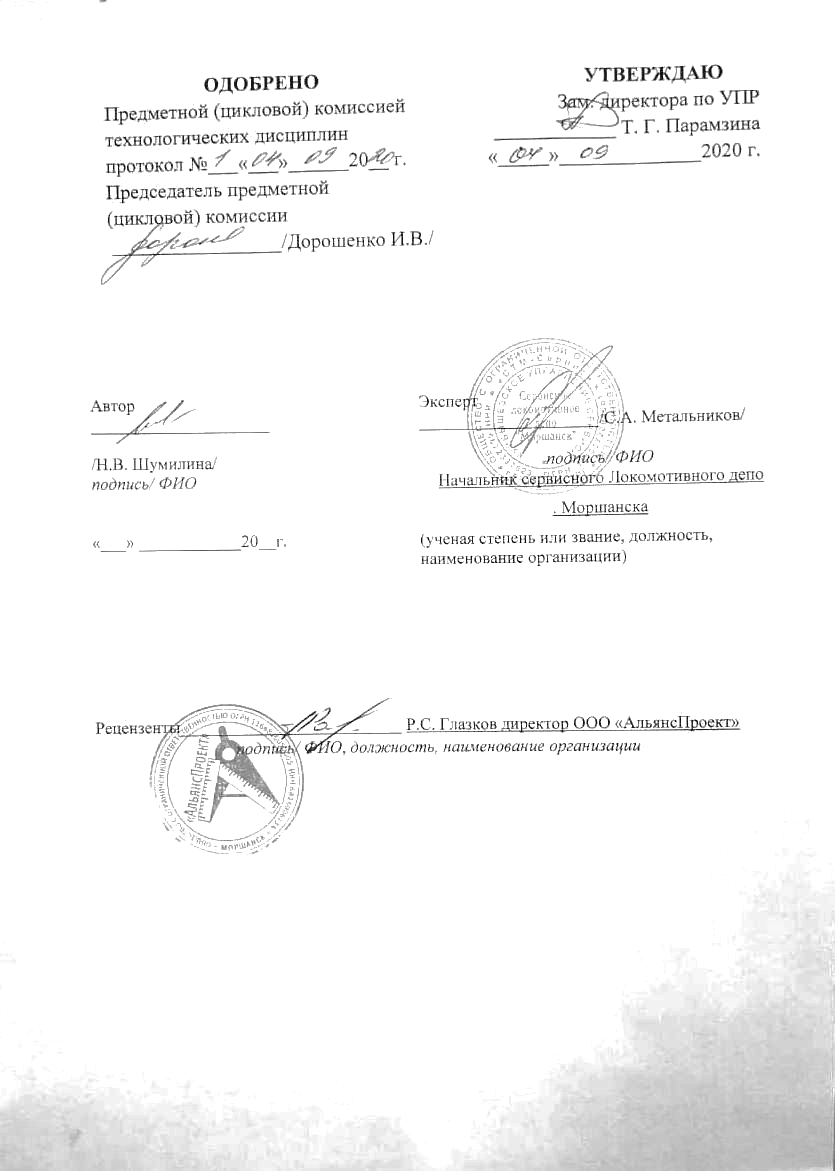 СОДЕРЖАНИЕПАСПОРТ РАБОЧЕЙ ПРОГРАММЫ УЧЕБНОЙ ДИСЦИПЛИНЫОП. 03 Электротехника1.1.	Область применения рабочей программыРабочая программа учебной дисциплины является частью основной профессиональной образовательной программы в соответствии с ФГОС по специальности СПО 23.02.06 Техническая эксплуатация подвижного состава железных дорог.Рабочая программа учебной дисциплины может быть использована в дополнительном профессиональном образовании (в программах повышения квалификации и переподготовки) и профессиональной подготовки по профессиям рабочих.Место учебной дисциплины в структуре основной профессиональнойобразовательной программы: дисциплина входит в общепрофессиональный цикл.Цели и задачи учебной дисциплины - требования к результатам освоенияучебной дисциплины:В результате освоения учебной дисциплины обучающийся должен уметь:-собирать простейшие электрические цепи;выбирать электроизмерительные приборы;определять параметры электрических цепейВ результате освоения учебной дисциплины обучающийся должен знать:-сущности физических процессов, протекающих в электрических и магнитных цепях;-	построение электрических цепей, порядка расчета их параметров;-способов включения электроизмерительных приборов и методов измеренияэлектрических величинВ результате освоения дисциплины обучающийся должен обладать общими компетенциями:ОК 1. Понимать сущность и социальную значимость своей будущей профессии, проявлять к ней устойчивый интерес.ОК 2. Организовывать собственную деятельность, выбирать типовые методы и способы выполнения' профессиональных задач, оценивать их эффективность и качество.ОК 3. Принимать решения в стандартных и нестандартных ситуациях и нести за них ответственность.ОК 4. Осуществлять поиск и использование информации, необходимой для эффективного выполнения профессиональных задач, профессионального и личностного развития. ОК 5. Использовать информационно-коммуникационные технологии в профессиональной деятельности.ОК 6. Работать в коллективе и команде, эффективно общаться с коллегами, руководством, потребителями.ОК 7. Брать на себя ответственность за работу членов команды (подчиненных), результат выполнения заданий. ОК 8. Самостоятельно определять задачи профессионального и личностного развития, заниматься самообразованием, осознанно планировать повышение квалификации.О К 9. Ориентироваться в условиях частой смены технологий в профессиональной деятельности.В результате освоения дисциплины обучающийся должен обладать профессиональными компетенциями: Эксплуатация и техническое обслуживание подвижного состава.ПК 1.1. Эксплуатировать подвижной состав железных дорог.ПК 1.2.Производить техническое обслуживание и ремонт подвижного состава железных дорог в соответствии с требованиями технологических процессов.ПК 1.3. Обеспечивать безопасность движение подвижного составаОрганизация деятельности коллектива исполнителей.ПК 2.2. Планировать и организовывать мероприятия по соблюдению норм безопасности условий трудаПК 2.3. Контролировать и оценивать качество выполняемых работ.Участие в конструкторско-технологической деятельности.ПК 3.2. Разрабатывать технологические процессы на ремонт отдельных деталей и узлов подвижного состава железных дорог в соответствии с нормативной документацией1.4. Количество часов учебной дисциплины:максимальная учебная нагрузка обучающегося - 98 часов, в том числе: обязательной аудиторной учебной нагрузки обучающегося - 62 часов;самостоятельной работы обучающегося - 36часов.2. СТРУКТУРА И СОДЕРЖАНИЕ УЧЕБНОЙ ДИСЦИПЛИНЫ2.1. Объем учебной дисциплины и виды учебной работы2.2. Тематический план и содержание учебной дисциплины «Электротехника»Для характеристики уровня освоения учебного материала используются следующие обозначения:1.- ознакомительный (узнавание ранее изученных объектов, свойств);2.- репродуктивный (выполнение деятельности по образцу, инструкции или под руководством);3,- продуктивный (планирование и самостоятельное выполнение деятельности, решение проблемных задач).3. УСЛОВИЯ РЕАЛИЗАЦИИ УЧЕБНОЙ ДИСЦИПЛИНЫ 3.1. Требования к минимальному материально-техническому обеспечениюРеализация программы учебной дисциплины требует наличия учебного кабинета «Электротехника и электроника» и лабораторииОборудование учебного кабинета:посадочные места по числу обучающихся;рабочее место преподавателя;комплект учебно-наглядных пособий;лабораторные стендыизмерительные приборы (вольтметр, амперметр, ваттметр);компьютеры с лицензионным программным обеспечением;принтер;сканер.3.2. Информационное обеспечение обученияПеречень рекомендуемых учебных  изданий, Интернет-ресурсов, дополнительной литературыОсновные источники:Славинский, А. К. Электротехника с основами электроники: Учебное пособие / А.К. Славинский, И.С. Туревский. - Москва : ИД ФОРУМ: НИЦ ИНФРА-М, 2015. - 448 с.: ил.; . - (Профессиональное образование). Шандриков, А. С. Электротехника с основами электроники : учебное пособие / А. С. Шандриков. - 3-е изд., испр. - Минск : РИПО, 2020. - 318 с.Плиско, В. Ю. Электротехника. Практикум: учебное пособие / В. Ю. Плиско. - 2-е изд., стер. - Минск : РИПО, 2019. - 83 сПрошин В. М. Лабораторно-практические работы по электротехнике: учеб.пособие для учреждений нач. проф. образования / В. М. Прошин. - 7-е изд., стер. - М. : Издательский центр «Академия», 2018. - 208 с.Дополнительные источникиГальперин, М. В. Электротехника и электроника: учебник / М.В. Гальперин. - 2-е изд. - Москва : ФОРУМ :ИНФРА-М, 2019. - 480 с. - (Высшее образование: Бакалавриат).Ситников, А. В. Основы электротехники : учебник / А. В. Ситников. - Москва: КУРС: ИНФРА-М, 2020. - 288 с. - (Среднее профессиональное образование). Крутов, А. В. Теоретические основы электротехники: Учебное пособие / Крутов А.В., Кочетова Э.Л., Гузанова Т.Ф., - 2-е изд. - Минск :РИПО, 2018. - 375 с.Интернет ресурсы: Библиотека по электротехнике – Режим доступа: http://mirknig.com/2009/11/27/yelektrotexnika-i-yelektronika.htmlИнтерактивная система обучения - Режим доступа:  http://emkelektron.webnode.com/et/Книги по электротехнике - Режим доступа: http://smps.h18.ru/textbook.htmlЭлектронные книги по электронике - Режим доступа:  http://www.electrik.org/elbook/4. КОНТРОЛЬ И ОЦЕНКА РЕЗУЛЬТАТОВ ОСВОЕНИЯ УЧЕБНОЙ ДИСЦИПЛИНЫКонтроль и оценка результатов освоения учебной дисциплины осуществляется преподавателем в процессе проведения практических занятий и лабораторных работ, тестирования, а также выполнения обучающимися индивидуальных заданий, проектов, исследований.ТОГБПОУ «МНОГООТРАСЛЕВОЙ КОЛЛЕДЖ»РАБОЧАЯ ПРОГРАММА ДИСЦИПЛИНЫОП. 04 Электроника и микропроцессорная техникаСпециальность 23.02.06 Техническая эксплуатация подвижного состава железных дорогСОДЕРЖАНИЕПАСПОРТ РАБОЧЕЙ ПРОГРАММЫ УЧЕБНОЙ ДИСЦИПЛИНЫОП. 04  Электроника и микропроцессорная техника1.1.	Область применения рабочей программыРабочая программа учебной дисциплины является частью основной профессиональной образовательной программы в соответствии с ФГОС по специальности СПО 23.02.06 Техническая эксплуатация подвижного состава железных дорог.Рабочая программа учебной дисциплины может быть использована в дополнительном профессиональном образовании (в программах повышения квалификации и переподготовки) и профессиональной подготовки по профессиям рабочих.Место учебной дисциплины в структуре основной профессиональной образовательной программы: дисциплина входит в общепрофессиональный цикл.Цели и задачи учебной дисциплины - требования к результатам освоения учебной дисциплины:В результате освоения учебной дисциплины обучающийся должен уметь:измерять параметры электронных схем;пользоваться электронными приборами и оборудованиемВ результате освоения учебной дисциплины обучающийся должен знать:-	принцип работы и характеристики электронных приборов-	принцип работы микропроцессорных системВ результате освоения дисциплины обучающийся должен обладать общими компетенциями:ОК 1. Понимать сущность и социальную значимость своей будущей профессии, проявлять к ней устойчивый интерес.ОК 2. Организовывать собственную деятельность, выбирать типовые методы и способы выполнения' профессиональных задач, оценивать их эффективность и качество.ОК 3. Принимать решения в стандартных и нестандартных ситуациях и нести за них ответственность.ОК 4. Осуществлять поиск и использование информации, необходимой для эффективного выполнения профессиональных задач, профессионального и личностного развития. ОК 5. Использовать информационно-коммуникационные технологии в  профессиональной деятельности.ОК 6. Работать в коллективе и команде, эффективно общаться с коллегами, руководством, потребителями.ОК 7. Брать на себя ответственность за работу членов команды (подчиненных), результат выполнения заданий.ОК 8. Самостоятельно определять задачи профессионального и личностного развития, заниматься самообразованием, осознанно планировать повышение квалификации. ОК 9. Ориентироваться в условиях частой смены технологий в профессиональной деятельности. В результате освоения дисциплины обучающийся должен обладать профессиональными компетенциями: Эксплуатация и техническое обслуживание подвижного состава.ПК 1.1. Эксплуатировать подвижной состав железных дорог.ПК 1.2.Производить техническое обслуживание и ремонт подвижного состава железных дорог в соответствии с требованиями технологических процессов.ПК 1.3. Обеспечивать безопасность движение подвижного составаОрганизация деятельности коллектива исполнителей.ПК 2.3. Контролировать и оценивать качество выполняемых работ.Участие в конструкторско-технологической деятельности.ПК 3.1 Оформлять техническую и технологическую документацию. ПК 3.2. Разрабатывать технологические процессы на ремонт отдельных деталей и узлов подвижного состава железных дорог в соответствии с нормативной документацией1.4. Количество часов учебной дисциплины:максимальная учебная нагрузка обучающегося90 часов, в том числе: обязательной аудиторной учебной нагрузки обучающегося60часов;самостоятельной работы обучающегося30 часов.2. СТРУКТУРА И СОДЕРЖАНИЕ УЧЕБНОЙ ДИСЦИПЛИНЫ2.1. Объем учебной дисциплины и виды учебной работы2.2. Тематический план и содержание учебной дисциплины «Электротехника»Для характеристики уровня освоения учебного материала используются следующие обозначения:1.- ознакомительный (узнавание ранее изученных объектов, свойств);2.- репродуктивный (выполнение деятельности по образцу, инструкции или под руководством);3,- продуктивный (планирование и самостоятельное выполнение деятельности, решение проблемных задач).3. УСЛОВИЯ РЕАЛИЗАЦИИ УЧЕБНОЙ ДИСЦИПЛИНЫ 3.1. Требования к минимальному материально-техническому обеспечениюРеализация программы учебной дисциплины требует наличия учебного кабинета «Электротехника и микропроцессорная техника»Оборудование учебного кабинета:посадочные места по числу обучающихся;рабочее место преподавателя;комплект учебно-наглядных пособий;измерительные приборы (вольтметр, амперметр, ваттметр);компьютеры с лицензионным программным обеспечением;принтер;сканер.3.2. Информационное обеспечение обученияПеречень рекомендуемых учебных  изданий, Интернет-ресурсов, дополнительной литературыОсновные источники:Кушнер, Д.А. Основы автоматики и микропроцессорной техники : учебное пособие / Д.А. Кушнер, А.В. Дробов, Ю.Л. Петроченко. - Минск: РИПО, 2019.Матвеенко, И. П. Основы электроники и микропроцессорной техники. Лабораторный практикум / Матвеенко И.П. - Минск :РИПО, 2019. - 131 с.: Дополнительные источникиГальперин, М. В. Электротехника и электроника : учебник / М.В. Гальперин. — 2-е изд. — Москва : ФОРУМ :ИНФРА-М, 2019. — 480 с. — (Высшее образование:Бакалавриат).Ситников, А. В. Основы электротехники : учебник / А. В. Ситников. — Москва : КУРС: ИНФРА-М, 2020. — 288 с. — (Среднее профессиональное образование). Крутов, А. В. Теоретические основы электротехники: Учебное пособие / Крутов А.В., Кочетова Э.Л., Гузанова Т.Ф., - 2-е изд. - Минск :РИПО, 2018. - 375 с.Интернет ресурсы: Библиотека по электротехнике – Режим доступа: http://mirknig.com/2009/11/27/yelektrotexnika-i-yelektronika.htmlИнтерактивная система обучения - Режим доступа:  http://emkelektron.webnode.com/et/Книги по электротехнике - Режим доступа: http://smps.h18.ru/textbook.htmlЭлектронные книги по электронике - Режим доступа:  http://www.electrik.org/elbook/4. КОНТРОЛЬ И ОЦЕНКА РЕЗУЛЬТАТОВ ОСВОЕНИЯ УЧЕБНОЙ ДИСЦИПЛИНЫКонтроль и оценка результатов освоения учебной дисциплины осуществляется преподавателем в процессе проведения практических занятий и лабораторных работ, тестирования, а также выполнения обучающимися индивидуальных заданий, проектов, исследований.ТОГБПОУ «Многоотраслевой колледж»РАБОЧАЯ ПРОГРАММА УЧЕБНОЙ ДИСЦИПЛИНЫОП. 05 МатериаловедениеСпециальность 23.02.06  Техническая эксплуатация подвижного состава железных дорог СОДЕРЖАНИЕПАСПОРТ РАБОЧЕЙ ПРОГРАММЫ УЧЕБНОЙ ДИСЦИПЛИНЫОП. 05 Материаловедение1.1.	Область применения рабочей программыРабочая программа учебной дисциплины является частью основной профессиональной образовательной программы в соответствии с ФГОС по специальности СПО 23.02.06 Техническая эксплуатация подвижного состава железных дорог.Рабочая программа учебной дисциплины может быть использована в дополнительном профессиональном образовании (в программах повышения квалификации и переподготовки) и профессиональной подготовки по профессиям рабочих.Место учебной дисциплины в структуре основной профессиональнойобразовательной программы: дисциплина входит в общепрофессиональный цикл.Цели и задачи учебной дисциплины - требования к результатам освоенияучебной дисциплины:В результате освоения учебной дисциплины обучающийся должен уметь:-выбирать материалы на основе анализа их свойств для применения в производственной деятельности;В результате освоения учебной дисциплины обучающийся должен знать:-свойства металлов, сплавов, способы их обработки;-	свойства и область применения электротехнических, неметаллических и композиционных материалов;-виды и свойства топлива, смазочных и защитных материалов В результате освоения дисциплины обучающийся должен обладать общими компетенциями:ОК 1. Понимать сущность и социальную значимость своей будущей профессии, проявлять к ней устойчивый интерес.ОК 2. Организовывать собственную деятельность, выбирать типовые методы и способы выполнения' профессиональных задач, оценивать их эффективность и качество.ОК 3. Принимать решения в стандартных и нестандартных ситуациях и нести за них ответственность.ОК 4. Осуществлять поиск и использование информации, необходимой для эффективного выполнения профессиональных задач, профессионального и личностного развития. ОК 5. Использовать информационно-коммуникационные технологии в профессиональной деятельности.ОК 6. Работать в коллективе и команде, эффективно общаться с коллегами, руководством, потребителями.ОК 7. Брать на  себя  ответственность  за  работу  членов  команды (подчиненных), результат выполнения заданий. ОК 8. Самостоятельно определять задачи профессионального и личностного развития, заниматься самообразованием, осознанно планировать повышение квалификации.ОК.9. Ориентироваться в условиях частой смены технологий в профессиональной деятельности.В результате освоения дисциплины обучающийся должен обладать профессиональными компетенциями: Эксплуатация и техническое обслуживание подвижного состава.ПК 1.2.Производить техническое обслуживание и ремонт подвижного состава железных дорог в соответствии с требованиями технологических процессов.ПК 1.3. Обеспечивать безопасность движение подвижного составаОрганизация деятельности коллектива исполнителей.ПК 2.3. Контролировать и оценивать качество выполняемых работ.Участие в конструкторско-технологической деятельности.ПК 3.1 Оформлять техническую и технологическую документацию.ПК 3.2. Разрабатывать технологические процессы на ремонт отдельных деталей и узлов подвижного состава железных дорог в соответствии с нормативной документацией1.4. Количество часов учебной дисциплины:максимальная учебная нагрузка обучающегося 90 часов, в том числе: обязательной аудиторной учебной нагрузки обучающегося 60часов;самостоятельной работы обучающегося 30 часов.2. СТРУКТУРА И СОДЕРЖАНИЕ УЧЕБНОЙ ДИСЦИПЛИНЫ2.1. Объем учебной дисциплины и виды учебной работы2.2. Тематический план и содержание учебной дисциплины «Электротехника»Для характеристики уровня освоения учебного материала используются следующие обозначения:1.- ознакомительный (узнавание ранее изученных объектов, свойств);2.- репродуктивный (выполнение деятельности по образцу, инструкции или под руководством);3,- продуктивный (планирование и самостоятельное выполнение деятельности, решение проблемных задач).3. УСЛОВИЯ РЕАЛИЗАЦИИ УЧЕБНОЙ ДИСЦИПЛИНЫ 3.1. Требования к минимальному материально-техническому обеспечениюРеализация программы учебной дисциплины требует наличия учебного кабинета «Материаловедение»Оборудование учебного кабинета:посадочные места по числу обучающихся;рабочее место преподавателя;комплект учебно-наглядных пособий;компьютеры с лицензионным программным обеспечением;принтер;сканер.3.2. Информационное обеспечение обученияПеречень рекомендуемых учебных изданий, Интернет-ресурсов, дополнительной литературыОсновные источники:1. Двоеглазов, Г. А. Материаловедение: Учебник / Двоеглазов Г.А. - Ростов-на-Дону :Феникс, 2018. - 445 с. 2. Материаловедение : учебник / Г.Г. Сеферов, В.Т. Батиенков, Г.Г. Сеферов, А.Л. Фоменко ; под ред. В.Т. Батиенкова. — Москва : ИНФРА-М, 2019. — 151 с.Дополнительные источники1. Черепахин, А. А. Материаловедение : учебник / А. А. Черепахин. - Москва КУРС : ИНФРА-М, 2020. - 336 с. - (Среднее профессиональное образование).2. Турилина, В. Ю. Материаловедение: механические свойства металлов. Термическая обработка металлов. Специальные стали и сплавы : учебное пособие / В. Ю. Турилина ; под.ред. С. А. Никулина. - Москва : Изд. Дом МИСиС, 2018. - 154 с.Интернет ресурсы: Нефте-Газ - электронная библиотека. [ Электронный ресурс] - Режим доступа: http://www.oglib.ru/Национальный исследовательский технологический университет научно-техническая библиотека МИСиС. [Электронный ресурс] − Режим доступа: http://www.lib.misis.ru/Электронная библиотека научных публикаций «eLIBRARY.RU» [Электронный ресурс] − Режим доступа:http://elibrary.ru/.Электронно-библиотечная система издательства «Лань» [Электронный ресурс] − Режим доступа: http://e.lanbook.com/. Электронно-библиотечная система издательства «Юрайт» [Электронный ресурс] − Режим доступа: http://https://biblio-online.ru4. КОНТРОЛЬ И ОЦЕНКА РЕЗУЛЬТАТОВ ОСВОЕНИЯ УЧЕБНОЙ ДИСЦИПЛИНЫКонтроль и оценка результатов освоения учебной дисциплины осуществляется преподавателем в процессе проведения практических занятий и лабораторных работ, тестирования, а также выполнения обучающимися индивидуальных заданий, проектов, исследований.ТОГБПОУ «МНОГООТРАСЛЕВОЙ КОЛЛЕДЖ»РАБОЧАЯ ПРОГРАММА УЧЕБНОЙ ДИСЦИПЛИНЫОП. 06 Метрология, стандартизация и сертификацияСпециальность 23.02.06 Техническая эксплуатация подвижного состава железных дорог СОДЕРЖАНИЕПАСПОРТ РАБОЧЕЙ ПРОГРАММЫ УЧЕБНОЙ ДИСЦИПЛИНЫОП. 06 Метрология, стандартизация и сертификация1.1.	Область применения рабочей программыРабочая программа учебной дисциплины является частью основной профессиональной образовательной программы в соответствии с ФГОС по специальности СПО 23.02.06 Техническая эксплуатация подвижного состава железных дорог.Рабочая программа учебной дисциплины может быть использована в дополнительном профессиональном образовании (в программах повышения квалификации и переподготовки) и профессиональной подготовки по профессиям рабочих. Место учебной дисциплины в структуре основной профессиональной образовательной программы: дисциплина входит в общепрофессиональный цикл.Цели и задачи учебной дисциплины - требования к результатам освоенияучебной дисциплины:В результате освоения учебной дисциплины обучающийся должен уметь:-применять основные правила и документы системы сертификации Российской Федерации- применять требования нормативных документов к основным видам продукции (услуг) и процессовВ результате освоения учебной дисциплины обучающийся должен знать:-основные понятия и определения метрологии, стандартизации и сертификации;-	допуски и посадки; -документацию систем качества;-основные положения национальной системы стандартизацииВ результате освоения дисциплины обучающийся должен обладать общими компетенциями:ОК 1. Понимать сущность и социальную значимость своей будущей профессии, проявлять к ней устойчивый интерес.ОК 2. Организовывать собственную деятельность, выбирать типовые методы и способы выполнения' профессиональных задач, оценивать их эффективность и качество.ОК 3. Принимать решения в стандартных и нестандартных ситуациях и нести за них ответственность.ОК 4. Осуществлять поиск и использование информации, необходимой для эффективного выполнения профессиональных задач, профессионального и личностного развития. ОК 5. Использовать информационно-коммуникационные технологии в профессиональной деятельности.ОК 6. Работать в коллективе и команде, эффективно общаться с коллегами, руководством, потребителями.ОК 7. Брать на  себя  ответственность  за  работу  членов  команды (подчиненных), результат выполнения заданий. ОК 8. Самостоятельно определять задачи профессионального и личностного развития, заниматься самообразованием, осознанно планировать повышение квалификации.ОК 9. Ориентироваться в условиях частой смены технологий в профессиональной деятельности.В результате освоения дисциплины обучающийся должен обладать профессиональными компетенциями: Эксплуатация и техническое обслуживание подвижного состава.ПК 1.1. Эксплуатировать подвижной состав железных дорог.ПК 1.2.Производить техническое обслуживание и ремонт подвижного состава железных дорог в соответствии с требованиями технологических процессов.ПК 1.3. Обеспечивать безопасность движение подвижного составаОрганизация деятельности коллектива исполнителей.ПК 2.1 Планировать и организовывать производственные работы коллективом исполнителейПК 2.2. Планировать и организовывать мероприятия по соблюдению норм безопасности условий трудаПК 2.3. Контролировать и оценивать качество выполняемых работ.Участие в конструкторско-технологической деятельности.ПК 3.1 Оформлять техническую и технологическую документациюПК 3.2. Разрабатывать технологические процессы на ремонт отдельных деталей и узлов подвижного состава железных дорог в соответствии с нормативной документацией1.4. Количество часов учебной дисциплины:максимальная учебная нагрузка обучающегося 106  часов, в том числе: обязательной аудиторной учебной нагрузки обучающегося 76 часов;самостоятельной работы обучающегося 30 часов.2. СТРУКТУРА И СОДЕРЖАНИЕ УЧЕБНОЙ ДИСЦИПЛИНЫ2.1. Объем учебной дисциплины и виды учебной работы2.2. Тематический план и содержание учебной дисциплины «Метрология, стандартизация и сертификация»3. УСЛОВИЯ РЕАЛИЗАЦИИ РАБОЧЕЙ ПРОГРАММЫ УЧЕБНОЙ ДИСЦИПЛИНЫ3.1.	Требования к минимальному материально-техническому обеспечениюРеализация примерной программы учебной дисциплины требует наличия учебного кабинета «Метрология, стандартизация и сертификация».Оборудование учебного кабинета:посадочные места по количеству обучающихся;рабочее место преподавателя.комплект учебно-методической документации и учебно-наглядных пособий по метрологии, стандартизации и сертификации.Технические средства обучения:компьютер с лицензионным программным обеспечением;мультимедиапроектор.3.2.	Информационное обеспечение обученияПеречень рекомендуемых учебных изданий, интернет-ресурсов, дополнительной литературыОсновные источники:Клевлеев В.М., Кузнецова И.А., Попов Ю.П. Метрология, стандартизация и сертификация: Учебное пособие / В.М. Клевлеев, И.А. Кузнецова, Ю.П. Попов. – М.: ФОРУМ: ИНФРА-М, 2019 – 256 с. Крылова Г.Д. Основы стандартизации, сертификации, метрологии. Учебник / Г.Д. Крылов. – М.: ЮНИТИ-ДАНА, 2018. – 671 с. Дополнительные источники:Лифиц Н.М. Основы стандартизации, метрологии, сертификаций. Учебник / Н.М. Лифиц. – М.: Юрайт-издат, 2019. – 350 с. Гончаров А.А., Копылов В.Д. Метрология, стандартизация и сертификация. Учебник / А.А. Гончаров, В.Д. Копылов. – М.: изд. центр «Академия», 2018 – 240 с. Интернет ресурсыСайт органа по сертификации, режим доступа свободный - http://ros-test.ru/Сайт российских стандартов режим доступа  http://www.standard.ru/ТАМБОВСКОЕ ОБЛАСТНОЕ ГОСУДАРСТВЕННОЕ БЮДЖЕТНОЕ ПРОФЕССИОНАЛЬНОЕ ОБРАЗОВАТЕЛЬНОЕ УЧРЕЖДЕНИЕ «МНОГООТРАСЛЕВОЙ КОЛЛЕДЖ»РАБОЧАЯ ПРОГРАММА УЧЕБНОЙ ДИСЦИПЛИНЫОП.07 ЖЕЛЕЗНЫЕ ДОРОГИМоршанск, 2020 г.Рабочая программа учебной дисциплины разработана на основе Федерального государственного образовательного стандарта (далее – ФГОС) по специальности среднего профессионального образования (далее - СПО) 23.02.06 Техническая эксплуатация подвижного состава железных дорогОрганизация-разработчик: Тамбовское областное государственное бюджетное профессиональное общеобразовательное учреждение «Многоотраслевой колледж» Разработчик:Плохов Андрей Александрович  преподаватель специальных дисциплинЭксперт от работодателя: _____________ /С.А. Першин/Главный инженер Моршанской дистанции инфраструктурыСОДЕРЖАНИЕстр.ПАСПОРТ РАБОЧЕЙ ПРОГРАММЫ УЧЕБНОЙ	4ДИСЦИПЛИНЫСТРУКТУРА И СОДЕРЖАНИЕ УЧЕБНОЙ ДИСЦИПЛИНЫ	5УСЛОВИЯ РЕАЛИЗАЦИИ РАБОЧЕЙ ПРОГРАММЫ	10УЧЕБНОЙ ДИСЦИПЛИНЫКОНТРОЛЬ И ОЦЕНКА РЕЗУЛЬТАТОВ ОСВОЕНИЯ	12УЧЕБНОЙ ДИСЦИПЛИНЫПАСПОРТ РАБОЧЕЙ ПРОГРАММЫ УЧЕБНОЙ ДИСЦИПЛИНЫ Железные дорогиназвание дисциплиныОбласть применения программыРабочая программа учебной дисциплины является частью основной профессиональной образовательной программы в соответствии с ФГОС по специальности 230206 Техническая эксплуатация подвижного состава железных дорогРабочая программа учебной дисциплины может быть использована в дополнительном профессиональном образовании (в программах повышения квалификации и переподготовки) и профессиональной подготовки по профессиям рабочих:	16878 Помощник машиниста тепловоза;	18540 Слесарь по ремонту подвижного состава.Место дисциплины в структуре основной профессиональной образовательной программы: дисциплина входит в общепрофессиональный цикл.Цели и задачи дисциплины - требования к результатам освоения дисциплины:В результате освоения дисциплины обучающийся должен уметь:классифицировать подвижной состав, основные сооружения и устройства железных дорог;В результате освоения дисциплины обучающийся должен знать:общие сведения о железнодорожном транспорте и системе управления им;подвижной состав железных дорог;путь и путевое хозяйство;раздельные пункты;сооружения и устройства сигнализации и связи;устройства электроснабжения железных дорог;организацию движения поездов.В результате освоения дисциплины обучающийся должен обладать общими компетенциями:ОК 1. Понимать сущность и социальную значимость своей будущей профессии, проявлять к ней устойчивый интерес.ОК 2. Организовывать собственную деятельность, выбирать типовые методы и способы выполнения профессиональных задач, оценивать их эффективность и качество. ОК 3. Принимать решения в стандартных и нестандартных ситуациях и нести за них ответственность. ОК 4. Осуществлять поиск и использование информации, необходимой для эффективного выполнения профессиональных задач, профессионального и личностного развития. ОК 5. Использовать информационно-коммуникационные технологии в профессиональной деятельности. ОК 6. Работать в коллективе и команде, эффективно общаться с коллегами, руководством, потребителями. ОК 7. Брать на себя ответственность за работу членов команды (подчиненных), результат выполнения заданий. ОК 8. Самостоятельно определять задачи профессионального и личностного развития, заниматься самообразованием, осознанно планировать повышение квалификации. ОК 9. Ориентироваться в условиях частой смены технологий в профессиональной деятельности.В результате освоения дисциплины обучающийся должен обладать профессиональными компетенциями:ПК 1.1. Эксплуатировать подвижной состав железных дорог. ПК 1.2. Производить техническое обслуживание и ремонт подвижного состава железных дорог в соответствии с требованиями технологических процессов. ПК 1.3. Обеспечивать безопасность движения подвижного состава.Рекомендуемое количество часов на освоение программы дисциплины:максимальной учебной нагрузки обучающегося 98 часов, в том числе:обязательной аудиторной учебной нагрузки обучающегося 62 часов;самостоятельной работы обучающегося 36 часов.СТРУКТУРА И СОДЕРЖАНИЕ УЧЕБНОЙ ДИСЦИПЛИНЫОбъем учебной дисциплины и виды учебной работыТематический план и содержание учебной дисциплины	«Железные дороги»УСЛОВИЯ РЕАЛИЗАЦИИ ПРОГРАММЫ ДИСЦИПЛИНЫТребования к минимальному материально-техническому обеспечениюРеализация учебной дисциплины требует наличия учебного кабинета «Общий курс железных дорог».Оборудование учебного кабинета:посадочные места по количеству обучающихся;рабочее место преподавателя;макеты и модели сооружений, устройств инфраструктуры и подвижного состава железных дорог;наглядные пособия, учебная литература Технические средства обучения;компьютер с лицензионным программным обеспечением и мультимедиапроектор.Информационное обеспечение обученияПеречень рекомендуемых учебных изданий, Интернет-ресурсов, дополнительной литературыОсновные источники:Федеральный закон от 10.01.2003 г. № 17-ФЗ «О железнодорожном транспорте в Российской Федерации.Федеральный закон от 10.01.2003 г. № 18-ФЗ «Устав железнодорожного транспорта Российской Федерации.Федеральный закон от 09.02.2007 г. № 16-ФЗ «О транспортной безопасности» (с измен.от 23.07.2008 г.19.07.2009 г.).Распоряжение Правительства Российской Федерации от 22.11.2008 г. N9 1734-р «Об утверждении Транспортной стратегии Российской Федерации на период до 2030 года».Распоряжение Правительства Российской Федерации от 17.06.2007 8 г. № 877-р «О стратегии развития железнодорожного транспорта Российской Федерации до 2030 года».Приказ Министерства транспорта Российской Федерации от 08.02.2011 г. №43 « Об утверждении Требований по обеспечению транспортной безопасности, учитывающих уровни безопасности для различных категорий объектов транспортной инфраструктуры и транспортных средств железнодорожного транс порта».Боровикова М. С. Организация движения на железнодорожном транспорте / М. С. Боровикова. М. - ГОУУ «УМЦЖДТ». 2009, - 496 с.Володин С.В. Электрические железные дороги: Учебное пособие / С.В. Володин,  В.В. Иванов и др. Под ред. Ю.Е. Просвирова и В.П. Феоктистова. М. -ФГОУ «УМЦ ЖДТ». 2010, – 356 с.Ефименко Ю.И. Железные дороги. Общий курс / Ю.И. Ефименко, В.И. Ковалев, С.И Логинов. - М. ФГОУ «УМЦЖДТ». 2011, – 253 с.Соколов В.Н. Общий курс железных дорог: учебник для студентов техникумов и колледжей железнодорожного транспорта / В.Н. Соколов, В.Ф. Жуковскский, С.В. Котенкова, А. С. Наумов. - М. УМК МПС России. 2002, – 296 с.Дополнительные источники:Учебное иллюстрированные пособия (альбомы):Виноградова В.Ю. Автоблокировка и переездная сигнализация / В.Ю. Виноградова. - М.:УМЦ ЖДТ». 2003, 20 сКовалев А.В. Организация вагонного хозяйства / А.В. Ковалев. - М.:ГОУ «УМЦЖДТ». 2007, 26 сНаумов А.С. Стрелочные переводы и глухие пересечения / А.С. Наумов, В.Н. Соколов. - М.: УМЦ МПС России. 2003, 48 сШабалина Л. А. Искусственные сооружения / Л. А. Шабалина. - М.: ГОУ «УМЦ ЖДТ». 2007, - 55 сШабалина Л. А. Искусственные сооружения/ Л. А. Шабалина,  P.M. Ахмедов. - М.: ГОУ «УМЦ ЖДТ». 2007, - 264 с Электронные образовательные ресурсыВельский Ю.П. Пожарные поезда: Слайд-фильм. М.: ГОУ «УМЦ ЖДТ».2007.Вельский Ю.П. Старинные поезда: Слайд-фильм. М.: ГОУ «УМЦ ЖДТ. 2007.Железнодорожные станции и узлы: компьютерная обучающая программ. М.: УМЦ МПС России.2003.Устройство и технологи обслуживания светофоров, маршрутных и световых указателей: Компьютерная обучающая программа. М.: ГОУ «УМЦЖДТ». 2009Учебные видеофильмы:Современные путевые машины для выправки, подбивки и отделки железнодорожного пути (45 мин). CD-ROM. 2002/Современные путевые машины для очистки щебеночного балласта (40мин). CD-ROM. 2003.Организация работы локомотивных бригад при возникновении нестандартных ситуаций (27мин.) DVD.2010.Бесстыковой путь. Особенности укладки и эксплуатации (35 мин.) DVD. 2010.Средства массовой информацииТранспорт России (еженедельная газета) Форма доступа: www. transportrussia. ruЖелезнодорожный транспорт: (журнал). Форма доступа: www.zdt- masazine.ru/ redact/redak. htmСайт ОАО «РЖД» Форма доступа: www.rsd.ru4. КОНТРОЛЬ И ОЦЕНКА РЕЗУЛЬТАТОВ ОСВОЕНИЯ ДИСЦИПЛИНЫКонтроль и оценка результатов освоения учебной дисциплины осуществляется преподавателем в процессе проведения практических занятий, выполнения обучающимися индивидуальных заданий.ТАМБОВСКОЕ ОБЛАСТНОЕ ГОСУДАРСТВЕННОЕ БЮДЖЕТНОЕ ПРоФЕССИОНАЛЬНОе ОБРАЗОВАТЕЛЬНОЕ УЧРЕЖДЕНИЕ  «многоотраслевой колледж»РАБОЧАЯ ПРОГРАММа УЧЕБНОЙ ДИСЦИПЛИНЫОП 08. ОХРАНА ТРУДАМоршанск,  2020 г.Рабочая программа учебной дисциплины разработана на основе Федерального государственного образовательного стандарта (далее – ФГОС) по специальности среднего профессионального образования (далее - СПО) 23.02.06 Техническая эксплуатация подвижного состава железных дорогОрганизация-разработчик: Тамбовское областное государственное бюджетное профессиональное общеобразовательное учреждение «Многоотраслевой колледж» Разработчик:Плохов Андрей Александрович  преподаватель специальных дисциплинЭксперт от работодателя:_____________ /С.А. Першин/Главный инженер Моршанской дистанции инфраструктурыСОДЕРЖАНИЕпаспорт рабочей ПРОГРАММЫ УЧЕБНОЙ ДИСЦИПЛИНЫ ОП. 08 Охрана трудаОбласть применения рабочей программы.Рабочая программа учебной дисциплины является частью основной профессиональной образовательной программы в соответствии с ФГОС по специальности СПО 23.02.06 Техническая эксплуатация подвижного состава железных дорог.Рабочая программа учебной дисциплины может быть использована в дополнительном профессиональном образовании и профессиональной подготовке рабочих по профессиям:	16878 Помощник машиниста тепловоза;	18540 Слесарь по ремонту подвижного состава.Место учебной дисциплины в структуре основной профессиональной образовательной программе: дисциплина входит в общепрофессиональный цикл. . Цели и задачи учебной дисциплины – требования к результатам освоения учебной дисциплины:В результате освоения учебной дисциплины обучающийся должен уметь:- проводить анализ травмоопасных и вредных факторов в сфере профессиональной деятельности;- использовать индивидуальные и коллективные средства защиты;- осуществлять производственный инструктаж рабочих, проводить мероприятия по выполнению правил охраны труда, технике безопасности и производственной санитарии, эксплуатация оборудования и инструмента, контролировать их соблюдение;В результате освоения учебной дисциплины обучающийся должен     знать:- особенности обеспечения безопасных условий труда в сфере профессиональной деятельности;- правовые, нормативные и организационные основы охраны труда на предприятии;- правила техники безопасности, промышленной санитарии;- виды и периодичность инструктажа.Техник должен обладать общими компетенциями, включающими в себя способность:ОК 1. Понимать сущность и социальную значимость своей будущей профессии, проявлять к ней устойчивый интерес.ОК 2. Организовывать собственную деятельность, выбирать типовые методы и способы выполнения профессиональных задач, оценивать их эффективность и качество. ОК 3. Принимать решения в стандартных и нестандартных ситуациях и нести за них ответственность. ОК 4. Осуществлять поиск и использование информации, необходимой для эффективного выполнения профессиональных задач, профессионального и личностного развития. ОК 5. Использовать информационно-коммуникационные технологии в профессиональной деятельности. ОК 6. Работать в коллективе и команде, эффективно общаться с коллегами, руководством, потребителями. ОК 7. Брать на себя ответственность за работу членов команды (подчиненных), результат выполнения заданий. ОК 8. Самостоятельно определять задачи профессионального и личностного развития, заниматься самообразованием, осознанно планировать повышение квалификации. ОК 9. Ориентироваться в условиях частой смены технологий в профессиональной деятельности.Техник должен обладать профессиональными компетенциями, соответствующими основными видами профессиональной деятельности:Эксплуатация и техническое обслуживание подвижного состава.ПК 1.1. Эксплуатировать подвижной состав железных дорог.ПК 1.2. Производить техническое обслуживание и ремонт подвижного состава железных дорог в соответствии с требование технологических процессов.ПК 1.3. Обеспечивать безопасность движения подвижного состава.Организация деятельности коллектива исполнителей.ПК 2.1. Планировать и организовывать производственные работы коллективом исполнителей.ПК 2.2. Планировать и организовывать мероприятия по соблюдению норм безопасных условий труда.ПК 2.3. Контролировать и оценивать качество выполняемых работ.Участие в конструкторско-технологической деятельности.ПК 3.1. Оформлять техническую и технологическую документацию.ПК 3.2. Разрабатывать технологические процессы на ремонт отдельных деталей и узлов подвижного состава железных дорог в соответствии с нормативной документацией.1.4 Количество часов на основании рабочей программы учебной дисциплины:Максимальной учебной нагрузки обучающего – 80 часов, в том числе:обязательной аудиторной учебной нагрузки обучающегося – 54 часа;самостоятельной работы обучающегося – 26 часов.2. СТРУКТУРА И СОДЕРЖАНИЕ УЧЕБНОЙ ДИСЦИПЛИНЫ2.1. Объем учебной дисциплины и виды учебной работы2.2.  Тематический план и содержание учебной дисциплины «Охрана труда»3. УСЛОВИЯ РЕАЛИЗАЦИИ ПРОГРАММЫ УЧЕБНОЙ ДИСЦИПЛИНЫ3.1. Требования к минимальному материально-техническому обеспечениюРеализация программы учебной дисциплины требует наличия учебного кабинета «Безопасность жизнедеятельности и охрана труда».Оборудование учебного кабинета:рабочее место преподавателя;посадочные места по числу обучающихся;комплект учебно-методической документации;плакаты;электронные и видеоматериалы;индивидуальнее средства защиты;медицинская аптечка;тренажёр для осуществления искусственного дыхания и наружного массажа сердца;образцы огнетушителей;Технические средства обучения:телевизор;DVD- проигрыватель;компьютер;принтер лазерный;сканер;3.2. Информационное обеспечение обученияПеречень рекомендуемых учебных изданий, Интернет ресурсов, дополнительной литературы.Основные источники:Клочкова Е.А. Промышленная, пожарная и экологическая безопасность на железнодорожном транспорте / Е.А. Клочкова - М.:ГОУ «УМЦ ЖДТ», 2007 –  456 сКлочкова Е.А. Охрана труда на железнодорожном транспорте: учебник для техникумов и колледжей ж.-д. трансп / Е.А. Клочкова – М.: Маршрут, 2004 - 412 сФедеральный закон от 30.12.2001г. № 197-Ф3 «Трудовой кодекс Российской Федерации» (ред.от 23.12.2010г.)Федеральный закон от 24.04.1998г. № 125 «Об обязательном социальном страховании от несчастных случаев на производстве и профессиональных заболеваний» (ред.от 9.12.2010г.)Федеральный закон от 17.07.1999г. № 181-Ф3 «Об основах охраны труда в Российской Федерации» (с изм. от 20.05.2002г., 10.01.2003г.,9.05.2005г.)Приказ Министерства Российской Федерации по делам гражданской обороны, чрезвычайным ситуациям и ликвидации последствий стихийных бедствий от 18.06.2003г. № 313 «Об утверждении правил пожарной безопасности в РФ (ППБ 01-03)».Инструкция МРС России от 27.04.1993г. № ЦТ-ЦОУ-175 «Инструкция по обеспечению пожарной безопасности на локомотивах и мотор- вагонном подвижном составе».Правила МПС России от 11.11.1992г. № ЦУО-112 «Правила пожарной безопасности на железнодорожном транспорте» (в ред. Указания МПС России от 25.05.1998г. № Г-616 у и Приказ МПС России от 6.12.2002г. № 47).Приказ ОАО «РЖД» от 3.07.2008г. № 12176 «Правила электробезопасности для работников ОАО «РЖД» при обслуживании электрифицированных железнодорожных путей».Дополнительные источники:Распоряжение ОАО «РЖД» от 11.06.2004г. №2529 «Положение об организации обучения по охране труда и проверке знаний, требование охраны труда работников отрытого акционерного общества «Российские железные дороги».Распоряжение ОАО «РЖД» от 11.05.2005г. № 625р «Положение об организации контроля за состоянием охраны труда в открытом акционерном обществе «Российские железные дороги».Распоряжение ОАО «РЖД» от 3.05.2006г. № 855р «Инструкция по охране труда для локомотивных бригад ОАО «РЖД».Приказ Министерства энергетики РФ от 27.12.2000г. № 163 «Об утверждении Межотраслевых правил по охране труда (правила безопасности) при эксплуатации электроустановок».Катин В.Д. Расследование и учёт несчастных случаев и профессиональных заболеваний на производстве/ В.Д. Катин, И.М. Тесленко - М.:ГОУ «УМЦ ЖДТ», 2009 –  112 сАксютин В.П. Пожарная безопасность на железнодорожном транспорте: Комплект пакетов/ В.П. Аксютин - М.:ГОУ «УМЦ ЖДТ», 2005 –  326 с Титова Т.С. Производственная безопасность: учеб. пособие / Т.С. Титова и др. -– М.: ФГОУ «Учебно-методический центр по образованию на железнодорожном транспорте», 2016, - 413 с. Интернет ресурсы:Международный сайт по охране труда : официальный сайт. - otd-lab.ruСайт СПРАВОЧНИК ОХРАНА ТРУДА: официальный сайт.  - oxtrud.narod.ruБиблиотека документов по охране труда НИИ Охраны Труда РГСУ: официальный сайт.  - niiot.ruИнтернет-газета о безопасности - oxpaha.ruИнформационный портал "Охрана труда в РОССИИ": официальный сайт.  - ohranatruda.ruЭлектронная библиотека инженера по охране труда - s.compcentr.ru Электронный журнал по охране труда: официальный сайт.  - otd-lab.ruЖурнал "Охрана труда": официальный сайт.. – URL: - http://охранатруда.net/archive/КОНТРОЛЬ И ОЦЕНКА РЕЗУЛЬТАТОВ ОСВОЕНИЯ УЧЕБНОЙ ДИСЦИПЛИНЫКонтроль качества и оценка результатов освоения учебной дисциплины осуществляется преподавателем в процессе проведения практических и лабораторных занятий, а также выполнения обучающимся индивидуальных занятий.ТАМБОВСКОЕ ОБЛАСТНОЕ ГОСУДАРСТВЕННОЕ БЮДЖЕТНОЕ ПРоФЕССИОНАЛЬНОЕ ОБРАЗОВАТЕЛЬНОЕ УЧРЕЖДЕНИЕ «МНОГООТРАСЛЕВОЙ КОЛЛЕДЖ»РАБОЧАЯ ПРОГРАММа УЧЕБНОЙ ДИСЦИПЛИНЫОП.09 БЕЗОПАСНОСТЬ ЖИЗНЕДЕЯТЕЛЬНОСТИМоршанск2020г.Рабочая программа учебной дисциплины разработана на основе Федерального государственного образовательного стандарта (далее  –  ФГОС) по специальности среднего профессионального образования (далее СПО) _ 23.02.06 «Техническая эксплуатация подвижного состава железных дорог»  Организация-разработчик: Тамбовское областное государственное бюджетное образовательное учреждение среднего профессионального образования «Многоотраслевой техникум» (ТОГБОУ СПО «МТ»)Разработчик:Кузьмин Сергей Владимирович, преподаватель ТОГБОУ СПО «МТ».СОДЕРЖАНИЕ1. паспорт РАБОЧЕЙ ПРОГРАММЫ УЧЕБНОЙ ДИСЦИПЛИНЫ «безопасностЬ жизнедеятельности»1.1. Область применения программыПрограмма учебной дисциплины «Безопасность жизнедеятельности» является частью основной профессиональной образовательной программы в соответствии с ФГОС по специальности  среднего профессионального образования 23.02.06 – «Техническая эксплуатация подвижного состава железных дорог».Программа учебной дисциплины «БЖД» применяется в СПО по вышеуказанной специальности.1.2. Место дисциплины в структуре основной профессиональной образовательной программы: дисциплина входит в профессиональный цикл1.3. Цели и задачи дисциплины – требования к результатам освоения дисциплиныВ результате изучения дисциплины студенты должны уметь:- организовывать и проводить мероприятия по защите работающих и населения от негативных воздействий чрезвычайных ситуаций;- предпринимать профилактические меры для снижения уровня опасностей различного вида и их последствий в профессиональной деятельности и быту;- использовать средства индивидуальной и коллективной защиты от оружия массового поражения; - применять первичные средства пожаротушения;- ориентироваться в перечне военно-учетных специальностей и самостоятельно определять среди них родственные полученной специальности;- применять профессиональные знания в ходе исполнения обязанностей военной службы на воинских должностях в соответствии с полученной специальностью;- владеть способами бесконфликтного общения и саморегуляции в повседневной деятельности и экстремальных условиях военной службы;- оказывать первую помощь пострадавшим;В результате освоения дисциплины обучающийся должен знать:- принципы обеспечения устойчивости объектов экономики, прогнозирования развития событий и оценки последствий при техногенных чрезвычайных ситуациях и стихийных явлениях, в том числе в условиях противодействия терроризму как серьезной угрозе национальной безопасности России;- основные виды потенциальных опасностей и их последствия в профессиональной деятельности и быту, принципы снижения вероятности их реализации;- основы военной службы и обороны государства;- задачи и основные мероприятия гражданской обороны;- способы защиты населения от оружия массового поражения;- меры пожарной безопасности и правила безопасного поведения при пожарах;- организацию и порядок призыва граждан на военную службу и поступления на нее в добровольном порядке;- основные виды вооружения, военной техники и специального снаряжения, состоящих на вооружении (оснащении) воинских подразделений, в которых имеются военно-учетные специальности, родственные специальностям СПО;- область применения получаемых профессиональных знаний при исполнении обязанностей военной службы;- порядок и правила оказания первой помощи пострадавшим.В результате освоения дисциплины обучающийся должен обладать общими компетенциями:ОК 1. Понимать сущность и социальную значимость своей будущей профессии, проявлять к ней устойчивый интерес.ОК 2. Организовывать собственную деятельность, определять методы и способы выполнения профессиональных задач, оценивать их эффективность и качество.ОК 3. Решать проблемы, оценивать риски и принимать решения в нестандартных ситуациях.ОК 4. Осуществлять поиск, анализ и оценку информации, необходимой для постановки и решения профессиональных задач, профессионального и личностного развития.ОК 5. Использовать информационно-коммуникационные технологии для совершенствования профессиональной деятельности.ОК 6. Работать в коллективе и команде, обеспечивать ее сплочение, эффективно общаться с коллегами, руководством, потребителями.ОК 7. Ставить цели, мотивировать деятельность подчиненных, организовывать и контролировать их работу с принятием на себя ответственности за результат выполнения заданий.ОК 8. Самостоятельно определять задачи профессионального и личностного развития, заниматься самообразованием, осознанно планировать повышение квалификации.ОК 9. Быть готовым к смене технологий в профессиональной деятельности.В результате освоения дисциплины обучающийся должен обладать профессиональными компетенциями:Эксплуатация и техническое обслуживание подвижного состава. ПК 1.1. Эксплуатировать подвижной состав железных дорог.ПК 1.2. Производить техническое обслуживание и ремонт подвижного состава железных дорог в соответствии с требованиями технологических процессов.ПК 1.3. Обеспечивать безопасность движения подвижного состава.Организация деятельности коллектива исполнителей.ПК 2.1. Планировать и организовывать производственные работы коллективом исполнителей.ПК 2.2. Планировать и организовывать мероприятия по соблюдению норм безопасных условий труда.ПК 2.3. Контролировать и оценивать качество выполняемых работ.Участие в конструкторско-технологической деятельности.ПК 3.1. Оформлять техническую и технологическую документацию.ПК 3.2. Разрабатывать технологические процессы на ремонт отдельных деталей и узлов подвижного состава железных дорог в соответствии с нормативной документацией.1.4. Количество часов на освоение программы дисциплины:максимальной учебной нагрузки студента 90 часа, в том числе:обязательной аудиторной учебной нагрузки студентов 68 часов;самостоятельной работы студентов 22 часа.2. СТРУКТУРА И СОДЕРЖАНИЕ УЧЕБНОЙ ДИСЦИПЛИНЫ2.1. Объем учебной дисциплины и виды учебной работы2.2. Тематический план и содержание учебной дисциплины « Безопасность жизнедеятельности»*- практические занятия только для юношей проводятся на базе военных частей в период летних каникул.3. условия реализации программы дисциплины3.1. Требования к минимальному материально-техническому обеспечениюРеализация программы дисциплины требует наличия кабинета «Экологии, безопасности жизнедеятельности и охраны труда».Оборудование кабинета:  - посадочные места по количеству студентов;- рабочее место преподавателя;- основная  учебная литература;- нормативный материал;- задания к урокам - семинарам.3.2. Информационное обеспечение обученияПеречень рекомендуемых учебных изданий, Интернет-ресурсов, дополнительной литературы           Основные источники: 1. Конституция РФ 12.12.93г. 2. «Основы военной службы». Учебное пособие для студентов учреждений СПО под общей редакцией А.Т. Смирнова. – М.: Высшая школа, 2003г. 3.«Безопасность жизнедеятельности». Учебное пособие для студентов учреждений СПО под общей редакцией С.В. Белова. – М.: Высшая школа, 2003г. 4. «Гражданская оборона». Учебное пособие под общей редакцией Е.П. Шубина. – М.: Просвещение, 1991г. 5. «Основы безопасности жизнедеятельности». Учебник для учащихся 10 – 11 - го класса общеобразовательных учреждений под редакцией Ю.Л. Воробьёва. – М.: ООО «Издательство АСТ», 2003г. 6. «Охрана безопасности жизнедеятельности». Учебное пособие под редакцией А.В. Наследухова. – М.: АСТ – Пресс 2001г.Дополнительные источники:1. ФЗ РФ «Об обороне» 31.05.96г.2. ФЗ РФ «О воинской обязанности и военной службе» 28.03.98г.3. ФЗ РФ «О статусе военнослужащих» 27.05.98г.4. Общевоинские уставы ВС РФ. – М.: Воениздат, 1994г.5. «Безопасность жизнедеятельности. Производственная безопасность и охрана труда». Учебное пособие для студентов учреждений СПО под общей редакцией П.П. Кукина. – М.: Высшая школа, 2001г.6. «Основы безопасности жизнедеятельности». Информационно – методическое издание для преподавателей. – М., 2001г.7. «Основы безопасности жизнедеятельности». Информационно – методическое издание для преподавателей. – М., 2000г.8. Сборник методических разработок по тематике ГО и ЧС. – М.: ТОО – библиотечка журнала «Военное знание», 1997г. гл. 4, стр. 8-24.9. Сборник методических разработок по тематике ГО и ЧС. – М.: ТОО – библиотечка журнала «Военное знание», 1997г. тема 5, стр. 41-56.10. Сборник методических разработок по тематике ГО и ЧС. – М.: ТОО – библиотечка журнала «Военное знание», 1997г. гл. 2-6, стр. 6-71.11. Сборник методических разработок по тематике ГО и ЧС. – М.: ТОО – библиотечка журнала «Военное знание», 1997г. тема 6, стр. 3-24.12. Сборник методических разработок по тематике ГО и ЧС. – М.: ТОО – библиотечка журнала «Военное знание», 1997г. гл. 2-4, стр. 3-6; 11-13.    Интернет-ресурсы 4. Контроль и оценка результатов освоения дисциплиныКонтроль и оценка результатов освоения дисциплины осуществляется преподавателем в процессе проведения учебных и семинарских занятий, тестирования, а также выполнения обучающимися индивидуальных заданий, проектов, исследований.ТАМБОВСКОЕ ОБЛАСТНОЕ ГОСУДАРСТВЕННОЕ БЮДЖЕТНОЕ ПРОФЕССИОНАЛЬНОЕ ОБРАЗОВАТЕЛЬНОЕ УЧРЕЖДЕНИЕ «МНОГООТРАСЛЕВОЙ колледж»РАБОЧАЯ ПРОГРАММа ПРОФЕССИОНАЛЬНОГО МОДУЛЯ ПМ. 01 эксплуатация и техническое обслуживание подвижного состава2020 г.Рабочая  программа профессионального модуля разработана на основе Федерального государственного образовательного стандарта по специальностям среднего профессионального образования (далее – СПО)23.02.06 Техническая эксплуатация подвижного состава железных дорогОрганизация-разработчик:  «Многоотраслевой  колледж»Разработчики:Евлоева Валентина Николаевна_преподаватель СОДЕРЖАНИЕ 1. паспорт РАБОЧЕЙ ПРОГРАММЫ ПРОФЕССИОНАЛЬНОГО МОДУЛЯПМ. 01 эксплуатация и техническое обслуживание подвижного состава1.1. Область применения рабочей программыРабочая программа профессионального модуля – является частью  основной профессиональной образовательной программы в соответствии с ФГОС по специальности (специальностям) СПО 23.02.06 Техническая эксплуатация подвижного состава железных дорогв части освоения основного вида профессиональной деятельности (ВПД):Эксплуатация и техническое обслуживание подвижного составаи соответствующих профессиональных компетенций (ПК):1.1. Эксплуатировать подвижной состав железных дорог.1.2.Производить техническое обслуживание и ремонт подвижного состава железных дорог в соответствии с требованиями технологических процессов.1.3.Обеспечивать безопасность движения подвижного состава.  Рабочая программа профессионального модуля может быть использована в дополнительном профессиональном образовании и профессиональной подготовки работников в области железнодорожного транспорта при наличии среднего (полного) общего образования. Опыт работы не требуется.1.2. Цели и задачи профессионального модуля – требования к результатам освоения профессионального модуляС целью овладения указанным видом профессиональной деятельности и соответствующими профессиональными компетенциями обучающийся в ходе освоения профессионального модуля должен:иметь практический опыт:эксплуатации, технического обслуживания и ремонта деталей, узлов, агрегатов, систем подвижного состава железных дорог с обеспечением безопасности движения поездов;уметь:  определять конструктивные особенности  узлов и деталей  подвижного состава;    обнаруживать неисправности, регулировать и испытывать оборудование подвижного состава ;   определять соответствие технического состоянии оборудования подвижного состава требованиям нормативных документов;   выполнять основные виды работ по эксплуатации, техническому обслуживанию и ремонту подвижного состава;   управлять системами подвижного состава в соответствии с установленными требованиями;знать:    конструкцию, принцип действия и технические характеристики оборудования подвижного состава;    нормативные документы по обеспечению безопасности движения поездов;    систему технического обслуживания и ремонта подвижного состава.1.3. Количество часов на освоение рабочей программы профессионального модуля:всего –1072 часов, в том числе:максимальной учебной нагрузки обучающегося – 892 часов, включая:обязательной аудиторной учебной нагрузки обучающегося – 592часов;самостоятельной работы обучающегося – 300 часов;учебной и производственной практики –180 часов.2. результаты освоения ПРОФЕССИОНАЛЬНОГО МОДУЛЯ Результатом освоения профессионального модуля является овладение обучающимися видом профессиональной деятельности Эксплуатация и техническое обслуживание подвижного состава, в том числе профессиональными (ПК) и общими (ОК) компетенциями:3. СТРУКТУРА и  содержание профессионального модуля3.1. Тематический план профессионального модуля (вариант для СПО)3.2.Содержание обучения по профессиональному модулю ПМ. 014. условия реализации  ПРОФЕССИОНАЛЬНОГО МОДУЛЯТребования к минимальному материально-техническому обеспечениюРеализация программы модуля предполагает наличие учебного кабинета «Технической эксплуатации железных дорог и безопасности движения». Оборудование учебного кабинета: - посадочные места по количеству обучающихся;- рабочее место преподавателя;- плакаты, схемы, таблицы, учебники, практикумы, пособия, методические разработки, инструкционные карты. - комплект деталей, инструментов, приспособлений;- комплект бланков технологической документации;- комплект учебно-методической документации;- наглядные пособия .Реализация профессионального модуля предполагает обязательную учебную практику и производственную практику.4.2. Информационное обеспечение обученияПеречень рекомендуемых учебных изданий, дополнительной литературыОсновные источники:УЧЕБНИКИ:1. Осинцев, И.А.Теория работы электрооборудования электроподвижного состава часть 2 / И.А. Осинцев . – Москва : ФГБУ ДПО «Учебно методический центр по образованию на железнодорожном транспорте», 2020. – 324 c. 2. Мукушев, Т.Ш.Конструкция, техническое обслуживание и ремонт подвижного состава (тепловозы и дизель-поезда) : учебник / Т.Ш. Мукушев . – Москва: ФГБУ ДПО «Учебно-методический центр по образованию на железнодорожном транспорте», 2019. – 240 c. 3. Бирюков И.В.Механическая часть тягового подвижного состава: учебник /И.В.Бирюков.- М.: Транспорт, 2015. -195с.4.  Айзинбуд С.Я. Локомотивное хозяйство: Учебник для вузов ж.-д. трансп. / С.Я. Айзинбуд, В.А. Гутковский, П.И. Кельперис и др.; Под ред. С.Я. Айзинбуда. - М.: Транспорт, 1986. - 263 с.5. Заболотный Н.Г. Устройство и ремонт тепловозов. Управление и техническое обслуживание тепловозов:  учебник /Н.Г.Заболотный - М.: ГОУ «УМЦ ЖДТ», 2017. -195с.6. М.Д.Рахматулин .Технология ремонта тепловозов:учебник /М.Д.Рахматулин.- М,,»Транспорт», 2017.-233с.7. Крылов В.И. Автоматические тормоза подвижного состава:учебник /В.И.Крылов - М., «Транспорт,  2016.-433с.8.Кузьмич В.Д.Теория локомотивной тяги: учебник /В.Д.Кузьмич - М,,»Транспорт»  2015.-446с.Дополнительные источники:9.Маторин, В. В.Автоматические тормоза специального подвижного состава [Текст]: учеб. пособие / В. В. Маторин. - М.: ФГБУ ДПО "УМЦ ЖДТ", 2017.-106с.10. Сафонов, В. Г. Поездная радиосвязь и регламент переговоров [Электронный ресурс]: учеб. пособие / В. Г. Сафонов. - М. : ФГБОУ "УМЦ ЖДТ", 2016. - 155с. - (Среднее профессиональное образование)-. Режим доступа:// library.miit.ru 11. Бахолдин, В.И. Основы локомотивной тяги [Электронный ресурс] : учеб. пособие / В.И. Бахолдин, Г.С. Афонин, Д.Н. Курилкин. - М. : УМЦ ЖДТ, 2014.- 308с. - Режим доступа : http://www.studentlibrary.ru12.  Александрова, Н.Б. Обеспечение безопасности движения поездов [Электронный ресурс]: учеб. пособие / Н.Б. Александрова., И.Н. Писарева., П.Р.Потапов .- М.: ФГБОУ «Учебно-методический центр по образованию на железнодорожном транспорте», 2016. — 148 с. - Режим доступа:// library.miit.ruПеречень рекомендуемых Интернет-ресурсов:4.3. Общие требования к организации образовательного процессаЗанятия теоретического цикла носят практико-ориентированный характер и проводятся в учебном кабинете «Техническая эксплуатация подвижного состава железных дорог»Учебная практика проводится в техническом кабинете  и на участках цеха «Эксплуатационного Локомотивного депо»  рассредоточено, чередуясь с теоретическими занятиями в рамках профессионального модуля. Учебную практику рекомендуется проводить при делении группы на подгруппы, что способствует индивидуализации и повышения качества  обучения.Реализация программы модуля предполагает обязательную производственную практику, которая проводится в «Эксплуатационном Локомотивном депо», направление деятельности которого соответствует профилю подготовки обучающихся данного модуля. Обязательным условием допуска к производственной практике является освоение учебной практики для получения первичных профессиональных навыков и содержания разделов профессионального модуля. Аттестация по итогам производственной практики проводится с учетом (или на основании) результатов, подтвержденных документами «Эксплуатационного Локомотивного депо», При изучении модуля с обучающимися проводятся консультации, которые могут проводиться как со всей группой, так и индивидуально. Профессиональные модули и дисциплины, изучение которых должно предшествовать освоению данного модуля (также возможно изучение данных профессиональных модулей и дисциплин параллельно с модулем):•	ПМ.01 Эксплуатация и техническое обслуживание подвижного состава•	ПМ.02 Организация деятельности коллектива исполнителей•	ПМ.03 Участие в конструкторско-технологической деятельности•   ПМ.04Выполнение работ по профессии слесарь по ремонту подвижного состав;•	Электроника и электротехника;•	Охрана труда. .  4.4. Кадровое обеспечение образовательного процессаТребования к квалификации педагогических (инженерно-педагогических) кадров, обеспечивающих обучение по междисциплинарному курс у (курсам): наличие высшего профессионального образования, соответствующего профилю модуля «Выполнение работ по профессии помощник машиниста тепловоза»  и специальности  Техническая эксплуатация подвижного состава железных дорог.Требования к квалификации педагогических кадров, осуществляющих руководство практикойИнженерно-педагогический состав: дипломированные специалисты – преподаватели междисциплинарных курсовМастера: наличие 5-6 квалификационного разряда с обязательной стажировкой в профильных организациях не реже 1-го раза в 3 года. Опыт деятельности в организациях соответствующей профессиональной сферы является обязательным.5. Контроль и оценка результатов освоения профессионального модуля (вида профессиональной деятельности)Формы и методы контроля и оценки результатов обучения должны позволять проверять у обучающихся не только сформированность профессиональных компетенций, но и развитие общих компетенций и обеспечивающих их умений.тАМБОВСКОЕ ОБЛАСТНОЕ ГОСУДАРСТВЕННОЕ БЮДЖЕТНОЕпрофессиональное ОБРАЗОВАТЕЛЬНОЕ УЧРЕЖДЕНИЕСРЕДНЕГО ПРОФЕССИОНАЛЬНОГО ОБРАЗОВАНИЯ«МНОГООтРАСЛЕВОЙ колледж»пРОГРАММА ПРОФЕССИОНАЛЬНОГО МОДУЛЯ ПМ.02 Организация  деятельностИ КОЛЛЕКТИВА ИСПОЛНИТЕЛЕЙМоршанскРабочая программа профессионального модуля разработана на основе Федерального государственного образовательного стандарта (далее – ФГОС) среднего профессионального образования по специальности 23.02.06«Техническая эксплуатация подвижного состава железных дорог»Организация-разработчик: ТОГБПОУ «Многоотраслевой колледж»Разработчики: Плохов А.А., Матырская Н.В. – преподаватели специальных дисциплинСОДЕРЖАНИЕ1.ПАСПОРТ РАБОЧЕЙ ПРОГРАММЫ
ПРОФЕССИОНАЛЬНОГО МОДУЛЯПМ. 02 Организация деятельности коллектива исполнителей1. Область применения программыРабочая программа профессионального модуля — является частью основной профессиональной образовательной программы в соответствии с ФГОС по специальности (специальностям) СПО 23.02.06«Техническая эксплуатация подвижного состава железных дорог»в части освоения основного вида профессиональной деятельности (ВИД):Организация деятельности коллектива исполнителей и соответствующих профессиональных компетенций (ПК):1. Планировать и организовывать производственные работы коллективомисполнителей.	2. Планировать и организовывать мероприятия по соблюдению норм безопасных условий труда.3. Контролировать и оценивать качество выполняемых работ.Рабочая программа профессионального модуля может быть использована в дополнительном профессиональном образовании и профессиональной подготовке работников в области железнодорожного транспорта при наличии среднего (полного) общего образования. Опыт работы не требуется.1.2. Цели и задачи модуля - требования к результатам освоения модуляС целью овладения указанным видом профессиональной деятельности и соответствующими профессиональными компетенциями обучающийся в ходе освоения профессионального модуля должен:иметь практический опыт:планирования работы коллектива исполнителей;определения основных технико-экономических показателей деятельности подразделения организацииуметь:ставить производственные задачи коллективу исполнителей;докладывать о ходе выполнения производственной задачи;проверять качество выполняемых работ;защищать свои права в соответствии с трудовым законодательством;знать:        - основные направления развития организации как хозяйствующего субъекта; - организацию производственного и технологического процессов;материально-технические, трудовые и финансовые ресурсы организации, показатели их эффективного использования;- ценообразование, формы оплаты труда в современных условиях;- функции, виды и психологию менеджмента;- основы организации работы коллектива исполнителей;- принципы делового общения в коллективе;- особенности менеджмента в области профессиональной деятельности;- нормирование труда; -правовое положение субъектов правоотношений в сфере профессиональной деятельности; -права и обязанности работников в сфере профессиональной деятельности;  - нормативные документы, регулирующие правоотношение в процессе профессиональной деятельности.	1.3 Количество часов на освоение программы профессионального модуля:всего – 418 часа, в том числе:максимальной учебной нагрузки – 346 часов, включая:	обязательной аудиторной учебной нагрузки – 230 часов;	самостоятельной работы – 116 часовучебной и производственной практики – 72 часа. 2.РЕЗУЛЬТАТЫ ОСВОЕНИЯ ПРОФЕССИОНАЛЬНОГО МОДУЛЯРезультатом освоения программы профессионального модуля является овладение обучающимися видом профессиональной деятельности. Организация деятельности коллектива исполнителей, в том числе профессиональными (ПК) и общими (ОК) компетенциями:3. СТРУКТУРА И СОДЕРЖАНИЕ ПРОФЕССИОНАЛЬНОГО МОДУЛЯ3.1 Тематический план профессионального модуля (вариант для СПО) 3.2 Содержание обучения по профессиональному модулю (ПМ)4. УСЛОВИЯ РЕАЛИЗАЦИИ ПРОГРАММЫ ПРОФЕССИОНАЛЬНОГО МОДУЛЯ4.1. Требования к минимальному материально-техническому обеспечению из ФГОС (Перечень кабинетов, лабораторий, мастерских, т.д.)Реализация программы модуля предполагает наличие учебных кабинетов - «Технической эксплуатации железных дорог и безопасности движения», «Общего курса железных дорог»; слесарных и электромонтажных	мастерских; лабораторий электротехники,материаловедения, электрических машин и преобразователей подвижного состава, технического обслуживания и ремонта подвижного состава.Оборудование учебного кабинетов и рабочих мест кабинетов «Технической эксплуатации железных дорог и безопасности движения», «Общего курса железных дорог»:		- комплект деталей, инструментов, приспособлений;		- комплект бланков технологической документации;		- комплект учебно-методической документации;		- наглядные пособия.Технические средства обучения: компьютеры, принтер, сканер, проектор.Оборудование мастерской и рабочих мест слесарных и электромонтажных мастерских:- станки токарные, сверлильные, фрезерные, шлифовальные, зубообрабатывающие и другие, наборы заготовок, инструментов, приспособлений, комплектов плакатов, комплект учебно-методической документации.Оборудование лаборатории и рабочих мест лаборатории электротехники, материаловедения, электрических машин и преобразователей подвижного состава, технического обслуживания и ремонта подвижного состава:	- наборы заготовок, инструментов, приспособлений, комплект плакатов, комплект учебно-методической документации. Реализация профессионального модуля предполагает обязательную производственную практику.		4.2. Информационное обеспечение обученияПеречень рекомендуемых учебных изданий, Интернет-ресурсов, дополнительной литературыОсновные источники:	1. Терешина, Б.М. Лапидус, Экономика железнодорожного транспорта. - М., ФГОУ «УМЦ по образованию на ж.д. транспорте»- 2016г.	2. Л.Ф. Хасин, В.Н. Матвеев, Экономика, организация и управление локомотивным хозяйством. - М., «Маршрут» - 2016г.	3. Ю.В. Просвиров, В.В. Иванов, Эксплуатация локомотивов и локомотивное хозяйство. - Самара: Сам ГУПС, - 2015г.	4. Б.Е.Зельдович, Менеджмент.-М., «Экзамен» 2016г.	5. Под ред.В.Я.Горфинкеля. - Предпринимательство. - М„ ЮНИТИ- ДАНА, 2016г.	6.  А.Д. Шишков, В.Д. Дмитриев. Организация, планирование и управление производством по ремонту подвижного состава. - М., «Транспорт» - 2016г.	7. В.Д. Кузьмич, В.С. Руднев Теория локомотивной тяги. - М, «Транспорт» - 2016г.	8. В.А.  Гудковский. Тепловозное хозяйство,- М., «Транспорт»-2016г.	9. М.Д. Рахматулин. Технология ремонта тепловозов. - М. «Транспорт» 2016г.Дополнительные источники:	1. О.М.Лякишева. Менеджмент на железнодорожном транспорте. - М., «Транспорт» -2016г.2. В.А.Гапанович,	А.А.Грачев.	под ред.В.И.Ковалева Система автоматизации и информационные технологии управления перевозками на железных дорогах - М., «Маршрут» - 2016г	3. Е.А.Клочкова. Охрана труда на железнодорожном транспорте - М„ «Маршрут» - 2016гИнтернет-ресурсы:	1. http://zakonbase.ru/content/base	2. http://base.garant.ru- Нормативно-методическая основа для разработки и управления документацией в КИСМК ОАО «РЖД»	3. http://www.pravo.gov.ru	4. http://doc.rzd.ru'doc/public/ru	5. http://www.aik-kr.ru/category/ot/instrorg_pred_osmotr	6. http://ohranatruda.ru	7. http://scbist.com/put-putevoe-hozyaistvo/1909-knigi-puteicam.html - книги путейцам по ж.д.4.3. Общие требования к организации образовательного процессаТребования к квалификации педагогических (инженернопедагогических) кадров, обеспечивающих обучение по междисциплинарному курсу (курсам):Обязательным условием допуска к производственной практике (по профилю специальности) в рамках профессионального модуля «Организация деятельности коллектива исполнителей» является освоение учебной практики для получения первичных профессиональных навыков в рамках профессионального модуля «Организация деятельности коллектива исполнителей».Кадровое обеспечение образовательного процессаТребования к квалификации педагогических (инженернопедагогических) кадров: наличие высшего профессионального образования, соответствующего профилю модуля «Эксплуатация и техническое обслуживание подвижного состава» и специальности «Техническая эксплуатация подвижного состава железных дорог».Требования к квалификации педагогических кадров, осуществляющих
руководство практикой	Инженерно-педагогический состав: дипломированные специалисты – преподаватели междисциплинарных курсов, а также общепрофессиональных дисциплин:	«Инженерная графика», «Техническая механика»,«Электротехника», «Электроника и микропроцессорная техника», «Материаловедение», «Метрология, стандартизация и сертификация», «Железные дороги», « Охрана труда», «Безопасность жизнедеятельности».Мастера: наличие 5-6 квалификационного разряда с обязательной стажировкой в профильных организациях не реже 1-го раза в 3 года. Опыт деятельности в организациях соответствующей профессиональной сферы является обязательным.5. КОНТРОЛЬ И ОЦЕНКА РЕЗУЛЬТАТОВ ОСВОЕНИЯ ПРОФЕССИОНАЛЬНОГО МОДУЛЯ (ВИДА ПРОФЕССИОНАЛЬНОЙ ДЕЯТЕЛЬНОСТИ)Формы и методы контроля и оценки результатов обучения должны позволять проверять у обучающихся не только сформированность профессиональных компетенций, но и развитие общих компетенций и обеспечивающих их умений.ТАМБОВСКОЕ ОБЛАСТНОЕ ГОСУДАРСТВЕННОЕ БЮДЖЕТНОЕ ПРОФЕССИОНАЛЬНОЕ ОБРАЗОВАТЕЛЬНОЕ УЧРЕЖДЕНИЕ«МНОГООТРАСЛЕВОЙ КОЛЛЕДЖ»РАБОЧАЯ  ПРОГРАММа ПРОФЕССИОНАЛЬНОГО МОДУляПМ.03 Участие в конструкторско-технологическойдеятельностиМоршанск, 2020Рабочая  программа профессионального модуля разработана на основе Федерального государственного образовательного стандарта по специальностям среднего профессионального образования (далее – СПО)23.02.06 Техническая эксплуатация подвижного состава железных дорог	код		наименование специальности (профессии)Организация-разработчик: Тамбовское областное государственное бюджетное профессиональное образовательное учреждение «Многоотраслевой колледж» Разработчики:		________________Афремов В. А.преподавательЭксперт от работодателя: ______________  А.В.ЗебревЗам начальника Эксплуатационного Локомотивного депо ПензаСОДЕРЖАНИЕ 1. паспорт РАБОЧЕЙ ПРОГРАММЫ ПРОФЕССИОНАЛЬНОГО МОДУЛЯПМ. 03    Участие в конструкторско-технологической деятельности (по видам подвижного состава)1.1. Область применения рабочей программыРабочая программа профессионального модуля (далее - рабочая программа) – является частью  основной профессиональной образовательной программы в соответствии с ФГОС по специальности (специальностям) СПО  23.02.06  «Техническая эксплуатация подвижного состава железных дорог» в части освоения основного вида профессиональной деятельности (ВПД): Участие в конструкторско-технологической деятельности и соответствующих профессиональных компетенций (ПК):1. Оформлять техническую и технологическую документацию.2. Разрабатывать технологические процессы на ремонт отдельных деталей и узлов подвижного состава железных дорог в соответствии с нормативной документацией.Рабочая программа профессионального модуля может быть использована в дополнительном профессиональном образовании и профессиональной подготовки работников в области железнодорожного транспорта при наличии среднего (полного) общего образования. Опыт работы не требуется.1.2. Цели и задачи профессионального модуля – требования к результатам освоения профессионального модуляС целью овладения указанным видом профессиональной деятельности и соответствующими профессиональными компетенциями обучающийся в ходе освоения профессионального модуля должен:иметь практический опыт: -  оформления технической и технологической документации; -  разработки технологических процессов на ремонт деталей, узлов;уметь:  - выбирать необходимую техническую и технологическую документацию;знать:  -  техническую и технологическую документацию, применяемую при ремонте, обслуживании и эксплуатации подвижного состава;  -  типовые технологические процессы на ремонт деталей и узлов подвижного состава1.3.  Количество часов на освоение рабочей программы профессионального модуля:всего –  538 часов, в том числе:максимальной учебной нагрузки обучающегося – 466  часов, включая:обязательной аудиторной учебной нагрузки обучающегося – 312 часов;самостоятельной работы обучающегося –  154 часов;производственной практики –  72 часа. 2. результаты освоения ПРОФЕССИОНАЛЬНОГО МОДУЛЯ Результатом освоения профессионального модуля является овладение обучающимися видом профессиональной деятельности , в том числе Участие в конструкторско-технологической деятельности (по видам подвижного состава)  профессиональными (ПК) и общими (ОК) компетенциями:3. СТРУКТУРА и  содержание профессионального модуля3.1. Тематический план профессионального модуля (вариант для СПО)3.2. Содержание обучения по профессиональному модулю ПМ.03.4. условия реализации  ПРОФЕССИОНАЛЬНОГО МОДУЛЯ4.1. Требования к минимальному материально-техническому обеспечениюРеализация программы модуля предполагает наличие учебного кабинета «Технической эксплуатации железных дорог и безопасности движения». Оборудование учебного кабинета: - посадочные места по количеству обучающихся;- рабочее место преподавателя;- плакаты, схемы, таблицы, учебники, практикумы, пособия, методические разработки, инструкционные карты. - комплект бланков технологической документации;- комплект учебно-методической документации;- наглядные пособия.Реализация профессионального модуля предполагает обязательную учебную практику и производственную практику.4.2. Информационное обеспечение обученияПеречень рекомендуемых учебных изданий, Интернет-ресурсов, дополнительной литературыОсновные источники:УЧЕБНИКИ:1. Осинцев, И.А.Теория работы электрооборудования электроподвижного состава часть 2 / И.А. Осинцев . – Москва : ФГБУ ДПО «Учебно методический центр по образованию на железнодорожном транспорте», 2020. – 324 c. 2. Мукушев, Т.Ш.Конструкция, техническое обслуживание и ремонт подвижного состава (тепловозы и дизель-поезда) : учебник / Т.Ш. Мукушев . – Москва : ФГБУ ДПО «Учебно-методический центр по образованию на железнодорожном транспорте», 2019. – 240 c. 3. Бирюков И.В.Механическая часть тягового подвижного состава: учебник /И.В.Бирюков.- М.: Транспорт, 2015. -195с.4.  Айзинбуд С.Я. Локомотивное хозяйство: Учебник для вузов ж.-д. трансп. / С.Я. Айзинбуд, В.А. Гутковский, П.И. Кельперис и др.; Под ред. С.Я. Айзинбуда. - М.: Транспорт, 1986. - 263 с.5. Заболотный Н.Г. Устройство и ремонт тепловозов. Управление и техническое обслуживание тепловозов:  учебник /Н.Г.Заболотный - М.: ГОУ «УМЦ ЖДТ», 2017. -195с.6. М.Д.Рахматулин .Технология ремонта тепловозов:учебник /М.Д.Рахматулин.- М,,»Транспорт», 2017.-233с.7. Крылов В.И. Автоматические тормоза подвижного состава:учебник /В.И.Крылов - М., «Транспорт,  2016.-433с. 8.Кузьмич В.Д.Теория локомотивной тяги: учебник /В.Д.Кузьмич - М,,»Транспорт»  2015.-446с.Дополнительные источники:9.Маторин, В. В.Автоматические тормоза специального подвижного состава [Текст]: учеб. пособие / В. В. Маторин. - М.: ФГБУ ДПО "УМЦ ЖДТ", 2017- 106с.10. Сафонов, В. Г. Поездная радиосвязь и регламент переговоров [Электронный ресурс] : учеб. пособие / В. Г. Сафонов. - М. : ФГБОУ "УМЦ ЖДТ", 2016. - 155 с. - (Среднее профессиональное образование)-. Режим доступа:// library.miit.ru 11. Бахолдин, В.И. Основы локомотивной тяги [Электронный ресурс] : учеб. пособие / В.И. Бахолдин, Г.С. Афонин, Д.Н. Курилкин. - М. : УМЦ ЖДТ, 2014.- 308с. - Режим доступа : http://www.studentlibrary.ru12.  Александрова, Н.Б. Обеспечение безопасности движения поездов [Электронный ресурс]: учеб. пособие / Н.Б. Александрова., И.Н. Писарева., П.Р.Потапов .- М.: ФГБОУ «Учебно-методический центр по образованию на железнодорожном транспорте», 2016. — 148 с. - Режим доступа:// library.miit.ruПеречень рекомендуемых Интернет-ресурсов:1.Транспорт России (еженедельная газета). Форма доступа: www.transportrussia2.Железнодорожный транспорт (журнал). Форма доступа: www.zdt-magazine.ru 3.Международный информационный научно-технический журнал «Локомотив-информ». Форма доступа: railway-publish.com 4.Транспорт Российской Федерации: (журнал для специалистов транспортного комплекса). Форма доступа: www.rostransport.com 5.Гудок: (газета). Форма доступа: www.onlinegazeta.info/gazeta_goodok.htm 6.Сайт Министерства транспорта Российской Федерации. Форма доступа: www.mintrans.ru 7.Сайт ОАО «РЖД». Форма доступа: www.rzd.ru4.3. Общие требования к организации образовательного процессаЗанятия теоретического цикла носят практико-ориентированный характер и проводятся в учебном кабинете «Техническая эксплуатация подвижного состава железных дорог»Учебная практика проводится в техническом кабинете  и на участках цеха «Эксплуатационного Локомотивного депо» сосредоточено, в рамках профессионального модуля. Учебную практику рекомендуется проводить при делении группы на подгруппы, что способствует индивидуализации и повышения качества  обучения.Реализация программы модуля предполагает обязательную производственную практику, которая проводится в «Эксплуатационном Локомотивном депо», направление деятельности которого соответствует профилю подготовки обучающихся данного модуля. Обязательным условием допуска к производственной практике является освоение учебной практики для получения первичных профессиональных навыков и содержания разделов профессионального модуля. Аттестация по итогам производственной практики проводится с учетом (или на основании) результатов, подтвержденных документами «Эксплуатационного Локомотивного депо», При изучении модуля с обучающимися проводятся консультации, которые могут проводиться как со всей группой, так и индивидуально. Профессиональные модули и дисциплины, изучение которых должно предшествовать освоению данного модуля (также возможно изучение данных профессиональных модулей и дисциплин параллельно с модулем):•	ПМ.01 Эксплуатация и техническое обслуживание подвижного состава•	ПМ.02 Организация деятельности коллектива исполнителей•	ПМ.03 Участие в конструкторско-технологической деятельности•    ПМ.04Выполнение работ по профессии слесарь по ремонту подвижного состав;•	Электроника и электротехника;•	Охрана труда.       .4.4. Кадровое обеспечение образовательного процессаТребования к квалификации педагогических (инженерно-педагогичес щих обучение по междисциплинарному курсу (курсам): _ наличие высшего ких) кадров, обеспечиваю профессионального образования, соответствующего профилю модуля «Участие в конструкторско-технологической деятельности» и специальности  «Техническая эксплуатация подвижного состава железных дорогТребования к квалификации педагогических кадров, осуществляющих руководство практикойИнженерно-педагогический состав: дипломированные специалисты – преподаватели междисциплинарных курсов, а также общепрофессиональных дисциплин: «Инженерная графика», «Техническая механика». «Электротехника», «Электроника и микропроцессорная техника», «Материаловедение», «Метрология, стандартизация и сертификация», «Железные дороги»,  «Охрана Труда», «Безопасность жизнедеятельности» Мастера: наличие 5-6 квалификационного разряда с обязательной стажировкой в профильных организациях не реже 1-го раза в 3 года. Опыт деятельности в организациях соответствующей профессиональной сферы является обязательным5. Контроль и оценка результатов освоения профессионального модуля (вида профессиональной деятельности)Формы и методы контроля и оценки результатов обучения должны позволять проверять у обучающихся не только сформированность профессиональных компетенций, но и развитие общих компетенций и обеспечивающих их умений.ТАМБОВСКОЕ ОБЛАСТНОЕ ГОСУДАРСТВЕННОЕ БЮДЖЕТНОЕ ПРОФЕССИОНАЛЬНОЕ ОБРАЗОВАТЕЛЬНОЕ УЧРЕЖДЕНИЕ «МНОГООТРАСЛЕВОЙ колледж»РАБОЧАЯ ПРОГРАММа ПРОФЕССИОНАЛЬНОГО МОДУЛЯ ПМ.04 Выполнение работ по профессии 18540 Слесарь по ремонту подвижного состава2020г.Рабочая  программа профессионального модуля разработана на основе Федерального государственного образовательного стандарта по специальностям среднего профессионального образования (далее – СПО)23.02.06Техническая эксплуатация подвижного состава железных дорогОрганизация-разработчик: Тамбовское областное государственное бюджетное профессиональное образовательное учреждение «Многоотраслевой колледж» Разработчики:		________________ Афремов В. А.преподавательЭксперт от работодателя: ______________    А.В ЗебревЗам.начальника ЭксплуатационногоЛокомотивного депо ПензаСОДЕРЖАНИЕ 1. паспорт РАБОЧЕЙ ПРОГРАММЫ ПРОФЕССИОНАЛЬНОГО МОДУЛЯПМ.04  Выполнение работ по профессии 18540 Слесарь по ремонту подвижного состава    1.1. Область применения  рабочей программыРабочая программа профессионального модуля  – является частью рабочей основной профессиональной образовательной программы в соответствии с ФГОС по специальности 18540. Слесарь по ремонту  подвижного  состава в части освоения основного вида профессиональной деятельности (ВПД):Выполнение работ по профессии слесарь по ремонту подвижного состава и соответствующих профессиональных компетенций (ПК):Выявлять неисправности основных узлов оборудования и механизмов подвижного состава.Проводить демонтаж, монтаж, сборку и регулировку узлов и механизмов подвижного состава.Проводить ремонт узлов, механизмов и изготовление отдельных деталей подвижного состава.Выполнять работу на стендах, измерительных установках для исследования состояния узлов и механизмов подвижного состава.Проводить испытания узлов и механизмов подвижного состава.Рабочая программа профессионального модуля может быть использована в дополнительном  профессиональном образовании и профессиональной подготовки работников в области железнодорожного транспорта при наличии среднего (полного) общего образования. Опыт работы не требуется.1.2. Цели и задачи профессионального модуля – требования к результатам освоения профессионального модуляС целью овладения указанным видом профессиональной деятельности и соответствующими профессиональными компетенциями обучающийся в ходе освоения профессионального модуля должен:иметь практический опыт:выявления неисправностей основных узлов оборудования и механизмов подвижного состава;проведения демонтажа, монтажа, сборки и регулировки узлов и механизмов подвижного состава;проведения ремонта узлов, механизмов и изготовления отдельных деталей;выполнение работ на стендах, измерительных установках для исследования состояния узлов и механизмов подвижного состава;проведение испытаний узлов и механизмов подвижного состава.уметь:осуществлять технический осмотр основных узлов механического, пневматического и электрического оборудования и механизмов подвижного состава;определять неисправности и объем работ по их устранению и ремонту;разбирать узлы вспомогательных частей ремонтируемого объекта подвижного состава в условиях тугой и скользящей посадок деталей;ремонтировать и изготовлять детали узлов оборудования;производить демонтаж и монтаж отдельных приборов пневматической системы;осуществлять соединение узлов с соблюдением размеров и их взаиморасположения при подвижной посадке со шплинтовым креплением;проверять действие пневматического оборудования под давлением сжатого воздуха;использовать контрольно-измерительные приборы и инструменты для определения состояния узлов и механизмов подвижного состава;применять приемы и методы определения    неисправностей узлов и деталей подвижного состава;уметь регулировать и испытывать отдельные механизмы.знать:устройство основных узлов оборудования, их назначение и взаимодействие;конструкцию, технические и эксплуатационные показатели обслуживаемого оборудования;виды ремонта подвижного состава, объем работ, периодичность, технологию работ по техническому обслуживанию и ремонту подвижного состава;устройства универсальных и специальных приспособлений;требования, предъявляемые к качеству ремонта отремонтированных узлов и деталей;технические условия на испытание и регулировку отдельных механизмов подвижного состава;1.3.  Количество часов на освоение рабочей программы профессионального модуля:всего –851  часов, в том числе:максимальной учебной нагрузки обучающегося – 527 часов, включая:обязательной аудиторной учебной нагрузки обучающегося – 357 часов;самостоятельной работы обучающегося – 170- часов;учебной и производственной практики -  324  часов.2. результаты освоения ПРОФЕССИОНАЛЬНОГО МОДУЛЯ Результатом освоения профессионального модуля является овладение обучающимися видом профессиональной деятельности 18540 Слесарь  по  ремонту  подвижного  состава, в том числе профессиональными (ПК) и общими (ОК) компетенциями:3. СТРУКТУРА и  содержание профессионального модуля3.1. Тематический план профессионального модуля (вариант для СПО)3.2. Содержание обучения по профессиональному модулю (ПМ)4. условия реализации  ПРОФЕССИОНАЛЬНОГО МОДУЛЯ4.1. Требования к минимальному материально-техническому обеспечениюРеализация программы модуля предполагает наличие учебного кабинета «Технической эксплуатации железных дорог и безопасности движения». Оборудование учебного кабинета: - посадочные места по количеству обучающихся;- рабочее место преподавателя;- плакаты, схемы, таблицы, учебники, практикумы, пособия, методические разработки, инструкционные карты. - комплект деталей, инструментов, приспособлений;- комплект бланков технологической документации;- комплект учебно-методической документации;- наглядные пособия .Реализация профессионального модуля предполагает обязательную учебную практику и производственную практику.4.2. Информационное обеспечение обученияПеречень учебных изданий, дополнительной литературыОсновные источники:Данковцев В.Т. Техническое обслуживание и ремонт локомотивов: учсебник /В.Т.Данковцев - М., «Транспорт», 2016. – 195с.Заболотный Н.Г. Тепловозы типа ТЭ10М. Электрическое оборудование: учебник /Н.Г.Заболотный -  М., «Транспорт», 2016. – 245с.Мукушин Т.Ш. Тепловоз типа ТЭМ2. Конструкция и ремонт: учебник /Т.Ш.Мукушин - М., «Транспорт», 2015.- 123с.Мукушин Т.Ш. Средство механизации производственных процессов ремонта подвижного состава: учебник /Т.Ш.Мукушин -  М., «Транспорт», 2018.-195с.Хомич А.З. Диагностика и регулировка  тепловозов: учебник /А.З,Хомич, С.Г.Жалкин -  М., «Транспорт», 2017.-123с.Дополнительные источники:Маторин, В. В.Автоматические тормоза специального подвижного состава [Текст]: учеб. пособие / В. В. Маторин. - М.: ФГБУ ДПО "УМЦ ЖДТ", 2017. - 106 с.Сафонов, В. Г. Поездная радиосвязь и регламент переговоров [Электронный ресурс] : учеб. пособие / В. Г. Сафонов. - М. : ФГБОУ "УМЦ ЖДТ", 2016. - 155 с. - (Среднее профессиональное образование)-. Режим доступа:// library.miit.ru Бахолдин, В.И. Основы локомотивной тяги [Электронный ресурс] : учеб. пособие / В.И. Бахолдин, Г.С. Афонин, Д.Н. Курилкин. - М. : УМЦ ЖДТ, 2014.- 308с. - Режим доступа : http://www.studentlibrary.ruАлександрова, Н.Б. Обеспечение безопасности движения поездов [Электронный ресурс]: учеб. пособие / Н.Б. Александрова., И.Н. Писарева., П.Р.Потапов .- М.: ФГБОУ «Учебно-методический центр по образованию на железнодорожном транспорте», 2016. — 148 с. - Режим доступа:// library.miit.ruПеречень Интернет-ресурсов:Транспорт России (еженедельная газета). Форма доступа: www.transportrussiaЖелезнодорожный транспорт (журнал). Форма доступа: www.zdt-magazine.ru Международный информационный научно-технический журнал «Локомотив-информ». Форма доступа: railway-publish.com Транспорт Российской Федерации: (журнал для специалистов транспортного комплекса). Форма доступа: www.rostransport.com Гудок: (газета). Форма доступа: www.onlinegazeta.info/gazeta_goodok.htm Сайт Министерства транспорта Российской Федерации. Форма доступа: www.mintrans.ru Сайт ОАО «РЖД». Форма доступа: www.rzd.ru4.3. Общие требования к организации образовательного процессаЗанятия теоретического цикла носят практико-ориентированный характер и проводятся в учебном кабинете «Техническая эксплуатация подвижного состава железных дорог»Учебная практика проводится в техническом кабинете  и на участках цеха «Сервисного Локомотивного Депо Моршанск»  рассредоточено, чередуясь с теоретическими занятиями в рамках профессионального модуля. Учебную практику рекомендуется проводить при делении группы на подгруппы, что способствует индивидуализации и повышения качества  обучения.Реализация программы модуля предполагает обязательную производственную практику, которая проводится в «Сервисном Локомотивном Депо Моршанск», направление деятельности которого соответствует профилю подготовки обучающихся данного модуля. Обязательным условием допуска к производственной практике является освоение учебной практики для получения первичных профессиональных навыков и содержания разделов профессионального модуля. Аттестация по итогам производственной практики проводится с учетом (или на основании) результатов, подтвержденных документами «Сервисного Локомотивного Депо Моршанск», При изучении модуля с обучающимися проводятся консультации, которые могут проводиться как со всей группой, так и индивидуально. Профессиональные модули и дисциплины, изучение которых должно предшествовать освоению данного модуля (также возможно изучение данных профессиональных модулей и дисциплин параллельно с модулем):•	ПМ.01 Эксплуатация и техническое обслуживание подвижного состава•	ПМ.02 Организация деятельности коллектива исполнителей•	ПМ.03 Участие в конструкторско-технологической деятельности•  ПМ.04Выполнение работ по профессии слесарь по ремонту подвижного состав;•	Электроника и электротехника;•	Охрана труда.       4.4. Кадровое обеспечение образовательного процесса Требования к квалификации педагогических (инженерно-педагогических) кадров, обеспечивающих обучение по междисциплинарному курс у (курсам): наличие высшего профессионального образования, соответствующего профилю модуля «Выполнение работ по профессии помощник машиниста тепловоза»  и специальности  Техническая эксплуатация подвижного состава железных дорог.Требования к квалификации педагогических кадров, осуществляющих руководство практикойИнженерно-педагогический состав: дипломированные специалисты – преподаватели междисциплинарных курсов, а также общепрофессиональных дисциплин.Мастера: наличие 5-6 квалификационного разряда с обязательной стажировкой в профильных организациях не реже 1-го раза в 3 года. Опыт деятельности в организациях соответствующей профессиональной сферы является обязательным.5. Контроль и оценка результатов освоения профессионального модуля (вида профессиональной деятельности)Формы и методы контроля и оценки результатов обучения должны позволять проверять у обучающихся не только сформированность профессиональных компетенций, но и развитие общих компетенций и обеспечивающих их умений.ТАМБОВСКОЕ ОБЛАСТНОЕ ГОСУДАРСТВЕННОЕ БЮДЖЕТНОЕ ПРОФЕССИОНАЛЬНОЕ ОБРАЗОВАТЕЛЬНОЕ УЧРЕЖДЕНИЕ «МНОГООТРАСЛЕВОЙ колледж»Рабочая  ПРОГРАММа ПРОФЕССИОНАЛЬНОГО МОДУЛЯПМ.05 Выполнение работ по профессии 16878 «Помощник машиниста тепловоза» 2020 г.Рабочая  программа профессионального модуля разработана на основе Федерального государственного образовательного стандарта по специальностям среднего профессионального образования (далее – СПО)23.02.06 Техническая эксплуатация подвижного состава железных дорог	код		наименование специальности (профессии)Организация-разработчик:  ТОГБПОУ «Многоотраслевой колледж»Разработчики:Евлоева Валентина Николаевна_преподаватель Ф.И.О., ученая степень, звание, должность, СОДЕРЖАНИЕпаспорт РАБОЧЕЙ ПРОГРАММЫ ПРОФЕССИОНАЛЬНОГО МОДУЛЯ ПМ. 05 Выполнение работ по профессии 16878 Помощник машиниста тепловоза1.1 Область применения программыРабочая программа профессионального модуля  – является частью примерной основной профессиональной образовательной программы в соответствии с ФГОС по специальности (специальностям) СПО 23.02.06  Техническая эксплуатация подвижного состава железных дорог в части освоения основного вида профессиональной деятельности (ВПД): Выполнение работ по профессии «Помощник машиниста тепловоза» и соответствующих профессиональных компетенций (ПК):5.1. Эксплуатировать подвижной состав железных дорог.5.2.Производить техническое обслуживание и ремонт подвижного состава железных дорог в соответствии с требованиями технологических процессов.5.3.Обеспечивать безопасность движения подвижного составаРабочая программа профессионального модуля может быть использована в дополнительном профессиональном образовании и профессиональной подготовке работников в области железнодорожного транспорта при наличии среднего (полного) общего образования. Опыт работы не требуется.1.2. Цели и задачи модуля – требования к результатам освоения модуляС целью овладения указанным видом профессиональной деятельности и соответствующими профессиональными компетенциями обучающийся в ходе освоения профессионального модуля должен:иметь практический опыт:эксплуатации, технического обслуживания и ремонта деталей, узлов, агрегатов, систем подвижного состава железных дорог с обеспечением безопасности движения поездов;уметь:  определять конструктивные особенности  узлов и деталей  подвижного состава;    обнаруживать неисправности, регулировать и испытывать оборудование подвижного состава ;   определять соответствие технического состоянии оборудования подвижного состава требованиям нормативных документов;   выполнять основные виды работ по эксплуатации, техническому обслуживанию и ремонту подвижного состава;   управлять системами подвижного состава в соответствии с установленными требованиями;знать:     конструкцию, принцип действия и технические характеристики оборудования подвижного состава;    нормативные документы по обеспечению безопасности движения поездов;    систему технического обслуживания и ремонта подвижного состава.1.3.  Количество часов на освоение программы профессионального модуля:всего –  726 часов, в том числе:максимальной учебной нагрузки обучающегося – 474   часов, включая:обязательной аудиторной учебной нагрузки обучающегося – 310  часов;самостоятельной работы обучающегося – 164 часов;учебной и производственной практики – 252 часов.2. результаты освоения ПРОФЕССИОНАЛЬНОГО МОДУЛЯ Результатом освоения программы профессионального модуля является овладение обучающимися видом профессиональной деятельности Выполнение работ по профессии помощник машиниста тепловоза, в том числе профессиональными (ПК) и общими (ОК) компетенциями:3. СТРУКТУРА и  содержание профессионального модуля3.1. Тематический план профессионального модуля (вариант для СПО)3.2. Содержание обучения по профессиональному модулю (ПМ)4. условия реализации программы ПРОФЕССИОНАЛЬНОГО МОДУЛЯ4.1. Требования к минимальному материально-техническому обеспечению Реализация программы модуля предполагает наличие учебного кабинета «Технической эксплуатации железных дорог и безопасности движения». Оборудование учебного кабинета: - посадочные места по количеству обучающихся;- рабочее место преподавателя;- плакаты, схемы, таблицы, учебники, практикумы, пособия, методические разработки, инструкционные карты. - комплект деталей, инструментов, приспособлений;- комплект бланков технологической документации;- комплект учебно-методической документации;- наглядные пособия .Реализация профессионального модуля предполагает обязательную учебную практику и производственную практику.4.2. Информационное обеспечение обученияОсновные источники:УЧЕБНИКИ:1. Осинцев, И.А.Теория работы электрооборудования электроподвижного состава часть 2 / И.А. Осинцев . – Москва : ФГБУ ДПО «Учебно методический центр по образованию на железнодорожном транспорте», 2020. – 324 c. 2. Мукушев, Т.Ш.Конструкция, техническое обслуживание и ремонт подвижного состава (тепловозы и дизель-поезда) : учебник / Т.Ш. Мукушев . – Москва : ФГБУ ДПО «Учебно-методический центр по образованию на железнодорожном транспорте», 2019. – 240 c. 3. Бирюков И.В.Механическая часть тягового подвижного состава: учебник /И.В.Бирюков.- М.: Транспорт, 2015. -195с.4. Заболотный Н.Г. Устройство и ремонт тепловозов. Управление и техническое обслуживание тепловозов:  учебник /Н.Г.Заболотный - М.: ГОУ «УМЦ ЖДТ», 2017. -195с.Дополнительные источники:1. Абрамов А.А. Управление эксплуатационной работой Учеб. Пособие / А.А. Абрамов. - М.: РГОТУПС. - 2001. Ч. 1: Организация вагонопотоков. - 2016. -143с.2.Володин А.И. Локомотивные энергетические установки /А.И.Володин - М: Желдор-издат, 2017. 435с.3.Глушко, М.И. Развитие тормозных средств подвижного состава./М.И.Глушко - М.: ГОУ «УМЦ ЖДТ», 2016. -254с4.  Айзинбуд С.Я. Эксплуатация локомотивов / С.Я. Айзинбуд, П.И. Кельперис. - 2-е изд., перераб. и доп. - М.: Транспорт, 2015. - 261 с.Перечень Интернет-ресурсов:4.3. Общие требования к организации образовательного процессаЗанятия теоретического цикла носят практико-ориентированный характер и проводятся в учебном кабинете «Техническая эксплуатация подвижного состава железных дорог»Учебная практика проводится в техническом кабинете  и на участках цеха «Эксплуатационного Локомотивного депо»  рассредоточено, чередуясь с теоретическими занятиями в рамках профессионального модуля. Учебную практику рекомендуется проводить при делении группы на подгруппы, что способствует индивидуализации и повышения качества  обучения.Реализация программы модуля предполагает обязательную производственную практику, которая проводится в «Эксплуатационном Локомотивном депо», направление деятельности которого соответствует профилю подготовки обучающихся данного модуля. Обязательным условием допуска к производственной практике является освоение учебной практики для получения первичных профессиональных навыков и содержания разделов профессионального модуля. Аттестация по итогам производственной практики проводится с учетом (или на основании) результатов, подтвержденных документами «Эксплуатационного Локомотивного депо», При изучении модуля с обучающимися проводятся консультации, которые могут проводиться как со всей группой, так и индивидуально. Профессиональные модули и дисциплины, изучение которых должно предшествовать освоению данного модуля (также возможно изучение данных профессиональных модулей и дисциплин параллельно с модулем):•	ПМ.01 Эксплуатация и техническое обслуживание подвижного состава•	ПМ.02 Организация деятельности коллектива исполнителей•	ПМ.03 Участие в конструкторско-технологической деятельности•  ПМ.04Выполнение работ по профессии слесарь по ремонту подвижного состав;•	Электроника и электротехника;•	Охрана труда.4.4.Кадровое обеспечение образовательного процессаТребования к квалификации педагогических (инженерно-педагогических) кадров, обеспечивающих обучение по междисциплинарному курс у (курсам): наличие высшего профессионального образования, соответствующего профилю модуля «Выполнение работ по профессии помощник машиниста тепловоза»  и специальности  Техническая эксплуатация подвижного состава железных дорог.Требования к квалификации педагогических кадров, осуществляющих руководство практикой:Инженерно-педагогический состав: дипломированные специалисты – преподаватели междисциплинарных курсов, а также общепрофессиональных дисциплин.Мастера: наличие 5-6 квалификационного разряда с обязательной стажировкой в профильных организациях не реже 1-го раза в 3 года. Опыт деятельности в организациях соответствующей профессиональной сферы является обязательным.Опыт деятельности в организациях соответствующей профессиональной сферы является обязательным для преподавателей, мастеров, отвечающих за освоение обучающихся профессионального цикла.Преподаватели должны проходить стажировку в профильных организациях не реже 1 раза в три года.Мастера производственного обучения должны проходить стажировку в профильных организациях не реже одного раза в 3 года.5. Контроль и оценка результатов освоения профессионального модуля (вида профессиональной деятельности)Контроль и оценка результатов освоения профессионального модуля осуществляется преподавателем в процессе проведения тестирования, устного опроса, а также выполнения обучающимися индивидуальных заданий.Формы и методы контроля и оценки результатов обучения должны позволять проверять у обучающихся не только сформированность профессиональных компетенций, но и развитие общих компетенций и обеспечивающих их уменийОДОБРЕНОПредметной (цикловой) комиссиейобщегуманитарных и социально-экономических дисциплинпротокол №___от «___»________20__ г.Председатель предметной(цикловой) комиссии    _________________/Т.И. Загородникова/УТВЕРЖДАЮЗам. директора по УПР_______________ Т.Г. Парамзина «_____»_________________2020г.стр.ПАСПОРТ ПРОГРАММЫ УЧЕБНОЙ ДИСЦИПЛИНЫ4СТРУКТУРА и содержание УЧЕБНОЙ ДИСЦИПЛИНЫ6условия реализации Программы учебной дисциплины13Контроль и оценка результатов Освоения учебной дисциплины15Вид учебной работыОбъем часовМаксимальная учебная нагрузка (всего)117Обязательная аудиторная учебная нагрузка (всего) 77в том числе:практические занятия22контрольные работыкурсовая работа (проект) Самостоятельная работа обучающегося (всего)40в том числе:Работа с книгойРешение задачПодготовка рефератов, докладовОпытническая работаПромежуточный контрольпо дисциплине:экзаменПромежуточный контрольпо дисциплине:экзаменНаименование разделов и темСодержание учебного материала, практические работы, самостоятельная работа обучающихсяОбъем часовУровень усвоения- 1 -- 2 -- 3 -- 3 -- 4 -Раздел 1.Линейная алгебра.1616Тема 1.1. Матрицы и определителиСодержание учебного материалаТема 1.1. Матрицы и определителиПонятие матрицы. Виды матриц. Выполнение операций над матрицами.221Тема 1.1. Матрицы и определителиОпределители квадратных матриц. Свойства определителей. Вычисление определителей.221Тема 1.1. Матрицы и определителиМиноры, алгебраические дополнения. Теорема Лапласа. Вычисление определителей по теореме Лапласа.221Тема 1.1. Матрицы и определителиСамостоятельная работа обучающихся:- работа с учебной и справочной литературой;- работа с конспектами лекций;- выполнение индивидуального задания по решению задач.111111Тема 1.2. Системы линейных уравнений.Содержание учебного материалаТема 1.2. Системы линейных уравнений.Системы линейных уравнений. Свойства систем линейных уравнений.221Тема 1.2. Системы линейных уравнений.Решение систем линейных уравнений методом обратной матрицы.221Тема 1.2. Системы линейных уравнений.Система т линейных уравнений с ппеременными. Решение систем линейных уравнений методом Гаусса.221Тема 1.2. Системы линейных уравнений.Практические работы:Практическое занятие №1.Решение систем линейных уравнений по формулам Крамера.Практическое занятие №2.Решение систем линейных уравнений 222222Тема 1.2. Системы линейных уравнений.Самостоятельная работа обучающихся:- работа с учебной и справочной литературой;- работа с конспектами лекций;- выполнение индивидуального задания по решению задач.122122Раздел 2. Элементы аналитической геометрии.1616Тема 2.1. Векторы и координаты на плоскости.Содержание учебного материалаТема 2.1. Векторы и координаты на плоскости.Понятие вектора. Действия над векторами. Разложение вектора в базисе. Декартова система координат.221Тема 2.1. Векторы и координаты на плоскости.Действия над векторами, заданными координатами.221Тема 2.1. Векторы и координаты на плоскости.Практические работы:Практическое занятие №3. Решение простейших задач аналитической геометрии на плоскости.222Тема 2.1. Векторы и координаты на плоскости.Самостоятельная работа обучающихся:- работа с учебной и справочной литературой;- работа с конспектами лекций;- выполнение индивидуального задания по решению задач.111111Тема 2.2 Уравнение линии на плоскости.Содержание учебного материалаПонятие уравнения линии на плоскости. Составление уравнения прямой на плоскости.221Тема 2.2 Уравнение линии на плоскости.Условия параллельности и перпендикулярности прямых. Вычисление угла между прямыми и расстояния от точки до прямой.221Тема 2.2 Уравнение линии на плоскости.Окружность. Эллипс. Составление и исследование канонического уравнения окружности и эллипса.221Тема 2.2 Уравнение линии на плоскости.Гипербола. Парабола. Составление и исследование канонического уравнения гиперболы и параболы.221Тема 2.2 Уравнение линии на плоскости.Практические работы:Практическое занятие № 4. Решение задач на составление уравнений линий на плоскости.222Тема 2.2 Уравнение линии на плоскости.Самостоятельная работа обучающихся:- работа с учебной и справочной литературой;- работа с конспектами лекций;- выполнение индивидуального задания по решению задач.122122Раздел 3. Введение в анализ.1010Тема 3.1 Функции и последовательности.Содержание учебного материалаТема 3.1 Функции и последовательности.Функция. Числовая последовательность. Понятие функции. Способы задания функций. Основные свойства функций. Основные элементарные функции. Обратная функция. Сложная функция.Определение числовой последовательности. Способы задания последовательностей. Монотонные последовательности. Ограниченные и неограниченные последовательности.221Тема 3.1 Функции и последовательности.Область определения и область значений функции. Решение задач221Тема 3.1 Функции и последовательности.Самостоятельная работа обучающихся: - работа с конспектами лекций;- выполнение индивидуального задания по решению задач.1111Тема 3.2 Пределы и непрерывность.Содержание учебного материалаТема 3.2 Пределы и непрерывность.Понятие предела числовой последовательности. Сходящиеся и расходящиеся числовые последовательности. Геометрический смысл предела числовой последовательности.221Тема 3.2 Пределы и непрерывность.Понятие предела функции в точке. Односторонние пределы. Понятие предела функции в бесконечности. Бесконечно малые и бесконечно большие величины. Теоремы о пределах. Признаки существования предела. Замечательные пределы. Вычисление пределов.Непрерывность функции в точке. Непрерывность функции на промежутке. Точка разрыва. Исследование функций на непрерывность.221Тема 3.2 Пределы и непрерывность.Практические работы:Практическая работа № 5. Вычисление пределов функций. Исследование функций на непрерывность.222Тема 3.2 Пределы и непрерывность.Самостоятельная работа обучающихся:- работа с учебной и справочной литературой;- работа с конспектами лекций;- выполнение индивидуального задания по решению задач.111111Раздел4.Дифференциальное исчисление.1212Тема 4.1. Производная и дифференциал функции.Содержание учебного материалаТема 4.1. Производная и дифференциал функции.Определение производной. Задачи, приводящие к понятию производной. Геометрический и механический смысл производной. Связь между непрерывностью и дифференцируемостью функции. Правила и формулы дифференцирования. Производная сложной и обратной функции. Понятие дифференциала функции. Геометрический смысл дифференциала. Применение дифференциала в приближенных вычислениях.221Тема 4.1. Производная и дифференциал функции.Практические работы:Практическая работа №6. Дифференцирование функций.222Тема 4.1. Производная и дифференциал функции.Самостоятельная работа обучающихся:- работа с учебной и справочной литературой;- работа с конспектами лекций;- выполнение индивидуального задания по решению задач.111111Тема 4.2. Приложения производнойСодержание учебного материалаТема 4.2. Приложения производнойВозрастание и убывание функций. Исследование функций на экстремум. Выпуклость и вогнутость функции.221Тема 4.2. Приложения производнойНахождение наибольшего и наименьшего значения функции на отрезке.221Тема 4.2. Приложения производнойПравило Лопиталя. Нахождение асимптот кривой.221Тема 4.2. Приложения производнойПрактические работы:Практическая работа №7. Исследование функций с помощью производной и построение графиков.222Тема 4.2. Приложения производнойСамостоятельная работа обучающихся:- работа с учебной и справочной литературой;- работа с конспектами лекций;- выполнение индивидуального задания по решению задач.-.подготовка сообщений, докладов по теме «Применение производной в физике, технике».11111111Раздел 5.Интегральное исчисление.1414Тема 5.1. неопределенный интеграл.Содержание учебного материалаТема 5.1. неопределенный интеграл.Понятие первообразной функции. Понятие неопределенного интеграла. Свойства неопределенного интеграла. Основные формулы интегрирования. Вычисление интегралов методом непосредственного интегрирования.221Тема 5.1. неопределенный интеграл.Вычисление неопределенных интегралов методом подстановки и по частям.221Тема 5.1. неопределенный интеграл.Практические работы:Практическая работа №8. Вычисление неопределенных интегралов.222Тема 5.1. неопределенный интеграл.Самостоятельная работа обучающихся:- работа с учебной и справочной литературой;- работа с конспектами лекций;- выполнение индивидуального задания по решению задач.111111Тема 5.2. Определенный интеграл.Содержание учебного материалаТема 5.2. Определенный интеграл.Понятие криволинейной трапеции. Площадь криволинейной трапеции. Понятие определенного интеграла. Свойства определенного интеграла. Формула Ньютона-Лейбница.221Тема 5.2. Определенный интеграл.Приближенные методы вычисления определенных интегралов.221Тема 5.2. Определенный интеграл.Вычисление площадей плоских фигур, объемов тел вращения.221Тема 5.2. Определенный интеграл.Практические работы:Практическая работа №9. Вычисление определенных интегралов методом подстановки и по частям. 222Тема 5.2. Определенный интеграл.Самостоятельная работа обучающихся:- работа с учебной и справочной литературой;- работа с конспектами лекций;- выполнение индивидуального задания по решению задач.- подготовка сообщений, докладов по теме «Применение определенного интеграла при решении физических задач».11111111Раздел 6.Основные понятия теории вероятностей и математической статистики.88Тема 6.1 Элементы теориивероятностей.Содержание учебного материалаТема 6.1 Элементы теориивероятностей.Задачи теории вероятностей. Элементы комбинаторики: перестановки, размещения, сочетания.События и их виды. Алгебра событий. Относительная частота и вероятность события (классическое определение). Основные аксиомы теории вероятностей. Повторение независимых испытаний. Случайные величины - дискретные и непрерывные. Числовые характеристики дискретных случайных величин и их свойства. Понятие о равномерном и нормальном законах распределения 1 случайных величин, плотность распределения. Вероятность попадания значения случайной 1 величины в заданный интервал.221Тема 6.1 Элементы теориивероятностей.Практические работы:Практическая работа №10.Вычисление вероятности события. Решение задач, связанных с вычислением числа перестановок, размещений, сочетаний.222Тема 6.1 Элементы теориивероятностей.Самостоятельная работа обучающихся:- работа с учебной и справочной литературой;- работа с конспектами лекций;1111Тема 6.2 Элементы математическойстатистики.Содержание учебного материалаТема 6.2 Элементы математическойстатистики.Область применения и задачи математической статистики, понятие о генеральной совокупности и выборке, представительность выборки, способы ее отбора.Статистическое распределение выборки. Первичная обработка статистических данных, элементы выборки, формирование вариационного ряда.Статистическая оценка параметров распределения (выборочного среднего, выборочной дисперсии, выборочного стандартного отклонения). Формулы для их вычисления. Понятие о статистической проверке гипотез.221Тема 6.2 Элементы математическойстатистики.Практические работы:Практическая работа № 11.Первичная обработка статистических данных. Построение вариационного ряда. Построение полигона частот. Расчет относительных частот.222Тема 6.2 Элементы математическойстатистики.Самостоятельная работа обучающихся:Подготовить доклад по теме «Обработка результатов измерений методом наименьших квадратов»11Обобщающее занятиеОбобщающее занятие1Всего:Всего:7777Результаты обучения (освоенные умения, усвоенные знания)Формы и методы контроля и оценки результатов обучениязнать:знать:основы линейной алгебры и аналитической геометрии.Оценка результатов выполнения практических работ по темам:«Выполнение операций над матрицами»;«Решение систем линейных уравнений»;«Решение простейших задач аналитической геометрии на плоскости».Оценка результатов тестирования.Оценка выполнения индивидуальных заданий.Оценка ответов на теоретические вопросыосновные положения теории множествОценка результатов выполнения практической работы по теме«Выполнение операций над множествами».Оценка выполнения индивидуальных заданий.Оценка выступлений с сообщениями (докладами).Оценка ответов на теоретические вопросыосновные понятия и методы дифференциального и интегрального исчисленияОценка результатов выполнения практических работ по темам:«Дифференцирование функций. Выполнение приближенных вычислений с помощью дифференциала»;«Исследование   функций   с   помощью   производной   и построение графиков»;«Вычисление неопределенных интегралов»;«Приложения определенного интеграла».Оценка результатов тестирования.Оценка выполнения индивидуальных заданий.Оценка выступлений с сообщениями (докладами).Оценка ответов на теоретические вопросыОсновные понятия и методы теории вероятностей и математической статистикиОценка результатов выполнения практических работ по темам:«Классическое определение вероятности события»;«Применение формул комбинаторики для вычисления вероятностей»;«Применение методов математической статистики на практике»;Оценка результатов тестирования.Оценка выполнения индивидуальных заданий.Оценка выступлений с сообщениями (докладами).Оценка ответов на теоретические вопросыуметь:уметь:выполнять операции над матрицами и решать системы линейных уравнений функций;Оценка результатов выполнения практических работ по темам:«Выполнение операций над матрицами»;«Решение систем линейных уравнений». Оценка выполнения индивидуальных заданий.Оценка выполнения практического заданияприменять методы дифференциального и интегрального исчисленияфункций и построения графиков;Оценка результатов выполнения практических работ по темам:«Дифференцирование функций. Выполнение приближенных вычислений с помощью дифференциала»;«Исследование   функций   с   помощью   производной   и построение графиков»;«Вычисление неопределенных интегралов»;«Приложения определенного интеграла».Оценка результатов выполнения контрольной работы по теме«Производная функции и ее приложения».Оценка результатов тестирования.Оценка выполнения индивидуальных заданий.Оценка выступлений с сообщениями (докладами).Оценка выполнения практического заданияОДОБРЕНОПредметной (цикловой) комиссией общегуманитарных и социально-экономических дисциплинпротокол №___ от«___»______20__ г.Председатель предметной (цикловой) комиссии______________/Т.И. Загородникова/УТВЕРЖДАЮЗам. директора по УПР_________________Т.Г. Парамзина «_____»_________________2020г.СтрПаспорт рабочей программы учебной дисциплины4Структура и содержание учебной дисциплины6Условия реализации рабочей программыучебной дисциплины13Контроль и оценка результатов освоения учебной дисциплины15Вид учебной работыОбъем часовМаксимальная учебная нагрузка (всего)117Обязательная аудиторная учебная нагрузка (всего)77в том числе:Обзорные занятияпрактические занятия40Самостоятельная работа обучающегося (всего)40в том числе:Работа с книгойРешение задачПодготовка рефератов, докладовОпытническая работаПромежуточный  контроль по дисциплине – экзамен.Промежуточный  контроль по дисциплине – экзамен.Наименование разделов и темСодержание учебного материала, практические работы, самостоятельная работа обучающихсяОбъем часовУровень освоения1234ВведениеСодержание учебного материалаРоль и значение вычислительной техники в современном обществе и профессиональной деятельности. Области применения персональных компьютеров.11Раздел 1. Автоматизированная обработка информации: основные понятия и технология.5Тема 1.1 Информация, информационные процессы и информационное общество.Содержание учебного материалаПонятие информации. Носители информации. Виды информации. Кодирование информации. Измерение информации. Информационные процессы. Информатизация общества. Развитие вычислительной техники.11Тема 1.2 Технологии обработки информации, управления базами данных; компьютерные коммуникации.Содержание учебного материалаПерсональный компьютер - устройство для обработки информации. Назначение и основные функции текстового редактора, графического редактора, электронных таблиц, систем управления базами данных. Локальные и глобальные компьютерные сети.21Тема 1.2 Технологии обработки информации, управления базами данных; компьютерные коммуникации.Практические работы:Практическая работа №1. Отработка навыков ввода информации с помощью клавиатуры (клавиатурный тренажер).22Тема 1.2 Технологии обработки информации, управления базами данных; компьютерные коммуникации.Внеаудиторная самостоятельная работа обучающихся:Доклад «Классификация  программ для компьютеров».4Раздел 2. Общий состав и структура персональных ЭВМ и вычислительных систем, их программное обеспечение14Тема №2.1. Архитектура персонального компьютера, структура вычислительных систем.Содержание учебного материала Магистрально-модульный принцип построения компьютера. Внутренняя архитектура компьютера: процессор, память. Периферийные устройства: клавиатура, монитор, дисковод, мышь, принтер, сканер, модем, джойстик, мультимедийные компоненты. Программный принцип управления компьютером. Операционная система: назначение, состав, загрузка. Виды программ для компьютеров. Понятие файла, каталога (папки) и правила задания их имен. Шаблоны имен файлов. Путь к файлу. Ввод команд. Инсталляция программ. Работа с каталогами и файлами.21Тема 2.2. Операционные системы. Классификация программных продуктов.Содержание учебного материалаОсновные принципы работы в NortonCommander. Функциональные и служебные клавиши. Управление панелями. Операции с каталогами и файлами: Установка конфигурации NortonCommander. Основные элементы окна Windows. Управление окнами. Меню и запросы. Справочная система. Работа с пиктограммами программ. Переключение между программами. Обмен данными между приложениями. Операции с каталогами и файлами.21Тема 2.2. Операционные системы. Классификация программных продуктов.Практические работы:Практическая работа №2. Работа с файлами и каталогами в MSDOS.Практическая работа №3. Работа с файлами и каталогами в файловых менеджерах.Практическая работа №4 Работа с файлами и каталогами в ОС Ubuntu.Практическая работа №5. Создание архива и помещение в него файлов.Практическая работа №6. Комплексное использование системного программного обеспечения.2222222222Тема 2.2. Операционные системы. Классификация программных продуктов.Внеаудиторная самостоятельная работа обучающихся:Доклад «Операционная система MS-DOS»4Раздел 3. Защита информации от несанкционированного доступа. Антивирусные средства защиты информации.4Тема 3.1. Антивирусные средства защиты информации.Содержание учебного материалаЗащита информации от несанкционированного доступа. Необходимость защиты. Криптографические методы защиты. Защита информации в сетях. Электронная подпись. Контроль права доступа. Архивирование информации как средство защиты.Защита информации от компьютерных вирусов. Компьютерные вирусы: методы распространения, профилактика заражения. Антивирусные программы.21Тема 3.1. Антивирусные средства защиты информации.Практические работы:Практическая работа №7. Тестирование носителя на наличие компьютерного вируса, лечение носителя.22Тема 3.1. Антивирусные средства защиты информации.Внеаудиторная самостоятельная работа обучающихся: Доклад «Компьютерные вирусы: методы распространения, профилактика заражения»4Раздел 4. Локальные и глобальные компьютерные сети, сетевые технологии обработки информации.8Тема 4.1. Локальные и глобальные компьютерные сетиСодержание учебного материала:Компьютерные сети, история компьютерных сетей, топология компьютерных сетей, классификация компьютерных сетей, локальные и глобальные компьютерные сети, беспроводные компьютерные сети, защита информации в компьютерных сетях, сервисы компьютерных сетей.21Тема 4.1. Локальные и глобальные компьютерные сетиПрактические работы:Практическая работа №8. Поиск информации в глобальной сети Internet.Практическая работа №9. Информационно-поисковые системы.Практическая работа №10. Создание сайта.222222Тема 4.1. Локальные и глобальные компьютерные сетиВнеаудиторная самостоятельная работа обучающихся:Доклад «Компьютерные телекоммуникации: назначение, структура, ресурсы. Локальные и  глобальные компьютерные сети»Доклад «Основные сервисы компьютерных сетей: электронная почта, телеконференции, файловые архивы»44Раздел 5. Прикладные программные средства38Тема 5.1. Текстовые процессорыСодержание учебного материала.Возможности текстовою процессора. Основные элементы экрана. Создание, открытие и сохранение документов. Редактирование документов: копирование и перемещение фрагментов в пределах одного документа и в другой документ, их удаление. Выделение фрагментов текста. 21Тема 5.2. Правила оформления текстовых документов.Шрифтовое оформление текста. Форматирование символов и абзацев, установка междустрочных интервалов. Вставка в документ рисунков, диаграмм и таблиц, созданных в других режимах иди другими программами. Редактирование, копирование и перемещение вставленных объектов. Установка параметров страниц и разбиение текста на страницы. Колонтитулы. Предварительный просмотр. Установка параметров печати. Вывод документа на печать.Тема 5.2. Правила оформления текстовых документов.Практические работы:Практическая работа №11. Работа с Word. Формирование и форматирование документов.Практическая работа №12. Работа с Word. Использование таблиц в текстовых документах.Практическая работа №13. Работа с Word. Запись математических формул.Практическая работа №14. Работа с Word. Создание графических схем.22222222Тема 5.2. Правила оформления текстовых документов.Внеаудиторная самостоятельная работа обучающихся:Доклад «Многообразие текстовых редакторов»4Тема 5.2. Электронные таблицы. Табличные процессорыСодержание учебного материала.Электронные таблицы: основные понятия и способ организации. Структура электронных таблиц: ячейка, строка, столбец. Адреса ячеек. Строка меню. Панели инструментов. Ввод данных в таблицу. Типы и формат данных: числа, формулы, текст. Редактирование, копирование информации. Наглядное оформление таблицы. Расчеты с использованием формул и стандартных функций. Построение диаграмм и графиков. Способы поиска информации в электронной таблице.Решение профессиональных задач с помощью электронных таблиц.2222211111Тема 5.2. Электронные таблицы. Табличные процессорыПрактические работы:Практическая работа №15. Работа с Excel. Выполнение арифметических вычислений.Практическая работа №16. Работа с Excel. Использование относительной и абсолютной адресаций. Практическая работа №17. Работа с Excel. Построение графиков и диаграмм.222222Тема 5.2. Электронные таблицы. Табличные процессорыДоклад «Многообразие электронных таблиц».4Тема 5.4. Базы данных. Реляционные БД.Содержание учебного материала.Понятие и типы информационных систем. База данных. Табличные базы данных, Иерархические и сетевые базы данных. СУБД Access.Формы представления данных.21Тема 5.4. Базы данных. Реляционные БД.Практические работы:Практическая работа №18. Работа с Access. Создание простейших баз данных.22Тема 5.4. Базы данных. Реляционные БД.Внеаудиторная самостоятельная работа обучающихся:Доклад «Сетевые базы данных в современном обществе»4Тема 5.5. Презентации.Содержание учебного материала.Мультимедийный способ организации подачи материала. Презентации. Основные понятия: слайды, переходы, анимация. Интерактивное содержимое в презентации. Ссылки в презентациях.Эргогомика и юзабилити. Удобство пользования и удобство восприятия мультимедийных продуктов. Основные требования к эргономике презентаций.2211Тема 5.5. Презентации.Практические работы:Практическая работа №19. Создание презентации в программе PowerPoint.22Тема 5.5. Презентации.Внеаудиторная самостоятельная работа обучающихся:Доклад «Эргономика в нашей жизни»4Раздел 6. Системы автоматизированного проектирования.6Тема 6.1. Понятие САПР.Содержание учебного материала.Определение систем автоматизированного проектирования. Назначение и виды САПР. Применение САПР в различных областях науки и техники. Многообразие САПР.Система автоматизированного проектирования «Компас». Состав и назначение САПР «Компас». Основные моменты работы в САПР «Компас». Подходы к реализации чертежей в САПР «Компас». 3D возможности САПР «Компас».2211Тема 6.1. Понятие САПР.Практические работы:Практическая работа №20 Создание чертежей в САПР «Компас».22Тема 6.1. Понятие САПР.Внеаудиторная самостоятельная работа обучающихся:Доклад «Многообразие САПР»4Обобщающее занятие.1ИТОГО62№ п/пНаименованиеАвторИздательство, год изданияОИ 1Информатика: учебник для студентов учреждений среднего профессионального образования.Михеева Е.В.М.: Издательский центр «Академия», 2015.ОИ 2Практикум по информационным технологиям в профессиональной деятельности.Михеева Е.В.М.: Издательский центр «Академия» 2016.ОИ 3Информационные технологии в профессиональной деятельности.Михеева Е.В.М.: Издательский центр «Академия» 2015.№ п/пНаименованиеАвторИздательство, год изданияДИ 1.Информатика и ИКТ: учебник для 10 класса.Н. Д. Угринович.М. БИНОМ. Лаборатория знаний, 2009.ДИ 2.Информатика и ИКТ: учебник для 11 класса.Угринович Н. Д.М.: БИНОМ. Лаборатория знаний, 2009.ДИ 3.Информатика и ИКТ. Профильный уровень: учебник для 10 класса Угринович Н. Д.М.: БИНОМ. Лаборатория знаний, 2009.ДИ 4.Информатика и ИКТ. Профильный уровень: учебник для 11Угринович Н. Д.М.: БИНОМ. Лаборатория знаний, 2009Результаты обучения(освоенные умения, усвоенные знания)Формы и методы контроля и оценки результатов обучениязнать/пониматьосновные понятия автоматизированной обработки информации, общий состав и структуру персональных электронно-вычислительных машин (далее - ЭВМ) и вычислительных систем;Устный опрос.Тестирование.базовые системные программные продукты и пакеты прикладных программ.Письменный опрос.уметьоценивать достоверность информации, сопоставляя различные источники;Тестовый контроль знанийраспознавать информационные процессы в различных системах;Устный опросиспользовать готовые информационные модели, оценивать их соответствие реальному объекту и целям моделирования;Устный опрососуществлять выбор способа представления информации в соответствии с поставленной задачей; Защита практических работиллюстрировать учебные работы с использованием средств информационных технологий;Защита практических работсоздавать информационные объекты сложной структуры, в том числе гипертекстовые;Защита практических работпросматривать, создавать, редактировать, сохранять записи в базах данных;Защита практических работосуществлять поиск информации в базах данных, компьютерных сетях и пр.;Защита практических работпредставлять числовую информацию различными способами (таблица, массив, график, диаграмма и пр.); Защита практических работсоблюдать правила техники безопасности и гигиенические рекомендации при использовании средств ИКТ;Устный опросиспользовать приобретенные знания и умения в практической деятельности и повседневной жизни для:эффективной организации индивидуального информационного пространства;Устный опросавтоматизации коммуникационной деятельности; Устный опросэффективного применения информационных образовательных ресурсов в учебной деятельности.Устный опросОДОБРЕНОПредметной (цикловой) комиссией    специальных технологических дисциплин.        ______________________________ протокол №___«___»________20__ г.    Предметной (цикловой) комиссией    специальных технологических дисциплин._И.В.Дорошенко________________/ УТВЕРЖДАЮ Зам. директора по  УПР ____________ Парамзина Т.Г. «_____»_________________2020г./стр.ПАСПОРТ рабочей ПРОГРАММЫ УЧЕБНОй ДИСЦИПЛИНЫ4СТРУКТУРА и содержание УЧЕБНОй ДИСЦИПЛИНЫ6условия  реализации  учебной  дисциплины10Контроль и оценка результатов Освоения учебной  дисциплины11Вид учебной работыКоличество часов Максимальная учебная нагрузка (всего)192Обязательная  аудиторная  учебная нагрузка (всего)        168в том числе: практические занятия контрольные работыСамостоятельная работа обучающегося (всего)24в том числе:Промежуточная аттестация в форме дифференцированного зачетаПромежуточная аттестация в форме дифференцированного зачетаНаименование разделов и темСодержание учебного материала, практические занятия, самостоятельная работа обучающихсяОбъем часовУровень освоения1234Тема 1.1 .Развитие науки и техникиСодержание учебного материала1422Тема 1.1 .Развитие науки и техникиПодготовка сообщения «Развитие науки и техники». Работа с текстом «Прогресс и его проблемы». «Компьютер в нашей жизни», «Интернет в нашей жизни», «От науки к профессии», «От науки к бизнесу»Портфолио обучающегося или учебно-контрольный файлОпределительные предложения. Образование форм сослагательного наклонения.1422Тема 1.2. Государственное устройство, правовые институты.Содержание учебного материала1622Тема 1.2. Государственное устройство, правовые институты.Изучение темы: «Россия. Промышленность и политика». Степени сравнения прилагательных и наречий. Повелительное наклонение. Предлоги.Германия. Экономика и политика Германии. Страдательный залог (все времена).1622Тема 1.3 Цифры, числа, математические действияСодержание учебного материала162Тема 1.3 Цифры, числа, математические действияЗнакомство с лексикой по теме: «Информатика». Работа с текстом: « Какую роль играет информатика?» Компьютер. Нахождение в тексте и правильный перевод обособленного причастного оборота.162Тема 1.4.. Образование, обучение; профессии и специальности, профессиональный рост, карьераСодержание учебного материала142Тема 1.4.. Образование, обучение; профессии и специальности, профессиональный рост, карьераРабота с текстом «Профессиональное образование в Германии». Выбор профессии. Смешанное склонение прилагательных. Распространенное определение. Беседа о выборе профессии.142Тема 1.4.. Образование, обучение; профессии и специальности, профессиональный рост, карьераКонтрольная работа  22Тема 1.4.. Образование, обучение; профессии и специальности, профессиональный рост, карьераСамостоятельная работаПримерная тематика внеаудиторной самостоятельной работы: выполнение домашних заданий по разделу 1.Подготовка доклада «История Германии».Работа с текстом «Самая большая федеральная земля».Работа с текстом «Символ немецкой столицы».Подготовка доклада «Ваймар – культурный город Европы».Подготовка сообщения «Йоганн Себастьян Бах».Подготовка доклада «Йохан Вольфганг Гёте - великий немецкий поэт».Работа с текстом «Альберт  Эйнштейн».Подготовка доклада «Австрия-страна Альп». Составление рассказа о Швейцарии.Работа с текстом «Люксембург».12Тема 1.5.. Промышленность.  ТранспортСодержание учебного материала. 182Тема 1.5.. Промышленность.  ТранспортМашиностроение. Технология машиностроения. Придаточные предложенияЖелезнодорожный транспорт.182Тема 1.6. Детали. Механизмы.Содержание учебного материала161Тема 1.6. Детали. Механизмы.Двигатели внутреннего сгорания. Электромотор. Указательные местоимения в роли заместителя существительного.161Тема 1.7.  Оборудование, работа.Содержание учебного материала162Тема 1.7.  Оборудование, работа.Изучение темы «Автоматизация». Перевод текста «Основные понятия и задачи автоматизации». Рассмотрение инфинитивных оборотов и групп.162Тема 1.8. Техническое обслуживание и ремонт локомотиваСодержание учебного материала162Тема 1.8. Техническое обслуживание и ремонт локомотиваПеревод текста «Виды систем: топливная, водяная, масляная». Страдательный залог.162Тема 1.8. Техническое обслуживание и ремонт локомотиваКонтрольная работа  2Тема 1.8. Техническое обслуживание и ремонт локомотиваСамостоятельная работаПримерная тематика внеаудиторной самостоятельной работы: выполнение домашних заданий по разделу 1.Подготовка сообщения «Рынок будущего».Работа с текстом «Интернет для всех».Подготовка доклада «Нобелевская премия»Работа с текстом «Жизнь и деятельность Д.И. Менделеева».Подготовка доклада «Вильгельм Конрад Рентген».Подготовка реферата «Немецкие изобретатели и их изобретения».Выполнение доклада «Защита окружающей среды».Работа с текстом «Химия повсюду».Составление рассказа о родном городе (селе).Перевод текста «Станки»Знакомство с текстом «Дизельный двигатель».8Тема 1.9. Техническое обслуживание и ремонт экипажных частейСодержание учебного материала.81Тема 1.9. Техническое обслуживание и ремонт экипажных частейИзучение темы «Техническое обслуживание и ремонт экипажных частей» 81Тема 1.10. Сослагательное наклонение. Наречие. Степени сравнения наречий.Содержание учебного материала. 82Тема 1.10. Сослагательное наклонение. Наречие. Степени сравнения наречий.Изучение темы «Моя будущая профессия».82Тема 1.11. Достижения и инновации науки и техникиСодержание учебного материала. Совершенствование навыков просмотрового чтения о достижениях на железной дороге  Совершенствование навыков изучающего чтения, обобщение информации по тексту «Быстро скоростные поезда Германии, Франции, Англии.»61Тема 1.12. Промышленное оборудованиеСодержание учебного материала.Совершенствование навыков ознакомительного чтения о грузовом транспорте железной дорогиСовершенствование навыков поискового чтения о пассажирском транспорте железной дороги62Тема 1.13. Современные и компьютерные технологииСодержание учебного материала.  Совершенствование лексических навыков (аббревиатуры, словообразование) при работе с компьютерными программами.Совершенствование навыков письма, оформление заявления на работу.Устное изложение темы «Компьютер в нашей жизни», «Интернет в жизни студента»6Тема 1.14. Отраслевые выставки.Содержание учебного материала..41Тема 1.14. Отраслевые выставки.Совершенствование навыков говорения, использование информации в ролевой игре «На международной выставке (представление продукции, переговоры с клиентами)»грамматических навыков по теме «Железные дороги России и Франции » 41Итого.Итого.168ч.. Planet of English:Учебник английского языка для учреждений СПО: (+CD): Рекомендовано ФГАУ «ФИРО» / Г.Т.Безкоровайная, Н.И.Соколова, Е.А.Койранская и др. —8-е изд., стер. , ОИЦ «Академия», 2020.2. .Planet of English: Методические рекомендации: Рекомендовано ФГАУ «ФИРО» / Н.И. Соколова, 2020 г., ОИЦ «Академия».3. Лаврик Г. В.Planet of English. social & Financial services Practice Book = Английский язык. Практикум для профессий и специальностей социально-экономического профиля  СПО:учеб. пособие: Рекомендовано ФГАУ «ФИРО». —8-е изд., ОИЦ «Академия», 2020.4. Соколова Н.И. Planet of English: Humanities Practice Book= Английский язык: Практикум для специальностей гуманитарного профиля СПО:учеб. пособие: Рекомендовано ФГАУ «ФИРО». —4-е изд., стер., ОИЦ «Академия», 2020.5.  Голубев А. П., Балюк Н. В., Смирнова И. Б. Английский язык: учебник для студ. учреждений сред. проф. образования.—М., ОИЦ «Академия», 2017.6. Молоткова.А.И. « Учебник немецкого языка для средних специальных учебных заведений» М. 7.Голубев А.П., Коржавый А.П., Смирнова И.Б. Английский язык для технических специальностей = English for Technical Colleges: учебник для студ. учреждений сред. проф. образования.—М., ОИЦ «Академия», 2018.8..Драгова А.М. Грамматика немецкого языка.- М.: Айрис-пресс,2016 Дополнительные источники.Назарова Т.Б. Английский язык делового общения [Электронныйресурс]: учеб. пособ.М.: Высшая школа, 2017. Чичерова Л.Г. Английский для колледжа[Электронный ресурс] : учеб.– М.: ГИС, 2016.И-Р И-Р 1   www. deutschsprache. ruИ-Р 2. www. studygerman.ruИ-Р 3. dasdeutsche.narod.ruРезультаты обучения(освоенные умения, усвоенные знания)Формы и методы контроля и оценки результатов обучения 12Умения: Уметь общаться на иностранном языке на профессиональные и повседневные темыПереводить (со словарем) иностранные тексты профессиональной направленностиСамостоятельно совершенствовать устную и письменную речь. пополнять словарный запас говорение– вести диалог  (диалог–расспрос, диалог–обмен мнениями/суждениями, диалог–побуждение к действию, этикетный диалог и их комбинации) в ситуациях официального и неофициального общения в бытовой, социокультурной и учебно-трудовой сферах, используя аргументацию, эмоционально-оценочные средства;Практические  занятия, устный опрос. Ведение диалогов.-рассказывать, рассуждать в связи с изученной тематикой, проблематикой прочитанных/прослушанных текстов; описывать события, излагать факты, делать сообщения;Устный опрос подготовленных тем, пересказ текстов.-создавать словесный социокультурный портрет своей страны и страны/стран изучаемого языка на основе разнообразной страноведческой и культуроведческой информации;Практическое занятие, внеаудиторная самостоятельная работа. Доклады о странах изучаемого языка.- аудирование– понимать относительно полно (общий смысл) высказывания на изучаемом иностранном языке в различных ситуациях общения;Самостоятельная работа. Прослушивание аудиозаписей (диалогов) на изучаемом языке, проговаривание и перевод текстов.– понимать основное содержание аутентичных аудио- или видеотекстов познавательного характера на темы, предлагаемые в рамках курса, выборочно извлекать из них необходимую информацию;Контрольная работа. Прослушивание аудиотекста, пересказ.– оценивать важность/новизну информации, определять свое отношение к ней:Практическое занятие, составление диалогов, рассказов.чтение– читать аутентичные тексты разных стилей (публицистические, художественные, научно-популярные и технические), используя основные виды чтения (ознакомительное, изучающее, просмотровое/поисковое) в зависимости от коммуникативной задачи;Внеаудиторная самостоятельная работа Домашнее чтение и обсуждение текстов.письменная речь– описывать явления, события, излагать факты в письме личного и делового характера;– заполнять различные виды анкет, сообщать сведения о себе в форме, принятой в стране/странах изучаемого языка;использовать приобретенные знания и умения в практической и профессиональной деятельности, повседневной жизни.Практические занятия. Заполнение анкет, написание писем делового характера и поздравительных открыток.Практическое занятие. Перевод текстов, содержащих  специальную лексику.Знания:– значения 1200-1400 лексических единиц, связанных с тематикой данного этапа и с соответствующими ситуациями общения;Грамматический минимум, необходимый для чтения и перевода (со словарем) иностранных текстов профессиональной направленности.Практическое занятие, изучение новых лексических единиц.– языковой материал: идиоматические выражения, оценочную лексику, единицы речевого этикета, перечисленные в разделе «Языковой материал» и обслуживающие ситуации общения в рамках изучаемых тем;Контрольная работа, внеаудиторная самостоятельная работа – новые значения изученных глагольных форм (видо-временных, неличных), средства и способы выражения модальности; условия, предположения, причины, следствия, побуждения к действию;Практическое занятие. Составление диалога с использованием модальных глаголов.–лингвострановедческую,страноведческую и социокультурную информацию, расширенную за счет новой тематики и проблематики речевого общения;Практическое занятие. Подготовка и заслушивание докладов по данным темам.– тексты, построенные на языковом материале повседневного и профессионального общения, в том числе инструкции и нормативные документы по профессиям НПО и специальностям СПО.Практическое занятие. Работа с текстами, построенными на языковом материале повседневного и профессионального значения.«ОДОБРЕНО» Предметной (цикловой) комиссией    общегуманитарных дисциплин              протокол №___«___»________2021 г.    Председатель предметной     (цикловой) комиссии                _________/Загородникова Т.И/   «УТВЕРЖДАЮ»                                                                      Заместитель диретора по УПР		    ____________ Парамзина Т.Г.                                                                               «____»___________2021 г.стр.ПАСПОРТ рабочей ПРОГРАММЫ УЧЕБНОЙ ДИСЦИПЛИНЫ4СТРУКТУРА и содержание УЧЕБНОЙ ДИСЦИПЛИНЫ6условия реализации рабочей программы учебной дисциплины14Контроль и оценка результатов Освоения учебной дисциплины16Вид учебной работыОбъем часовМаксимальная учебная нагрузка (всего)336Обязательная аудиторная учебная нагрузка (всего) 168в том числе:     Лабораторные занятия     практические занятия168Самостоятельная работа обучающегося (всего)168в том числе:Подготовка рефератов, докладовПромежуточный контроль по дисциплине3 семестр – дифференцированный зачёт4 семестр – дифференцированный зачёт5 семестр – дифференцированный зачёт6 семестр – дифференцированный зачёт7 семестр – дифференцированный зачёт8  семестр – дифференцированный зачётПромежуточный контроль по дисциплине3 семестр – дифференцированный зачёт4 семестр – дифференцированный зачёт5 семестр – дифференцированный зачёт6 семестр – дифференцированный зачёт7 семестр – дифференцированный зачёт8  семестр – дифференцированный зачётВид учебной работыОбъем часовМаксимальная учебная нагрузка (всего)Обязательная аудиторная учебная нагрузка (всего) 64в том числе:     Лабораторные занятия     практические занятия64Самостоятельная работа обучающегося (всего)62в том числе:Подготовка рефератов, докладовПромежуточный контроль по дисциплине3 семестр – дифференцированный зачёт4 семестр – дифференцированный зачётПромежуточный контроль по дисциплине3 семестр – дифференцированный зачёт4 семестр – дифференцированный зачётВид учебной работыОбъем часовМаксимальная учебная нагрузка (всего)Обязательная аудиторная учебная нагрузка (всего) 68в том числе:     Лабораторные занятия     практические занятия68Самостоятельная работа обучающегося (всего)68в том числе:Подготовка рефератов, докладовПромежуточный контроль по дисциплине5 семестр – дифференцированный зачёт6 семестр – дифференцированный зачётПромежуточный контроль по дисциплине5 семестр – дифференцированный зачёт6 семестр – дифференцированный зачётВид учебной работыОбъем часовМаксимальная учебная нагрузка (всего)Обязательная аудиторная учебная нагрузка (всего) 38в том числе:     Лабораторные занятия     практические занятия38Самостоятельная работа обучающегося (всего)38в том числе:Подготовка рефератов, докладовПромежуточный контроль по дисциплине:7семестр – дифференцированный зачёт8семестр – дифференцированный зачётПромежуточный контроль по дисциплине:7семестр – дифференцированный зачёт8семестр – дифференцированный зачётНаименование разделов и темСодержание учебного материала, лабораторные  и практические работы, самостоятельная работа  обучающихсяСодержание учебного материала, лабораторные  и практические работы, самостоятельная работа  обучающихсяОбъем часовУровеньосвоения12234Раздел 1 Легкая атлетика12Тема 1.1. Основы знаний. Повторение техники бега на короткие и средние дистанции.Практическое занятиеПервичный  инструктаж на рабочем месте по технике безопасности. Правило поведения в спортивном зале, на уроках физической культуры.Техника безопасности при занятиях легкой атлетикой. Техника бега на короткие и средние дистанции.  Бег средней интенсивности 15 мин. Подвижные игры.  Практическое занятиеПервичный  инструктаж на рабочем месте по технике безопасности. Правило поведения в спортивном зале, на уроках физической культуры.Техника безопасности при занятиях легкой атлетикой. Техника бега на короткие и средние дистанции.  Бег средней интенсивности 15 мин. Подвижные игры.  2Тема 1.2. Совершенствование техники бега. Пробегание 100 м на результат.Практическое занятиеПрактическое занятие2Тема 1.2. Совершенствование техники бега. Пробегание 100 м на результат.1.Выполнение общеразвивающих упражнений (далее ОРУ) в движении, выполнение специальных беговых упражнений, бег отрезков различной длины. Совершенствование техники  высокого, низкого старта, финиширования. Пробегание 100 м на результат.2Тема 1.3.Повторение техники бега по виражу. Бег 200 м на результат.Практическое занятиеПрактическое занятиеТема 1.3.Повторение техники бега по виражу. Бег 200 м на результат.1.Выполнение ОРУ в движении, выполнение специальных беговых упражнений, бег отрезков различной длины. Пробегание 200 м на результат.2Тема 1.4.Совершенствование техники бега.Практическое занятиеПрактическое занятиеТема 1.4.Совершенствование техники бега.1.Выполнение ОРУ. Специальные беговые упражнения, челночный бег. Эстафета с мячами. Равномерное передвижение 10 минут.2Тема 1.5. Повторение  техники длительного бега.Практическое занятиеПрактическое занятиеТема 1.5. Повторение  техники длительного бега.1.Повторение техники бега на длинные дистанции; старт, бег по дистанции, прохождение поворотов (работа рук, стопы), финишный бросок. Длительный бег 15 минут. 2Тема 1.6.Повторение техники эстафетного бега 4100 м.Практическое занятиеПрактическое занятие2Тема 1.6.Повторение техники эстафетного бега 4100 м.1.Выполнение ОРУ на месте. Выполнение специальных беговых упражнений. Передача эстафетной палочки. Пробегание отрезков 4100 м.2Раздел 2.  Волейбол14Тема 2.1.Повторение техники перемещений, приема и передач мяча.Практическое занятиеПрактическое занятиеТема 2.1.Повторение техники перемещений, приема и передач мяча.1.Техника безопасности игры в волейбол. Повторение техники перемещений, приема и передач мяча.Специальные игровые упражнения. Эстафеты с мячом.2Тема 2.2.Совершенствование приема и передач. мяча. Практическое занятиеПрактическое занятие2Тема 2.2.Совершенствование приема и передач. мяча. 1.Выполнение ОРУ. Совершенствование техники приема и передач мяча. Специальные игровые упражнения.Учебная игра  волейбол.2Тема 2.3.Передача и прием мяча снизу и сверху двумя руками.Практическое занятиеПрактическое занятие2Тема 2.3.Передача и прием мяча снизу и сверху двумя руками.1.Выполнение ОРУ для развития выносливости. Совершенствование техники, передачи мяча снизу и сверху двумя руками.Прием мяча после отскока от сетки. Учебная игра  волейбол.2Тема 2.4.Повторение техники подач мяча. Прием мяча после подачи.Практическое занятиеПрактическое занятие2Тема 2.4.Повторение техники подач мяча. Прием мяча после подачи.1Выполнение ОРУ для развития прыгучести.  Подача мяча по зонам.Учебная игра  в волейбол.2Тема 2.5.Совершенствование техники подач мяча. Прием мяча после подачи. Блокирование.Практическое занятиеПрактическое занятие2Тема 2.5.Совершенствование техники подач мяча. Прием мяча после подачи. Блокирование.1Выполнение ОРУ. Специальные игровые упражнения. Подача мяча по зонам. Прием мяча после подачи. Блокирование. Учебная игра  в волейбол.2Тема 2.6.Тактика игры в защите и нападении.Практическое занятиеПрактическое занятиеТема 2.6.Тактика игры в защите и нападении.1.Выполнение ОРУ для развития скоростных качеств. Тактика игры в защите и нападении. Правила судейства. Двухсторонняя игра с применением освоенных элементов техники.2Тема 2.7.Совершенствование тактики игры в защите и нападении.Практическое занятиеПрактическое занятиеТема 2.7.Совершенствование тактики игры в защите и нападении.1.Выполнение ОРУ. Специальные игровые упражнения. Правила судейства. Двухсторонняя игра с применением освоенных элементов техники.2Раздел 3 Баскетбол14Тема 3.1.Повторение техники перемещения,передач и  ведения мяча.Практическое занятиеПрактическое занятиеТема 3.1.Повторение техники перемещения,передач и  ведения мяча.1.Техника безопасности при игре в баскетбол. Выполнение ОРУ  на месте. Выполнение упражнений с ведением мяча, ловлей и передачей мяча. Специальные игровые упражнения.2Тема 3.2.Совершенствование техники ведения и передач мяча.Практическое занятиеПрактическое занятиеТема 3.2.Совершенствование техники ведения и передач мяча.1.Выполнение упражнений с передачей мяча одной рукой от плеча, от головы, снизу, сбоку, с отскоком от пола, скрытая передача. Выполнение обводки соперника с изменением скорости и направления движения. Учебная игра в баскетбол.2Тема 3.3.Повторение техники выполнения бросков мяча.Практическое занятиеПрактическое занятиеТема 3.3.Повторение техники выполнения бросков мяча.1.Выполнение комплекса ОРУ. Бросок мяча в корзину двумя руками от груди, двумя руками сверху, снизу (с места, в движении, прыжком). Выполнение штрафного броска, трехочкового броска. Учебная игра.2Тема 3.4.Совершенствование техники выполнения бросков мяча.Практическое занятиеПрактическое занятиеТема 3.4.Совершенствование техники выполнения бросков мяча.1.Выполнение комплекса ОРУ. Броски мяча со средней дистанции. Выполнение штрафного броска. Учебная игра.2Тема 3.5.Индивидуальные и командные действия в защите и нападении.Практическое занятиеПрактическое занятиеТема 3.5.Индивидуальные и командные действия в защите и нападении.1.Выполнение комплекса ОРУ. Индивидуальныеи командные действия в защите и нападении. Специальные игровые упражнения. Учебная игра.2Тема 3.6.Тактика игры в нападении и защите.Практическое занятиеПрактическое занятиеТема 3.6.Тактика игры в нападении и защите.1.Выполнение комплекса УГГ.Тактика игры в нападении и защите.  Бросок мяча одной рукой от плеча, сверху, в прыжке, «крюком». Добивание мяча. Двухсторонняя игра с применением освоенных элементов техники игры. Учебная игра.2Раздел 4. Кроссовая подготовка8Тема 4.1.Техника безопасности при занятиях кроссовой подготовкой.Техника кроссового бега.Практическое занятиеПрактическое занятиеТема 4.1.Техника безопасности при занятиях кроссовой подготовкой.Техника кроссового бега.1.Инструктаж по технике безопасности на уроках кроссовой подготовки. Медленный бег 10 минут. Темповой непрерывный бег 4 минуты. Развитие физического качества силы.2Тема 4.2. Техника преодоления препятствий.Практическое занятиеПрактическое занятиеТема 4.2. Техника преодоления препятствий.1.Медленный бег 20 минут. Темповой повторный бег 8 минут. Бег с гандикапом группой. Преодоление полосы препятствий. Развитие физического качества выносливости.2Тема 4.3. Совершенствованиетехники преодоления препятствий.Практическое занятиеПрактическое занятиеТема 4.3. Совершенствованиетехники преодоления препятствий.1.Медленный бег 20 мин. Темповой бег 8 мин. Совершенствование бега с гандикапом и в парах. Учет техники преодоления препятствий. Подвижные игры.2Тема  4.4. Совершенствование техники кроссового бега.Практическое занятиеПрактическое занятиеТема  4.4. Совершенствование техники кроссового бега.1.Кросс по пересеченной местности 2000 м и 3000 м. Развитие физического качества силы.1.Кросс по пересеченной местности 2000 м и 3000 м. Развитие физического качества силы.2Раздел 5. Гимнастика16Тема 5.1. Строевые упражнения. Изучение комбинации по акробатике.Практическое занятиеПрактическое занятиеТема 5.1. Строевые упражнения. Изучение комбинации по акробатике.1.Техника безопасности на занятиях гимнастикой. Страховка и самостраховка. Выполнение строевых упражнений на месте и в движении. Выполнение комплекса УГГ. Выполнение построений и размыканий. Знать терминологию.Изучение комбинации по акробатике.1.Техника безопасности на занятиях гимнастикой. Страховка и самостраховка. Выполнение строевых упражнений на месте и в движении. Выполнение комплекса УГГ. Выполнение построений и размыканий. Знать терминологию.Изучение комбинации по акробатике.2Тема 5.2.  Совершенствование комбинации по акробатике.Практическое занятиеПрактическое занятие2Тема 5.2.  Совершенствование комбинации по акробатике.1. Совершенствование техники кувырка вперед, назад, стойки: на лопатках, голове, руках, мост, полушпагат. Совершенствование комбинации по акробатике.1. Совершенствование техники кувырка вперед, назад, стойки: на лопатках, голове, руках, мост, полушпагат. Совершенствование комбинации по акробатике.2Тема 5.3. Упражнения на брусьях параллельных.Практические занятияПрактические занятия4Тема 5.3. Упражнения на брусьях параллельных.1.Техника выполнения упоров, махов, подъемов.  Подводящие и специальные упражнения; знать правила техники безопасности; уметь страховать партнера. Изучение комбинации на снарядах:брусьях параллельных.2. Совершенствование комбинации на брусьях паралельных. Подводящие и специальные упражнения; знать правила техники безопасности; уметь страховать партнера. 1.Техника выполнения упоров, махов, подъемов.  Подводящие и специальные упражнения; знать правила техники безопасности; уметь страховать партнера. Изучение комбинации на снарядах:брусьях параллельных.2. Совершенствование комбинации на брусьях паралельных. Подводящие и специальные упражнения; знать правила техники безопасности; уметь страховать партнера. 22Тема 5.3. Упражнения на брусьях параллельных.1.Техника выполнения упоров, махов, подъемов.  Подводящие и специальные упражнения; знать правила техники безопасности; уметь страховать партнера. Изучение комбинации на снарядах:брусьях параллельных.2. Совершенствование комбинации на брусьях паралельных. Подводящие и специальные упражнения; знать правила техники безопасности; уметь страховать партнера. 1.Техника выполнения упоров, махов, подъемов.  Подводящие и специальные упражнения; знать правила техники безопасности; уметь страховать партнера. Изучение комбинации на снарядах:брусьях параллельных.2. Совершенствование комбинации на брусьях паралельных. Подводящие и специальные упражнения; знать правила техники безопасности; уметь страховать партнера. 22Тема 5.4. Изучение комбинации на низкой перекладине.Практическое занятиеПрактическое занятие4Тема 5.4. Изучение комбинации на низкой перекладине.1.Изучение комбинации на низкой перекладине.Техника выполнения отдельных элементов (махов, упоров, соскок).  Подводящие и специальные упражнения. Уметь страховать партнера.2.Совершенствование комбинации на низкой перекладине. Подводящие и специальные упражнения. 1.Изучение комбинации на низкой перекладине.Техника выполнения отдельных элементов (махов, упоров, соскок).  Подводящие и специальные упражнения. Уметь страховать партнера.2.Совершенствование комбинации на низкой перекладине. Подводящие и специальные упражнения. 22Тема 5.5. Совершенствование комбинации на низкой перекладине.Практическое занятиеПрактическое занятие4Тема 5.5. Совершенствование комбинации на низкой перекладине.1.Совершенствование комбинации на низкой перекладине.  Упражнения профессиональной прикладной подготовки.2. Подводящие и специальные упражнения. Сдача зачетных комбинаций на низкой перекладине, брусьях паралельных и акробатике. Зачет.1.Совершенствование комбинации на низкой перекладине.  Упражнения профессиональной прикладной подготовки.2. Подводящие и специальные упражнения. Сдача зачетных комбинаций на низкой перекладине, брусьях паралельных и акробатике. Зачет.22Всего:Обязательная аудиторная учебная нагрузка:Обязательная аудиторная учебная нагрузка:64Наименование разделов и темСодержание учебного материала, лабораторные  и практические работы, самостоятельная работа  обучающихсяСодержание учебного материала, лабораторные  и практические работы, самостоятельная работа  обучающихсяОбъем часовУровеньосвоения12234Раздел 1 Легкая атлетика12Тема 1.1. Основы знаний. Повторение техники бега на короткие и средние дистанции.Практическое занятиеПервичный  инструктаж на рабочем месте по технике безопасности. Правило поведения в спортивном зале, на уроках физической культуры.Техника безопасности при занятиях легкой атлетикой. Техника бега на короткие и средние дистанции.  Бег средней интенсивности 15 мин. Подвижные игры.  Практическое занятиеПервичный  инструктаж на рабочем месте по технике безопасности. Правило поведения в спортивном зале, на уроках физической культуры.Техника безопасности при занятиях легкой атлетикой. Техника бега на короткие и средние дистанции.  Бег средней интенсивности 15 мин. Подвижные игры.  2Тема 1.2. Совершенствование техники бега. Пробегание 100 м на результат.Практическое занятиеПрактическое занятие2Тема 1.2. Совершенствование техники бега. Пробегание 100 м на результат.1.Выполнение общеразвивающих упражнений (далее ОРУ) в движении, выполнение специальных беговых упражнений, бег отрезков различной длины. Совершенствование техники  высокого, низкого старта, финиширования. Пробегание 100 м на результат.2Тема 1.3.Повторение техники бега по виражу. Бег 200 м на результат.Практическое занятиеПрактическое занятиеТема 1.3.Повторение техники бега по виражу. Бег 200 м на результат.1.Выполнение ОРУ в движении, выполнение специальных беговых упражнений, бег отрезков различной длины. Пробегание 200 м на результат.2Тема 1.4.Совершенствование техники бега.Практическое занятиеПрактическое занятиеТема 1.4.Совершенствование техники бега.1.Выполнение ОРУ. Специальные беговые упражнения, челночный бег. Эстафета с мячами. Равномерное передвижение 10 минут.2Тема 1.5. Повторение  техники длительного бега.Практическое занятиеПрактическое занятиеТема 1.5. Повторение  техники длительного бега.1.Повторение техники бега на длинные дистанции; старт, бег по дистанции, прохождение поворотов (работа рук, стопы), финишный бросок. Длительный бег 15 минут. 2Тема 1.6.Повторение техники эстафетного бега 4100 м.Практическое занятиеПрактическое занятие2Тема 1.6.Повторение техники эстафетного бега 4100 м.1.Выполнение ОРУ на месте. Выполнение специальных беговых упражнений. Передача эстафетной палочки. Пробегание отрезков 4100 м.2Раздел 2. Волейбол16Тема 2.1.Повторение техники перемещений, приема и передач мяча.Практическое занятиеПрактическое занятиеТема 2.1.Повторение техники перемещений, приема и передач мяча.1.Техника безопасности игры в волейбол. Повторение техники перемещений, приема и передач мяча.Специальные игровые упражнения. Эстафеты с мячом.2Тема 2.2.Совершенствование приема и передач. мяча. Практическое занятиеПрактическое занятие2Тема 2.2.Совершенствование приема и передач. мяча. 1.Выполнение ОРУ. Совершенствование техники приема и передач мяча. Специальные игровые упражнения.Учебная игра  волейбол.2Тема 2.3.Передача и прием мяча снизу и сверху двумя руками.Практическое занятиеПрактическое занятие2Тема 2.3.Передача и прием мяча снизу и сверху двумя руками.1.Выполнение ОРУ для развития выносливости. Совершенствование техники, передачи мяча снизу и сверху двумя руками.Прием мяча после отскока от сетки. Учебная игра  волейбол.2Тема 2.4.Повторение техники подач мяча. Прием мяча после подачи.Практическое занятиеПрактическое занятие2Тема 2.4.Повторение техники подач мяча. Прием мяча после подачи.1Выполнение ОРУ для развития прыгучести.  Подача мяча по зонам.Учебная игра  в волейбол.2Тема 2.5.Совершенствование техники подач мяча. Прием мяча после подачи. Блокирование.Практическое занятиеПрактическое занятие22Тема 2.5.Совершенствование техники подач мяча. Прием мяча после подачи. Блокирование.12Выполнение ОРУ. Специальные игровые упражнения. Подача мяча по зонам. Прием мяча после подачи. Блокирование. Учебная игра  в волейбол.Практическое занятиеСпециальные игровые упражнения. Подача мяча по зонам. Прием мяча после подачи.22Тема 2.6.Тактика игры в защите и нападении.Практическое занятиеПрактическое занятиеТема 2.6.Тактика игры в защите и нападении.1.Выполнение ОРУ для развития скоростных качеств. Тактика игры в защите и нападении. Правила судейства. Двухсторонняя игра с применением освоенных элементов техники.2Тема 2.7.Совершенствование тактики игры в защите и нападении.Практическое занятиеПрактическое занятиеТема 2.7.Совершенствование тактики игры в защите и нападении.1.Выполнение ОРУ. Специальные игровые упражнения. Правила судейства. Двухсторонняя игра с применением освоенных элементов техники.2Раздел 3 Баскетбол16Тема 3.1.Повторение техники перемещения,передач и  ведения мяча.Практическое занятиеПрактическое занятиеТема 3.1.Повторение техники перемещения,передач и  ведения мяча.1.Техника безопасности при игре в баскетбол. Выполнение ОРУ  на месте. Выполнение упражнений с ведением мяча, ловлей и передачей мяча. Специальные игровые упражнения.2Тема 3.2.Совершенствование техники ведения и передач мяча.Практическое занятиеПрактическое занятиеТема 3.2.Совершенствование техники ведения и передач мяча.1.Выполнение упражнений с передачей мяча одной рукой от плеча, от головы, снизу, сбоку, с отскоком от пола, скрытая передача. Выполнение обводки соперника с изменением скорости и направления движения. Учебная игра в баскетбол.2Тема 3.2.Совершенствование техники ведения и передач мяча.Практическое занятие2. Выполнение обводки соперника с изменением скорости и направления движения. Учебная игра в баскетбол.Практическое занятие2. Выполнение обводки соперника с изменением скорости и направления движения. Учебная игра в баскетбол.2Тема 3.3.Повторение техники выполнения бросков мяча.Практическое занятиеПрактическое занятиеТема 3.3.Повторение техники выполнения бросков мяча.1.Выполнение комплекса ОРУ. Бросок мяча в корзину двумя руками от груди, двумя руками сверху, снизу (с места, в движении, прыжком). Выполнение штрафного броска, трехочкового броска. Учебная игра.2Тема 3.3.Повторение техники выполнения бросков мяча.2Тема 3.4.Совершенствование техники выполнения бросков мяча.Практическое занятиеПрактическое занятиеТема 3.4.Совершенствование техники выполнения бросков мяча.1.Выполнение комплекса ОРУ. Броски мяча со средней дистанции. Выполнение штрафного броска. Учебная игра.2Тема 3.5.Индивидуальные и командные действия в защите и нападении.Практическое занятиеПрактическое занятиеТема 3.5.Индивидуальные и командные действия в защите и нападении.1.Выполнение комплекса ОРУ. Индивидуальныеи командные действия в защите и нападении. Специальные игровые упражнения. Учебная игра.2Тема 3.6.Тактика игры в нападении и защите.Практическое занятиеПрактическое занятиеТема 3.6.Тактика игры в нападении и защите.1.Выполнение комплекса УГГ.Тактика игры в нападении и защите.  Бросок мяча одной рукой от плеча, сверху, в прыжке, «крюком». Добивание мяча. Двухсторонняя игра с применением освоенных элементов техники игры. Учебная игра.2Раздел 4. Кроссовая подготовка8Тема 4.1.Техника безопасности при занятиях кроссовой подготовкой.Техника кроссового бега.Практическое занятиеПрактическое занятиеТема 4.1.Техника безопасности при занятиях кроссовой подготовкой.Техника кроссового бега.1.Инструктаж по технике безопасности на уроках кроссовой подготовки. Медленный бег 10 минут. Темповой непрерывный бег 4 минуты. Развитие физического качества силы.2Тема 4.2. Техника преодоления препятствий.Практическое занятиеПрактическое занятиеТема 4.2. Техника преодоления препятствий.1.Медленный бег 20 минут. Темповой повторный бег 8 минут. Бег с гандикапом группой. Преодоление полосы препятствий. Развитие физического качества выносливости.2Тема 4.3. Совершенствованиетехники преодоления препятствий.Практическое занятиеПрактическое занятиеТема 4.3. Совершенствованиетехники преодоления препятствий.1.Медленный бег 20 мин. Темповой бег 8 мин. Совершенствование бега с гандикапом и в парах. Учет техники преодоления препятствий. Подвижные игры.2Тема  4.4. Совершенствование техники кроссового бега.Практическое занятиеПрактическое занятиеТема  4.4. Совершенствование техники кроссового бега.1.Кросс по пересеченной местности 2000 м и 3000 м. Развитие физического качества силы.1.Кросс по пересеченной местности 2000 м и 3000 м. Развитие физического качества силы.2Раздел 5. Гимнастика16Тема 5.1. Строевые упражнения. Изучение комбинации по акробатике.Практическое занятиеПрактическое занятиеТема 5.1. Строевые упражнения. Изучение комбинации по акробатике.1.Техника безопасности на занятиях гимнастикой. Страховка и самостраховка. Выполнение строевых упражнений на месте и в движении. Выполнение комплекса УГГ. Выполнение построений и размыканий. Знать терминологию.Изучение комбинации по акробатике.1.Техника безопасности на занятиях гимнастикой. Страховка и самостраховка. Выполнение строевых упражнений на месте и в движении. Выполнение комплекса УГГ. Выполнение построений и размыканий. Знать терминологию.Изучение комбинации по акробатике.2Тема 5.2.  Совершенствование комбинации по акробатике.Практическое занятиеПрактическое занятие2Тема 5.2.  Совершенствование комбинации по акробатике.1. Совершенствование техники кувырка вперед, назад, стойки: на лопатках, голове, руках, мост, полушпагат. Совершенствование комбинации по акробатике.1. Совершенствование техники кувырка вперед, назад, стойки: на лопатках, голове, руках, мост, полушпагат. Совершенствование комбинации по акробатике.2Тема 5.3. Упражнения на брусьях параллельных.Практические занятияПрактические занятия4Тема 5.3. Упражнения на брусьях параллельных.1.Техника выполнения упоров, махов, подъемов.  Подводящие и специальные упражнения; знать правила техники безопасности; уметь страховать партнера. Изучение комбинации на снарядах:брусьях параллельных.2. Совершенствование комбинации на брусьях паралельных. Подводящие и специальные упражнения; знать правила техники безопасности; уметь страховать партнера. 1.Техника выполнения упоров, махов, подъемов.  Подводящие и специальные упражнения; знать правила техники безопасности; уметь страховать партнера. Изучение комбинации на снарядах:брусьях параллельных.2. Совершенствование комбинации на брусьях паралельных. Подводящие и специальные упражнения; знать правила техники безопасности; уметь страховать партнера. 22Тема 5.3. Упражнения на брусьях параллельных.1.Техника выполнения упоров, махов, подъемов.  Подводящие и специальные упражнения; знать правила техники безопасности; уметь страховать партнера. Изучение комбинации на снарядах:брусьях параллельных.2. Совершенствование комбинации на брусьях паралельных. Подводящие и специальные упражнения; знать правила техники безопасности; уметь страховать партнера. 1.Техника выполнения упоров, махов, подъемов.  Подводящие и специальные упражнения; знать правила техники безопасности; уметь страховать партнера. Изучение комбинации на снарядах:брусьях параллельных.2. Совершенствование комбинации на брусьях паралельных. Подводящие и специальные упражнения; знать правила техники безопасности; уметь страховать партнера. 22Тема 5.4. Изучение комбинации на низкой перекладине.Практическое занятиеПрактическое занятие4Тема 5.4. Изучение комбинации на низкой перекладине.1.Изучение комбинации на низкой перекладине.Техника выполнения отдельных элементов (махов, упоров, соскок).  Подводящие и специальные упражнения. Уметь страховать партнера.2.Совершенствование комбинации на низкой перекладине. Подводящие и специальные упражнения. 1.Изучение комбинации на низкой перекладине.Техника выполнения отдельных элементов (махов, упоров, соскок).  Подводящие и специальные упражнения. Уметь страховать партнера.2.Совершенствование комбинации на низкой перекладине. Подводящие и специальные упражнения. 22Тема 5.5. Совершенствование комбинации на низкой перекладине.Практическое занятиеПрактическое занятие4Тема 5.5. Совершенствование комбинации на низкой перекладине.1.Совершенствование комбинации на низкой перекладине. Упражнения профессиональной прикладной подготовки.2. Подводящие и специальные упражнения. Сдача зачетных комбинаций на низкой перекладине, брусьях паралельных и акробатике. Зачет.1.Совершенствование комбинации на низкой перекладине. Упражнения профессиональной прикладной подготовки.2. Подводящие и специальные упражнения. Сдача зачетных комбинаций на низкой перекладине, брусьях паралельных и акробатике. Зачет.22Всего:Обязательная аудиторная учебная нагрузка:Обязательная аудиторная учебная нагрузка:68Наименование разделов и темСодержание учебного материала, лабораторные  и практические работы, самостоятельная работа  обучающихсяОбъем часовУровеньосвоения1234Глава 1.8Раздел 1Тема 1.1.1. Основы знаний. Легкая атлетикаПервичный  инструктаж на рабочем месте по технике безопасности. Правило поведения в спортивном зале, на уроках физической культуры. 2Тема 1.1.2. Совершенствование техники бега. Пробегание 100 м на результат.Содержание практических занятий21Тема 1.1.2. Совершенствование техники бега. Пробегание 100 м на результат.Выполнение общеразвивающих упражнений (далее ОРУ) в движении, выполнение специальных беговых упражнений, бег отрезков различной длины. Совершенствование техники  высокого, низкого старта, финиширования. Пробегание 100 м на результат.21Тема 1.1.3.Тема 1.3.Техника бега по виражу. Бег 200 м на результат.Содержание практических занятийТема 1.1.3.Тема 1.3.Техника бега по виражу. Бег 200 м на результат.Выполнение ОРУ в движении, выполнение специальных беговых упражнений, бег отрезков различной длины. Пробегание 200 м на результат.22Тема 1.1.4.Совершенствование техники бега.Содержание практических занятий3Тема 1.1.4.Совершенствование техники бега.Выполнение ОРУ. Совершенствование техники бега. Пробегание 500 метров девушки и 1000 метров юноши на результат.23Глава 2 Спортивные игры18Раздел 2. ВолейболСодержание практических занятий10Тема 2.2.1.Техника безопасности игры в волейбол. Стойка и перемещение волейболиста.Выполнение приема-передачи мяча одной рукой с последующим нападением и перекатом в сторону, на бедро и спину, прием мяча одной рукой в падении вперед и последующим скольжением на груди-животе.22Тема 2.2.2.Совершенствование приема и передачи мяча двумя руками сверху в парах. Содержание практических занятийТема 2.2.2.Совершенствование приема и передачи мяча двумя руками сверху в парах. Выполнение ОРУ для развития выносливости. Прием мяча после отскока от сетки. Совершенствование техники, передачи мяча снизу и сверху двумя руками. Учебная игра  волейбол.22Тема 2.2.3.Совершенствование верхней прямой подачи мяча.Содержание практических занятийТема 2.2.3.Совершенствование верхней прямой подачи мяча.Выполнение ОРУ для развития прыгучести.  Подача мяча по зонам, нападающий удар, блокирование игрока с мячом. Учебная игра  волейбол.23Тема 2.2.4.Тактика игры в защите и нападении.Содержание практических занятий3Тема 2.2.4.Тактика игры в защите и нападении.Выполнение ОРУ для развития скоростных качеств. совершенствование тактики игры в защите и нападении знать тактику игры в защите и нападении; знать технику игры; знать правила судейства; выполнять приемы передачи мяча; выполнять нижнюю прямую и боковую, верхнюю прямую подачи; участвовать в судействе соревнований. Двухсторонняя игра с применением освоенных элементов техники.23Тема 2.2.5.Основы методов судейства и тактики игры.Содержание практических занятийТема 2.2.5.Основы методов судейства и тактики игры.Тактика игры, правила судейства.Двухсторонняя игра с применением освоенных элементов техники. Учебная игра  волейбл. Зачет22Раздел 3 Баскетбол8Тема 3.3.1Техника безопасности при игре в баскетбол. Стойки и перемещения,передача, ведения мяча.Содержаниепрактических занятий2Тема 3.3.1Техника безопасности при игре в баскетбол. Стойки и перемещения,передача, ведения мяча.Выполнение ОРУ  на месте. Выполнение упражнений с ведением мяча, ловлей и передачей мяча с ловлей мяча двумя руками сверху, снизу.22Тема 3.3.2.Совершенствование техники ведения и передач мяча.Содержаниепрактических занятий2Тема 3.3.2.Совершенствование техники ведения и передач мяча.Выполнение упражнений с передачей мяча одной рукой от плеча, от головы, снизу, сбоку, с отскоком от пола, скрытая передача. Выполнение обводки соперника с изменением скорости и направления движения. Учебная игра в баскетбол.23Тема 3.3.3.Техника выполнения бросков мячаСодержаниепрактических занятийТема 3.3.3.Техника выполнения бросков мячаВыполнение комплекса ОРУ. Бросок мяча в корзину двумя руками от груди, двумя руками сверху, снизу (с места, в движении, прыжком). Выполнение штрафного броска, трехочкового броска.23Тема 3.3.4.Тактика игры в нападении и защитеСодержаниепрактических занятийТема 3.3.4.Тактика игры в нападении и защитеВыполнение комплекса УГГ.Тактика игры в нападении и защите.  Бросок мяча одной рукой от плеча, сверху, в прыжке, «крюком». Добивание мяча. Двухсторонняя игра с применением освоенных элементов техники игры. Сдача контрольных нормативов.23Глава 4Раздел 4. Кроссовая подготовка6Тема 4.4.1.Техника безопасности при занятиях кроссовой подготовкой. Техника кроссового бега.Содержание практических занятийТема 4.4.1.Техника безопасности при занятиях кроссовой подготовкой. Техника кроссового бега.Инструктаж по технике безопасности на уроках кроссовой подготовки. Медленный бег 10 минут. Темповой непрерывный бег 4 минуты. Преодоление полосы препятствий.  Развитие физического качества силы22Тема 4.4.2. Техника преодоления препятствий.Содержание практических занятий23Тема 4.4.2. Техника преодоления препятствий.Медленный бег 20 минут. Темповой повторный бег 8 минут. Бег с гандикапом группой. Полоса препятствий. Развитие физического качества выносливости.23Тема 4.4.3. Совершенствованиетехники преодоления препятствий.Содержание практических занятий3Тема 4.4.3. Совершенствованиетехники преодоления препятствий.Медленный бег 20 мин. Темповой бег 8 мин. Совершенствование бега с гандикапом и в парах. Учет техники преодоления препятствий.23Глава 5Раздел 5. Гимнастика6Тема 5.5.1 Строевые упражнения. Изучение комбинации по акробатике.Содержание практических занятий2Тема 5.5.1 Строевые упражнения. Изучение комбинации по акробатике.Техника безопасности на занятиях гимнастикой. Страховка и самостраховка. Выполнение строевых упражнений на месте и в движении. Выполнение комплекса УГГ. Выполнение построений и размыканий. Знать терминологию. Изучение комбинации по акробатике.22Тема 5.5.2.  Совершенствование акробатических упражнений. Упражнения на низкой перекладине.Содержание практических занятий2Тема 5.5.2.  Совершенствование акробатических упражнений. Упражнения на низкой перекладине.Совершенствование техники кувырка вперед, назад, стойки: на лопатках, голове, руках, мост, полушпагат. Совершенствование комбинации по акробатике.Упражнения на низкой перекладине.23Тема 5.5.3. Упражнения на брусьях (параллельных, разной высоты).Содержание практических занятий2Тема 5.5.3. Упражнения на брусьях (параллельных, разной высоты).Техника выполнения упоров, махов, подъемов.  Подводящие и специальные упражнения; знать правила техники безопасности; уметь страховать партнера. Изучение комбинации на снарядах:брусьях параллельных, разной высоты. Сдача контрольных комбинаций. зачет.22Всего:Обязательная аудиторная учебная нагрузка:38Наименование материальных ценностей Кол-во  Мяч волейбольный «Gala»6  Мяч волейбольный «Mikasa»8  Мяч футбольный «Selekt»4  Мяч баскетбольный15Турник навесной на гимнастическую стенку, металлический2  Гимнастический мостик1 Сетка  волейбольная2Теннисный стол3Гимнастический козел1 Скакалки11 Баскетбольная форма10Волейбольная форма10Футбольная форма13Гимнастические маты8Ворота мини - футбольные2Шиты баскетбольные 6Гимнастическая стенка7Результаты обучения(освоенные умения, усвоенные знания)Формы и методы контроля и оценки результатов обучения12Умения: выполнять индивидуально подобранные комплексы оздоровительной и адаптивной (лечебной) физической культуры, композиции ритмической и аэробной гимнастики, комплексы упражнений атлетической гимнастики;выполнять простейшие приемы самомассажа и релаксации;проводить самоконтроль при занятиях физическими упражнениями;преодолевать искусственные и естественные препятствия с использованием разнообразных способов передвижения;выполнять приемы защиты и самообороны, страховки и самостраховки;осуществлять творческое сотрудничество в коллективных формах занятий физической культурой;выполнять контрольные нормативы, предусмотренные государственным стандартом по легкой атлетике, гимнастике, плаванию и лыжам при соответствующей тренировке, с учетом состояния здоровья и функциональных возможностей своего организма.Наблюдение за выполнением практических заданий. Выполнение внеаудиторной самостоятельной работы. Определение уровня физической подготовленности. Личные достижения обучающихся.Наблюдение за выполнением практических заданий Выполнение внеаудиторной самостоятельной работыПроверка ведения дневника самоконтроляНаблюдение за практическим выполнением заданий. Участие в соревнованияхВыполнение практических заданий, сдача контрольных нормативовЗнания:влияние оздоровительных систем физического воспитания на укрепление здоровья, профилактику профессиональных заболеваний, вредных привычек и увеличение продолжительности жизни;способы контроля и оценки индивидуального физического развития и физической подготовленности;правила и способы планирования системы индивидуальных занятий физическими упражнениями различной направленности.Тестирование. Контроль устных ответов. Подготовка рефератов, сообщений, презентаций.Выполнение практических заданийВыполнение тестовых заданийВыполнение практических заданийВыполнение тестовых заданийМоршанск,  2020г.ОДОБРЕНАПредметной (цикловой)комиссией ____________________Протокол № от «___» __________2020г.Председатель ПЦК_________ Дорошенко И.В.УТВЕРЖДАЮЗаместитель директора по УПР________________________/Парамзина Т.Г./«___» ____________ 2020г.стр.ПАСПОРТ РАБОЧЕЙ ПРОГРАММЫ УЧЕБНОЙ ДИСЦИПЛИНЫ4СТРУКТУРА и содержание УЧЕБНОЙ ДИСЦИПЛИНЫ6условия реализации РАБОЧЕЙ программы учебной дисциплины10Контроль и оценка результатов Освоения учебной дисциплины11Вид учебной работыОбъем часовМаксимальная учебная нагрузка (всего)100Обязательная аудиторная учебная нагрузка (всего) 80в том числе:     лабораторные занятия     практические занятия60     контрольные работы     курсовая работа (проект) (если предусмотрено)Самостоятельная работа обучающегося (всего)20в том числе:     самостоятельная работа над курсовой работой (проектом) (если предусмотрено)Промежуточная аттестация в форме:  зачёт по графическим работам.     Промежуточная аттестация в форме:  зачёт по графическим работам.     Наименование разделов и темСодержание учебного материала, практические работы, самостоятельная работа обучающихся.Содержание учебного материала, практические работы, самостоятельная работа обучающихся.Объем часовУровень освоения12234ВвдениеОбщие сведения. Основные понятияОбщие сведения. Основные понятия1Введение. Значение инженерной графики в профессиональной деятельности. Цели и задачи дисциплины. Понятие о ЕСКД.Введение. Значение инженерной графики в профессиональной деятельности. Цели и задачи дисциплины. Понятие о ЕСКД.1Самостоятельная работа обучающихся: Самостоятельная работа обучающихся: Раздел 1.Правила оформления чертежей.30Тема 1.1.Форматы. Основная надпись.1ГОСТ 2.301-68*. ЕСКД. Форматы. Получение основных форматов, размеры, обозначение. Оформление формата.    ГОСТ. 2.104-68*. ЕСКД. Основные надписи.1,51.Тема 1.1.Форматы. Основная надпись.Практические занятияПрактические занятияТема 1.1.Форматы. Основная надпись.Самостоятельная работа обучающихся: Проработка конспектов и учебной литературы.Самостоятельная работа обучающихся: Проработка конспектов и учебной литературы.0,5Тема 1.2.Шрифты чертежные.Практические занятия Типы шрифтов, их отличительные общие свойства. Номер шрифта, параметры шрифта по ГОСТ 2.304-81*. ЕСКД. Шрифты чертежные. Конструкция прописных, строчных букв и цифр. Выполнение надписей. Графическая работа№1. Шрифт чертёжный.Практические занятия Типы шрифтов, их отличительные общие свойства. Номер шрифта, параметры шрифта по ГОСТ 2.304-81*. ЕСКД. Шрифты чертежные. Конструкция прописных, строчных букв и цифр. Выполнение надписей. Графическая работа№1. Шрифт чертёжный.9,5Тема 1.2.Шрифты чертежные.Практические занятия Типы шрифтов, их отличительные общие свойства. Номер шрифта, параметры шрифта по ГОСТ 2.304-81*. ЕСКД. Шрифты чертежные. Конструкция прописных, строчных букв и цифр. Выполнение надписей. Графическая работа№1. Шрифт чертёжный.Практические занятия Типы шрифтов, их отличительные общие свойства. Номер шрифта, параметры шрифта по ГОСТ 2.304-81*. ЕСКД. Шрифты чертежные. Конструкция прописных, строчных букв и цифр. Выполнение надписей. Графическая работа№1. Шрифт чертёжный.9,52Тема 1.2.Шрифты чертежные.Практические занятия Типы шрифтов, их отличительные общие свойства. Номер шрифта, параметры шрифта по ГОСТ 2.304-81*. ЕСКД. Шрифты чертежные. Конструкция прописных, строчных букв и цифр. Выполнение надписей. Графическая работа№1. Шрифт чертёжный.Практические занятия Типы шрифтов, их отличительные общие свойства. Номер шрифта, параметры шрифта по ГОСТ 2.304-81*. ЕСКД. Шрифты чертежные. Конструкция прописных, строчных букв и цифр. Выполнение надписей. Графическая работа№1. Шрифт чертёжный.8Тема 1.2.Шрифты чертежные.Самостоятельная работа обучающихся: Выполнение упражнений, оформление графической работыСамостоятельная работа обучающихся: Выполнение упражнений, оформление графической работы1,5Тема 1.3.Линии чертежа.1Значение линий для прочтения чертежа. ГОСТ 2.303-68*. ЕСКД. Линии. Название, назначения, начертания, пропорциональное соотношение толщины линий. Понятие «яркость линии» при выполнении чертежа карандашом.5Тема 1.3.Линии чертежа.1Значение линий для прочтения чертежа. ГОСТ 2.303-68*. ЕСКД. Линии. Название, назначения, начертания, пропорциональное соотношение толщины линий. Понятие «яркость линии» при выполнении чертежа карандашом.52Тема 1.3.Линии чертежа.Практические занятия: Графическая работа№2.  Линии чертежа.Практические занятия: Графическая работа№2.  Линии чертежа.2Тема 1.3.Линии чертежа.Самостоятельная работа обучающихся: Решение задач на построение проекций плоскостейСамостоятельная работа обучающихся: Решение задач на построение проекций плоскостей2Тема 1.4. Масштабы. Нанесение размеров.1ГОСТ 2.302-68*. ЕСКД. Масштаб. Применение и обозначение масштаба. ГОСТ 2.307-68* ЕСКД. Нанесение размеров и придельных отклонений. Общие требования. Размерные и выносные линии, порядок их проведения. Форма стрелок. Размерные числа и условные знаки.3Тема 1.4. Масштабы. Нанесение размеров.1ГОСТ 2.302-68*. ЕСКД. Масштаб. Применение и обозначение масштаба. ГОСТ 2.307-68* ЕСКД. Нанесение размеров и придельных отклонений. Общие требования. Размерные и выносные линии, порядок их проведения. Форма стрелок. Размерные числа и условные знаки.32,3Тема 1.4. Масштабы. Нанесение размеров.Практические занятияПрактические занятияТема 1.4. Масштабы. Нанесение размеров.Самостоятельная работа обучающихся: Выполнение упражненийСамостоятельная работа обучающихся: Выполнение упражнений1Тема 1.5Геометрические построения.1102Тема 1.5Геометрические построения.Практические занятия: Графические приемы деления отрезков, углов, окружностей. Построение правильных многоугольников. Построение неправильного многоугольника, равного данному.Сопряжение. Уклоны, конусность и их обозначение на чертеже. Графическая работа №3. Вычерчивание двух деталей с элементами сопряжения, делением окружностей, уклона и конусности.Практические занятия: Графические приемы деления отрезков, углов, окружностей. Построение правильных многоугольников. Построение неправильного многоугольника, равного данному.Сопряжение. Уклоны, конусность и их обозначение на чертеже. Графическая работа №3. Вычерчивание двух деталей с элементами сопряжения, делением окружностей, уклона и конусности.8Тема 1.5Геометрические построения.Самостоятельная работа обучающихся: Выполнение упражнений, оформление графической работыСамостоятельная работа обучающихся: Выполнение упражнений, оформление графической работы2Раздел 2.Основы проекционного черчения.19Тема 2.1.Методы проецирования. Параллельные проекции.1Методы проецирования. Ортогональное проецирование. Аксонометрическое проецирование   (прямоугольная изометрическая проекция).  Проецирование точек, отрезков, плоских фигур.  Координатный способ задания точки в пространстве.13,51Тема 2.1.Методы проецирования. Параллельные проекции.Практические занятия: Проецирование геометрических тел (многогранников (призма, пирамида)) в ортогональных и изометрической проекциях. Построение развертки поверхности геометрического тела. Проецирование точек, принадлежащих поверхности геометрического тела. Проецирование геометрических тел вращения (цилиндр, конус, шар)в ортогональных и изометрической проекциях. Построение развертки поверхности геометрического тела (цилиндр, конус). Проецирование точек, принадлежащих поверхности геометрического тела. Графическая работа№4 Построение ортогональных и аксонометрических проекций группы геометрических тел.Практические занятия: Проецирование геометрических тел (многогранников (призма, пирамида)) в ортогональных и изометрической проекциях. Построение развертки поверхности геометрического тела. Проецирование точек, принадлежащих поверхности геометрического тела. Проецирование геометрических тел вращения (цилиндр, конус, шар)в ортогональных и изометрической проекциях. Построение развертки поверхности геометрического тела (цилиндр, конус). Проецирование точек, принадлежащих поверхности геометрического тела. Графическая работа№4 Построение ортогональных и аксонометрических проекций группы геометрических тел.8Тема 2.1.Методы проецирования. Параллельные проекции.Самостоятельная работа обучающихся: Проработка учебной литературы, оформление графической работыСамостоятельная работа обучающихся: Проработка учебной литературы, оформление графической работы3,5Тема 2.2.Проецирование моделей.Практические занятия: Построение комплексного чертежа и аксонометрической проекции  модели. Графическая работа№ 5. Комплексный чертёж детали.Практические занятия: Построение комплексного чертежа и аксонометрической проекции  модели. Графическая работа№ 5. Комплексный чертёж детали.5,52Тема 2.2.Проецирование моделей.Практические занятия: Построение комплексного чертежа и аксонометрической проекции  модели. Графическая работа№ 5. Комплексный чертёж детали.Практические занятия: Построение комплексного чертежа и аксонометрической проекции  модели. Графическая работа№ 5. Комплексный чертёж детали.4Тема 2.2.Проецирование моделей.Самостоятельная работа обучающихся: Выполнение упражнений, оформление графической работыСамостоятельная работа обучающихся: Выполнение упражнений, оформление графической работы1,5Раздел 3.Основы машиностроительного черчения 50Тема 3.1.Изображения: виды, разрезы, сечения..ГОСТ 23 05-68.1Виды- основные, дополнительные, местные; принцип получения, и расположение. Вырез ¼. Части. Сечение. Различия между разрезами и сечениями. Правила выполнения наложенных и вынесенных сечений. Обозначение сечений. 282Тема 3.1.Изображения: виды, разрезы, сечения..ГОСТ 23 05-68.Практические занятия: Разрезы. Разрезы- простые, сложные, местные. Обозначение секущей плоскости. Соединение части вида с частью разреза. Выносные элементы: название и оформление. Определение необходимого и достаточного числа изображений на чертежах. Выбор главного изображения. Графическая работа №6. Разрез простой.. Графическая работа №7. Сложный разрез. Графическая работа №8. Сечения.Практические занятия: Разрезы. Разрезы- простые, сложные, местные. Обозначение секущей плоскости. Соединение части вида с частью разреза. Выносные элементы: название и оформление. Определение необходимого и достаточного числа изображений на чертежах. Выбор главного изображения. Графическая работа №6. Разрез простой.. Графическая работа №7. Сложный разрез. Графическая работа №8. Сечения.20Тема 3.1.Изображения: виды, разрезы, сечения..ГОСТ 23 05-68.Самостоятельная работа обучающихся: Проработка учебной литературы, оформление графической работыСамостоятельная работа обучающихся: Проработка учебной литературы, оформление графической работы6Тема 3.2Разъемные и неразъемные соединения.и неразъемные соединения.1Виды соединений деталей машин. Резьба и ее изображения на чертежах. Виды резьбы. Резьбовые соединения. Условное изображение резьбовых соединений на чертеже. Шероховатость поверхности. Характер соединения деталей (посадки).  Допустимые отклонения размеров. Технический рисунок. Назначение. Правила выполнения.72Тема 3.2Разъемные и неразъемные соединения.и неразъемные соединения.Практические занятия: Графическая работа №9. «Резьбовое соединение».Практические занятия: Графическая работа №9. «Резьбовое соединение».2Тема 3.2Разъемные и неразъемные соединения.и неразъемные соединения.Самостоятельная работа обучающихся: Проработка учебной литературы. оформление графической работыСамостоятельная работа обучающихся: Проработка учебной литературы. оформление графической работы1Тема 3.3Эскизы и технические рисунки деталей.1Понятие об эскизе и рабочем чертеже детали. Последовательность выполнения эскиза. Нанесение размеров на эскизах и чертежах.Технический рисунок. Назначение. Правила выполнения. Основные приёмы.112Тема 3.3Эскизы и технические рисунки деталей.Практические занятия: Графическая работа №10. Выполнить эскиз детали с резьбой. Графическая работа №11. Технический рисунок детали.Практические занятия: Графическая работа №10. Выполнить эскиз детали с резьбой. Графическая работа №11. Технический рисунок детали.6Тема 3.3Эскизы и технические рисунки деталей.Самостоятельная работа обучающихся: Проработка учебной литературы. Самостоятельная работа обучающихся: Проработка учебной литературы. 1Тема 3.4Сборочные чертежи. 1Чертежи общего вида.  Детальные чертежи.  Спецификации.42Тема 3.4Сборочные чертежи. Чтение сборочных чертежей. Составление спецификации. Деталирование (эскиз детали) в тетради.Чтение сборочных чертежей. Составление спецификации. Деталирование (эскиз детали) в тетради.2Тема 3.4Сборочные чертежи. МТО1. Плакаты:Проецирование точкиПроецирование прямой.Пересекающиеся прямые Параллельные прямыеПересечение  прямой с плоскостьюСледы плоскостиПересечение плоскостейМетод прямоугольного проецированияИзометрия геометрических телМТО2. Модели;Координатный уголГеометрические телаУсечённые геометрические телаМТО3. Технические средства обучения: ПЭВМИ-Р 1 Техническая литература. http://booktech.ru/books/inzhenernaya-grafikaИ-Р 2Информационные консультации http://ik.3dscorpion.com.ua/index.phpРезультаты обучения(освоенные умения, усвоенные знания)Формы и методы контроля и оценки результатов обучения В результате освоения дисциплины обучающийся должен знать:основы проекционного черчения;Оценка результатов деятельности в ходе выполнения текущего контроля, выполнения графических работ, индивидуальных заданий.правила выполнения чертежей, схем и эскизов по специальности;Оценка результатов деятельности в ходе выполнения текущего контроля, выполнения графических работ, индивидуальных заданий.структуру и оформление конструкторской, технологической документации в соответствии с требованиями стандартовОценка результатов деятельности в ходе выполнения текущего контроля, выполнения графических работ, индивидуальных заданий.В результате освоения дисциплины обучающийся должен уметь:читать технические чертежи;Оценка результатов деятельности в ходе выполнения текущего контроля, выполнения графических работ, индивидуальных заданий.выполнять эскизы деталей и сборочных единиц;Оценка результатов деятельности в ходе выполнения текущего контроля, выполнения графических работ, индивидуальных заданий.оформлять проектно-конструкторскую, технологическую и техническую документацию в соответствии с требованиями стандартов;Оценка результатов деятельности в ходе выполнения текущего контроля, выполнения графических работ, индивидуальных заданий.ОДОБРЕНАПредметной (цикловой)комиссией ____________________Протокол № от «___» __________2020г.Председатель ПЦК_________Дорошенко И.В.УТВЕРЖДАЮЗаместитель директора по УПР________________________/Парамзина Т.Г./«___» ____________ 2020г.стр.ПАСПОРТ РАБОЧЕЙ ПРОГРАММЫ УЧЕБНОЙ ДИСЦИПЛИНЫ4СТРУКТУРА и содержание УЧЕБНОЙ ДИСЦИПЛИНЫ6условия реализации РАБОЧЕЙ программы учебной дисциплины14Контроль и оценка результатов Освоения учебной дисциплины15Вид учебной работыОбъем часовМаксимальная учебная нагрузка (всего)167Обязательная аудиторная учебная нагрузка (всего) 109в том числе:     лабораторные занятия     практические занятия46     контрольные работыСамостоятельная работа обучающегося (всего)58в том числе:Проработка учебной литературы и конспектов учебных занятий; решение задач; подготовка сообщений и рефератов, решение задач58Промежуточная аттестация в форме экзаменаПромежуточная аттестация в форме экзаменаНаименование разделов и темСодержание учебного материала, лабораторные и практические работы, самостоятельная работа обучающихся, курсовая работ (проект) (если предусмотрены)Содержание учебного материала, лабораторные и практические работы, самостоятельная работа обучающихся, курсовая работ (проект) (если предусмотрены)Содержание учебного материала, лабораторные и практические работы, самостоятельная работа обучающихся, курсовая работ (проект) (если предусмотрены)Содержание учебного материала, лабораторные и практические работы, самостоятельная работа обучающихся, курсовая работ (проект) (если предусмотрены)Содержание учебного материала, лабораторные и практические работы, самостоятельная работа обучающихся, курсовая работ (проект) (если предусмотрены)Объем часовУровень освоения12222234ВведениеРоль и значение дисциплины техническая механика в курсе подготовки специалиста. Обзор составляющих комплексной дисциплиныРоль и значение дисциплины техническая механика в курсе подготовки специалиста. Обзор составляющих комплексной дисциплиныРоль и значение дисциплины техническая механика в курсе подготовки специалиста. Обзор составляющих комплексной дисциплиныРоль и значение дисциплины техническая механика в курсе подготовки специалиста. Обзор составляющих комплексной дисциплиныРоль и значение дисциплины техническая механика в курсе подготовки специалиста. Обзор составляющих комплексной дисциплины11Раздел 1.Теоретическая механика. Статика23Тема 1.1Основные понятия и аксиомы статики111Материальная точка. Абсолютно твердое тело. Сила как вектор. Единицы силы. Система сил. Эквивалентные системы сил. Равнодействующая и уравновешивающая системы сил. Внешние и внутренние силы.Аксиомы статики. Свободное и несвободное тело. Степень свободы. Связи. Реакции связейМатериальная точка. Абсолютно твердое тело. Сила как вектор. Единицы силы. Система сил. Эквивалентные системы сил. Равнодействующая и уравновешивающая системы сил. Внешние и внутренние силы.Аксиомы статики. Свободное и несвободное тело. Степень свободы. Связи. Реакции связей22Тема 1.1Основные понятия и аксиомы статикиСамостоятельная работа обучающихся: Проработка конспектов занятий и учебной литературы. Самостоятельная работа обучающихся: Проработка конспектов занятий и учебной литературы. Самостоятельная работа обучающихся: Проработка конспектов занятий и учебной литературы. Самостоятельная работа обучающихся: Проработка конспектов занятий и учебной литературы. Самостоятельная работа обучающихся: Проработка конспектов занятий и учебной литературы. 1Тема 1. 2Плоская система сходящихся сил111Система сходящихся сил. Определение равнодействующей сходящихся сил графическим способом. Проекция силы на оси координат. Аналитическое определение равнодействующей системы. Условия равновесия.Система сходящихся сил. Определение равнодействующей сходящихся сил графическим способом. Проекция силы на оси координат. Аналитическое определение равнодействующей системы. Условия равновесия.62Тема 1. 2Плоская система сходящихся силПрактические занятия: Практическое занятие № 1 Определение равнодействующей системы сходящихся сил графическим и аналитическим способами.   Практические занятия: Практическое занятие № 1 Определение равнодействующей системы сходящихся сил графическим и аналитическим способами.   Практические занятия: Практическое занятие № 1 Определение равнодействующей системы сходящихся сил графическим и аналитическим способами.   Практические занятия: Практическое занятие № 1 Определение равнодействующей системы сходящихся сил графическим и аналитическим способами.   Практические занятия: Практическое занятие № 1 Определение равнодействующей системы сходящихся сил графическим и аналитическим способами.   2Тема 1. 2Плоская система сходящихся силСамостоятельная работа обучающихся: Проработка конспектов занятий и учебной литературы. Оформление отчёта практической работы №1. Самостоятельная работа обучающихся: Проработка конспектов занятий и учебной литературы. Оформление отчёта практической работы №1. Самостоятельная работа обучающихся: Проработка конспектов занятий и учебной литературы. Оформление отчёта практической работы №1. Самостоятельная работа обучающихся: Проработка конспектов занятий и учебной литературы. Оформление отчёта практической работы №1. Самостоятельная работа обучающихся: Проработка конспектов занятий и учебной литературы. Оформление отчёта практической работы №1. 2Тема 1.3.Пара сил.   11Понятие пары сил.  Вращающее действие пары на тело.  Момент пары сил, величина, знак.  Свойства пар.  Условие равновесия пары сил.Понятие пары сил.  Вращающее действие пары на тело.  Момент пары сил, величина, знак.  Свойства пар.  Условие равновесия пары сил.Понятие пары сил.  Вращающее действие пары на тело.  Момент пары сил, величина, знак.  Свойства пар.  Условие равновесия пары сил.31Тема 1.3.Пара сил.   Самостоятельная работа обучающихся: Проработка конспектов занятий и учебной литературы. Решение задач на определение суммарного момента системы пар.Самостоятельная работа обучающихся: Проработка конспектов занятий и учебной литературы. Решение задач на определение суммарного момента системы пар.Самостоятельная работа обучающихся: Проработка конспектов занятий и учебной литературы. Решение задач на определение суммарного момента системы пар.Самостоятельная работа обучающихся: Проработка конспектов занятий и учебной литературы. Решение задач на определение суммарного момента системы пар.Самостоятельная работа обучающихся: Проработка конспектов занятий и учебной литературы. Решение задач на определение суммарного момента системы пар.1Тема 1.4.Плоская системы произвольно расположенных сил.111Теорема о параллельном переносе силы. Момент силы относительно точки; величина, знак, условие равенства нулю. Приведение силы и системы сил к данному центру. Главный вектор и главный момент. Частные случаи приведения плоской системы сил. Теорема Вариньона. Условия равновесия плоской системы сил.Теорема о параллельном переносе силы. Момент силы относительно точки; величина, знак, условие равенства нулю. Приведение силы и системы сил к данному центру. Главный вектор и главный момент. Частные случаи приведения плоской системы сил. Теорема Вариньона. Условия равновесия плоской системы сил.62Тема 1.4.Плоская системы произвольно расположенных сил.Практические занятия: Практическое занятие №2 Определение опорных реакций балок. Практические занятия: Практическое занятие №2 Определение опорных реакций балок. Практические занятия: Практическое занятие №2 Определение опорных реакций балок. Практические занятия: Практическое занятие №2 Определение опорных реакций балок. Практические занятия: Практическое занятие №2 Определение опорных реакций балок. 2Тема 1.4.Плоская системы произвольно расположенных сил.Самостоятельная работа обучающихся: Проработка конспектов занятий и учебной литературы.   Решение задач на определение опорных реакций. Оформление отчёта практической работы №2.Самостоятельная работа обучающихся: Проработка конспектов занятий и учебной литературы.   Решение задач на определение опорных реакций. Оформление отчёта практической работы №2.Самостоятельная работа обучающихся: Проработка конспектов занятий и учебной литературы.   Решение задач на определение опорных реакций. Оформление отчёта практической работы №2.Самостоятельная работа обучающихся: Проработка конспектов занятий и учебной литературы.   Решение задач на определение опорных реакций. Оформление отчёта практической работы №2.Самостоятельная работа обучающихся: Проработка конспектов занятий и учебной литературы.   Решение задач на определение опорных реакций. Оформление отчёта практической работы №2.2Тема 1.5. Центр тяжести тела. 111Центр тяжести плоских фигур. Центр параллельных сил и его свойства. Координаты центра параллельных сил. Сила тяжести. Центр тяжести тела как центр параллельных сил. Координаты центра тяжести плоской фигуры (тонкой однородной платины). Статический момент площади плоской фигуры относительно оси; определение, единицы измерения, способ вычисления. Свойства. Определение координат центра тяжести сложной фигуры опытным путем и проверка полученного результата аналитически.Центр тяжести плоских фигур. Центр параллельных сил и его свойства. Координаты центра параллельных сил. Сила тяжести. Центр тяжести тела как центр параллельных сил. Координаты центра тяжести плоской фигуры (тонкой однородной платины). Статический момент площади плоской фигуры относительно оси; определение, единицы измерения, способ вычисления. Свойства. Определение координат центра тяжести сложной фигуры опытным путем и проверка полученного результата аналитически.62Тема 1.5. Центр тяжести тела. Практические занятия:Практическая работа № 3 Определение центра тяжести сечения.Практические занятия:Практическая работа № 3 Определение центра тяжести сечения.Практические занятия:Практическая работа № 3 Определение центра тяжести сечения.Практические занятия:Практическая работа № 3 Определение центра тяжести сечения.Практические занятия:Практическая работа № 3 Определение центра тяжести сечения.2Тема 1.5. Центр тяжести тела. Самостоятельная работа обучающихся Работа с учебным материалом и специальной технической литературой. Оформление отчёта практической работы № 3Самостоятельная работа обучающихся Работа с учебным материалом и специальной технической литературой. Оформление отчёта практической работы № 3Самостоятельная работа обучающихся Работа с учебным материалом и специальной технической литературой. Оформление отчёта практической работы № 3Самостоятельная работа обучающихся Работа с учебным материалом и специальной технической литературой. Оформление отчёта практической работы № 3Самостоятельная работа обучающихся Работа с учебным материалом и специальной технической литературой. Оформление отчёта практической работы № 32Раздел 1I.Теоретическая механика. Кинематика9Тема 2.1Основные понятия кинематики. Кинематика точки.1.1.1.1.Покой и движение.  Основные понятия кинематики. Уравнение движения точки. Скорость точки.  Ускорение точки.   Виды движения точки в зависимости от ускорения.32Тема 2.1Основные понятия кинематики. Кинематика точки.Самостоятельная работа обучающихся: Проработка конспектов занятий и учебной литературы.Самостоятельная работа обучающихся: Проработка конспектов занятий и учебной литературы.Самостоятельная работа обучающихся: Проработка конспектов занятий и учебной литературы.Самостоятельная работа обучающихся: Проработка конспектов занятий и учебной литературы.Самостоятельная работа обучающихся: Проработка конспектов занятий и учебной литературы.1Тема 2. 2Простейшие движения твёрдого тела1111Поступательное движение твёрдого тела.  Вращение тела вокруг неподвижной оси. Скорости и ускорения точек вращающегося тела.62Тема 2. 2Простейшие движения твёрдого телаПрактические занятия: Практическое занятие № 4 Определение параметров движения точки тела.   Практические занятия: Практическое занятие № 4 Определение параметров движения точки тела.   Практические занятия: Практическое занятие № 4 Определение параметров движения точки тела.   Практические занятия: Практическое занятие № 4 Определение параметров движения точки тела.   Практические занятия: Практическое занятие № 4 Определение параметров движения точки тела.   2Тема 2. 2Простейшие движения твёрдого телаСамостоятельная работа обучающихся: Проработка конспектов занятий и учебной литературы.  Решение задач на определение параметров движения. Оформление отчёта практической работы № 4.Самостоятельная работа обучающихся: Проработка конспектов занятий и учебной литературы.  Решение задач на определение параметров движения. Оформление отчёта практической работы № 4.Самостоятельная работа обучающихся: Проработка конспектов занятий и учебной литературы.  Решение задач на определение параметров движения. Оформление отчёта практической работы № 4.Самостоятельная работа обучающихся: Проработка конспектов занятий и учебной литературы.  Решение задач на определение параметров движения. Оформление отчёта практической работы № 4.Самостоятельная работа обучающихся: Проработка конспектов занятий и учебной литературы.  Решение задач на определение параметров движения. Оформление отчёта практической работы № 4.2Раздел 3.Теоретическая механика.Динамика.15Тема 3.1.Основные понятия и аксиомы динамики.111Основные понятия и аксиомы динамики. Масса материальной точки, ускорение точки. Закон независимости действия сил.  Прямая задача динамики. Обратная задача динамики.Основные понятия и аксиомы динамики. Масса материальной точки, ускорение точки. Закон независимости действия сил.  Прямая задача динамики. Обратная задача динамики.32Тема 3.1.Основные понятия и аксиомы динамики.Самостоятельная работа обучающихся: проработка конспектов занятий и учебной литературы.Самостоятельная работа обучающихся: проработка конспектов занятий и учебной литературы.Самостоятельная работа обучающихся: проработка конспектов занятий и учебной литературы.Самостоятельная работа обучающихся: проработка конспектов занятий и учебной литературы.Самостоятельная работа обучающихся: проработка конспектов занятий и учебной литературы.1Тема 3.2.Понятие о силах инерции. Метод кинестатики. 111Понятие о силах инерции. Начало Д Аламбера. Сила инерции при различных способах движения точки.Понятие о силах инерции. Начало Д Аламбера. Сила инерции при различных способах движения точки.62Тема 3.2.Понятие о силах инерции. Метод кинестатики. Практические занятия: Практическое занятие № 5. Определение параметров движения материальной точки с использованием законов динамики и методов кинетостатики.Практические занятия: Практическое занятие № 5. Определение параметров движения материальной точки с использованием законов динамики и методов кинетостатики.Практические занятия: Практическое занятие № 5. Определение параметров движения материальной точки с использованием законов динамики и методов кинетостатики.Практические занятия: Практическое занятие № 5. Определение параметров движения материальной точки с использованием законов динамики и методов кинетостатики.Практические занятия: Практическое занятие № 5. Определение параметров движения материальной точки с использованием законов динамики и методов кинетостатики.2Тема 3.2.Понятие о силах инерции. Метод кинестатики. Самостоятельная работа обучающихся: Проработка конспектов занятий и учебной литературы.  Решение задач динамики с применением методов кинетостатики. Оформление отчёта практической работы №5.Самостоятельная работа обучающихся: Проработка конспектов занятий и учебной литературы.  Решение задач динамики с применением методов кинетостатики. Оформление отчёта практической работы №5.Самостоятельная работа обучающихся: Проработка конспектов занятий и учебной литературы.  Решение задач динамики с применением методов кинетостатики. Оформление отчёта практической работы №5.Самостоятельная работа обучающихся: Проработка конспектов занятий и учебной литературы.  Решение задач динамики с применением методов кинетостатики. Оформление отчёта практической работы №5.Самостоятельная работа обучающихся: Проработка конспектов занятий и учебной литературы.  Решение задач динамики с применением методов кинетостатики. Оформление отчёта практической работы №5.2Тема 3.3.Работа и мощность. Понятие о трении.11Работа постоянной силы на прямолинейном перемещении. Работа силы на криволинейном перемещении. Мощность. Понятие о силе трения. Закон изменения количества движения.Работа постоянной силы на прямолинейном перемещении. Работа силы на криволинейном перемещении. Мощность. Понятие о силе трения. Закон изменения количества движения.Работа постоянной силы на прямолинейном перемещении. Работа силы на криволинейном перемещении. Мощность. Понятие о силе трения. Закон изменения количества движения.62Тема 3.3.Работа и мощность. Понятие о трении.Практическое занятие № 6. Определение параметров движения материального тела с учётом сил трения.Практическое занятие № 6. Определение параметров движения материального тела с учётом сил трения.Практическое занятие № 6. Определение параметров движения материального тела с учётом сил трения.Практическое занятие № 6. Определение параметров движения материального тела с учётом сил трения.Практическое занятие № 6. Определение параметров движения материального тела с учётом сил трения.2Тема 3.3.Работа и мощность. Понятие о трении.Самостоятельная работа обучающихся: Проработка конспектов занятий. Оформление отчёта практической работы № 6.Самостоятельная работа обучающихся: Проработка конспектов занятий. Оформление отчёта практической работы № 6.Самостоятельная работа обучающихся: Проработка конспектов занятий. Оформление отчёта практической работы № 6.Самостоятельная работа обучающихся: Проработка конспектов занятий. Оформление отчёта практической работы № 6.Самостоятельная работа обучающихся: Проработка конспектов занятий. Оформление отчёта практической работы № 6.2Раздел 4.Сопротивление материалов48Тема 4.1.Основные положения.111Основные задачи сопротивления материалов. Понятие о деформациях и упругом теле. Основные допущения и гипотезы. Метод сечений. Напряжение: полное, нормальное, касательное, единицы измерения напряжения.Основные задачи сопротивления материалов. Понятие о деформациях и упругом теле. Основные допущения и гипотезы. Метод сечений. Напряжение: полное, нормальное, касательное, единицы измерения напряжения.32Тема 4.1.Основные положения.Самостоятельная работа обучающихся: проработка конспектов занятий и учебной литературы.Самостоятельная работа обучающихся: проработка конспектов занятий и учебной литературы.Самостоятельная работа обучающихся: проработка конспектов занятий и учебной литературы.Самостоятельная работа обучающихся: проработка конспектов занятий и учебной литературы.Самостоятельная работа обучающихся: проработка конспектов занятий и учебной литературы.1Тема 4.2.Деформация растяжение – сжатие111Продольная сила, величина, знак, эпюры продольных сил. Нормальные напряжения в поперечных сечениях стержня. Эпюра нормальных напряжений по длине стержня. Деформации при упругом растяжении и сжатии. Коэффициент Пуассона. Закон Гука. Механические испытания материалов. Расчеты на прочность по допускаемым напряжениям.Продольная сила, величина, знак, эпюры продольных сил. Нормальные напряжения в поперечных сечениях стержня. Эпюра нормальных напряжений по длине стержня. Деформации при упругом растяжении и сжатии. Коэффициент Пуассона. Закон Гука. Механические испытания материалов. Расчеты на прочность по допускаемым напряжениям.122Тема 4.2.Деформация растяжение – сжатиеПрактические занятия: Практическое занятие № 7. Построение эпюр продольных сил, нормальных напряжений и перемещений. Практическое занятие № 8.  Расчёт на прочность при растяжении и сжатии.Практические занятия: Практическое занятие № 7. Построение эпюр продольных сил, нормальных напряжений и перемещений. Практическое занятие № 8.  Расчёт на прочность при растяжении и сжатии.Практические занятия: Практическое занятие № 7. Построение эпюр продольных сил, нормальных напряжений и перемещений. Практическое занятие № 8.  Расчёт на прочность при растяжении и сжатии.Практические занятия: Практическое занятие № 7. Построение эпюр продольных сил, нормальных напряжений и перемещений. Практическое занятие № 8.  Расчёт на прочность при растяжении и сжатии.Практические занятия: Практическое занятие № 7. Построение эпюр продольных сил, нормальных напряжений и перемещений. Практическое занятие № 8.  Расчёт на прочность при растяжении и сжатии.4Тема 4.2.Деформация растяжение – сжатиеСамостоятельная работа обучающихся: Систематическая проработка конспектов занятий и учебной литературы. Оформление отчётов практических работ №7 и №8Самостоятельная работа обучающихся: Систематическая проработка конспектов занятий и учебной литературы. Оформление отчётов практических работ №7 и №8Самостоятельная работа обучающихся: Систематическая проработка конспектов занятий и учебной литературы. Оформление отчётов практических работ №7 и №8Самостоятельная работа обучающихся: Систематическая проработка конспектов занятий и учебной литературы. Оформление отчётов практических работ №7 и №8Самостоятельная работа обучающихся: Систематическая проработка конспектов занятий и учебной литературы. Оформление отчётов практических работ №7 и №84Тема 4.3.Практические расчеты на сдвиг и смятие11 Чистый сдвиг. Деформация сдвига. Закон Гука для сдвига. Модуль сдвига. Зависимость между тремя упругими постоянными (без вывода).Смятие: основные расчетные предпосылки и расчетные формулы, условности расчета. Чистый сдвиг. Деформация сдвига. Закон Гука для сдвига. Модуль сдвига. Зависимость между тремя упругими постоянными (без вывода).Смятие: основные расчетные предпосылки и расчетные формулы, условности расчета. Чистый сдвиг. Деформация сдвига. Закон Гука для сдвига. Модуль сдвига. Зависимость между тремя упругими постоянными (без вывода).Смятие: основные расчетные предпосылки и расчетные формулы, условности расчета.32Тема 4.3.Практические расчеты на сдвиг и смятиеПрактические занятия: Расчетные сопротивления на сдвиг и смятие. Примеры расчета заклепочных, болтовых, сварных и шпоночных соединений. Практические занятия: Расчетные сопротивления на сдвиг и смятие. Примеры расчета заклепочных, болтовых, сварных и шпоночных соединений. Практические занятия: Расчетные сопротивления на сдвиг и смятие. Примеры расчета заклепочных, болтовых, сварных и шпоночных соединений. Практические занятия: Расчетные сопротивления на сдвиг и смятие. Примеры расчета заклепочных, болтовых, сварных и шпоночных соединений. Практические занятия: Расчетные сопротивления на сдвиг и смятие. Примеры расчета заклепочных, болтовых, сварных и шпоночных соединений. 2Тема 4.3.Практические расчеты на сдвиг и смятиеСамостоятельная работа обучающихся: Проработка конспектов занятий и учебной литературы. Выполнение упражнений.Самостоятельная работа обучающихся: Проработка конспектов занятий и учебной литературы. Выполнение упражнений.Самостоятельная работа обучающихся: Проработка конспектов занятий и учебной литературы. Выполнение упражнений.Самостоятельная работа обучающихся: Проработка конспектов занятий и учебной литературы. Выполнение упражнений.Самостоятельная работа обучающихся: Проработка конспектов занятий и учебной литературы. Выполнение упражнений.1Тема 4.4.Геометрические характеристики плоских сечений.111Моменты инерции: осевые, полярный, центробежный.Моменты инерции: осевые, полярный, центробежный.32Тема 4.4.Геометрические характеристики плоских сечений.Самостоятельная работа обучающихся: Работа с учебным материалом и специальной технической литературой. Самостоятельная работа обучающихся: Работа с учебным материалом и специальной технической литературой. Самостоятельная работа обучающихся: Работа с учебным материалом и специальной технической литературой. Самостоятельная работа обучающихся: Работа с учебным материалом и специальной технической литературой. Самостоятельная работа обучающихся: Работа с учебным материалом и специальной технической литературой. 1Тема 4.5.Кручение.111Чистый сдвиг. Закон Гука Модуль сдвига. Основные понятия. Эпюры крутящих моментов. Напряжения и деформации в поперечном сечении вала при кручении. Чистый сдвиг. Закон Гука Модуль сдвига. Основные понятия. Эпюры крутящих моментов. Напряжения и деформации в поперечном сечении вала при кручении. 92Тема 4.5.Кручение.Практические занятия: Практическая работа №9 Построение эпюр крутящих моментов для вала.Практические занятия: Практическая работа №9 Построение эпюр крутящих моментов для вала.Практические занятия: Практическая работа №9 Построение эпюр крутящих моментов для вала.Практические занятия: Практическая работа №9 Построение эпюр крутящих моментов для вала.Практические занятия: Практическая работа №9 Построение эпюр крутящих моментов для вала.2Тема 4.5.Кручение.Самостоятельная работа обучающихся: Работа с учебным материалом и специальной технической литературой. Оформление отчёта практической работы №9.Самостоятельная работа обучающихся: Работа с учебным материалом и специальной технической литературой. Оформление отчёта практической работы №9.Самостоятельная работа обучающихся: Работа с учебным материалом и специальной технической литературой. Оформление отчёта практической работы №9.Самостоятельная работа обучающихся: Работа с учебным материалом и специальной технической литературой. Оформление отчёта практической работы №9.Самостоятельная работа обучающихся: Работа с учебным материалом и специальной технической литературой. Оформление отчёта практической работы №9.3Тема 4.6Изгиб111Основные понятия и определения. Внутренние силовые факторы в поперечном сечении балки.  Эпюры поперечных сил и изгибающих моментов. Правила контроля эпюр. Нормальные напряжения при изгибе. Расчёты на прочности при изгибе.  Основные понятия и определения. Внутренние силовые факторы в поперечном сечении балки.  Эпюры поперечных сил и изгибающих моментов. Правила контроля эпюр. Нормальные напряжения при изгибе. Расчёты на прочности при изгибе.  92Тема 4.6ИзгибПрактические занятия: Практическая работа №10 Построение эпюр поперечных сил и изгибающих моментов балки. Практические занятия: Практическая работа №10 Построение эпюр поперечных сил и изгибающих моментов балки. Практические занятия: Практическая работа №10 Построение эпюр поперечных сил и изгибающих моментов балки. Практические занятия: Практическая работа №10 Построение эпюр поперечных сил и изгибающих моментов балки. Практические занятия: Практическая работа №10 Построение эпюр поперечных сил и изгибающих моментов балки. 2Тема 4.6ИзгибСамостоятельная работа обучающихся: Систематическая проработка конспектов занятий и учебной литературы. Оформление отчётов практической работы №10Самостоятельная работа обучающихся: Систематическая проработка конспектов занятий и учебной литературы. Оформление отчётов практической работы №10Самостоятельная работа обучающихся: Систематическая проработка конспектов занятий и учебной литературы. Оформление отчётов практической работы №10Самостоятельная работа обучающихся: Систематическая проработка конспектов занятий и учебной литературы. Оформление отчётов практической работы №10Самостоятельная работа обучающихся: Систематическая проработка конспектов занятий и учебной литературы. Оформление отчётов практической работы №103Тема 4.7Сложное сопротивление.111Понятие о сложном деформированном состоянии.  Понятие о теориях прочности. Виды напряжённых состояний. Эквивалентное напряжение.  Расчёты на прочность при сложном напряжённом состоянии. Понятие о продольном изгибе. Пределы применимости формулы Эйлера.  Эмпирические формулы для критических напряженийПонятие о сложном деформированном состоянии.  Понятие о теориях прочности. Виды напряжённых состояний. Эквивалентное напряжение.  Расчёты на прочность при сложном напряжённом состоянии. Понятие о продольном изгибе. Пределы применимости формулы Эйлера.  Эмпирические формулы для критических напряжений63Тема 4.7Сложное сопротивление.Практические занятия: Практическая работа № 11. Расчёт вала на совместное действие изгиба и кручения.Практические занятия: Практическая работа № 11. Расчёт вала на совместное действие изгиба и кручения.Практические занятия: Практическая работа № 11. Расчёт вала на совместное действие изгиба и кручения.Практические занятия: Практическая работа № 11. Расчёт вала на совместное действие изгиба и кручения.Практические занятия: Практическая работа № 11. Расчёт вала на совместное действие изгиба и кручения.2Тема 4.7Сложное сопротивление.Самостоятельная работа обучающихся: Систематическая проработка конспектов занятий и учебной литературы. Оформление отчёта практической работы № 11.Самостоятельная работа обучающихся: Систематическая проработка конспектов занятий и учебной литературы. Оформление отчёта практической работы № 11.Самостоятельная работа обучающихся: Систематическая проработка конспектов занятий и учебной литературы. Оформление отчёта практической работы № 11.Самостоятельная работа обучающихся: Систематическая проработка конспектов занятий и учебной литературы. Оформление отчёта практической работы № 11.Самостоятельная работа обучающихся: Систематическая проработка конспектов занятий и учебной литературы. Оформление отчёта практической работы № 11.2Тема 4.8Устойчивость центрально-сжатых стержней.111Понятие о продольном изгибе. Пределы применимости формулы Эйлера.  Эмпирические формулы для критических напряженийПонятие о продольном изгибе. Пределы применимости формулы Эйлера.  Эмпирические формулы для критических напряжений33Тема 4.8Устойчивость центрально-сжатых стержней.Самостоятельная работа обучающихся: Работа с учебным материалом и специальной технической литературой. Самостоятельная работа обучающихся: Работа с учебным материалом и специальной технической литературой. Самостоятельная работа обучающихся: Работа с учебным материалом и специальной технической литературой. Самостоятельная работа обучающихся: Работа с учебным материалом и специальной технической литературой. Самостоятельная работа обучающихся: Работа с учебным материалом и специальной технической литературой. 1Раздел 5. Детали машин.  71Тема 5.1.Соединения деталей машин.111Неразъёмные соединения. Заклёпочные соединения: формы заклёпок, типы заклёпочных швов. Сварные соединения: Преимущество перед заклёпочными соединениями.  Основные виды сварки: электродуговая, электромеханическая, химическая, ультразвуковая. Разъёмные соединения. Резьбовые соединения. Общие сведения о резьбах. Параметры резьбы. Резьбы крепёжные, ходовые и специальные.  Шпоночные и шлицевые соединения. Клиновые штифтовые и профильные соединения. Неразъёмные соединения. Заклёпочные соединения: формы заклёпок, типы заклёпочных швов. Сварные соединения: Преимущество перед заклёпочными соединениями.  Основные виды сварки: электродуговая, электромеханическая, химическая, ультразвуковая. Разъёмные соединения. Резьбовые соединения. Общие сведения о резьбах. Параметры резьбы. Резьбы крепёжные, ходовые и специальные.  Шпоночные и шлицевые соединения. Клиновые штифтовые и профильные соединения. 182Тема 5.1.Соединения деталей машин.Практические занятия: Практическая работа № 12. Конструкции неразъёмных соединений. Практическая работа № 13. Конструкции резьбовых соединений. Практическая работа № 14. Конструкции шпоночных соединенийПрактические занятия: Практическая работа № 12. Конструкции неразъёмных соединений. Практическая работа № 13. Конструкции резьбовых соединений. Практическая работа № 14. Конструкции шпоночных соединенийПрактические занятия: Практическая работа № 12. Конструкции неразъёмных соединений. Практическая работа № 13. Конструкции резьбовых соединений. Практическая работа № 14. Конструкции шпоночных соединенийПрактические занятия: Практическая работа № 12. Конструкции неразъёмных соединений. Практическая работа № 13. Конструкции резьбовых соединений. Практическая работа № 14. Конструкции шпоночных соединенийПрактические занятия: Практическая работа № 12. Конструкции неразъёмных соединений. Практическая работа № 13. Конструкции резьбовых соединений. Практическая работа № 14. Конструкции шпоночных соединений62Тема 5.1.Соединения деталей машин.Самостоятельная работа обучающихся: Систематическая проработка конспектов занятий и учебной литературы. Оформление отчётов практических работ.Самостоятельная работа обучающихся: Систематическая проработка конспектов занятий и учебной литературы. Оформление отчётов практических работ.Самостоятельная работа обучающихся: Систематическая проработка конспектов занятий и учебной литературы. Оформление отчётов практических работ.Самостоятельная работа обучающихся: Систематическая проработка конспектов занятий и учебной литературы. Оформление отчётов практических работ.Самостоятельная работа обучающихся: Систематическая проработка конспектов занятий и учебной литературы. Оформление отчётов практических работ.6Тема 5.2.Винтовые механизмы.1Винтовые механизмы. Виды назначение и особенности примененияВинтовые механизмы. Виды назначение и особенности примененияВинтовые механизмы. Виды назначение и особенности примененияВинтовые механизмы. Виды назначение и особенности применения32Тема 5.2.Винтовые механизмы.Практические занятия: Практическая работа № 15. Изучение конструкции винтовых механизмов. Практические занятия: Практическая работа № 15. Изучение конструкции винтовых механизмов. Практические занятия: Практическая работа № 15. Изучение конструкции винтовых механизмов. Практические занятия: Практическая работа № 15. Изучение конструкции винтовых механизмов. Практические занятия: Практическая работа № 15. Изучение конструкции винтовых механизмов. 1Тема 5.2.Винтовые механизмы.Самостоятельная работа обучающихся: Проработка конспектов занятий и учебной литературы. Оформление отчёта практической работы: №15 Самостоятельная работа обучающихся: Проработка конспектов занятий и учебной литературы. Оформление отчёта практической работы: №15 Самостоятельная работа обучающихся: Проработка конспектов занятий и учебной литературы. Оформление отчёта практической работы: №15 Самостоятельная работа обучающихся: Проработка конспектов занятий и учебной литературы. Оформление отчёта практической работы: №15 Самостоятельная работа обучающихся: Проработка конспектов занятий и учебной литературы. Оформление отчёта практической работы: №15 1Тема 5.3.Фрикционные передачи.1Назначение и особенности фрикционных передач. Кинематические соотношения во фрикционных передачах. Понятие о вариаторах. Назначение и особенности фрикционных передач. Кинематические соотношения во фрикционных передачах. Понятие о вариаторах. Назначение и особенности фрикционных передач. Кинематические соотношения во фрикционных передачах. Понятие о вариаторах. Назначение и особенности фрикционных передач. Кинематические соотношения во фрикционных передачах. Понятие о вариаторах. 62Тема 5.3.Фрикционные передачи.Практические занятия: Практическая работа № 16 Расчёт передаточного числа фрикционной передачи. Практические занятия: Практическая работа № 16 Расчёт передаточного числа фрикционной передачи. Практические занятия: Практическая работа № 16 Расчёт передаточного числа фрикционной передачи. Практические занятия: Практическая работа № 16 Расчёт передаточного числа фрикционной передачи. Практические занятия: Практическая работа № 16 Расчёт передаточного числа фрикционной передачи. 2Тема 5.3.Фрикционные передачи.Самостоятельная работа обучающихся: Проработка конспектов занятий и учебной литературы. Подготовка сообщений на тему «Применение фрикционных вариаторов». Оформление отчёта практической работы: №16.  Самостоятельная работа обучающихся: Проработка конспектов занятий и учебной литературы. Подготовка сообщений на тему «Применение фрикционных вариаторов». Оформление отчёта практической работы: №16.  Самостоятельная работа обучающихся: Проработка конспектов занятий и учебной литературы. Подготовка сообщений на тему «Применение фрикционных вариаторов». Оформление отчёта практической работы: №16.  Самостоятельная работа обучающихся: Проработка конспектов занятий и учебной литературы. Подготовка сообщений на тему «Применение фрикционных вариаторов». Оформление отчёта практической работы: №16.  Самостоятельная работа обучающихся: Проработка конспектов занятий и учебной литературы. Подготовка сообщений на тему «Применение фрикционных вариаторов». Оформление отчёта практической работы: №16.  2Тема 5.4Зубчатые передачи.1Виды зубчатых передач. Передаточное отношение. Редукторы. Цилиндрические косозубые и шевронные колёса. Виды зубчатых передач. Передаточное отношение. Редукторы. Цилиндрические косозубые и шевронные колёса. Виды зубчатых передач. Передаточное отношение. Редукторы. Цилиндрические косозубые и шевронные колёса. Виды зубчатых передач. Передаточное отношение. Редукторы. Цилиндрические косозубые и шевронные колёса. 142Тема 5.4Зубчатые передачи.Практические занятия: Практическая работа № 17. Расчёт цилиндрических прямозубых передач на изгиб и контактную прочность. Практическая работа № 18. Расчёт передаточного числа двухступенчатого цилиндрического редуктора. Практические занятия: Практическая работа № 17. Расчёт цилиндрических прямозубых передач на изгиб и контактную прочность. Практическая работа № 18. Расчёт передаточного числа двухступенчатого цилиндрического редуктора. Практические занятия: Практическая работа № 17. Расчёт цилиндрических прямозубых передач на изгиб и контактную прочность. Практическая работа № 18. Расчёт передаточного числа двухступенчатого цилиндрического редуктора. Практические занятия: Практическая работа № 17. Расчёт цилиндрических прямозубых передач на изгиб и контактную прочность. Практическая работа № 18. Расчёт передаточного числа двухступенчатого цилиндрического редуктора. Практические занятия: Практическая работа № 17. Расчёт цилиндрических прямозубых передач на изгиб и контактную прочность. Практическая работа № 18. Расчёт передаточного числа двухступенчатого цилиндрического редуктора. 4Тема 5.4Зубчатые передачи.Самостоятельная работа обучающихся: Проработка конспектов занятий и учебной литературы. Подготовка докладов «Виды зубчатых колёс» Оформление отчётов практических: №17, 18.Самостоятельная работа обучающихся: Проработка конспектов занятий и учебной литературы. Подготовка докладов «Виды зубчатых колёс» Оформление отчётов практических: №17, 18.Самостоятельная работа обучающихся: Проработка конспектов занятий и учебной литературы. Подготовка докладов «Виды зубчатых колёс» Оформление отчётов практических: №17, 18.Самостоятельная работа обучающихся: Проработка конспектов занятий и учебной литературы. Подготовка докладов «Виды зубчатых колёс» Оформление отчётов практических: №17, 18.Самостоятельная работа обучающихся: Проработка конспектов занятий и учебной литературы. Подготовка докладов «Виды зубчатых колёс» Оформление отчётов практических: №17, 18.6Тема 5.5.Червячные передачи.1Назначение и виды червячных передач. Передаточное отношение. Геометрические соотношения в червячной паре. Червячные редукторы. Назначение и виды червячных передач. Передаточное отношение. Геометрические соотношения в червячной паре. Червячные редукторы. Назначение и виды червячных передач. Передаточное отношение. Геометрические соотношения в червячной паре. Червячные редукторы. Назначение и виды червячных передач. Передаточное отношение. Геометрические соотношения в червячной паре. Червячные редукторы. 72Тема 5.5.Червячные передачи.Практические занятия: Практическая работа № 19. Расчёт геометрических соотношений в червячной передаче. Практические занятия: Практическая работа № 19. Расчёт геометрических соотношений в червячной передаче. Практические занятия: Практическая работа № 19. Расчёт геометрических соотношений в червячной передаче. Практические занятия: Практическая работа № 19. Расчёт геометрических соотношений в червячной передаче. Практические занятия: Практическая работа № 19. Расчёт геометрических соотношений в червячной передаче. 2Тема 5.5.Червячные передачи.Самостоятельная работа обучающихся: Проработка конспектов занятий и учебной литературы. Подготовка докладов «Применение червячных передач». Оформление отчёта практической работы №19Самостоятельная работа обучающихся: Проработка конспектов занятий и учебной литературы. Подготовка докладов «Применение червячных передач». Оформление отчёта практической работы №19Самостоятельная работа обучающихся: Проработка конспектов занятий и учебной литературы. Подготовка докладов «Применение червячных передач». Оформление отчёта практической работы №19Самостоятельная работа обучающихся: Проработка конспектов занятий и учебной литературы. Подготовка докладов «Применение червячных передач». Оформление отчёта практической работы №19Самостоятельная работа обучающихся: Проработка конспектов занятий и учебной литературы. Подготовка докладов «Применение червячных передач». Оформление отчёта практической работы №193Тема 5.6.Ремённые передачи.1Устройство ремённых передач. Виды приводных ремней. Кинематические и силовые отношения в ремённых передачах. Устройство ремённых передач. Виды приводных ремней. Кинематические и силовые отношения в ремённых передачах. Устройство ремённых передач. Виды приводных ремней. Кинематические и силовые отношения в ремённых передачах. Устройство ремённых передач. Виды приводных ремней. Кинематические и силовые отношения в ремённых передачах. 62Тема 5.6.Ремённые передачи.Практические занятия: Практическая работа № 20. Расчёт клиноременной передачи. Практические занятия: Практическая работа № 20. Расчёт клиноременной передачи. Практические занятия: Практическая работа № 20. Расчёт клиноременной передачи. Практические занятия: Практическая работа № 20. Расчёт клиноременной передачи. Практические занятия: Практическая работа № 20. Расчёт клиноременной передачи. 2Тема 5.6.Ремённые передачи.Самостоятельная работа обучающихся: Проработка конспектов занятий и учебной литературы. Подготовка докладов «Виды приводных ремней». Оформление отчёта практической работы №20.Самостоятельная работа обучающихся: Проработка конспектов занятий и учебной литературы. Подготовка докладов «Виды приводных ремней». Оформление отчёта практической работы №20.Самостоятельная работа обучающихся: Проработка конспектов занятий и учебной литературы. Подготовка докладов «Виды приводных ремней». Оформление отчёта практической работы №20.Самостоятельная работа обучающихся: Проработка конспектов занятий и учебной литературы. Подготовка докладов «Виды приводных ремней». Оформление отчёта практической работы №20.Самостоятельная работа обучающихся: Проработка конспектов занятий и учебной литературы. Подготовка докладов «Виды приводных ремней». Оформление отчёта практической работы №20.2Тема 5.7.Цепные передачи.1Назначение цепных передач. Виды приводных цепей и звёздочек. Передаточное отношение.  Выбор приводных цепей и звёздочек.Назначение цепных передач. Виды приводных цепей и звёздочек. Передаточное отношение.  Выбор приводных цепей и звёздочек.Назначение цепных передач. Виды приводных цепей и звёздочек. Передаточное отношение.  Выбор приводных цепей и звёздочек.Назначение цепных передач. Виды приводных цепей и звёздочек. Передаточное отношение.  Выбор приводных цепей и звёздочек.72Тема 5.7.Цепные передачи.Практические занятия: Практическая работа № 21. Расчёт цепной передачи.Практические занятия: Практическая работа № 21. Расчёт цепной передачи.Практические занятия: Практическая работа № 21. Расчёт цепной передачи.Практические занятия: Практическая работа № 21. Расчёт цепной передачи.Практические занятия: Практическая работа № 21. Расчёт цепной передачи.2Тема 5.7.Цепные передачи.Самостоятельная работа обучающихся: Проработка конспектов занятий и учебной литературы. Подготовка докладов «Применение цепных передач». Оформление отчётов практической работы №21.Самостоятельная работа обучающихся: Проработка конспектов занятий и учебной литературы. Подготовка докладов «Применение цепных передач». Оформление отчётов практической работы №21.Самостоятельная работа обучающихся: Проработка конспектов занятий и учебной литературы. Подготовка докладов «Применение цепных передач». Оформление отчётов практической работы №21.Самостоятельная работа обучающихся: Проработка конспектов занятий и учебной литературы. Подготовка докладов «Применение цепных передач». Оформление отчётов практической работы №21.Самостоятельная работа обучающихся: Проработка конспектов занятий и учебной литературы. Подготовка докладов «Применение цепных передач». Оформление отчётов практической работы №21.3Тема 5.8Детали передач.1Назначение, конструктивные формы валов и осей. Подшипники. Назначение и классификация муфт.Назначение, конструктивные формы валов и осей. Подшипники. Назначение и классификация муфт.Назначение, конструктивные формы валов и осей. Подшипники. Назначение и классификация муфт.Назначение, конструктивные формы валов и осей. Подшипники. Назначение и классификация муфт.102Тема 5.8Детали передач.Практические занятия: Практическая работа № 22.  Выбор подшипников качения. Практическая работа № 23. Составление кинематических схем механических передач.Практические занятия: Практическая работа № 22.  Выбор подшипников качения. Практическая работа № 23. Составление кинематических схем механических передач.Практические занятия: Практическая работа № 22.  Выбор подшипников качения. Практическая работа № 23. Составление кинематических схем механических передач.Практические занятия: Практическая работа № 22.  Выбор подшипников качения. Практическая работа № 23. Составление кинематических схем механических передач.Практические занятия: Практическая работа № 22.  Выбор подшипников качения. Практическая работа № 23. Составление кинематических схем механических передач.3Тема 5.8Детали передач.Самостоятельная работа обучающихся: Проработка конспектов занятий и учебной литературы. Подготовка докладов «Применение гибких валов». Оформление отчёта практической работы №22.Самостоятельная работа обучающихся: Проработка конспектов занятий и учебной литературы. Подготовка докладов «Применение гибких валов». Оформление отчёта практической работы №22.Самостоятельная работа обучающихся: Проработка конспектов занятий и учебной литературы. Подготовка докладов «Применение гибких валов». Оформление отчёта практической работы №22.Самостоятельная работа обучающихся: Проработка конспектов занятий и учебной литературы. Подготовка докладов «Применение гибких валов». Оформление отчёта практической работы №22.Самостоятельная работа обучающихся: Проработка конспектов занятий и учебной литературы. Подготовка докладов «Применение гибких валов». Оформление отчёта практической работы №22.3Всего:Всего:Всего:Всего:Всего:Всего:167Результаты обучения(освоенные умения, усвоенные знания)Формы и методы контроля и оценки результатов обучения В результате освоения дисциплины обучающийся должен уметь:использовать методы проверочных расчетов на прочность действий изгиба и кручения;Оценка результатов деятельности в ходе выполнения текущего контроля, выполнения практических работ, индивидуальных заданий.выбирать способ передачи вращательного момента;Оценка результатов деятельности в ходе выполнения текущего контроля, выполнения практических работ, индивидуальных заданий.В результате освоения дисциплины обучающийся должен знать:основные положения и аксиомы статики, кинематики, динамики Оценка результатов деятельности в ходе выполнения текущего контроля, выполнения практических работ, индивидуальных заданий.основные положения деталей машиОценка результатов деятельности в ходе выполнения текущего контроля, выполнения практических работ, индивидуальных заданий.ПАСПОРТ РАБОЧЕЙ ПРОГРАММЫ УЧЕБНОЙ ДИСЦИПЛИНЫ4СТРУКТУРА И СОДЕРЖАНИЕ УЧЕБНОЙ ДИСЦИПЛИНЫ6УСЛОВИЯ РЕАЛИЗАЦИИ УЧЕБНОЙ ДИСЦИПЛИНЫ12КОНТРОЛЬ И ОЦЕНКА РЕЗУЛЬТАТОВ ОСВОЕНИЯ ДИСЦИПЛИНЫ14Вид учебной работыОбъем часовМаксимальная учебная нагрузка (всего)98Обязательная аудиторная учебная нагрузка (всего)62в том числе:практические работы26Самостоятельная работа обучающегося (всего)36Промежуточная  аттестация в форме дифференцированного зачетаПромежуточная  аттестация в форме дифференцированного зачетаНаименование разделов и темНаименование разделов и темСодержание учебного материала, лабораторные работы и практические занятия, самостоятельная работа обучающихся, курсовая работа (проект)Объем часовОбъем часовУровень освоения112334Раздел 1. ЭлектростатикаРаздел 1. Электростатика44Тема 1.1. Электрическое полеТема 1.1. Электрическое полеСодержание учебного материалаЭлектрические заряды, электрическое поле. Характеристика электрического поля. Проводники и диэлектрики в электрическом поле111Тема 1.1. Электрическое полеТема 1.1. Электрическое полеСамостоятельная работа обучающихсяПроработка конспектов занятий, выполнение домашнего задания, решение задач и упражнений по образцу.11Тема 1.2. Электрическая емкость и конденсаторыТема 1.2. Электрическая емкость и конденсаторыСодержание учебного материалаЭлектрическая емкость. Конденсаторы, электрическая емкость конденсаторов. Соединение конденсаторов. 111Тема 1.2. Электрическая емкость и конденсаторыТема 1.2. Электрическая емкость и конденсаторыСамостоятельная работаПроработка конспекта занятий, выполнение домашнего задания, решение задач и упражнений по образцу, подготовка к лабораторным занятиям.11Раздел 2. Электрические цепи постоянного тока.Раздел 2. Электрические цепи постоянного тока.2020Тема 2.1 Электрический ток, сопротивление, проводимость.Тема 2.1 Электрический ток, сопротивление, проводимость.Содержание учебного материалаОсновные понятия постоянного электрического тока. Закон Ома. Электрическое сопротивление и проводимость. Резисторы, реостаты, потенциометры.221Тема 2.1 Электрический ток, сопротивление, проводимость.Тема 2.1 Электрический ток, сопротивление, проводимость.Практические занятия:Изучение электрических цепей с включением резисторов, реостатов, потенциометров для проверки действия закона Ома222Тема 2.1 Электрический ток, сопротивление, проводимость.Тема 2.1 Электрический ток, сопротивление, проводимость.Самостоятельная работа обучающихся:Проработка конспекта занятий , выполнение домашнего задания, решение задач и упражнений, подготовка к лабораторным занятиям.22Тема 2.2.Электрическая энергия и мощностьТема 2.2.Электрическая энергия и мощностьСодержание учебного материалаЗамкнутая электрическая цепь, основные элементы, Электродвижущая сила источника электрической энергии. Работа и мощность в электрической цепи, единицы измерении. Баланс мощностей, электрический КПД. Закон Джоуля - Ленца.221Тема 2.2.Электрическая энергия и мощностьТема 2.2.Электрическая энергия и мощностьПрактические занятияИзучение способов включения амперметра, вольтметра, ваттметра и методов измерений электрических величии.222Тема 2.2.Электрическая энергия и мощностьТема 2.2.Электрическая энергия и мощностьСамостоятельная работа обучающихсяПроработка конспекта занятий, выполнение домашнего задания, решение задач и упражнений по изучаемой теме, подготовка к лабораторным занятиям.22Тема 2.3. Расчет электрических цепей постоянного токаСодержание учебного материалаЗаконы Кирхгофа. Последовательное, параллельное, смешанное соединение потребителей. Эквивалентное сопротивление цепи. Расчет сложных электрических цепей методами законов Кирхгофа и узлового напряжения.Содержание учебного материалаЗаконы Кирхгофа. Последовательное, параллельное, смешанное соединение потребителей. Эквивалентное сопротивление цепи. Расчет сложных электрических цепей методами законов Кирхгофа и узлового напряжения.Содержание учебного материалаЗаконы Кирхгофа. Последовательное, параллельное, смешанное соединение потребителей. Эквивалентное сопротивление цепи. Расчет сложных электрических цепей методами законов Кирхгофа и узлового напряжения.41Тема 2.3. Расчет электрических цепей постоянного токаСамостоятельная работа обучающихсяПроработка конспекта занятий, выполнение домашнего задания, решение задач и упражнений по изучаемой теме, подготовка к лабораторным занятиям и к контрольной работе.Самостоятельная работа обучающихсяПроработка конспекта занятий, выполнение домашнего задания, решение задач и упражнений по изучаемой теме, подготовка к лабораторным занятиям и к контрольной работе.Самостоятельная работа обучающихсяПроработка конспекта занятий, выполнение домашнего задания, решение задач и упражнений по изучаемой теме, подготовка к лабораторным занятиям и к контрольной работе.4Раздел 3. Электромагнетизм10Тема 3.1. Магнитное поле постоянного тока.Содержание учебного материалаМагнитное поле и его характеристика. Магнитные свойства материалов. Электромагнитная сила.Содержание учебного материалаМагнитное поле и его характеристика. Магнитные свойства материалов. Электромагнитная сила.Содержание учебного материалаМагнитное поле и его характеристика. Магнитные свойства материалов. Электромагнитная сила.21Тема 3.1. Магнитное поле постоянного тока.Самостоятельная работа обучающихсяПроработка конспекта занятий, выполнение домашнего задания, решение задач и упражнений по изучаемой теме, подготовка к практическим занятиям.Самостоятельная работа обучающихсяПроработка конспекта занятий, выполнение домашнего задания, решение задач и упражнений по изучаемой теме, подготовка к практическим занятиям.Самостоятельная работа обучающихсяПроработка конспекта занятий, выполнение домашнего задания, решение задач и упражнений по изучаемой теме, подготовка к практическим занятиям.2Тема 3.2. Электромагнитная индукция.Содержание учебного материалаЯвление электромагнитной индукции, законы электромагнитной индукции, правило Ленца. Вихревые токи. Явление самоиндукции, ЭДС самоиндукции, индуктивность. Явление взаимоиндукции, ЭДС взаимоиндукции, взаимная индукция.Содержание учебного материалаЯвление электромагнитной индукции, законы электромагнитной индукции, правило Ленца. Вихревые токи. Явление самоиндукции, ЭДС самоиндукции, индуктивность. Явление взаимоиндукции, ЭДС взаимоиндукции, взаимная индукция.Содержание учебного материалаЯвление электромагнитной индукции, законы электромагнитной индукции, правило Ленца. Вихревые токи. Явление самоиндукции, ЭДС самоиндукции, индуктивность. Явление взаимоиндукции, ЭДС взаимоиндукции, взаимная индукция.21Тема 3.2. Электромагнитная индукция.Практические занятияПроверка действия законов электромагнитной индукцииПрактические занятияПроверка действия законов электромагнитной индукцииПрактические занятияПроверка действия законов электромагнитной индукции22Тема 3.2. Электромагнитная индукция.Самостоятельная работа обучающихсяПроработка конспектов занятий, выполнение домашнего задания, решение задач и упражнений по изучаемой темеСамостоятельная работа обучающихсяПроработка конспектов занятий, выполнение домашнего задания, решение задач и упражнений по изучаемой темеСамостоятельная работа обучающихсяПроработка конспектов занятий, выполнение домашнего задания, решение задач и упражнений по изучаемой теме2Раздел 4. Электрические цепи переменного однофазного тока10Тема 4.1. Синусоидальный электрический ток.Содержание учебного материалаПолучение переменного синусоидального тока. Характеристики синусоидально изменяющихся величин электрического тока. Графическое изображение синусоидально изменяющихся величин. Действующее и среднее значения переменного токаСодержание учебного материалаПолучение переменного синусоидального тока. Характеристики синусоидально изменяющихся величин электрического тока. Графическое изображение синусоидально изменяющихся величин. Действующее и среднее значения переменного токаСодержание учебного материалаПолучение переменного синусоидального тока. Характеристики синусоидально изменяющихся величин электрического тока. Графическое изображение синусоидально изменяющихся величин. Действующее и среднее значения переменного тока21Тема 4.1. Синусоидальный электрический ток.Самостоятельная работа обучающихсяПроработка конспекта занятий, выполнение домашнего задания. Решение задач и упражнений по изучаемой теме, подготовка к практическим занятиямСамостоятельная работа обучающихсяПроработка конспекта занятий, выполнение домашнего задания. Решение задач и упражнений по изучаемой теме, подготовка к практическим занятиямСамостоятельная работа обучающихсяПроработка конспекта занятий, выполнение домашнего задания. Решение задач и упражнений по изучаемой теме, подготовка к практическим занятиям2Тема 4.2Линейные электрические цепи синусоидального тока.Содержание учебного материала.Активное сопротивление, индуктивность, емкость в цепи переменного тока. Закон Ома, реактивное сопротивление. Цепь переменного тока с последовательным соединением элементов. Полное сопротивление, полная мощность, векторные диаграммы, треугольники сопротивлений, треугольники мощностей, коэффициент мощности. Цепь переменного тока с параллельным соединением элементов, векторные диаграммы проводимости.Содержание учебного материала.Активное сопротивление, индуктивность, емкость в цепи переменного тока. Закон Ома, реактивное сопротивление. Цепь переменного тока с последовательным соединением элементов. Полное сопротивление, полная мощность, векторные диаграммы, треугольники сопротивлений, треугольники мощностей, коэффициент мощности. Цепь переменного тока с параллельным соединением элементов, векторные диаграммы проводимости.Содержание учебного материала.Активное сопротивление, индуктивность, емкость в цепи переменного тока. Закон Ома, реактивное сопротивление. Цепь переменного тока с последовательным соединением элементов. Полное сопротивление, полная мощность, векторные диаграммы, треугольники сопротивлений, треугольники мощностей, коэффициент мощности. Цепь переменного тока с параллельным соединением элементов, векторные диаграммы проводимости.22Тема 4.2Линейные электрические цепи синусоидального тока.Практические занятияИсследование цепи переменного тока с последовательным соединением активного сопротивления и индуктивности. Исследование цепи переменного тока с последовательным соединением активного сопротивления и емкости. Исследование цепи переменного тока с последовательным соединением катушек индуктивности.Практические занятияИсследование цепи переменного тока с последовательным соединением активного сопротивления и индуктивности. Исследование цепи переменного тока с последовательным соединением активного сопротивления и емкости. Исследование цепи переменного тока с последовательным соединением катушек индуктивности.Практические занятияИсследование цепи переменного тока с последовательным соединением активного сопротивления и индуктивности. Исследование цепи переменного тока с последовательным соединением активного сопротивления и емкости. Исследование цепи переменного тока с последовательным соединением катушек индуктивности.22Тема 4.2Линейные электрические цепи синусоидального тока.Самостоятельная работа обучающихсяПроработка конспекта занятий, выполнение домашнего задания, решение задач и упражнений по изучаемой темеСамостоятельная работа обучающихсяПроработка конспекта занятий, выполнение домашнего задания, решение задач и упражнений по изучаемой темеСамостоятельная работа обучающихсяПроработка конспекта занятий, выполнение домашнего задания, решение задач и упражнений по изучаемой теме2Раздел 5. Трехфазные цепи12Тема 5.1 Получение трехфазного токаСодержание учебного материалаПолучение трехфазной системы ЭДС. Трехфазный генератор. Соединение обмоток трехфазного генератора. Фазные и линейные напряжения, векторные диаграммы.Содержание учебного материалаПолучение трехфазной системы ЭДС. Трехфазный генератор. Соединение обмоток трехфазного генератора. Фазные и линейные напряжения, векторные диаграммы.Содержание учебного материалаПолучение трехфазной системы ЭДС. Трехфазный генератор. Соединение обмоток трехфазного генератора. Фазные и линейные напряжения, векторные диаграммы.21Тема 5.1 Получение трехфазного токаСамостоятельная работа обучающихся Проработка конспекта занятийПроработка конспекта занятий, выполнение домашнего задания, решение задач и упражнений по образцу, подготовка к лабораторным занятиямСамостоятельная работа обучающихся Проработка конспекта занятийПроработка конспекта занятий, выполнение домашнего задания, решение задач и упражнений по образцу, подготовка к лабораторным занятиямСамостоятельная работа обучающихся Проработка конспекта занятийПроработка конспекта занятий, выполнение домашнего задания, решение задач и упражнений по образцу, подготовка к лабораторным занятиям2Тема 5.2. Расчет цепей трехфазного тока.Содержание учебного материалаСоединение потребителей звездой. Фазные и линейные напряжения и токи, векторные диаграммы. Роль нейтрального провода. Соединение потребителей «треугольником». Фазные и линейные напряжения и токи, векторные диаграммы. Содержание учебного материалаСоединение потребителей звездой. Фазные и линейные напряжения и токи, векторные диаграммы. Роль нейтрального провода. Соединение потребителей «треугольником». Фазные и линейные напряжения и токи, векторные диаграммы. Содержание учебного материалаСоединение потребителей звездой. Фазные и линейные напряжения и токи, векторные диаграммы. Роль нейтрального провода. Соединение потребителей «треугольником». Фазные и линейные напряжения и токи, векторные диаграммы. 21Тема 5.2. Расчет цепей трехфазного тока.Практические занятияИсследование работы трехфазной цепи при соединении потребителей «звездой». Исследование работы трехфазной цепи при соединении потребителей «треугольником».Практические занятияИсследование работы трехфазной цепи при соединении потребителей «звездой». Исследование работы трехфазной цепи при соединении потребителей «треугольником».Практические занятияИсследование работы трехфазной цепи при соединении потребителей «звездой». Исследование работы трехфазной цепи при соединении потребителей «треугольником».42Тема 5.2. Расчет цепей трехфазного тока.Самостоятельная работа обучающихсяПроработка конспекта занятий , выполнение домашнего задания, решении е задач и упражнений по изучаемой темеСамостоятельная работа обучающихсяПроработка конспекта занятий , выполнение домашнего задания, решении е задач и упражнений по изучаемой темеСамостоятельная работа обучающихсяПроработка конспекта занятий , выполнение домашнего задания, решении е задач и упражнений по изучаемой теме2Раздел 6. Электрические измерения.22Тема 6.1 Измерительные приборы.Содержание учебного материалаСредства измерения электрических величин. Устройство электроизмерительных приборов. Погрешность приборов.Содержание учебного материалаСредства измерения электрических величин. Устройство электроизмерительных приборов. Погрешность приборов.Содержание учебного материалаСредства измерения электрических величин. Устройство электроизмерительных приборов. Погрешность приборов.2IТема 6.1 Измерительные приборы.Практические занятияОзнакомление с устройством электроизмерительных приборов.Практические занятияОзнакомление с устройством электроизмерительных приборов.Практические занятияОзнакомление с устройством электроизмерительных приборов.22Тема 6.1 Измерительные приборы.Самостоятельная работа обучающихсяПроработка конспекта, выполнение домашнего задания, решение задач и упражнений по изучаемой теме, Самостоятельная работа обучающихсяПроработка конспекта, выполнение домашнего задания, решение задач и упражнений по изучаемой теме, Самостоятельная работа обучающихсяПроработка конспекта, выполнение домашнего задания, решение задач и упражнений по изучаемой теме, 2Тема 6.2. Измерение электрического сопротивления.Содержание учебного материалаКлассификация электрических сопротивлений. Измерение средних электрических косвенным методом (амперметра-вольтметра). Измерение средних сопротивлением мостом и омметром. Измерение больших сопротивлений мегомметром.Содержание учебного материалаКлассификация электрических сопротивлений. Измерение средних электрических косвенным методом (амперметра-вольтметра). Измерение средних сопротивлением мостом и омметром. Измерение больших сопротивлений мегомметром.Содержание учебного материалаКлассификация электрических сопротивлений. Измерение средних электрических косвенным методом (амперметра-вольтметра). Измерение средних сопротивлением мостом и омметром. Измерение больших сопротивлений мегомметром.21Тема 6.2. Измерение электрического сопротивления.Практические занятияИзмерение сопротивлений мостом и омметром.Практические занятияИзмерение сопротивлений мостом и омметром.Практические занятияИзмерение сопротивлений мостом и омметром.22Тема 6.2. Измерение электрического сопротивления.Самостоятельная работа обучающихсяПроработка конспектов, выполнение домашнего задании, решение задач и упражнений по изучаемой темеСамостоятельная работа обучающихсяПроработка конспектов, выполнение домашнего задании, решение задач и упражнений по изучаемой темеСамостоятельная работа обучающихсяПроработка конспектов, выполнение домашнего задании, решение задач и упражнений по изучаемой теме4Тема 6.3. Измерение мощности и энергии.Содержание учебного материалаИзмерение мощности в цепи переменного и постоянного тока. Измерение энергии в цепях переменного тока. Счетчики электрической энергииСодержание учебного материалаИзмерение мощности в цепи переменного и постоянного тока. Измерение энергии в цепях переменного тока. Счетчики электрической энергии221Тема 6.3. Измерение мощности и энергии.Практические занятия Включение в цепь и проверка однофазного счетчика электрической энергии. Измерение мощности в цепях трехфазного тока при равномерной и неравномерной нагрузке фаз.Практические занятия Включение в цепь и проверка однофазного счетчика электрической энергии. Измерение мощности в цепях трехфазного тока при равномерной и неравномерной нагрузке фаз.442Тема 6.3. Измерение мощности и энергии.Самостоятельна работа обучающихсяПроработка конспекта, выполнение домашнего задания, решение задач и упражнений по изучаемой теме, подготовка к практическим занятиям.Самостоятельна работа обучающихсяПроработка конспекта, выполнение домашнего задания, решение задач и упражнений по изучаемой теме, подготовка к практическим занятиям.22Раздел 7. Электрические машины.2020Тема 7. 1 . ТрансформаторыСодержание учебного материала Принцип действия и устройство однофазного трансформатора. Режимы работы, типы трансформаторовСодержание учебного материала Принцип действия и устройство однофазного трансформатора. Режимы работы, типы трансформаторов221Тема 7. 1 . ТрансформаторыПрактические занятия Изучение однофазного трансформатора в режиме холостого хода, короткого замыкания под нагрузкой.Практические занятия Изучение однофазного трансформатора в режиме холостого хода, короткого замыкания под нагрузкой.222Тема 7. 1 . ТрансформаторыСамостоятельная работа Проработка конспекта, выполнение домашнего задания, решение задач и упражнений по изучаемой теме, подготовка к практическим занятиям.Самостоятельная работа Проработка конспекта, выполнение домашнего задания, решение задач и упражнений по изучаемой теме, подготовка к практическим занятиям.44Тема 7.2. Электрические машины постоянного токаСодержание учебного материалаУстройство и принцип действия машин постоянного тока. Генераторы постоянного тока. Двигатели постоянного тока. Основные характеристики машин постоянного тока.Содержание учебного материалаУстройство и принцип действия машин постоянного тока. Генераторы постоянного тока. Двигатели постоянного тока. Основные характеристики машин постоянного тока.221Тема 7.2. Электрические машины постоянного токаПрактические занятия Изучение принципа работы и технических характеристик генератора постоянного тока. Изучение способов запуска двигателя постоянного тока.Практические занятия Изучение принципа работы и технических характеристик генератора постоянного тока. Изучение способов запуска двигателя постоянного тока.222Тема 7.2. Электрические машины постоянного токаСамостоятельная работа обучающихся Проработка конспекта занятий, выполнение домашнего задания, решение задач и упражнений по изучаемой теме.Самостоятельная работа обучающихся Проработка конспекта занятий, выполнение домашнего задания, решение задач и упражнений по изучаемой теме.22Тема 7.3. Электрические машины переменного тока.Содержание учебного материала Устройство, принцип действия трехфазного асинхронного двигателя. Основные параметры и характеристики трехфазного асинхронного двигателя. Методы регулирования частоты вращения трехфазного двигателя. Однофазный асинхронный двигатель.Содержание учебного материала Устройство, принцип действия трехфазного асинхронного двигателя. Основные параметры и характеристики трехфазного асинхронного двигателя. Методы регулирования частоты вращения трехфазного двигателя. Однофазный асинхронный двигатель.441Тема 7.3. Электрические машины переменного тока.Практические занятия Изучение трехфазного двигателя с короткозамкнутым ротором.Практические занятия Изучение трехфазного двигателя с короткозамкнутым ротором.222ВсегоВсего9898Результаты обучения (освоенные умения, усвоенные знания)Формы и методы контроля и оценки результатов обученияУмения:собирать простейшие электрические цепи Оценкавыполненныхлабораторныхработвыбирать электроизмерительные приборыОценка выполненныхлабораторныхработопределять параметры электрических цепейОценка выполненныхлабораторныхработЗнания:сущности физических процессов, протекающих в электрических и магнитных цепях: построение электрических цепей, порядка расчета их параметров: способов включения электроизмерительных приборов и методов измерения электрических величинОценка при проведении устного опроса, при защите отчетов по  практическим занятиям, оценка выполнения индивидуальных заданий, защиты рефератов или презентацийПАСПОРТ РАБОЧЕЙ ПРОГРАММЫ УЧЕБНОЙ ДИСЦИПЛИНЫ4СТРУКТУРА И СОДЕРЖАНИЕ УЧЕБНОЙ ДИСЦИПЛИНЫ6УСЛОВИЯ РЕАЛИЗАЦИИ УЧЕБНОЙ ДИСЦИПЛИНЫ15КОНТРОЛЬ И ОЦЕНКА РЕЗУЛЬТАТОВ ОСВОЕНИЯ ДИСЦИПЛИНЫ16Вид учебной работыОбъем часовМаксимальная учебная нагрузка (всего)90Обязательная аудиторная учебная нагрузка (всего)60в том числе:практические работы28Самостоятельная работа обучающегося (всего)30Промежуточная  аттестация в форме дифференцированного зачетаПромежуточная  аттестация в форме дифференцированного зачетаНаименование разделов и темНаименование разделов и темНаименование разделов и темСодержание учебного материала, лабораторные работы и практические занятия, самостоятельная работа обучающихся, курсовая работа (проект)Объем часовУровень освоенияУровень освоения1112344Раздел 1. Электронные приборыРаздел 1. Электронные приборыРаздел 1. Электронные приборы29Тема 1.1.Физические основы полупроводниковых приборовТема 1.1.Физические основы полупроводниковых приборовТема 1.1.Физические основы полупроводниковых приборовСодержание учебного материалаСобственная и примесная проводимость полупроводников. Физические основы образования и свойства р-п перехода. Емкость р-п-перехода, пробой р-п-переход.211Тема 1.1.Физические основы полупроводниковых приборовТема 1.1.Физические основы полупроводниковых приборовТема 1.1.Физические основы полупроводниковых приборовСамостоятельная работа обучающихсяРабота с конспектом лекции. Подготовка к лабораторному занятию. Подготовка сообщений или презентаций. Примерная тематика сообщений или презентаций: Собственная проводимость полупроводников. Примерная проводимость полупроводников. Образование р-п-перехода.Физические процессы, проходящие в р-п-переходе. Свойства р-п-перехода.Вольтамперная характеристика р-п-перехода. Емкость р-п-перехода. Виды пробоев р-п-перехода2Тема 1.2. ПолупроводниковыедиодыТема 1.2. ПолупроводниковыедиодыТема 1.2. ПолупроводниковыедиодыСодержание учебного материалаКонструкция диодов.Основные характеристики и параметры полупроводниковых диодов.Классификация полупроводниковых диодов, условные обозначения. Маркировка, применение 211Тема 1.2. ПолупроводниковыедиодыТема 1.2. ПолупроводниковыедиодыТема 1.2. ПолупроводниковыедиодыЛабораторная работаИсследование работы диодов222Тема 1.2. ПолупроводниковыедиодыТема 1.2. ПолупроводниковыедиодыТема 1.2. ПолупроводниковыедиодыСамостоятельная работа обучающихсяРабота с конспектом лекции.Подготовка к защите отчетов по лабораторному занятию. Подготовка сообщений илипрезентаций. Примерная тематика сообщений или презентаций:Полупроводниковые диоды: выпрямительные, стабилитроны, туннельные, фотодиоды,светодиоды, варикапы, силовые, лавинные; условные обозначения.Технология изготовления диодов, конструкция, выводы диода - анод и катод. Применение полупроводниковых диодов, маркировка.Основные параметры полупроводниковых диодов: напряжение, ток, мощность.2Тема 1.3.ТиристорыТема 1.3.ТиристорыТема 1.3.ТиристорыСодержание учебного материалаКонструкция тиристоров.Принцип действия тиристоров, классификация, условные обозначения. Основныехарактеристики и параметры тиристоров, применение211Тема 1.3.ТиристорыТема 1.3.ТиристорыТема 1.3.ТиристорыЛабораторная работаИсследование работы тиристора222Тема 1.3.ТиристорыТема 1.3.ТиристорыТема 1.3.ТиристорыСамостоятельная работа обучающихсяРабота с конспектом лекции. Подготовка к защите отчетов по лабораторному занятию. Выполнение рефератов,подготовка презентаций. Примерная тематика сообщений или презентаций:Принцип действия тиристоров. Динисторы, тринисторы, симисторы, силовые, лавинные,условные обозначения.Технология изготовления тиристоров, конструкция, выводы тиристора - анод и катод,Управляющий электрод.Применение тиристоров.Параметры тиристоров: напряжение, ток, мощность, маркировка2Тема  1.4ТранзисторыТема  1.4ТранзисторыТема  1.4ТранзисторыСодержание учебного материалаПринцип действия, классификация транзисторов, условные обозначения. Основныехарактеристики и параметры транзисторов. Схемы включения биполярных транзисторов.Режимы работы211Тема  1.4ТранзисторыТема  1.4ТранзисторыТема  1.4ТранзисторыЛабораторная работаИсследование работы транзистора в режиме усиления, измерение основных параметров.Исследование работы транзистора в ключевом режиме222Тема  1.4ТранзисторыТема  1.4ТранзисторыТема  1.4ТранзисторыСамостоятельная работа обучающихсяРабота с конспектом лекции.Подготовка к защите отчетов по лабораторным занятиям. Подготовка сообщений илипрезентаций. Примерная тематика сообщений или презентаций:Принцип действиятранзистора, транзисторы р- и п- проводимости. Классификация транзисторов, условныеобозначения.Схема включения транзистора с общим эмиттером. Статический и нагрузочный режимыработы.Схема включения транзистора с общей базой. Статический и нагрузочный режимыработы.Схема включения транзистора с общим коллектором (эмиттерный повторитель). Статический и нагрузочный режимы работы.Ключевой режим работы транзистора.Основные характеристики и параметры биполярных транзисторов, применение,маркировка2Тема  1.5ИнтегральныемикросхемыТема  1.5ИнтегральныемикросхемыТема  1.5ИнтегральныемикросхемыСодержание учебного материалаПонятие об элементах, компонентах интегральных микросхем; активные и пассивные элементы. Уровень интеграции. Классификация интегральных микросхем, система обозначений211Тема  1.5ИнтегральныемикросхемыТема  1.5ИнтегральныемикросхемыТема  1.5ИнтегральныемикросхемыСамостоятельная работа обучающихсяРабота с конспектом лекции. Подготовка сообщений или презентаций. Примерная тематика сообщений или презентаций: Активные и пассивные элементы микросхем: диоды, транзисторы, резисторы, конденсаторы. Классификация и назначение интегральных микросхем. Аналоговые и цифровые микросхемы1Тема  1.6ПолупроводниковыефотоприборыТема  1.6ПолупроводниковыефотоприборыТема  1.6ПолупроводниковыефотоприборыСодержание учебного материалаФоторезисторы, фотодиоды, фототиристоры, фототранзисторы, светодиоды: их принцип действия, условные обозначения, применение. Полупроводниковые лазеры, принцип действия, применение.Оптроны, принцип действия, условные обозначения, область применения. Термисторы, принцип действия, условные обозначения, применение211Тема  1.6ПолупроводниковыефотоприборыТема  1.6ПолупроводниковыефотоприборыТема  1.6ПолупроводниковыефотоприборыСамостоятельная работа обучающихсяРабота с конспектом лекции. Подготовка сообщений или презентаций. Примерная тематика сообщений, рефератов или презентаций: Фоторезисторы, фотодиоды, фототиристоры, фототранзисторы, принцип действия, применение. Светодиоды, принцип действия, применение.Полупроводниковые лазеры, принцип действия, применение. Оптроны, разновидности, принцип действия, условные обозначения, применение. Термисторы, принцип действия, условные обозначения, применение2Раздел 2 Электрический ток, сопротивление, проводимость.2. Электронные усилители и генераторыРаздел 2 Электрический ток, сопротивление, проводимость.2. Электронные усилители и генераторыРаздел 2 Электрический ток, сопротивление, проводимость.2. Электронные усилители и генераторы16Тема 2.1Электронные усилителиТема 2.1Электронные усилителиТема 2.1Электронные усилителиСодержание учебного материалаКлассификация усилителей, структурная схема усилителя. Основные характеристики ипараметры усилителей. Режимы работы усилителей. Усилители напряжения. Усилителимощности.Усилители тока. Дифференциальные усилители.Операционные усилители, интегральное исполнение, условное обозначение, применение211Тема 2.1Электронные усилителиТема 2.1Электронные усилителиТема 2.1Электронные усилителиЛабораторная работаИсследование электронной схемы инвертирующего и неинвертирующего усилителей, измерение основных параметров422Тема 2.1Электронные усилителиТема 2.1Электронные усилителиТема 2.1Электронные усилителиСамостоятельная работа обучающихся:Работа с конспектом лекции. Подготовка к защите отчетов по лабораторному занятию. Подготовка сообщений или презентаций. Примерная тематика сообщений или презентаций:Классификация усилителей, структурная схема усилителя.Основные характеристики и параметры усилителей. Обратная связь в усилителях.Режимы работы усилителей.Усилители напряжения, принцип работы.Усилители мощности, принцип работы. Операционные усилители, схемы усилителей напряжения на операционном усилителе2Тема 2.2.Электронные генераторыТема 2.2.Электронные генераторыТема 2.2.Электронные генераторыСодержание учебного материалаКлассификация электронных генераторов. Автогенератор типа КС. Схема, принцип работы. Стабилизация частоты генераторов. Кварцевый генератор. Электрические импульсы. Классификация, основные параметры. Генератор линейно-изменяющегося напряжения. Симметричный мультивибратор. Мультивибратор на операционном усилителе. Триггер Шмитта211Тема 2.2.Электронные генераторыТема 2.2.Электронные генераторыТема 2.2.Электронные генераторыЛабораторная работаИсследование мультивибраторов422Тема 2.2.Электронные генераторыТема 2.2.Электронные генераторыТема 2.2.Электронные генераторыСамостоятельная работа обучающихсяРабота с конспектом лекции.Подготовка к защите отчетов по лабораторным занятиям. Подготовка сообщений илипрезентаций. Примерная тематика сообщений или презентаций:Классификация электронных генераторов.Автогенератор типа КС на дискретных элементах, принцип работы. Схема генератора типана операционном усилителе. Принцип работы кварцевого резонатора.Схема кварцевого генератора. Классификация электрических импульсов. Параметры импульсов. Работа схемы симметричного мультивибратора на дискретных элементах. Схема мультивибратора на операционном усилителе2Раздел 3. Источники вторичного питания29Тема 3.1.НеуправляемыевыпрямителиСодержание учебного материалаКлассификация выпрямителей. Принцип действия однофазных выпрямителей, временные диаграммы напряжений, основные параметры. Трехфазные выпрямители, принцип действия, временные диаграммы  Содержание учебного материалаКлассификация выпрямителей. Принцип действия однофазных выпрямителей, временные диаграммы напряжений, основные параметры. Трехфазные выпрямители, принцип действия, временные диаграммы  Содержание учебного материалаКлассификация выпрямителей. Принцип действия однофазных выпрямителей, временные диаграммы напряжений, основные параметры. Трехфазные выпрямители, принцип действия, временные диаграммы  211Тема 3.1.НеуправляемыевыпрямителиЛабораторная работаИсследование электронной схемы однофазного мостового неуправляемого выпрямителя, измерение основных параметровЛабораторная работаИсследование электронной схемы однофазного мостового неуправляемого выпрямителя, измерение основных параметровЛабораторная работаИсследование электронной схемы однофазного мостового неуправляемого выпрямителя, измерение основных параметров422Тема 3.1.НеуправляемыевыпрямителиСамостоятельная работа обучающихсяРабота с конспектом лекции. Подготовка к защите отчетов по лабораторному занятию. Подготовка сообщений или презентаций. Примерная тематика для подготовки сообщений или презентаций: Классификация выпрямителей. Однофазный однополупериодный выпрямитель; принцип действия, временные диаграммы напряжений, среднее значение выпрямленного напряжения, применение. Однофазный двух полупериодный выпрямитель со средней точкой; принцип действия, временные диаграммы напряжений, среднее значение выпрямленного напряжения, применение. Однофазный мостовой выпрямитель, принцип действия, временные диаграммы напряжений, среднее значение выпрямленного напряжения, применение.Трехфазный выпрямитель, выполненный по схеме «звезда Ларионова»; принцип действия, временные диаграммы, применениеСамостоятельная работа обучающихсяРабота с конспектом лекции. Подготовка к защите отчетов по лабораторному занятию. Подготовка сообщений или презентаций. Примерная тематика для подготовки сообщений или презентаций: Классификация выпрямителей. Однофазный однополупериодный выпрямитель; принцип действия, временные диаграммы напряжений, среднее значение выпрямленного напряжения, применение. Однофазный двух полупериодный выпрямитель со средней точкой; принцип действия, временные диаграммы напряжений, среднее значение выпрямленного напряжения, применение. Однофазный мостовой выпрямитель, принцип действия, временные диаграммы напряжений, среднее значение выпрямленного напряжения, применение.Трехфазный выпрямитель, выполненный по схеме «звезда Ларионова»; принцип действия, временные диаграммы, применениеСамостоятельная работа обучающихсяРабота с конспектом лекции. Подготовка к защите отчетов по лабораторному занятию. Подготовка сообщений или презентаций. Примерная тематика для подготовки сообщений или презентаций: Классификация выпрямителей. Однофазный однополупериодный выпрямитель; принцип действия, временные диаграммы напряжений, среднее значение выпрямленного напряжения, применение. Однофазный двух полупериодный выпрямитель со средней точкой; принцип действия, временные диаграммы напряжений, среднее значение выпрямленного напряжения, применение. Однофазный мостовой выпрямитель, принцип действия, временные диаграммы напряжений, среднее значение выпрямленного напряжения, применение.Трехфазный выпрямитель, выполненный по схеме «звезда Ларионова»; принцип действия, временные диаграммы, применение2Тема 3.2. УправляемыевыпрямителиСодержание учебного материалаПринцип действия управляемых выпрямителей. Временные диаграммы. Применение. Особенности трехфазных управляемых выпрямителей. Система управления выпрямителямиСодержание учебного материалаПринцип действия управляемых выпрямителей. Временные диаграммы. Применение. Особенности трехфазных управляемых выпрямителей. Система управления выпрямителямиСодержание учебного материалаПринцип действия управляемых выпрямителей. Временные диаграммы. Применение. Особенности трехфазных управляемых выпрямителей. Система управления выпрямителями211Тема 3.2. УправляемыевыпрямителиЛабораторная работаИсследование электронной схемы однополупериодного управляемого выпрямителя, измерение основных параметровЛабораторная работаИсследование электронной схемы однополупериодного управляемого выпрямителя, измерение основных параметровЛабораторная работаИсследование электронной схемы однополупериодного управляемого выпрямителя, измерение основных параметров422Тема 3.2. УправляемыевыпрямителиСамостоятельная работа обучающихсяРабота с конспектом лекции. Подготовка к защите отчетов по лабораторному занятию. Подготовка сообщений или презентаций. Примерная тематика сообщений или презентаций:Принцип действия управляемых выпрямителей на примере однофазной схемы. Особенности трехфазных управляемых выпрямителей. Применение управляемых выпрямителейСамостоятельная работа обучающихсяРабота с конспектом лекции. Подготовка к защите отчетов по лабораторному занятию. Подготовка сообщений или презентаций. Примерная тематика сообщений или презентаций:Принцип действия управляемых выпрямителей на примере однофазной схемы. Особенности трехфазных управляемых выпрямителей. Применение управляемых выпрямителейСамостоятельная работа обучающихсяРабота с конспектом лекции. Подготовка к защите отчетов по лабораторному занятию. Подготовка сообщений или презентаций. Примерная тематика сообщений или презентаций:Принцип действия управляемых выпрямителей на примере однофазной схемы. Особенности трехфазных управляемых выпрямителей. Применение управляемых выпрямителей2Тема 3.3. СглаживающиефильтрыСодержание учебного материалаНазначение и классификация фильтров. Сглаживающие фильтры с пассивными элементами: емкостные, индуктивные. Принцип действия. Коэффициент сглаживания. Однозвенные и многозвенные фильтры. Активные фильтрыСодержание учебного материалаНазначение и классификация фильтров. Сглаживающие фильтры с пассивными элементами: емкостные, индуктивные. Принцип действия. Коэффициент сглаживания. Однозвенные и многозвенные фильтры. Активные фильтрыСодержание учебного материалаНазначение и классификация фильтров. Сглаживающие фильтры с пассивными элементами: емкостные, индуктивные. Принцип действия. Коэффициент сглаживания. Однозвенные и многозвенные фильтры. Активные фильтры211Тема 3.3. СглаживающиефильтрыЛабораторная работаИсследование свойств сглаживающих фильтровЛабораторная работаИсследование свойств сглаживающих фильтровЛабораторная работаИсследование свойств сглаживающих фильтров222Тема 3.3. СглаживающиефильтрыСамостоятельная работа обучающихсяРабота с конспектом лекции. Подготовка к защите отчетов  по практическому занятию. Подготовка сообщений или презентаций. Примерная тематика сообщений или презентаций: Назначение и классификация фильтров. Г-образные RС- и LС- фильтры, принцип действия. П-образный пассивный фильтр. Понятие «активные фильтры»Самостоятельная работа обучающихсяРабота с конспектом лекции. Подготовка к защите отчетов  по практическому занятию. Подготовка сообщений или презентаций. Примерная тематика сообщений или презентаций: Назначение и классификация фильтров. Г-образные RС- и LС- фильтры, принцип действия. П-образный пассивный фильтр. Понятие «активные фильтры»Самостоятельная работа обучающихсяРабота с конспектом лекции. Подготовка к защите отчетов  по практическому занятию. Подготовка сообщений или презентаций. Примерная тематика сообщений или презентаций: Назначение и классификация фильтров. Г-образные RС- и LС- фильтры, принцип действия. П-образный пассивный фильтр. Понятие «активные фильтры»1Тема 3.4. Стабилизаторы напряжения и токаСодержание учебного материалаКлассификация стабилизаторов, применение. Принцип работы параметрического стабилизатора напряжения. Принцип работы компенсационного стабилизатора напряжения. Ккомпенсационный стабилизатор токаСодержание учебного материалаКлассификация стабилизаторов, применение. Принцип работы параметрического стабилизатора напряжения. Принцип работы компенсационного стабилизатора напряжения. Ккомпенсационный стабилизатор токаСодержание учебного материалаКлассификация стабилизаторов, применение. Принцип работы параметрического стабилизатора напряжения. Принцип работы компенсационного стабилизатора напряжения. Ккомпенсационный стабилизатор тока211Тема 3.4. Стабилизаторы напряжения и токаЛабораторная работаИсследование параметрического стабилизатора напряженияЛабораторная работаИсследование параметрического стабилизатора напряженияЛабораторная работаИсследование параметрического стабилизатора напряжения422Тема 3.4. Стабилизаторы напряжения и токаСамостоятельная работа обучающихсяРабота с конспектом лекции. Подготовка к защите отчетов по лабораторному занятию. Подготовка сообщений или презентаций. Примерная тематика сообщений или презентаций:Классификация стабилизаторов, применение. Принцип работы параметрического стабилизатора напряженияСамостоятельная работа обучающихсяРабота с конспектом лекции. Подготовка к защите отчетов по лабораторному занятию. Подготовка сообщений или презентаций. Примерная тематика сообщений или презентаций:Классификация стабилизаторов, применение. Принцип работы параметрического стабилизатора напряженияСамостоятельная работа обучающихсяРабота с конспектом лекции. Подготовка к защите отчетов по лабораторному занятию. Подготовка сообщений или презентаций. Примерная тематика сообщений или презентаций:Классификация стабилизаторов, применение. Принцип работы параметрического стабилизатора напряжения2Раздел 4 Логические устройства .8Тема 4.1. Логические элементы цифровой техникиСодержание учебного материалаЛогические элементы И, ИЛИ, НЕ. Условные обозначения, таблицы истинности. Логическиеэлементы ИЛИ-НЕ, И-НЕ. Условные обозначения, таблицы истинности. Элемент 2И-НЕ в интегральном исполнении, принцип работыСодержание учебного материалаЛогические элементы И, ИЛИ, НЕ. Условные обозначения, таблицы истинности. Логическиеэлементы ИЛИ-НЕ, И-НЕ. Условные обозначения, таблицы истинности. Элемент 2И-НЕ в интегральном исполнении, принцип работыСодержание учебного материалаЛогические элементы И, ИЛИ, НЕ. Условные обозначения, таблицы истинности. Логическиеэлементы ИЛИ-НЕ, И-НЕ. Условные обозначения, таблицы истинности. Элемент 2И-НЕ в интегральном исполнении, принцип работы211Тема 4.1. Логические элементы цифровой техникиСамостоятельная работа обучающихсяРабота с конспектом лекции. Подготовка сообщений или презентацийСамостоятельная работа обучающихсяРабота с конспектом лекции. Подготовка сообщений или презентацийСамостоятельная работа обучающихсяРабота с конспектом лекции. Подготовка сообщений или презентаций2Тема 4.2Комбинационные цифровые устройстваСодержание учебного материала.Комбинационные цифровые устройства: шифратор, дешифратор, мультиплексор, демультиплексор, полусумматор, сумматор. Условные обозначения, назначение выводов, применениеСодержание учебного материала.Комбинационные цифровые устройства: шифратор, дешифратор, мультиплексор, демультиплексор, полусумматор, сумматор. Условные обозначения, назначение выводов, применениеСодержание учебного материала.Комбинационные цифровые устройства: шифратор, дешифратор, мультиплексор, демультиплексор, полусумматор, сумматор. Условные обозначения, назначение выводов, применение111Тема 4.2Комбинационные цифровые устройстваСамостоятельная работа обучающихсяРабота с конспектом лекции. Подготовка сообщений или презентаций. Примерная тематика сообщений или презентаций:Комбинационные цифровые устройства: шифратор, дешифратор, мультиплексор, демультиплексор, полусумматор, сумматор. Условные обозначения, назначение выводов, применениеСамостоятельная работа обучающихсяРабота с конспектом лекции. Подготовка сообщений или презентаций. Примерная тематика сообщений или презентаций:Комбинационные цифровые устройства: шифратор, дешифратор, мультиплексор, демультиплексор, полусумматор, сумматор. Условные обозначения, назначение выводов, применениеСамостоятельная работа обучающихсяРабота с конспектом лекции. Подготовка сообщений или презентаций. Примерная тематика сообщений или презентаций:Комбинационные цифровые устройства: шифратор, дешифратор, мультиплексор, демультиплексор, полусумматор, сумматор. Условные обозначения, назначение выводов, применение1Тема 4.3Последовательностные цифровые устройстваТема 4.3Последовательностные цифровые устройстваСодержание учебного материала.Последовательностные цифровые устройства: триггер, счетчик, регистр. Условные обозначения, назначение выводов, применение.RS-триггер, JK-триггер, D-триггер, Т-триггер; принцип работы, таблицы истинностиСодержание учебного материала.Последовательностные цифровые устройства: триггер, счетчик, регистр. Условные обозначения, назначение выводов, применение.RS-триггер, JK-триггер, D-триггер, Т-триггер; принцип работы, таблицы истинности11Тема 4.3Последовательностные цифровые устройстваТема 4.3Последовательностные цифровые устройстваСамостоятельная работа обучающихсяРабота с конспектом лекции. Подготовка сообщений или презентаций. Примерная тематика сообщений или презентаций: RS-триггер, JK-триггер, D-триггер, Т-триггер; принцип работы, таблицы истинностиСамостоятельная работа обучающихсяРабота с конспектом лекции. Подготовка сообщений или презентаций. Примерная тематика сообщений или презентаций: RS-триггер, JK-триггер, D-триггер, Т-триггер; принцип работы, таблицы истинности1Раздел 5.Микропроцессорные системыРаздел 5.Микропроцессорные системы8Тема 5.1ПолупроводниковаяпамятьТема 5.1ПолупроводниковаяпамятьСодержание учебного материалаНазначение и классификация запоминающих устройств. Статические, динамические, перепрограммируемые запоминающие устройства. Флэш - память. Область примененияСодержание учебного материалаНазначение и классификация запоминающих устройств. Статические, динамические, перепрограммируемые запоминающие устройства. Флэш - память. Область применения21Тема 5.1ПолупроводниковаяпамятьТема 5.1ПолупроводниковаяпамятьСамостоятельная работа обучающихсяРабота с конспектом лекции. Подготовка сообщений или презентаций. Примерная тематика сообщений или презентаций: Классификация запоминающих устройств. Статические, динамические, перепрограммируемые запоминающие устройства; назначение, область применения. Понятия КОМ, НАМ, СМО8-память, кэш-память. Флэш-память, использование во внешних запоминающих устройствахСамостоятельная работа обучающихсяРабота с конспектом лекции. Подготовка сообщений или презентаций. Примерная тематика сообщений или презентаций: Классификация запоминающих устройств. Статические, динамические, перепрограммируемые запоминающие устройства; назначение, область применения. Понятия КОМ, НАМ, СМО8-память, кэш-память. Флэш-память, использование во внешних запоминающих устройствах2Тема 5.2.Аналого-цифровые и цифро-аналоговые устройстваТема 5.2.Аналого-цифровые и цифро-аналоговые устройстваСодержание учебного материалаЦифровая обработка электрических сигналов: дискретизация, квантование. Принцип работы аналого-цифрового преобразователя, применение. Принцип работы цифро-аналогового преобразователя, применениеСодержание учебного материалаЦифровая обработка электрических сигналов: дискретизация, квантование. Принцип работы аналого-цифрового преобразователя, применение. Принцип работы цифро-аналогового преобразователя, применение11Тема 5.2.Аналого-цифровые и цифро-аналоговые устройстваТема 5.2.Аналого-цифровые и цифро-аналоговые устройстваСамостоятельная работа обучающихсяРабота с конспектом лекции. Подготовка сообщений или презентаций. Примерная тематика сообщений или презентаций: Цифровая обработка электрических сигналов: дискретизация, квантование. Частота дискретизации, уровни квантования. Теорема Котельникова (Найквиста-Шеннона). Разрядность. Принцип работы аналого-цифрового преобразователя. Условные обозначения, применение. Принцип работы цифро-аналогового преобразователя. Условные обозначения, применениеСамостоятельная работа обучающихсяРабота с конспектом лекции. Подготовка сообщений или презентаций. Примерная тематика сообщений или презентаций: Цифровая обработка электрических сигналов: дискретизация, квантование. Частота дискретизации, уровни квантования. Теорема Котельникова (Найквиста-Шеннона). Разрядность. Принцип работы аналого-цифрового преобразователя. Условные обозначения, применение. Принцип работы цифро-аналогового преобразователя. Условные обозначения, применение1Тема 5.3.МикропроцессорыТема 5.3.МикропроцессорыСодержание учебного материалаСтруктура процессора, назначение структурных блоков. Архитектура процессоров. CISC-, RISC-, VLIW-процессоры. Микропроцессоры, разновидности, применение. Цифровые сигнальные процессоры, применение. Микроконтроллеры, системы на кристалле, применениеСодержание учебного материалаСтруктура процессора, назначение структурных блоков. Архитектура процессоров. CISC-, RISC-, VLIW-процессоры. Микропроцессоры, разновидности, применение. Цифровые сигнальные процессоры, применение. Микроконтроллеры, системы на кристалле, применение11Самостоятельная работа обучающихсяРабота с конспектом лекции. Подготовка сообщений или презентаций. Подготовка к экзамену. Примерная тематика сообщений или презентаций: Структура процессора: арифметико-логическое устройство, устройство управления, внутренняя шина, внутренняя память, регистры команд, адреса, данных. Понятие архитектуры фон Неймана, гарвардской архитектуры. Процессоры с полным набором команд (С18С), процессоры с сокращенным набором команд (К18С), процессоры со сверхдлинным командным словом (УЫ\У). Производители, применение. Цифровые сигнальные процессоры, их применение. Микроконтроллеры, системы на кристалле, применениеСамостоятельная работа обучающихсяРабота с конспектом лекции. Подготовка сообщений или презентаций. Подготовка к экзамену. Примерная тематика сообщений или презентаций: Структура процессора: арифметико-логическое устройство, устройство управления, внутренняя шина, внутренняя память, регистры команд, адреса, данных. Понятие архитектуры фон Неймана, гарвардской архитектуры. Процессоры с полным набором команд (С18С), процессоры с сокращенным набором команд (К18С), процессоры со сверхдлинным командным словом (УЫ\У). Производители, применение. Цифровые сигнальные процессоры, их применение. Микроконтроллеры, системы на кристалле, применение1ВсегоВсего90Результаты обучения (освоенные умения, усвоенные знания)Формы и методы контроля и оценки результатов обученияумения:измерять параметры электронных схемОценка выполненныхпрактических работпользоваться электронными приборами и оборудованиемОценка выполненных практических работзнания:принципов работы и характеристик электронных приборовОценка выполненных практических работпринципа работы микропроцессорныхсистемОценка при проведении устного опроса, при защите отчетов по  практическим занятиям, оценка выполнения индивидуальных заданий, защиты рефератов или презентацийПАСПОРТ РАБОЧЕЙ ПРОГРАММЫ УЧЕБНОЙ ДИСЦИПЛИНЫ4СТРУКТУРА И СОДЕРЖАНИЕ УЧЕБНОЙ ДИСЦИПЛИНЫ6УСЛОВИЯ РЕАЛИЗАЦИИ УЧЕБНОЙ ДИСЦИПЛИНЫ11КОНТРОЛЬ И ОЦЕНКА РЕЗУЛЬТАТОВ ОСВОЕНИЯ ДИСЦИПЛИНЫ12Вид учебной работыОбъем часовМаксимальная учебная нагрузка (всего)90Обязательная аудиторная учебная нагрузка (всего)60в том числе:практические работы28Самостоятельная работа обучающегося (всего)30промежуточная аттестация в форме дифференцированного зачетапромежуточная аттестация в форме дифференцированного зачетаНаименование разделов и темСодержание учебного материала, лабораторные работы и практические занятия, самостоятельная работа обучающихся, курсовая работа (проект)Объем часовУровень освоения1234Раздел 1. Технология металлов60Тема 1.1. Основы металловеденияСодержание учебного материалаКлассификация металлов. Кристаллизация металлов. Кристаллическое строениеметаллов. Свойства металлов: физические, химические, механические и 4 технологические. Способы определения основных свойств металлов. Явления аллотропии и анизотропии.21Тема 1.1. Основы металловеденияПрактические занятия:Определение твердости металлов. Определение ударной вязкости металлов62Тема 1.1. Основы металловеденияСамостоятельная работа обучающихсяВыполнение рефератов или подготовка презентаций с использованием информационных ресурсов Интернета, основной и дополнительной литературы Примерные темы1 .Металлы и их свойства2. Кристаллизация металлов 3. Применение металлов на железнодорожном транспорте 4. Из истории железа2Тема 1.2. Основы теории сплавовСодержание учебного материалаСистема сплавов. Компоненты системы. Фазы сплавов. Структурные составляющие сплавов: твердый раствор, химические соединения, механическая смесь. Связь между структурой и свойствами сплавов. Понятие диаграммы состояния. Диаграмма состояния железоуглеродистых сплавов. Основные точки и линии диаграммы состояния железоуглеродистых сплавов. Критические точки сталей (точки Чернова). Влияние углерода и постоянных примесей на свойства сталей.41Тема 1.2. Основы теории сплавовПрактические занятия:Исследование диаграммы состояния железоуглеродистых сплавов.4Тема 1.2. Основы теории сплавовСамостоятельная работа обучающихсяВыполнение рефератов или подготовка презентаций с использованиеминформационных ресурсов Интернета, основной и дополнительной литературы.Примерные темы 1 .Булат — знаменитая сталь2.Кристалл Д.К. Чернова3 .Мир сталей и сплавов Выполнение индивидуальных заданий по диаграмме состояний железоуглеродистых сплавов, подготовка к защите отчётов по лабораторному занятию.2Тема 1.3 Железоуглеродистые, легированные цветные сплавыСодержание учебного материалаКлассификация сталей. Углеродистые конструкционные стали: виды, свойства, маркировка по ГОСТ, применение на подвижном составе железных дорог. Общие сведения о термической обработке сталей. Фазовые превращения при термической обработке сталей. Виды термической обработки: отжиг, закалка и отпуск стали. Влияние термической обработки на механические свойства стали. Общие сведения о химико-термической обработке сталей. Фазовые превращения при химико-термической обработке сталей. Виды химико-термической обработки. Влияние химико-термической обработки на свойства стали. Классификация чугунов. Свойства, маркировка по ГОСТ и применение различных видов чугунов на подвижном составе • железных дорог.Легированные стали их классификация. Влияние легирующих элементов на свойства сталей. Маркировка по ГОСТ легированных сталей. Применение легированных сталей на железнодорожном транспорте. Цветные металлы и сплавы на их основе. Алюминий и сплавы на его основе. Медь и сплавы на ее основе. Антифрикционные подшипниковые сплавы. Маркировка цветных сплавов. Применение цветных металлов и сплавов на их основе на подвижном составе железных дорог8Тема 1.3 Железоуглеродистые, легированные цветные сплавыПрактические занятия:Исследование микроструктуры сталей и чугуновИсследование микроструктуры сталей после термической обработки. Исследование микроструктуры цветных сплавов12Тема 1.3 Железоуглеродистые, легированные цветные сплавыСамостоятельная работа обучающихся:Работа с техническими справочниками: расшифровка марок сплавов, определение механических характеристик сплавов, выбор режимов термической обработки сплавов, выбор сплавов для изготовления конкретных деталей; выполнение рефератов или подготовка презентаций с использованием информационных ресурсов Интернета, основной и дополнительной литературы. Примерные темы1 .Углеродистые стали и их применение .на подвижном составе железных дорог2.Чугуны и их применение на железнодорожном транспорте 3.Легированные сплавы и их применение на железнодорожном транспорте 4.Цветные металлы и их применение на железнодорожном транспорте 5.Сплавы цветных металлов и их применение на подвижном составе железных дорог4Тема 1.4.Способы обработки металловСодержание учебного материалаЛитейное производство. Стержневые и формовочные материалы. Методы получения отливок. Специальные способы литья. Литейные сплавы, их применение на железнодорожном транспорте. Обработка металлов давлением. Виды обработки металлов давлением: прокатка, прессование, волочение, свободная ковка, штамповка. Изделия, получаемые при обработке давлением. Способы сварки. Пайка металлов. Резка металлов. Применение различных видов сварки, пайки и резки металлов в ремонте подвижного состава. Обработка металлов резанием на токарных, сверлильных, фрезерных станках41Тема 1.4.Способы обработки металловПрактические занятияВыбор марки металла для конкретной детали и способа его обработки.Измерение углов заточки режущих инструментов62Тема 1.4.Способы обработки металловСамостоятельная работа обучающихсяРабота с техническими справочниками: расшифровка марок сплавов; определение механических характеристик сплавов; выбор режимов термической обработки сплавов; выбор сплавов для изготовления деталей; выбор способа изготовления детали. Подготовка презентаций или выполнение рефератов с использованием информационных ресурсов Интернета, основной и дополнительной литературы. Примерные темыЧудесные лучи (о лазерной сварке)Слово берёт плазмаВ лавине импульсных разрядовВыполнение индивидуальных заданий по выбору способа обработки детали, по составлению перечня деталей локомотива, изготавливаемых литьем и давлением. 4Раздел 2.Электротехнические материалы6Тема 2.1.Проводниковые,Полупроводниковыедиэлектрические и магнитные материалыСодержание учебного материалаПроводниковые, полупроводниковые, диэлектрические и магнитные материалы: виды, свойства и применение на подвижном составе железных дорог21Тема 2.1.Проводниковые,Полупроводниковыедиэлектрические и магнитные материалыСамостоятельная работа обучающихсяВыполнение рефератов или презентаций с использованием информационных ресурсов Интернета, основной и дополнительной литературы Примерные темыПроводниковые материалы высокого удельного сопротивления»,Материалы высокой проводимостиПрименение проводниковых материалов на железнодорожном транспорте. Полупроводниковые материалы и их свойстваПрименение полупроводниковых материалов на подвижном составе железных дорогМагнитно-мягкие материалыМагнитно-твердые материалыПрименение магнитных материалов на подвижном составе железных дорог. Диэлектрические материалы юс свойстваПрименение диэлектрических материалов на подвижном составе железных дорог.Выполнение индивидуального задания по составлению таблиц свойств диэлектриков, проводников, полупроводников и магнитных материалов.4Раздел 3. Экипировочныематериалы12Тема 3.1. Виды топливаСодержание учебного материалаТвердое, жидкое и газообразное топливо. Свойства и применение различных видов топлива на подвижном составе железных дорог.21Тема 3.1. Виды топливаСамостоятельная работа обучающихсяВыполнение рефератов с использованием информационных ресурсов Интернета, основной и дополнительной литературы Примерные темы1 .Виды топлива 2.Свойства топлива3. Применение топлива на подвижном составе железных дорогВыполнение индивидуального задания по сравнительному анализу разных видов топлива.4Тема 3.2. Смазочные материалыСодержание учебного материалаНазначение смазочных материалов. Жидкие, пластичные и твердые смазочные материалы: их виды, свойства и применение на подвижном составе железных дорог.21Тема 3.2. Смазочные материалыСамостоятельная работа обучающихсяВыполнение рефератов или подготовка презентаций с использованием информационных ресурсов Интернета, основной и дополнительной литературы. Примерные темы1 .Назначение и виды жидких смазочных материалов2.Применение смазочных материалов на подвижном составе железных дорог3 .Способы получения жидких смазочных материалов4. Способы получения пластичных смазочных материалов4Раздел 4. Полимерныематериалы4Тема 4.1. Строение и основные свойства полимеровСодержание учебного материалаСостав, строение и основные свойства полимеров. Способы получения полимеров. Материалы на основе полимеров. Применение полимерных материалов на подвижном составе железных дорог.21Тема 4.1. Строение и основные свойства полимеровСамостоятельная работа обучающихсяПодготовка сообщений с использованием информационных ресурсов Интернета, основной и дополнительной литературы. Примерные темы1 .Строение полимеров и способы их получения2.Свойства полимеров3.Термопластичные пластмассы и их применение на подвижном составе железных дорог4.Термореактивные пластмассы и их применение на подвижном составе железных дорог 5. Материалы на основе полимеров и их применение на железнодорожном транспорте2Раздел 5.Композиционныематериалы4Тема 5.1Виды  и свойства композиционных материаловСодержание учебного материалаКомпозиционные материалы: назначение, виды и свойства. Способы получения композиционных материалов. Применение композиционных материалов на подвижном составе железных дорог (элементы внутреннего оснащения вагонов, композиционные тормозные колодки и др.)21Тема 5.1Виды  и свойства композиционных материаловСамостоятельная работа обучающихсяВыполнение рефератов или подготовка презентаций с использованием информационных ресурсов Интернета, основной и дополнительной литературы.Примерные темы  1 . Дисперсно-упрочненные композиционные материалы2. Волокнистые композиционные материалы3. Слоистые композиционные материалы4. Свойства и область применения композиционных материалов2Раздел 6.Защитные материалы.4Тема 6.1 Виды защитных материаловСодержание учебного материалаЗащитные материалы: назначение, виды, свойства. Способы нанесения защитныхматериалов. Применение защитных материалов на подвижном составе железных дорог21Тема 6.1 Виды защитных материаловСамостоятельная работа обучающихсяВыполнение рефератов или подготовка презентаций с использованием информационных ресурсов Интернета, основной и дополнительной литературы Примерные темы1. Защитные покрытия 2. Способы нанесения защитных покрытий 3 .Применение защитных покрытий на подвижном составе железных дорог.22Всего90Результаты обучения (освоенные умения, усвоенные знания)Формы и методы контроля и оценки результатов обученияУмения:Выбирать материалы на основе анализа их свойств, для применения в производственной деятельностиОценка выполненных практических работЗнания:Свойств металлов, сплавов, способов их обработкиОценка при проведении устного опроса, при защите отчетов по  практическим занятиям, оценка выполнения индивидуальных заданий, защиты рефератов или презентацийСвойств и области применения электротехнических, неметаллических и композиционных материаловОценка при проведении устного опроса, при защите отчетов по  практическим занятиям, оценка выполнения индивидуальных заданий, защиты рефератов или презентацийВидов и свойств топлива, смазочных и защитных материаловОценка при проведении устного опроса, при защите отчетов по  практическим занятиям, оценка выполнения индивидуальных заданий, защиты рефератов или презентацийПАСПОРТ РАБОЧЕЙ ПРОГРАММЫ УЧЕБНОЙ ДИСЦИПЛИНЫ4СТРУКТУРА И СОДЕРЖАНИЕ УЧЕБНОЙ ДИСЦИПЛИНЫ6УСЛОВИЯ РЕАЛИЗАЦИИ УЧЕБНОЙ ДИСЦИПЛИНЫ12КОНТРОЛЬ И ОЦЕНКА РЕЗУЛЬТАТОВ ОСВОЕНИЯ ДИСЦИПЛИНЫ14Вид учебной работыОбъем часовМаксимальная учебная нагрузка (всего)106Обязательная аудиторная учебная нагрузка (всего)76в том числе:практические работы26Самостоятельная работа обучающегося (всего)30Промежуточная аттестация в форме дифференцированного зачетаПромежуточная аттестация в форме дифференцированного зачетаНаименование разделов и темСодержание учебного материала, практические занятия, самостоятельная работа обучающихсяОбъем часовУровень освоения1235Раздел1. Метрология12/4Тема 1.1. Основные понятия метрологииСодержание учебного материала Понятия о метрологии, основные задачи. Понятия: «величина», «единицы величины». Основные, дополнительные производственные, кратные и дольные единицы. Внесистемные единицы, допущенные к применению наравне с единицами системы СИ21Тема 1.2. Средства измеренийСодержание учебного материала Средства измерений. Эталон, образцовые и рабочие средства измерений. Поверка и калибровка средств измерений. Метрологические характеристики средств измерений41Тема 1.2. Средства измеренийПрактическое занятие Определение погрешности средств измерений42Тема 1.2. Средства измеренийСамостоятельная работа обучающихся Проработка конспекта занятий, рекомендуемой учебной и дополнительной литературы, выполнение индивидуального домашнего задания (тесты, расчетные задачи, рефераты, презентации), подготовка к практическому занятию4Тема 1.3. Правовые   основы метрологической службыСодержание учебного материала Государственная система обеспечения единства измерений (ГСИ). Метрологические службы Российской Федерации «Об обеспечении единства измерений». Метрологическая служба на транспорте. Виды метрологического контроля и надзора. Аккредитация метрологической службы. Ответственность за нарушение законодательства по метрологии21Раздел 2. Стандартизация14/14Тема 2.1. Нормативно-правовое регулирование    системы стандартизацииСодержание учебного материала Национальная, международная и региональная системы стандартизации. Нормативные документы по стандартизации. Государственная система стандартизации. Принципы стандартизации. Эффективность работ по стандартизации. Органы и службы стандартизации Российской Федерации.Виды и категории стандартов. Порядок разработки национальных стандартов. Основные направления развития национальной системы стандартизации в Российской Федерации. Закон Российской Федерации «О техническом регулировании» в области технического регулирования и стандартизации. Органы и службы стандартизации Российской Федерации. Упорядочение в области технического регулирования. Техническое регулирование на транспорте21Тема 2.1. Нормативно-правовое регулирование    системы стандартизацииСамостоятельная работа обучающихсяПроработка конспекта занятий, выполнение индивидуального домашнего задания (тесты, расчетные задачи, рефераты, презентации), подготовка к практическому занятию4Тема 2.2. Методы стандартизацииСодержание учебного материалаУпорядочение объектов стандартизации. Параметрическая стандартизация. Унификация, агрегатирование, комплексная и опережающая стандартизация.21Тема 2.2. Методы стандартизацииПрактическое занятиеОпределение показателей уровня унификации42Тема 2.2. Методы стандартизацииСамостоятельная работа обучающихсяПроработка конспекта занятий, рекомендуемой учебной и дополнительной литературы, выполнение индивидуального домашнего задания (тесты, расчетные задачи, рефераты, презентации); подготовка к практическому занятию4Тема 2.3. Допуски и посадкиСодержание учебного материалаПонятие о совместимости и взаимозаменяемости. Основные понятия и определения о допусках и посадках. Единая система допусков и посадок, принципы ее построения41Тема 2.3. Допуски и посадкиПрактическое занятиеРешение задач по системе допусков и посадок22Тема 2.3. Допуски и посадкиСамостоятельная работа обучающихсяПроработка конспекта занятий, выполнение индивидуального домашнего задания (тесты, расчетные задачи, рефераты, презентации); подготовка к практическому занятию. Расчетно-графическая работа: «Построение схем полей допусков. Определение предельных размеров, допусков, зазоров или натягов в соединениях при различных видах посадок»6Раздел 3. Сертификация и управление качеством50/12Тема 3.1. Сертификация как процедура подтверждения соответствияСодержание учебного материалаОсновные термины и определения в области сертификации; добровольная и обязательная сертификация, ее задачи и цели, органы и системы сертификации и их аккредитация. Схемы сертификации21Тема 3.1. Сертификация как процедура подтверждения соответствияПрактическое занятие Составление схем сертификации22Тема 3.1. Сертификация как процедура подтверждения соответствияСамостоятельная работа обучающихсяПроработка конспекта занятий, рекомендуемой учебной и дополнительной литературы, выполнение индивидуального домашнего задания (тесты, расчетные задачи, рефераты, презентации); подготовка к практическому занятию2Тема 3.2. Системы менеджмента качестваСодержание учебного материалаСистема менеджмента качества: понятие, общие требования. Необходимость системы менеджмента   качества. Требования и подход к системам менеджмента качества. Процессный подход: назначение, сущность.Модель системы менеджмента качества, основанная на процессном подходе. Документация  систем менеджмента качеством. Направленность систем менеджмента качества и других систем менеджмента. Взаимосвязь между системами менеджмента качества и моделями совершенства.101Тема 3.2. Системы менеджмента качестваПрактическое занятиеОпределение показателей качества продукции экспертным или измерительным методом62Тема 3.2. Системы менеджмента качестваСамостоятельная работа обучающихсяПроработка конспекта занятий, рекомендуемой учебной и дополнительной литературы, выполнение индивидуального домашнего задания (тесты, расчетные задачи, рефераты, презентации)4Тема 3.3 Руководство качествомСодержание учебного материалаВысшее руководство в системе менеджмента качеством: его роль, ответственность, полномочия. Политика в области качества: понятие, назначение. Планирование системы менеджмента качества. Анализ со стороны руководства. Роль персонала в управлении качеством. Обучение управленческого персонала. Коллективное участие в совершенствовании деятельности организации по улучшению качества: группы по совершенствованию деятельности подразделений, кружки качества, группы совершенствования процессов, целевые группы.61Тема 3.4 Процессы жизненного цикла продукцииСодержание учебного материалаОсновные понятия: анализ верификация, валидация, жизненный цикл продукции. Планирование процессов жизненного цикла продукции. Процессы, связанные с потребителями. Определение и анализ требований к продукции. Связь с потребителями. Проектирование и разработка продукции. Планирование, входные и выходные данные. Анализ, верификация и валидация проекта и разработки: назначение, сущность. Управление изменениями проекта и разработки. Закупки: процесс, информация, верификация закупленной продукции.61Тема 3.4 Процессы жизненного цикла продукцииПрактическая работа «Основные положения разработки новой продукции. Порядок разработки новой продукции»42Тема 3.4 Процессы жизненного цикла продукцииСамостоятельная работа обучающихсяПроработка конспекта занятий, рекомендуемой учебной и дополнительной литературы, выполнение индивидуального домашнего задания (тесты, расчетные задачи, рефераты, презентации); подготовка к практическому занятию2Тема 3.5Управление несоответствующей продукцией и управление рисками.Содержание учебного материалаУправление несоответствующей продукцией. Анализ данных результативности системы менеджмента качества. Улучшение деятельности. Корректирующие и предупреждающие действия. Рекомендации по улучшению деятельности. Управление рисками.  Система  «Анализ  риской и критические точки  контроля» (ХАССП): назначение, этапы программы, основные типы рисков и опасностей, их анализ и контроль в точках контроля. Внедрение программы ХАССП на предприятиях.61Тема 3.5Управление несоответствующей продукцией и управление рисками.Самостоятельная работа обучающихсяПроработка конспекта занятий, рекомендуемой учебной и дополнительной литературы, выполнение индивидуального домашнего задания (тесты, расчетные задачи, рефераты, презентации); подготовка к практическому занятию2Тема 3.6. Сертификация на железнодорожном транспортеСодержание учебного материалаПрименение международных стандартов ИСО серии 9000,  признание их в качестве национальных (ГОСТ Р ИСО). Учет требований стандартов ИСО семейства 9000 в национальных стандартах. Сертификация систем качества: понятие, назначение, применение.41Тема 3.6. Сертификация на железнодорожном транспортеПрактическая работа «Анализ документов, оформляемых при подтверждении соответствия».42Тема 3.6. Сертификация на железнодорожном транспортеСамостоятельная работа обучающихПроработка конспекта занятий, рекомендуемой учебной и дополнительной литературы, выполнение индивидуального домашнего задания (тесты, расчетные задачи, рефераты, презентации)276/30ОДОБРЕНАПредметной (цикловой)комиссией ____________________Протокол № от «___» __________2020г.Председатель ПЦК_________Дорошенко И.В.УТВЕРЖДАЮЗаместитель директора по УПР________________________/Парамзина Т.Г./«___» ____________ 2020г.Вид учебной работыОбъем часовМаксимальная учебная нагрузка (всего)98Обязательная аудиторная учебная нагрузка (всего)62в том числе:практические занятия16контрольные работы4Самостоятельная работа обучающегося (всего)36Итоговая аттестация в форме дифференцированного зачетаНаименование разделов и темСодержание учебного материала, лабораторные и практические работы, самостоятельная работа обучающихся, курсовая работ (проект) (если предусмотрены)Объем часовУровеньосвоения1234Раздел 1.Основные сведения о железнодорожном транспорте.22Тема 1.1. Характеристика железнодорожного транспорта и его место в единой транспортной системе.Содержание учебного материалаЗначение железнодорожного транспорта и основные показатели его работы. Виды транспорта и их особенности, роль железных дорог в единой транспортной системе, Краткая характеристика элементов единой транспортной системы: железнодорожного, автомобильного, водного, воздушного, трубопроводного видов транспорта. Общие сведения о метрополитенах и городском электротранспорте.22Тема 1.1. Характеристика железнодорожного транспорта и его место в единой транспортной системе.Самостоятельная работа обучающихсяОзнакомление с содержанием информационных интернет- ресурсов (порталы, сайты) Министерства транспорта Российской Федерации ОАО «Российские железные дороги». Подготовка презентаций по примерной тематике «Структура единой транспортной системы России». «Взаимодействие железнодорожного транспорта с другими элементами единой транспортной системы».23Тема 1.2. Основывозникновения и развитияжелезнодорожного транспорта России и его место в единой транспортной системеСодержание учебного материалаДороги дореволюционной России. Железнодорожный транспорт послереволюционной России и СССР. Железнодорожный транспорта Российской Федерации: инфраструктура железнодорожного транспорта общего пользования, железнодорожные пути не общего пользования и расположенные на них сооружении, устройства, механизмы и оборудование железнодорожного транспорта. Климатическое и сейсмическое районирование территории России. Краткие сведения о зарубежных железных дорогах22Тема 1.2. Основывозникновения и развитияжелезнодорожного транспорта России и его место в единой транспортной системеСамостоятельная работа обучающихсяПодготовка реферата по обзору важнейших этапов и событий, связанных с созданием, становлением, развитием железнодорожных путей сообщения России23Тема 1.3. Организация управления на железнодорожном транспорте.Содержание учебного материалаПонятие о комплексе сооружений и структуре управления на железнодорожном транспорте. Габариты на железных дорогах. Основные руководящие документы по обеспечению четкой работы железных дорог и безопасности движения42Тема 1.3. Организация управления на железнодорожном транспорте.Практические занятияСхематическое изображение габаритов приближения строений и подвижного состава.22Тема 1.3. Организация управления на железнодорожном транспорте.Контрольная работа по разделу 122Тема 1.3. Организация управления на железнодорожном транспорте.Самостоятельная работа обучающихся:Ознакомление с ГОСТ 9238-83 Габариты приближения строений и подвижного состава железных дорог колеи (1520-1524) мм. Основные сведения о категориях железнодорожных линий, трассе, плане и продольном профиле. Подготовка к практическому занятию по заданию преподавателя, подготовка к контрольной работе.63Раздел 2. Сооружения и устройства инфраструктуры. Железнодорожный  подвижной состав68Тема 2.1 Элементы железнодорожного пути.Содержание учебного материалаОбщие сведения о железнодорожном пути. Земляное полотно и его поперечные профили. Водоотводные устройства. Составные элементы и типы верхнего строения пути, их назначение. Виды и назначение искусственных сооружений. Задачи путевого хозяйства.62Тема 2.1 Элементы железнодорожного пути.Практическое занятиеИзучение устройства составных элементов верхнего строения пути: рельсы и скрепления, стрелочный перевод.Изучение устройства составных элементов верхнего строения пути: шпалы, балластный слой.42Тема 2.1 Элементы железнодорожного пути.Самостоятельная работа обучающихсяПодготовка к ответам на контрольные вопросы по темам. Классификация путевых работ и система их организации.Меры защиты пути от снега, песчаных заносов и паводков. Подготовка к практическому занятию по заданию преподавателя53Тема 2.2. Устройства электроснабженияСодержание учебного материалаСхемы электроснабжения железных дорог. Комплекс устройств. Системы тока и величина напряжения в контактной сети. Тяговая сеть. Назначение устройств электроснабжения железных дорог.22Тема 2.2. Устройства электроснабженияСамостоятельная работа обучающихсяПодготовка к ответам на контрольные вопросы по темам.Схема электроснабжения железных дорог.Система тока и напряжения на электрифицированных железных дорогах. Устройство контактной сети13Тема 2.3. Общие сведения о железнодорожном подвижном составеСодержание учебного материалаКлассификация и обозначение подвижного состава. Электровозы и электропоезда, особенности устройства. Принципиальная схема тепловоза. Основные устройства дизеля. Принцип работы и составные части паровоза. Классификация и основные типы вагонов, их маркировка62Тема 2.3. Общие сведения о железнодорожном подвижном составеПрактические занятияСоставление схемы расположения основного оборудования на тяговом подвижном составе и ее описание Изучение конструкции пассажирских и грузовых вагонов.42Тема 2.3. Общие сведения о железнодорожном подвижном составеСамостоятельная работа обучающихсяПодготовка презентаций по примерной тематике: «Подвижной состав железной дороги (с учетом региональной принадлежности). «Обозначение тягового подвижного состава». «Особенности маркировки вагонов». Подготовка к защите отчетов по практическим занятиям53Тема 2.4. Техническая эксплуатация и ремонт железнодорожного подвижного составаСодержание учебного материалаОбслуживание локомотивов и организация их работы. Экипировка локомотивов. Техническое обслуживание и ремонт локомотивов. Виды ремонта вагонов. Сооружения и устройства технического обслуживания и текущего содержания вагонов. Восстановительные и пожарные поезда102Тема 2.4. Техническая эксплуатация и ремонт железнодорожного подвижного составаПрактические занятияИзучение и сравнение различных видов тяги2Тема 2.4. Техническая эксплуатация и ремонт железнодорожного подвижного составаСамостоятельная работа обучающихсяПодготовка реферата в соответствии с содержанием учебного материала по заданию преподавателя63Тема 2.5. Системы и устройства автоматики, телемеханики и связиСодержание учебного материалаОбщие сведения об автоматике, телемеханике и основах сигнализации на железных дорогах. Устройства сигнализации, централизации и блокировки на перегонах и станциях. Виды технологической электросвязи на железнодорожном транспорте. Обслуживание линий сигнализации и связи.42Тема 2.5. Системы и устройства автоматики, телемеханики и связиСамостоятельная работа обучающихсяПодготовка к ответам на контрольные вопросы.Назначение и классификация устройств автоматики и телемеханики на железных дорогах. Классификация сигналов на железных дорогах.Принципы устройства и работы автоблокировки и автоматической сигнализации.Принцип устройства и работы электрической сигнализации стрелок.Сущность и эффективность диспетчерской сигнализации.Виды связи на железнодорожном транспорте и область их применения.Эффективность волоконно-оптической связи.23Тема 2.6. Раздельные пункты и железнодорожныеузлыСодержание учебного материалаНазначение и классификация раздельных пунктов. Станционные пути и их назначение. Продольный профиль и план путей на станциях. Маневровая работа на станциях. Технологический процесс работы станции. Техническо-распределительный акт22Тема 2.6. Раздельные пункты и железнодорожныеузлыПрактические занятияУстройства и работа раздельных пунктов2Тема 2.6. Раздельные пункты и железнодорожныеузлыСамостоятельная работа обучающихсяПодготовка презентаций по примерной тематике:«Разъезды, обгонные пункты и промежуточные станции». «Участковые станции». «Сортировочные станции», «Пассажирские станции». «Грузовые станции». «Межгосударственные передаточные станции». Железнодорожные узлы»,23Тема 2.7.Основные сведения о материально- техническом обеспечении железных дорог.Практические занятияЗадачи и организационная структура материально-технического обеспечения. Организация материально- технического обеспечения. Складское хозяйство.22Тема 2.7.Основные сведения о материально- техническом обеспечении железных дорог.Контрольная работа по разделу 22Тема 2.7.Основные сведения о материально- техническом обеспечении железных дорог.Самостоятельная работа обучающихсяПодготовка реферата по заданию преподавателя в соответствии с содержанием учебного материала по теме. Подготовка к контрольной работе.Раздел 3. Организация железнодорожных перевозов и управление движением поездов8Тема 3.1. Планирование и организация перевозок и коммерческой работыСодержание учебного материалаОбщие сведения. Основы планирования грузовых перевозок. Организация грузовой и коммерческой работы. Понятие о маркетинге, менеджменте и транспортной логистике. Основы организации пассажирских перевозок. График движения поездов и пропускная способность железных дорог.22Тема 3.1. Планирование и организация перевозок и коммерческой работыСамостоятельная работа обучающихсяПодготовка к ответам на контрольные вопросы.Назначение грузовой и коммерческой работы на железнодорожном транспорте.Значение маркетинга, менеджмента и транспортной логистики для улучшения обслуживания клиентов, увеличения перевозок и рентабельности железных дорог.Назначение графика движении поездов и предъявляемые к нему требования.23Тема 3.2.Информационные технологии и системыавтоматизированногоуправленияСодержание учебного материалаСтановление современных информационных технологий на железнодорожном транспорте. Обеспечение работы автоматизированных систем управления (АСУ). Основные виды АСУ на железнодорожном транспорте. Предоставление информации для ввода в ЭВМ.12Тема 3.2.Информационные технологии и системыавтоматизированногоуправленияСамостоятельная работа обучающихсяПодготовка к ответам на контрольные вопросы:Задачи комплексной программы информатизации железнодорожного транспорта.Цели автоматизации системы управления на железнодорожном транспорте.Краткая характеристика и значение автоматизированной системы АСУ «Экспресс» и значение автоматизированной системы АСОУ П.13Тема 3.3. Перспективы повышения качества и эффективности перевозочного процесса.Содержание учебного материалаПонятие о структурной реформе на железнодорожном транспорте. Реформирование системы управления перевозками. Система сбыта транспортных услуг. Перспективы развития скоростного и высокоскоростногодвижения.12Тема 3.3. Перспективы повышения качества и эффективности перевозочного процесса.Самостоятельная работа обучающихсяПодготовка презентации в соответствии с содержанием учебного материала по заданию преподавателя. Подготовка к ответам на контрольные вопросы:Виды и особенности габаритов в метрополитенах.Устройство пути и типы вагонов, применяемых в метрополитенах.Особенности системы электроснабжения, классификация автоматики, телемеханики и связи метрополитенов. Принцип организации движения в метрополитенах.Подготовка к контрольной работе, к зачету.13Всего 98Результаты обучения (освоенные умения, усвоенные знания)Формы и методы контроля и оценки результатов обученияУмения:Классифицировать подвижной состав: основные сооружения и устройства железных дорогЭкспертное наблюдение и оценка на практических занятияхСхематически изображать габариты приближения строений и подвижного состава железных дорогЭкспертное наблюдение и оценка на практических занятияхЗнания:Общих сведений о железнодорожном транспортеЭкспертное наблюдение и оценка на практических занятиях, выполнение презентаций и рефератов, контрольная работа, зачетПодвижного состава железных дорогЭкспертное наблюдение и оценка на практических занятиях: ответы на контрольные вопросы; выполнение индивидуальных заданий (презентаций и рефератов), контрольная работаПути и путевое хозяйствоНаблюдение и оценка на практических занятиях; ответы на контрольные вопросы; контрольная работаРаздельных пунктовОценка индивидуальных заданий (рефераты и презентации); контрольная работаСооружений и устройств сигнализации и связиОтветы на контрольные вопросы; контрольная работаУстройств электроснабжения железных дорогОтветы на контрольные вопросыОрганизации движения поездовОтветы на контрольные вопросыОДОБРЕНАПредметной (цикловой)комиссией ____________________Протокол № от «___» __________2020г.Председатель ПЦК_________Дорошенко И.В.УТВЕРЖДАЮЗаместитель директора по УПР________________________/Парамзина Т.Г./«___» ____________ 2020г.ПАСПОРТ Рабочей ПРОГРАММЫ УЧЕБНОЙ ДИСЦИПЛИНЫ4СТРУКТУРА и содержание УЧЕБНОЙ ДИСЦИПЛИНЫ6условия реализации Рабочей программы учебной дисциплины11Контроль и оценка результатов Освоения учебной дисциплины13Вид учебной работыОбъем часовМаксимальная учебная нагрузка (всего)80Обязательная аудиторная учебная нагрузка (всего) 54в том числе:лабораторные занятияпрактические занятия20контрольные работыкурсовая работа (проект) (если предусмотрено)Самостоятельная работа обучающегося (всего)26в том числе:самостоятельная работа над курсовой работой (проектом) (если предусмотрено)реферат, доклад, презентация26Итоговая аттестация в форме дифференцированного зачетаИтоговая аттестация в форме дифференцированного зачетаНаименование разделов и темСодержание учебного материала, практические работы, самостоятельная работа студентов, курсовая работа (проект)Объем часовУровень освоенияРаздел 1. Правовые,нормативные и организованные основы охраны труда20Тема 1.1 Правовые  нормативы в области охраны и безопасности труда.Содержание учебного материала.Вопросы охраны труда в Конституции РФ. Трудовой кодекс РФ. Государственные отношения. Коллективный договор. Трудовой договор. Рабочее время. Дисциплина труда. Защита трудовых прав работника. Права и обязанности работников в области охраны труда.22Тема 1.1 Правовые  нормативы в области охраны и безопасности труда.Самостоятельная работа обучающихся.С нормативными документами по теме:«Права и обязанности работников в области охраны труда»23Тема 1.2. Организация работы по охране труда на предприятияхСодержание учебного материала.Управление охраной труда на железнодорожном транспорте. Единые, межотраслевые, отраслевые и локальные акты. Государственный надзор за охраной труда. Ведомственный надзор и общественный контроль. Трехступенчатый контроль за состоянием охраны труда. Порядок обучения правилам по охране труда. Проведение инструктажей и проверка знаний, требований по охране труда42Тема 1.2. Организация работы по охране труда на предприятияхПрактическое занятие22Тема 1.2. Организация работы по охране труда на предприятияхПорядок проведения инструктажей заполнения журнала ТНУ-1922Тема 1.2. Организация работы по охране труда на предприятияхСамостоятельная работа обучающихсяВыполнение индивидуальных домашних заданий по теме:«Проведение и регистрация инструктажей по охране труда»23Тема 1.3.Производственный травматизм и профессиональные заболеванияСодержание учебного материала:Классификация опасных и вредных факторов. Основные понятия о травматизме и профессиональных заболеваниях. Классификация травматизма. Служебное и специальное расследование производственного травматизма и профессиональных заболеваний. Порядок оформления документации. Возмещение вреда здоровью пострадавшего. Причины производственного травматизма. Основные меры по предупреждению травматизма и профессиональных заболеваний.42Тема 1.3.Производственный травматизм и профессиональные заболеванияПрактическое занятие22Тема 1.3.Производственный травматизм и профессиональные заболеванияБезопасные приемы работы на высоте22Тема 1.3.Производственный травматизм и профессиональные заболеванияСамостоятельная работа обучающихся23Тема 1.3.Производственный травматизм и профессиональные заболеванияПодготовка к практическим занятиям, выполнения домашних заданий.Примерные темы для домашних заданий (подготовка сообщений или презентаций):«Причины производственного травматизма на железнодорожном транспорте»,«Основные меры по предупреждению травматизма и профессиональных заболеванийна железнодорожном транспорте»23Раздел 2. ГигиенаТруда и производственная санитария6Тема 2.1 Физиология и психология труда. Тяжесть труда. Факторы влияющие на работоспособность, утомление и производительность труда человека.Содержание учебного материала.Воздушная среда на производстве и меры по её оздоровлению. Вредные вещества и их источник, классы опасностей вредных веществ и меры защиты от них. Вентиляция производственных помещений, её назначение классификация и их виды. Охрана труда при осмотре и ремонте аккумуляторных батарей. Понятие о взрывоопасности и газовых смесей. Меры безопасности при приготовлении, заливке и транспортировке электролита. Система оповещения работников в производственных помещениях и на подвижном составе Понятие о шуме и вибрации. Воздействие шума, вибрации и ультразвука на организм человека. Производственное оповещение. Влияние освещенности на организм человека, на безопасность и производительность труда. Безопасные приемы ремонта светильников внутри фонарей и снаружи вагона.42Тема 2.1 Физиология и психология труда. Тяжесть труда. Факторы влияющие на работоспособность, утомление и производительность труда человека.Самостоятельная работа обучающихся.Подготовка рефератов или презентацииПримерные темы: «Санитарно-гигиенические условия на рабочих местах и методы их нормализации». «Негативные факторы окружающей среды на производстве», «Льготы и компенсации на неблагодарные условия труда»23Раздел 3. Основы пожарной безопасности8Тема 3.1 Пожарная безопасность на объектах железнодорожного транспортаСодержание учебного материла:Правила пожарной безопасности в РФ – ППБ 0103. Основные причины пожаров на объектах инфраструктуры и подвижном составе железнодорожного транспорта. Мероприятия по предупреждению пожаров. Средства методы тушения пожаров.Действия работников при возникновении пожара. Пожарная техника. Пожарные поезда. Пожарная сигнализация. Передовые методы и средства пожаротушения.42Тема 3.1 Пожарная безопасность на объектах железнодорожного транспортаПрактическое занятие22Тема 3.1 Пожарная безопасность на объектах железнодорожного транспортаПравила применения первичных средств пожаротушения22Тема 3.1 Пожарная безопасность на объектах железнодорожного транспортаСамостоятельная работа обучающихсяПримерные темы внеаудиторной работы: «Разработка инструкции о действиях персонала при возникновении пожара на подвижном составе железных дорог»; «Пожарная безопасность при обслуживании электроустановок на подвижном составе железных дорог».23Раздел 4.Обеспечение безопасных условий46Тема 4.1. Основы безопасности работников железнодорожного транспорта при нахождении на путяхСодержание учебного материала.Основные требования по технике безопасности при нахождении на путях. Требование безопасности при производстве работ на участках пути при движении поездов. Требование безопасности при перевозке людей.42Тема 4.1. Основы безопасности работников железнодорожного транспорта при нахождении на путяхПрактическое занятие22Тема 4.1. Основы безопасности работников железнодорожного транспорта при нахождении на путяхПравила пересечения железнодорожных путей22Тема 4.1. Основы безопасности работников железнодорожного транспорта при нахождении на путяхСамостоятельная работа обучающихсяВыполнение домашних заданий по теме: «Требование безопасности при перевозке людей»23Тема 4.2. Требования безопасности при эксплуатации машин, механизмов и подвижного состава. Безопасность проведения подъёмно-транспортных и погрузночно-разгрузочных работ. Содержание учебного материла:Требования безопасности при эксплуатации грузоподъемных машин и механизмов. Требования к обслуживающему персоналу. Погрузка и выгрузка тяжеловесных и негабаритных грузов. Нормы и требования при перемещении тяжестей вручную. Требования безопасности при проведении строповки грузов, приемки грузов на платформах, в местах выгрузки. Чалочные приспособления и тросы, периодичность их осмотра и испытаний.42Тема 4.2. Требования безопасности при эксплуатации машин, механизмов и подвижного состава. Безопасность проведения подъёмно-транспортных и погрузночно-разгрузочных работ. Практическое занятие22Тема 4.2. Требования безопасности при эксплуатации машин, механизмов и подвижного состава. Безопасность проведения подъёмно-транспортных и погрузночно-разгрузочных работ. Меры безопасности при погрузночно-разгрузочных работах посредством козловых кранов.22Тема 4.2. Требования безопасности при эксплуатации машин, механизмов и подвижного состава. Безопасность проведения подъёмно-транспортных и погрузночно-разгрузочных работ. Самостоятельная работа обучающихся: Подготовка рефератов или сообщений по теме: «Охрана труда при использовании в производственных процессах на подвижном составе железных дорог средств автоматизации и механизации». Подготовка к практическому занятию43Тема 4.3. ЭлектробезопасностьСодержание учебного материала:Действие электрического тока на организм человека. Критерии электробезопасности. Особенности и виды поражения электрическим током. Опасность прикосновения к токоведущим частям. Опасность шагового напряжения. Классификация помещений по опасности поражений людей электрическим током. Защита от статического и атмосферного электричества. Защита от статического и атмосферного электричества. Защита от статического и атмосферного электричества. Защита от наведенных напряжений. Средства индивидуальной защиты от поражений током. Категория работ в электроустройствах. Организационные мероприятия, обеспечивающие безопасность работ в электроустройствах. Технические мероприятия, обеспечивающие безопасность работ выполняемых со снятием напряжения. Производство работ по предотвращению аварий и ликвидаций их последствий42Тема 4.3. ЭлектробезопасностьПрактические занятия102Тема 4.3. ЭлектробезопасностьОказание первой (доврачебной) помощи пострадавшему от электрического тока.102Тема 4.3. ЭлектробезопасностьПрименение заземления и зануления электроустановок.102Тема 4.3. ЭлектробезопасностьЗамер сопротивления заземляющих устройств. 102Тема 4.3. ЭлектробезопасностьЗамер изоляции проводов.102Тема 4.3. ЭлектробезопасностьПрименение индивидуальных средств защитыТема 4.3. ЭлектробезопасностьСамостоятельная работа обучающихсяПодготовка к практическому занятию. Подготовка рефератов по теме : «Производство работ по предотвращению аварий на железнодорожном транспорте и ликвидации их последствий»63Тема 4.4Требования безопасности и безопасные приёмы работ по специальностиСодержание учебного материалаОбеспечение безопасных условий труда в сфере профессиональной деятельности. Безопасность технологических процессов ремонта и обслуживания подвижного состава, железнодорожной техники. Требование охраны труда при эксплуатации подвижного состава. Правила охраны труда при подъёме вагонов, их передвижение тяговым конвейером. Требование безопасности при проведении грузоподъёмных работ. Безопасные приемы работ при осмотре и ремонте ходовой части, автосцепных устройств, рамы и кузова, автотормозов. Нормативно-правовая документация по охране труда на подвижном составе железных дорог.42Тема 4.4Требования безопасности и безопасные приёмы работ по специальности Самостоятельная работа обучающихсяПовторение изученного материала, проработка конспекта занятий, рекомендуемых учебного изданий и дополнительной литературы, подготовка к защите отчетов по практическому занятию. Подготовка к экзамену.43Всего80Результаты обучения (основные умения, усвоение знаний)формы и методики контроля и оценки результатов обученияумения:анализировать травмоопасные и вредные факторы в сфере профессиональной деятельностиэкспертное наблюдение и оценка на практических занятияхиспользовать индивидуальные и коллективные средства защитыэкспертное наблюдение и оценка на практических занятияхОсуществлять производственный инструктаж рабочихэкспертное наблюдение и оценка на практических занятияхпроводить мероприятия по выполнению правил охраны труда и производственной санитарии. Эксплуатации оборудования и инструмента и контроля их соблюденияэкспертное наблюдение и оценка на практических занятияхзнания:особенности обеспечения безопасных условий труда в сфере профессиональной деятельности экспертное наблюдение а лабораторных и практических занятиях: оценка выполнения индивидуальных заданий, защита рефератов или презентацийправовых, нормативных и организационных основ охраны труда на предприятииэкспертное наблюдение а лабораторных и практических занятиях: оценка выполнения индивидуальных заданий, защита рефератов или презентацийправила охраны труда, промышленной санитарииэкспертное наблюдение а лабораторных и практических занятиях: оценка выполнения индивидуальных заданий, защита рефератов или презентацийвидов и периодичности инструктажаэкспертное наблюдение а лабораторных и практических занятиях: оценка выполнения индивидуальных заданий, защита рефератов или презентаций ОДОБРЕНОПредметной (цикловой) комиссией    Общегуманитарных и социально –  экономических дисциплинпротокол №___«___»________2020г.    Председатель предметной  (цикловой) комиссии              ___________/Загородникова Т.И./УТВЕРЖДАЮЗам. директора по УПР  ___________/Парамзина Т.Г./        «_____»_________________2020г.стрПАСПОРТ ПРОГРАММЫ УЧЕБНОЙ ДИСЦИПЛИНЫ «безопасностЬ жизнедеятельности»4СТРУКТУРА и содержание УЧЕБНОЙ ДИСЦИПЛИНЫ «безопасностЬ жизнедеятельности»7условия реализации программы учебной дисциплины «безопасностЬ жизнедеятельности»15Контроль и оценка результатов Освоения учебной дисциплины17Вид учебной работыОбъем часовМаксимальная учебная нагрузка (всего)90Обязательная аудиторная учебная нагрузка (всего) 68в том числе:теоретические занятия20практические занятия48Самостоятельная работа студента (всего)22Промежуточная аттестация в форме дифференцированного зачётаПромежуточная аттестация в форме дифференцированного зачётаНаименование разделов и темСодержание учебного материала, практические работы, самостоятельная работа студентов, курсовая работа (проект)Объем часовУровень освоения1234Раздел I. Чрезвычайные ситуации мирного и военного времени и организация защиты населения.26Тема 1. ЧС природного, техногенного и военного характера.Содержание учебного материала4Тема 1. ЧС природного, техногенного и военного характера.1. Общая характеристика ЧС природного и техногенного характера, источники их возникновения. Классификация ЧС по масштабам их распространения и тяжести последствий. ЧС военного характера, которые могут возникнуть на территории России. Основные источники ЧС военного характера – современные средства поражения.42Тема 1. ЧС природного, техногенного и военного характера.2. Прогнозирование ЧС. Теоретические основы прогнозирования ЧС.Прогнозирование природных и техногенных катастроф. Порядок выявления и оценки обстановки.42Тема 1. ЧС природного, техногенного и военного характера.2. Прогнозирование ЧС. Теоретические основы прогнозирования ЧС.Прогнозирование природных и техногенных катастроф. Порядок выявления и оценки обстановки.42Тема 1. ЧС природного, техногенного и военного характера.Самостоятельная работа обучающихсяРеферат «Теоретические основы прогнозирования ЧС».2Тема 2. Организационные основы по защите населения от ЧС мирного и военного времени.Содержание учебного материала22Тема 2. Организационные основы по защите населения от ЧС мирного и военного времени.1. МЧС России - федеральный орган управления в области защиты населения и территорий от ЧС. Основные задачи МЧС России в области гражданской обороны, защиты населения и территорий от ЧС.Единая государственная система предупреждения и ликвидации ЧС (РСЧС). Основная цель создания этой системы, основные задачи РСЧС по защите населения от ЧС, силы и средства ликвидации ЧС.ГО, ее структура. Задачи по защите населения от опасностей, возникающих при ведении военных действий или вследствие этих действий.222Тема 2. Организационные основы по защите населения от ЧС мирного и военного времени.Самостоятельная работа обучающихсяДоклад «Принцип организации РСЧС. ГО на различных объектах».22Тема 3. Организация защиты населения от ЧС мирного и военного времени.Содержание учебного материала2Тема 3. Организация защиты населения от ЧС мирного и военного времени.1. Принципы защиты от ЧС. Нормативно-правовая база. ФЗ и другие нормативно – правовые акты РФ в области БЖ.                                                                                                       Инженерная защита населения от ЧС. Порядок использования инженерных сооружений для защиты населения от ЧС.                                                                                                              Эвакуационные мероприятия. Основные положения по эвакуации в мирное и военное время. Организация эвакомероприятий при стихийных бедствиях, авариях и катастрофах.    Применение средств индивидуальной защиты в ЧС. Назначение и порядок применения СИЗ органов дыхания и кожи в ЧС. Применение средств медицинской защиты в ЧС.    Организация аварийно - спасательных и других неотложных работ в зонах ЧС (АСДНР). Структура АСДНР. Особенности проведения АСДНР на территории, зараженной (загрязненной) радиоактивными и отравляющими (аварийно-химически опасными) веществами, а так же при стихийных бедствиях. 22Тема 3. Организация защиты населения от ЧС мирного и военного времени.Практические работы 1. Подготовка данных и определение  порядка использования инженерных сооружений для защиты работающих и населения от ЧС.2. Планирование и организационные  вопросы выполнения эвакуационных мероприятий. 3. Организация получения и использования СИЗ в чрезвычайных ситуациях.                        4. Отрабока навыков в планировании и организации АСДНР при ликвидации ЧС природного и техногенного характера.                                                                                                                   83Тема 3. Организация защиты населения от ЧС мирного и военного времени.Самостоятельная работа обучающихся                                                                                     Реферат «Деятельность государства в области защиты населения от ЧС».2Тема 4. Обеспечение устойчивости функционирования объектов экономики.Содержание учебного материала2Тема 4. Обеспечение устойчивости функционирования объектов экономики.Практическая работа                                                                                                                     1. Общие понятия об устойчивости объектов экономики в ЧС. Основные мероприятия, обеспечивающие повышение устойчивости объектов экономики. Обеспечение надежной защиты рабочих и служащих, повышение надёжности инженерно-технического комплекса. Обеспечение надёжности и оперативности управления производством.  Подготовка объектов к переводу на аварийный режим работы, подготовка к восстановлению нарушенного производства. АКС – 74, сборка – разборка. ПМП.                                                                                                                  23Тема 4. Обеспечение устойчивости функционирования объектов экономики.Самостоятельная работа обучающихся                                                                                     Реферат «Системы непрерывного контроля функционирования технических объектов».2Раздел II. Основы военной службы.62Тема 5. Основы обороны государства.Содержание учебного материала2Тема 5. Основы обороны государства.1. Вооружённые Силы РФ – основа обороны Российской Федерации. Виды Вооружённых Сил, рода  войск и их предназначение. 22Тема 5. Основы обороны государства.Практические работы 1. Обеспечение национальной безопасности РФ. АКС – 74, сборка – разборка. ПМП.                                                                      2. Национальные интересы РФ. АКС – 74, сборка – разборка. ПМП.                                                                                                   3. Основные угрозы национальной безопасности РФ. Терроризм как серьёзная угроза национальной безопасности РФ. АКС – 74, сборка – разборка. ПМП.                                                                                                     4. Военная доктрина РФ. Обеспечение военной безопасности РФ.                                          АКС – 74, сборка. – разборка. ПМП.                                                                                                                                                5. Военная организация государства. Руководство военной организацией государства. Тактическая подготовка. ПМП.                                                                                                              6. Виды и рода Вооружённых Сил РФ, их предназначение и особенности  прохождения военной службы.                                                                                                                                                                                                 7.Функции и основные задачи современных Вооружённых Сил РФ. Их роль в системе обеспечения национальной безопасности страны. Тактическая подготовка. ПМП.                                                                    8. Другие войска, их состав и предназначение. Тактическая подготовка. ПМП.                                                                          163Тема 5. Основы обороны государства.Самостоятельная работа обучающихсяДоклад «Терроризм как серьёзная угроза национальной безопасности РФ». Доклад «Военная доктрина РФ».                                                                                                Доклад «Руководство военной организацией государства».                                                  Доклад «Вооружённые Силы РФ».                                                                                                          Доклад «Особенности  прохождения военной службы».                                                                   Доклад «Функции Вооружённых Сил РФ».                                                                                    Доклад «Другие войска».14Тема 6. Военная служба – особый вид федеральной государственной службы.Содержание учебного материала4Тема 6. Военная служба – особый вид федеральной государственной службы.1. Правовые основы военной службы. Воинская обязанность, её основные составляющие. 42Тема 6. Военная служба – особый вид федеральной государственной службы.2. Военные образовательные учреждения Министерства обороны Российской Федерации. 42Тема 6. Военная служба – особый вид федеральной государственной службы.Практические работы                                                                                                                                              1. Определение правовой основы военной службы в Конституции РФ, в федеральных законах «Об обороне», «О воинской обязанности и военной службе».                                         2. Прохождение военной службы по призыву. Тактическая подготовка. ПМП.                                                                                            3. Прохождение военной службы по контракту. Строевая подготовка. ПМП.                                                                                                 4. Обеспечение безопасности военной службы. Общие требования к безопасности военной службы. Строевая подготовка. ПМП.                                                                                                                                                          5. Требования воинской деятельности, предъявляемые к физическим, психологическим и профессиональным качествам военнослужащего.                                                                                 6. Общие, должностные и специальные обязанности военнослужащих.                         Строевая подготовка. ПМП.                                                                                                                                              7. Воинская дисциплина, её сущность и значение. Строевая подготовка. ПМП.                                                                                    8. Права и свободы военнослужащего. Льготы, предоставляемые военнослужащему.                    9. Правила приёма в военные образовательные учреждения профессионального образования гражданской молодёжи. АКС – 74, сборка – разборка. ПМП.                                                                                                     10. Дисциплинарная,  административная,  материальная и уголовная ответственность военнослужащих за преступления против военной службы. АКС – 74, сб. – разб. ПМП.203Тема 6. Военная служба – особый вид федеральной государственной службы.Практические работы                                                                                                                                              1. Определение правовой основы военной службы в Конституции РФ, в федеральных законах «Об обороне», «О воинской обязанности и военной службе».                                         2. Прохождение военной службы по призыву. Тактическая подготовка. ПМП.                                                                                            3. Прохождение военной службы по контракту. Строевая подготовка. ПМП.                                                                                                 4. Обеспечение безопасности военной службы. Общие требования к безопасности военной службы. Строевая подготовка. ПМП.                                                                                                                                                          5. Требования воинской деятельности, предъявляемые к физическим, психологическим и профессиональным качествам военнослужащего.                                                                                 6. Общие, должностные и специальные обязанности военнослужащих.                         Строевая подготовка. ПМП.                                                                                                                                              7. Воинская дисциплина, её сущность и значение. Строевая подготовка. ПМП.                                                                                    8. Права и свободы военнослужащего. Льготы, предоставляемые военнослужащему.                    9. Правила приёма в военные образовательные учреждения профессионального образования гражданской молодёжи. АКС – 74, сборка – разборка. ПМП.                                                                                                     10. Дисциплинарная,  административная,  материальная и уголовная ответственность военнослужащих за преступления против военной службы. АКС – 74, сб. – разб. ПМП.20Тема 7. Основы военно – патриотического воспитания.Содержание учебного материала4Тема 7. Основы военно – патриотического воспитания.1. Символы воинской чести. Боевое знамя воинской части. Ордена – почётные награды. Ритуалы ВС РФ.42Тема 7. Основы военно – патриотического воспитания.1. Символы воинской чести. Боевое знамя воинской части. Ордена – почётные награды. Ритуалы ВС РФ.42Тема 7. Основы военно – патриотического воспитания.2. Дружба, войсковое товарищество – основы боевой готовности частей и подразделений.42Тема 7. Основы военно – патриотического воспитания.Практическая работа Боевые традиции ВС РФ. Патриотизм и верность воинскому долгу – основные качества защитника Отечества. АКС – 74, сборка – разборка. ПМП. 23Раздел III. Основы медицинских знаний и здорового образа жизни.2Тема 8. Первая медицинская помощь.  Здоровый образ жизни как необходимое условие сохранения и укрепления здоровья человека и общества. Содержание учебного материала2Тема 8. Первая медицинская помощь.  Здоровый образ жизни как необходимое условие сохранения и укрепления здоровья человека и общества. 1. Правовые основы оказания первой медицинской помощи. Ситуации, при которых человек нуждается в оказании первой медицинской помощи.Первая медицинская помощь при ранениях. Виды ран и общие правила оказания первой медицинской помощи. Первая медицинская помощь при травмах и при отравлении аварийно – химически опасными веществами (АХОВ). Здоровье человека и здоровый образ жизни. Здоровье физическое и духовное. Факторы формирующие и разрушающие здоровье. Профилактика злоупотребления психоактивными веществами.Факторы формирующие и разрушающие здоровье. Профилактика злоупотребления психоактивными веществами.22ВсегоВсего90Раздел IV. Основы военной службы. (Практические занятия на базе военной части в период летних каникул).35*Тема 9. Основы подготовки гражданина к военной службе. Начальная военная подготовка в войсках. Размещение и быт военнослужащих.Содержание учебного материала7Тема 9. Основы подготовки гражданина к военной службе. Начальная военная подготовка в войсках. Размещение и быт военнослужащих.Практическое занятие.Вводное занятие проводимое перед началом учебных сборов на территории воинской части. Инструктаж студентов. Ознакомление с воинской частью.  Размещение военнослужащих. Распорядок дня  военнослужащих.73Тема 10. Суточный наряд, обязанности лиц суточного наряда. Организация караульной службы, обязанности часового. Тактическая подготовка.Содержание учебного материала7Тема 10. Суточный наряд, обязанности лиц суточного наряда. Организация караульной службы, обязанности часового. Тактическая подготовка.Практическое занятие.Назначение, состав и подготовка суточного наряда воинской части. Караульная служба. Подготовка и наряд караулов. Часовой и его обязанности. Основные виды боя. Действия, обязанности и передвижения солдата в бою. Команды, подаваемые на передвижение в бою и порядок их выполнения. Выбор места для стрельбы, самоокапывания и маскировки.73Тема 11. Строевая подготовка.Содержание учебного материала7Тема 11. Строевая подготовка.Практическое занятие.Строй отделения. Строй взвода. Выполнение воинского приветствия в строю на месте и в движении. Отработка строевых приёмов и движений без оружия. Отработка правил воинского приветствия, без оружия на месте и в движении.73Тема 12. Огневая подготовка.Содержание учебного материала7Тема 12. Огневая подготовка.Практическое занятие.Автомат Калашникова, работа частей и механизмов, смазка и хранение автомата. Меры безопасности при стрельбе. Подготовка автомата к стрельбе. Правила стрельбы. Практическая стрельба из пневматической винтовки и пистолета73Тема 13. Физическая подготовка.Содержание учебного материала7Тема 13. Физическая подготовка.Практическое занятие.Разучивание упражнений утренней физической зарядки. Проведение занятий по физической подготовке по программам пополнения.73Тема 13. Физическая подготовка.Практическое занятие.Разучивание упражнений утренней физической зарядки. Проведение занятий по физической подготовке по программам пополнения.7ВсегоВсего35*1http://prezentacii.com/obzh/2http://bjd-online.ru/3http://armyrus.ru/index.php?option=com_content&task=view&id=30&Itemid=14584http://vk.bstu.ru/book11/list.htm5http://www.sigmamsk.ru/catalog/1/42.html6http://festival.1september.ru/articles/415115/7http://vts.hadson.cc/index.php?option=com_content&task=view&id=428&Itemid=4Результаты обучения(освоенные умения, усвоенные знания)Формы и методы контроля и оценки результатов обучения В результате изучения дисциплины студенты должны уметь:- организовывать и проводить мероприятия по защите работающих и населения от негативных воздействий чрезвычайных ситуаций;- предпринимать профилактические меры для снижения уровня опасностей различного вида и их последствий в профессиональной деятельности и быту;- использовать средства индивидуальной и коллективной защиты от оружия массового поражения; - применять первичные средства пожаротушения;- ориентироваться в перечне военно-учетных специальностей и самостоятельно определять среди них родственные полученной специальности;- применять профессиональные знания в ходе исполнения обязанностей военной службы на воинских должностях в соответствии с полученной специальностью;- владеть способами бесконфликтного общения и саморегуляции в повседневной деятельности и экстремальных условиях военной службы;- оказывать первую помощь пострадавшим;Оценка результатов деятельности входе проведения учебных и семинарских занятий, тестирования, выполнения индивидуальных заданий, практических и других форм текущего контроля.В результате освоения дисциплины обучающийся должен знать:- принципы обеспечения устойчивости объектов экономики, прогнозирования развития событий и оценки последствий при техногенных чрезвычайных ситуациях и стихийных явлениях, в том числе в условиях противодействия терроризму как серьезной угрозе национальной безопасности России;- основные виды потенциальных опасностей и их последствия в профессиональной деятельности и быту, принципы снижения вероятности их реализации;- основы военной службы и обороны государства;- задачи и основные мероприятия гражданской обороны; способы защиты населения от оружия массового поражения;- меры пожарной безопасности и правила безопасного поведения при пожарах;- организацию и порядок призыва граждан на военную службу и поступления на нее в добровольном порядке;- основные виды вооружения, военной техники и специального снаряжения, состоящих на вооружении (оснащении) воинских подразделений, в которых имеются военно-учетные специальности, родственные специальностям СПО;- область применения получаемых профессиональных знаний при исполнении обязанностей военной службы;- порядок и правила оказания первой помощи пострадавшим.Оценка результатов деятельности входе проведения учебных и семинарских занятий, тестирования, выполнения индивидуальных заданий, практических и других форм текущего контроля.ОДОБРЕНОПредметной (цикловой) комиссией    специальных технологических дисциплинпротокол  №___«___»______2020__ г.   Председатель предметной  (цикловой) комиссии    _________________/И.В.Дорошенко/          УТВЕРЖДАЮЗам.директора по УПР ____________ Т.Г.Парамзина «_____»_________________2020г.1. ПАСПОРТ РАБОЧЕЙ ПРОГРАММЫ ПРОФЕССИОНАЛЬНОГО МОДУЛЯстр.42. результаты освоения ПРОФЕССИОНАЛЬНОГО МОДУЛЯ63. СТРУКТУРА и  содержание профессионального модуля74 условия реализации  ПРОФЕССИОНАЛЬНОГО МОДУЛЯ255. Контроль и оценка результатов освоения профессионального модуля (вида профессиональной деятельности) 27КодНаименование результата обученияПК 1.1Эксплуатировать подвижной состав железных дорогПК 1.2Производить техническое обслуживание и ремонт подвижного состава железных дорог в соответствии с требованиями технологических процессов.ПК 1.3Обеспечивать безопасность движения подвижного составаОК 1.Понимать сущность и социальную значимость в своей будущей профессии, проявлять к ней устойчивый интерес. ОК 2.Организовывать собственную деятельность, выбирать типовые методы и способы выполнения профессиональных задач, оценивать их эффективность и качество.ОК 3.Принимать решении я в стандартных и нестандартных ситуациях и нести за них  ответственность.ОК 4.Осуществлять поиск  и использование информации, необходимой для эффективного выполнения профессиональных задач, профессионального и личностного развития.ОК 5.Использовать информационно-коммуникационные технологии в профессиональной деятельности.ОК 6.Работать в коллективе и команде, эффективно общаться с коллегами, руководством, потребителями.ОК 7.Брать на себя ответственность за работу членов команды (подчиненных), результат выполнения заданий.ОК 8.Самостоятельно определять задачи профессионального и личностного развития, заниматься самообразованием, осознанно планировать повышение квалификации.ОК 9.Ориентироваться в условиях частой смены технологий в профессиональной деятельности.Коды профессиональных компетенцийНаименования разделов профессионального модуляВсего часов(макс. учебная нагрузка и практики)Объем времени, отведенный на освоение междисциплинарного курса (курсов)Объем времени, отведенный на освоение междисциплинарного курса (курсов)Объем времени, отведенный на освоение междисциплинарного курса (курсов)Объем времени, отведенный на освоение междисциплинарного курса (курсов)Объем времени, отведенный на освоение междисциплинарного курса (курсов)Практика Практика Коды профессиональных компетенцийНаименования разделов профессионального модуляВсего часов(макс. учебная нагрузка и практики)Обязательная аудиторная учебная нагрузка обучающегосяОбязательная аудиторная учебная нагрузка обучающегосяОбязательная аудиторная учебная нагрузка обучающегосяСамостоятельная работа обучающегосяСамостоятельная работа обучающегосяУчебная,часовПроизводственная (по профилю специальности),часов(если предусмотрена рассредоточенная практика)Коды профессиональных компетенцийНаименования разделов профессионального модуляВсего часов(макс. учебная нагрузка и практики)Всего,часовв т.ч. лабораторные работы и практические занятия,часовв т.ч., курсовая работа (проект),часовВсего,часовв т.ч., курсовая работа (проект),часовУчебная,часовПроизводственная (по профилю специальности),часов(если предусмотрена рассредоточенная практика)12345678910ПК 1.1Раздел 1. Выполнение технического обслуживания и ремонта тепловозов и дизель –поездовМДК 01.01. Конструкция, техническое обслуживание и ремонт подвижного состава4543147030140ПК 1.2-1.3Раздел 2 Обеспечение технической эксплуатации тепловозов МДК 01.02 Эксплуатация подвижного состава и обеспечение безопасности движения поездов4382789016072Производственная практика (по профилю специальности),108*108Всего:1072592160303003072108Наименование разделов профессионального модуля (ПМ), междисциплинарных курсов (МДК) и темСодержание учебного материала, лабораторные работы и практические занятия, самостоятельная работа обучающихся, курсовая работа (проект)Содержание учебного материала, лабораторные работы и практические занятия, самостоятельная работа обучающихся, курсовая работа (проект)Объем часовУровень освоения12234Раздел ПМ 1. Выполнение технического обслуживания и ремонта тепловозов454МДК 01.01. Конструкция, техническое обслуживание и ремонт подвижного состава314Тема 1.1. Общие принципы работы тягового подвижного составаСодержаниеСодержание63Тема 1.1. Общие принципы работы тягового подвижного состава1Виды тягового подвижного состава.63Тема 1.1. Общие принципы работы тягового подвижного состава2Основные эксплуатационные требования, предъявляемые к тяговому подвижному составу63Тема 1.1. Общие принципы работы тягового подвижного состава3Перспективные направления совершенствования  конструкции тепловозов63Тема 1.2. Энергетические установки тепловозовСодержаниеСодержание563Тема 1.2. Энергетические установки тепловозов1Теоретические основы энергетических установок563Тема 1.2. Энергетические установки тепловозов2Основные термодинамические процессы и циклы563Тема 1.2. Энергетические установки тепловозов3Классификация двигателей внутреннего сгорания.563Тема 1.2. Энергетические установки тепловозов4Принцип работы дизелей563Тема 1.2. Энергетические установки тепловозов5Тепловой баланс дизелей. Мощность и КПД дизелей563Тема 1.2. Энергетические установки тепловозов6Принцип действия газотурбинных установок563Тема 1.2. Энергетические установки тепловозов7Основные определения ,принятые для поршневых двигателей внутреннего сгорания563Тема 1.2. Энергетические установки тепловозов8Способы повышения КПД газотурбинных установок563Тема 1.2. Энергетические установки тепловозов8Принцип работы и рабочие циклы двухтактного двигателя563Тема 1.2. Энергетические установки тепловозов9Принцип работы и рабочие цикл четырехтактного дизеля с наддувом и без наддува563Тема 1.2. Энергетические установки тепловозов10Основы теории рабочих процессов двигателей внутреннего сгорания563Тема 1.2. Энергетические установки тепловозов11Устройство тепловозных дизелей 2А-5Д49,14Д40,ПД1М.10Д100563Тема 1.2. Энергетические установки тепловозов12Назначение и особенности конструкции остова.563Тема 1.2. Энергетические установки тепловозов13Поддизельная рама563Тема 1.2. Энергетические установки тепловозов14Блок цилиндров563Тема 1.2. Энергетические установки тепловозов15Втулки цилиндров563Тема 1.2. Энергетические установки тепловозов16Коренные подшипники563Тема 1.2. Энергетические установки тепловозов17Крышки цилиндров563Тема 1.2. Энергетические установки тепловозов18Конструкция шатунно-кривошипного механизма. Коленчатый вал563Тема 1.2. Энергетические установки тепловозов19Конструкция механизма газораспределения563Тема 1.2. Энергетические установки тепловозов20Топливная система дизеля, Назначение, требования, предъявляемые к топливной аппаратуре563Тема 1.2. Энергетические установки тепловозов21Принципы работы топливовпрыскивающей аппаратуры, типы ТНВД, классификация форсунок563Тема 1.2. Энергетические установки тепловозов22Смазочная система дизеля563Тема 1.2. Энергетические установки тепловозов23Водяная система3Тема 1.2. Энергетические установки тепловозов24Система воздухоснабжения и выпуска отработавших газов.3Тема 1.2. Энергетические установки тепловозов25Основные принципы управления силовой установкой тепловоза.3Тема 1.2. Энергетические установки тепловозов26Конструкция и работа регуляторов тепловозных дизелей.3Тема 1.2. Энергетические установки тепловозов27Система защиты дизеля3Тема 1.2. Энергетические установки тепловозов28Исследование расположения основных частей и агрегатов энергетических установок на тепловозе.3Тема 1.2. Энергетические установки тепловозовПрактические занятияПрактические занятия24Тема 1.2. Энергетические установки тепловозов1Исследование конструкцииблока цилиндров дизеля 10Д10024Тема 1.2. Энергетические установки тепловозов2Исследование конструкции  блока цилиндров дизеля 2А-5Д4924Тема 1.2. Энергетические установки тепловозов3Исследование конструкции клапанной коробки блока цилиндров дизеля 2А-5Д4924Тема 1.2. Энергетические установки тепловозов4Исследование конструкции клапанной коробки блока цилиндров дизеля ПД1М24Тема 1.2. Энергетические установки тепловозов5Исследование конструкции шатунно-поршневой группы дизеля 10Д10024Тема 1.2. Энергетические установки тепловозов6Исследование конструкции шатунно-поршневой группы дизеля 2А-5Д4924Тема 1.2. Энергетические установки тепловозов7Исследование конструкции шатунно-поршневой группы дизеля ПД1М24Тема 1.2. Энергетические установки тепловозов8Исследование конструкции форсунки дизеля 10Д10024Тема 1.2. Энергетические установки тепловозов9Исследование конструкции форсунки дизеля 2А-5Д4924Тема 1.2. Энергетические установки тепловозов10Исследование конструкции топливных насосов высокого давления дизеля 10Д10024Тема 1.2. Энергетические установки тепловозов11Исследование конструкции топливных насосов высокого давления дизеля 2А-5Д4924Тема 1.2. Энергетические установки тепловозов12Исследование конструкции топливных насосов высокого  давления дизеля 14Д40Тема 1.3. Механическая часть тепловозовСодержаниеСодержание383Тема 1.3. Механическая часть тепловозов1Основные узлы механической части тягового подвижного состава. Понятие о качестве механической части локомотива383Тема 1.3. Механическая часть тепловозов2 Назначение, классификация, условия работы кузова и рамы тепловоза. Конструкция рам, кузовов и усилия действующие на их элементы383Тема 1.3. Механическая часть тепловозов3Автосцепное устройство. Назначение и классификация383Тема 1.3. Механическая часть тепловозов4 Конструкция и действие поглощающих аппаратов383Тема 1.3. Механическая часть тепловозов5Тележки. Назначение, классификация, условия работы383Тема 1.3. Механическая часть тепловозов6Конструкция рам тележек383Тема 1.3. Механическая часть тепловозов7Колесные парыНазначение и классификация, конструкция383Тема 1.3. Механическая часть тепловозов8Формирование колесных пар. Полное освидетельствование. Требования ПТЭ 383Тема 1.3. Механическая часть тепловозов9Буксы383Тема 1.3. Механическая часть тепловозов10Рессорное подвешивание383Тема 1.3. Механическая часть тепловозов11Тяговый приводназначение, классификация383Тема 1.3. Механическая часть тепловозов12Конструкция элементов тяговых  передач в приводах класса 1,П,Ш383Тема 1.3. Механическая часть тепловозов13Типы зубчатых колес в тяговых передачах локомотивов ОРА-2, двухступенчатый осевой редуктор383Тема 1.3. Механическая часть тепловозов14Вспомогательное оборудование. Противопожарные  системы383Тема 1.3. Механическая часть тепловозов15Пневматические цепи383Тема 1.3. Механическая часть тепловозов16Противопожарные  системы Установка для тушения пожара383Тема 1.3. Механическая часть тепловозов17Причины возникновения пожара на ТПС. Средства пожаротушения383Тема 1.3. Механическая часть тепловозов18Принцип действия и классификация гидравлических передач. Конструкция гидравлических передач383Тема 1.3. Механическая часть тепловозов19Гидравлические передачи. Классификация гидравлических передач383Тема 1.3. Механическая часть тепловозовПрактические занятияПрактические занятия12Тема 1.3. Механическая часть тепловозов1Определение основных неисправностей  кузова и рамы кузова, методы ремонта и условий для дальнейшей эксплуатации конструкции кузова и рамы кузоваВыявление основных неисправностей опоры рамы кузова на раму тележки, метода ремонта и условий для дальнейшей эксплуатации.12Тема 1.3. Механическая часть тепловозов2Определение  основных неисправностей колесной пары, метода ремонта и условий для дальнейшей эксплуатации12Тема 1.3. Механическая часть тепловозов3Проверка состояния СА-3 шаблоном 940Р(823)12Тема 1.3. Механическая часть тепловозов4Исследование конструкции элементов тепловозного  холодильника12Тема 1.3. Механическая часть тепловозов5Исследование конструкции элементов вспомогательного оборудования12Тема 1.3. Механическая часть тепловозов6Техническое диагностирование и определение вида неисправностей рессорного подвешивания. Метод ремонта и условий для дальнейшей эксплуатации12Тема 1.4. Электрические машины тепловозовСодержаниеСодержание22Тема 1.4. Электрические машины тепловозов1Общие сведения. Назначение, классификация электрических машин и трансформаторов223Тема 1.4. Электрические машины тепловозов2Тяговые электродвигатели постоянного тока223Тема 1.4. Электрические машины тепловозов3Тяговые электродвигатели переменного тока. Вспомогательные электрические машины.223Тема 1.4. Электрические машины тепловозов4Тяговые генераторы. Тяговый генератор типа  ГП-311Б223Тема 1.4. Электрические машины тепловозов5Двухмашинные агрегаты. Регулирования напряжения тягового генератора.223Тема 1.4. Электрические машины тепловозов6Классификация, принцип действия, конструкция, основные характеристики, принципы регулирования напряжения трансформаторов.223Тема 1.4. Электрические машины тепловозов7Специальные типы трансформаторов223Тема 1.4. Электрические машины тепловозов8Классификация, принцип действия, конструкция223Тема 1.4. Электрические машины тепловозов9Техническое  обслуживание электрических машин.223Тема 1.4. Электрические машины тепловозов10Основные неисправности электрических машин и методы их выявления; определение условий дальнейшей эксплуатации223Тема 1.4. Электрические машины тепловозов11Ремонт деталей подшипникового узла и щеткодержателей генератора постоянного тока223Тема 1.4. Электрические машины тепловозовПрактические занятияПрактические занятия12Тема 1.4. Электрические машины тепловозов1Испытание генератора постоянного тока различных видов возбуждения.12Тема 1.4. Электрические машины тепловозов2Испытание двигателей  постоянного тока различных видов возбуждения.12Тема 1.4. Электрические машины тепловозов3Испытание асинхронного двигателяИспытание синхронного двигателя.12Тема 1.4. Электрические машины тепловозов4Запуск и реверсирование электрического двигателя постоянного тока.Запуск и реверсирование электрического двигателя переменного тока.12Тема 1.4. Электрические машины тепловозов5Техническое обслуживание электрической машины постоянного тока.12Тема 1.4. Электрические машины тепловозов6 Техническое обслуживание электрической машины переменного тока.12Тема 1.5. Электрическое оборудование тепловозовСодержание Содержание 34Тема 1.5. Электрическое оборудование тепловозов1Общие сведения об электрическом оборудовании. Назначение, классификация, кинематика подвижных соединений, электрическая дуга и способы их гашения343Тема 1.5. Электрическое оборудование тепловозов2Классификация, назначение, конструкция и принцип работы индивидуальных контакторов343Тема 1.5. Электрическое оборудование тепловозов3Групповые переключатели. Конструкция, принцип действия, назначение двухпозиционных групповых переключателей343Тема 1.5. Электрическое оборудование тепловозов4Аппараты управления343Тема 1.5. Электрическое оборудование тепловозов5Аппараты автоматического регулирования343Тема 1.5. Электрическое оборудование тепловозов6Аппараты защиты343Тема 1.5. Электрическое оборудование тепловозов7Контрольно-измерительные и сигнальные приборы. Аппараты разные.343Тема 1.5. Электрическое оборудование тепловозов8Бесконтактные блоки343Тема 1.5. Электрическое оборудование тепловозов9Бесконтактные регуляторы напряжения343Тема 1.5. Электрическое оборудование тепловозов10Низковольтное электронное оборудование. Назначение, принцип работы343Тема 1.5. Электрическое оборудование тепловозов11Монтажные изделия. Назначение проводов, кабелей и шин в силовых цепях и цепях управления. Назначение и классы изоляции. Изоляторы.343Тема 1.5. Электрическое оборудование тепловозов12Аккумуляторы343Тема 1.5. Электрическое оборудование тепловозов13Устройство аккумуляторных батарей.343Тема 1.5. Электрическое оборудование тепловозов14Неисправности и ремонт аккумуляторных батарей.343Тема 1.5. Электрическое оборудование тепловозов15Основные неисправности электрических аппаратов и методы их выявления, определение условий дальнейшей эксплуатации. Средства защиты обслуживающего персонала от попадания под напряжение.343Тема 1.5. Электрическое оборудование тепловозов16Ремонт остова и подшипниковых щитов ТЭД Ремонт якорейТЭД343Тема 1.5. Электрическое оборудование тепловозов17Техническое обслуживание электрических аппаратов343Тема 1.5. Электрическое оборудование тепловозовПрактические занятияПрактические занятия22Тема 1.5. Электрическое оборудование тепловозов1Исследование конструкции и проверка действия контроллера машиниста.Исследование конструкции и проверка действия электропневматического контактора типа ПК-70422Тема 1.5. Электрическое оборудование тепловозов2Исследование конструкции и проверка действия электропневматического контактора типа ПК-821.Исследование конструкции и проверка действия электромагнитного контактора типа ТКПМ-1122Тема 1.5. Электрическое оборудование тепловозов3Исследование конструкции и проверка действия реле давления масла.Исследование конструкции и проверка действия реле заземления.22Тема 1.5. Электрическое оборудование тепловозов4Исследование конструкции и проверка действия реле боксования.22Тема 1.5. Электрическое оборудование тепловозов5Исследование конструкции и проверка действия реле перехода.22Тема 1.5. Электрическое оборудование тепловозов6Исследование конструкции и проверка действия реле ограничения тока.22Тема 1.5. Электрическое оборудование тепловозов7Исследование конструкции и проверка действия реле управления.22Тема 1.5. Электрическое оборудование тепловозов8Подбор и установка поршневых колецТема 1.5. Электрическое оборудование тепловозов9Испытание и регулировка форсунки на стендеТема 1.5. Электрическое оборудование тепловозов10Регулирование электромагнитного реле времениТема 1.5. Электрическое оборудование тепловозов11Проверка сопротивления изоляции электрической машины после сборкиТема 1.6.Электрические цепи тепловозовСодержание Содержание 32Тема 1.6.Электрические цепи тепловозов1Общие сведения об электрических схемах. Классификация электрических цепей. Режимы работы тягового подвижного состава.323Тема 1.6.Электрические цепи тепловозов2Цепи управления. Назначение вспомогательных генераторов и стартер –генераторов. Номинальное напряжение в цепях управления тепловозов , схемы управления различных типов тепловозов 323Тема 1.6.Электрические цепи тепловозов3Назначение силовых тяговых цепей с различным соединением ТЭД. Применение уравнительных соединений между ТЭД на тепловозах323Тема 1.6.Электрические цепи тепловозов4Системы регулирования возбуждения генераторов. Система возбуждения тяговых генераторов постоянного тока, система автоматического регулирования генераторов постоянного тока по току и напряжению с магнитными усилителями,323Тема 1.6.Электрические цепи тепловозов5Система управления и регулирование мощности на базе микропроцессорной техники, система автоматического регулирования напряжения тягового генератора типа УСТА (унифицированная система тепловозного регулирования, функциональная схема системы).323Тема 1.6.Электрические цепи тепловозов6Цепи возбуждения тяговых генераторов, стартер-генераторов и их классификация323Тема 1.6.Электрические цепи тепловозов7Цепи возбуждения тяговых генераторов, стартер-генераторов и их классификация323Тема 1.6.Электрические цепи тепловозов8Схема электрических соединений тепловоза ТЭМ2323Тема 1.6.Электрические цепи тепловозов9Защита дизелей. Способы защиты дизелей, параметры защиты дизелей, снятие нагрузки с дизеля, остановка дизеля.323Тема 1.6.Электрические цепи тепловозов10 Способы защиты дизелей, параметры защиты дизелей, снятие нагрузки с дизеля, остановка дизеля.323Тема 1.6.Электрические цепи тепловозов11Вспомогательные цепи. Цепи управления муфтой включения вентиляторов и жалюзи  холодильника, вспомогательных электродвигателей, автоматической пожарной сигнализации.323Тема 1.6.Электрические цепи тепловозов12Силовые цепи пуска дизеля. Пуск дизелей на тепловозах с электрической передачей. Классификация силовых цепей пуска дизеля. Принципиальные схемы силовых цепей пуска дизеля.323Тема 1.6.Электрические цепи тепловозов13Назначение и принцип работы реле боксования и заземления. Классификация систем защиты колесных пар от боксования. Структурная схема действия релебоксования. Принципиальная схема включения катушек боксования. Назначение реле заземления. Принципиальная схема включения реле заземления323Тема 1.6.Электрические цепи тепловозов14Вспомогательные цепи. Цепи управления муфтой включения вентиляторов и жалюзи  холодильника, вспомогательных электродвигателей, автоматической пожарной сигнализации.323Тема 1.6.Электрические цепи тепловозов15Схема электрических соединений тепловоза 2ТЭ10М323Тема 1.6.Электрические цепи тепловозов16Схема электрических соединений тепловоза 2ТЭ116323Тема 1.7.Основы технического обслуживания и ремонта тепловозовСодержание Содержание 26Тема 1.7.Основы технического обслуживания и ремонта тепловозов1Задачи и содержание системы технического обслуживания и ремонта. Виды технического обслуживания и ремонта.263Тема 1.7.Основы технического обслуживания и ремонта тепловозов2История развития системы технического обслуживания и ремонта263Тема 1.7.Основы технического обслуживания и ремонта тепловозов3Эксплуатационные факторы, влияющие на эффективность работы и надежность узлов локомотива.Условия эксплуатации локомотивов. Влияние режимов работы локомотива на экономичность и надежность работы дизеля.Экономичность работы дизеля на холостом ходу.263Тема 1.7.Основы технического обслуживания и ремонта тепловозов4Очистка от нагара лопаток соплового аппарата и турбинного колеса турбокомпрессора.263Тема 1.7.Основы технического обслуживания и ремонта тепловозов5Повышение диэлектрических свойств изоляции обмоток тяговых электродвигателей.263Тема 1.7.Основы технического обслуживания и ремонта тепловозов6Повышение эффективности работы магистральных тепловозов за счет перераспределения нагрузок дизелей между секциями тепловоза.263Тема 1.7.Основы технического обслуживания и ремонта тепловозов7Мероприятия по снижению износа бандажей колесных пар.263Тема 1.7.Основы технического обслуживания и ремонта тепловозов8Горюче-смазочные материалы при техническом обслуживании и ремонте тепловозов263Тема 1.7.Основы технического обслуживания и ремонта тепловозов9Инструментальный контроль деталей. Виды измерительного инструмента, приспособлений, приборов, порядок использования, методы измерений.263Тема 1.7.Основы технического обслуживания и ремонта тепловозов10Назначение, виды неразрушающего контроля, особенности использования.263Тема 1.7.Основы технического обслуживания и ремонта тепловозов11Ремонт и методы контроля узлов дизеля263Тема 1.7.Основы технического обслуживания и ремонта тепловозов12Ремонт и методы контроля технического состояния электрических машин.263Тема 1.7.Основы технического обслуживания и ремонта тепловозов13Ремонт и методы контроля технического состояния узлов экипажной части тепловоза263Курсовое проектированиеСодержаниеСодержание30Курсовое проектирование1Определение задания на выполнение курсового проекта, его обсуждение.30Курсовое проектирование2Изучение необходимой литературы и других источников по теме 30Курсовое проектирование3Фиксация на основе литературы нужной информации30Курсовое проектирование4Поиск, анализ и обобщение опыта разработки  задания30Курсовое проектирование5.Построение пояснительной записки30Курсовое проектирование6Оформление пояснительной записки. Изложение пояснительной записки30Курсовое проектирование7Изложение пояснительной записки30Курсовое проектирование8Написание формул и физических величин30Курсовое проектирование9Оформление иллюстраций и графиков30Курсовое проектирование10Оформление приложений и ссылок30Курсовое проектирование11Содержание курсового проекта. 30Курсовое проектирование12Содержание курсового проекта. 30Курсовое проектирование13Порядок выполнения проекта30Курсовое проектирование14Порядок выполнения проекта30Самостоятельная работа при изучении раздела 1.Самостоятельная работа при изучении раздела 1.Самостоятельная работа при изучении раздела 1.140Защита курсового проектаСистематическая проработка конспектов занятий, учебных изданий и специальной технической литературы (по вопросам к параграфам, главам учебных пособий, составленным преподавателем).Подготовка к лабораторным работам и практическим занятиям с использованием методических рекомендаций преподавателя, оформление отчетов лабораторных работ и практических занятий, подготовка к их защите.Работа над курсовым проектом.Систематическая проработка конспектов занятий, учебных изданий и специальной технической литературы (по вопросам к параграфам, главам учебных пособий, составленным преподавателем).Подготовка к лабораторным работам и практическим занятиям с использованием методических рекомендаций преподавателя, оформление отчетов лабораторных работ и практических занятий, подготовка к их защите.Работа над курсовым проектом.Систематическая проработка конспектов занятий, учебных изданий и специальной технической литературы (по вопросам к параграфам, главам учебных пособий, составленным преподавателем).Подготовка к лабораторным работам и практическим занятиям с использованием методических рекомендаций преподавателя, оформление отчетов лабораторных работ и практических занятий, подготовка к их защите.Работа над курсовым проектом.Систематическая проработка конспектов занятий, учебных изданий и специальной технической литературы (по вопросам к параграфам, главам учебных пособий, составленным преподавателем).Подготовка к лабораторным работам и практическим занятиям с использованием методических рекомендаций преподавателя, оформление отчетов лабораторных работ и практических занятий, подготовка к их защите.Работа над курсовым проектом.Тематика внеаудиторной самостоятельной работыТема 1.2.Остов дизеля Д49Элемент рабочего механизма дизеля Д49- шатунная группаМощностной ряд дизелей Д49Моторные маслаПринцип действия воздухоочистителя тепловоза 2ТЭ10МРазвитие дизелестроения. История развития и перспективы дизелестроения. Технические требования, основные характеристики и мощностные ряды дизелей.Тематика внеаудиторной самостоятельной работыТема 1.2.Остов дизеля Д49Элемент рабочего механизма дизеля Д49- шатунная группаМощностной ряд дизелей Д49Моторные маслаПринцип действия воздухоочистителя тепловоза 2ТЭ10МРазвитие дизелестроения. История развития и перспективы дизелестроения. Технические требования, основные характеристики и мощностные ряды дизелей.Тематика внеаудиторной самостоятельной работыТема 1.2.Остов дизеля Д49Элемент рабочего механизма дизеля Д49- шатунная группаМощностной ряд дизелей Д49Моторные маслаПринцип действия воздухоочистителя тепловоза 2ТЭ10МРазвитие дизелестроения. История развития и перспективы дизелестроения. Технические требования, основные характеристики и мощностные ряды дизелей.Тематика внеаудиторной самостоятельной работыТема 1.2.Остов дизеля Д49Элемент рабочего механизма дизеля Д49- шатунная группаМощностной ряд дизелей Д49Моторные маслаПринцип действия воздухоочистителя тепловоза 2ТЭ10МРазвитие дизелестроения. История развития и перспективы дизелестроения. Технические требования, основные характеристики и мощностные ряды дизелей.30Тема 1.3.Тележки дизель-поездовРезиновые элементы рессорного подвешиванияПравила маркировки подшипниковКолесные пары дизель-поездовУстройство вентиляционных воздухопроводов на локомотивахКонструкция и расчет упругих элементовТема 1.3.Тележки дизель-поездовРезиновые элементы рессорного подвешиванияПравила маркировки подшипниковКолесные пары дизель-поездовУстройство вентиляционных воздухопроводов на локомотивахКонструкция и расчет упругих элементовТема 1.3.Тележки дизель-поездовРезиновые элементы рессорного подвешиванияПравила маркировки подшипниковКолесные пары дизель-поездовУстройство вентиляционных воздухопроводов на локомотивахКонструкция и расчет упругих элементовТема 1.3.Тележки дизель-поездовРезиновые элементы рессорного подвешиванияПравила маркировки подшипниковКолесные пары дизель-поездовУстройство вентиляционных воздухопроводов на локомотивахКонструкция и расчет упругих элементов30Тема 1.4.Синхронный генератор типа ГС-501АИзоляция, кривые нагревания и охлаждения электрическихРасчет параметров двигателей постоянного тока различных схем возбуждения по вариантуКруговой огонь по коллекторуОпределение группы соединения обмоток трехфазного трансформатора. Построение векторной диаграммыТема 1.4.Синхронный генератор типа ГС-501АИзоляция, кривые нагревания и охлаждения электрическихРасчет параметров двигателей постоянного тока различных схем возбуждения по вариантуКруговой огонь по коллекторуОпределение группы соединения обмоток трехфазного трансформатора. Построение векторной диаграммыТема 1.4.Синхронный генератор типа ГС-501АИзоляция, кривые нагревания и охлаждения электрическихРасчет параметров двигателей постоянного тока различных схем возбуждения по вариантуКруговой огонь по коллекторуОпределение группы соединения обмоток трехфазного трансформатора. Построение векторной диаграммыТема 1.4.Синхронный генератор типа ГС-501АИзоляция, кривые нагревания и охлаждения электрическихРасчет параметров двигателей постоянного тока различных схем возбуждения по вариантуКруговой огонь по коллекторуОпределение группы соединения обмоток трехфазного трансформатора. Построение векторной диаграммы20Тема 1.5.Условаия работы электрических аппаратов на тепловозахРасположение аппаратов на тепловозахКнопочные выключатели, тумблерыПостроение тяговой характеристики тепловозаЭлектропневматические вентилиТема 1.5.Условаия работы электрических аппаратов на тепловозахРасположение аппаратов на тепловозахКнопочные выключатели, тумблерыПостроение тяговой характеристики тепловозаЭлектропневматические вентилиТема 1.5.Условаия работы электрических аппаратов на тепловозахРасположение аппаратов на тепловозахКнопочные выключатели, тумблерыПостроение тяговой характеристики тепловозаЭлектропневматические вентилиТема 1.5.Условаия работы электрических аппаратов на тепловозахРасположение аппаратов на тепловозахКнопочные выключатели, тумблерыПостроение тяговой характеристики тепловозаЭлектропневматические вентили20Тема 1.6.Применение уравнительных соединений между ТЭД на тепловозахПорядок пользования указателем повреждений, принцип действияЦепи запуска компрессоров на тепловоза ТЭ116, ТЭП70Классификация систем защиты колесных пар от буксованияСхема цепей управления поездомТема 1.6.Применение уравнительных соединений между ТЭД на тепловозахПорядок пользования указателем повреждений, принцип действияЦепи запуска компрессоров на тепловоза ТЭ116, ТЭП70Классификация систем защиты колесных пар от буксованияСхема цепей управления поездомТема 1.6.Применение уравнительных соединений между ТЭД на тепловозахПорядок пользования указателем повреждений, принцип действияЦепи запуска компрессоров на тепловоза ТЭ116, ТЭП70Классификация систем защиты колесных пар от буксованияСхема цепей управления поездомТема 1.6.Применение уравнительных соединений между ТЭД на тепловозахПорядок пользования указателем повреждений, принцип действияЦепи запуска компрессоров на тепловоза ТЭ116, ТЭП70Классификация систем защиты колесных пар от буксованияСхема цепей управления поездом20Тема 1.7.Способы восстановления изношенных и деформированных деталей: пластической деформациейЗубчатые передачи: основные повреждения, разборка, контроль состояния  деталей, восстановление, сборкаРемонт насосов, трубопроводов и их арматуры, баковСпособы восстановления изношенных и деформированных деталей: полимерными материаламиТема 1.7.Способы восстановления изношенных и деформированных деталей: пластической деформациейЗубчатые передачи: основные повреждения, разборка, контроль состояния  деталей, восстановление, сборкаРемонт насосов, трубопроводов и их арматуры, баковСпособы восстановления изношенных и деформированных деталей: полимерными материаламиТема 1.7.Способы восстановления изношенных и деформированных деталей: пластической деформациейЗубчатые передачи: основные повреждения, разборка, контроль состояния  деталей, восстановление, сборкаРемонт насосов, трубопроводов и их арматуры, баковСпособы восстановления изношенных и деформированных деталей: полимерными материаламиТема 1.7.Способы восстановления изношенных и деформированных деталей: пластической деформациейЗубчатые передачи: основные повреждения, разборка, контроль состояния  деталей, восстановление, сборкаРемонт насосов, трубопроводов и их арматуры, баковСпособы восстановления изношенных и деформированных деталей: полимерными материалами20Обязательная аудиторная учебная нагрузка по курсовой работе (проекту)Обязательная аудиторная учебная нагрузка по курсовой работе (проекту)Обязательная аудиторная учебная нагрузка по курсовой работе (проекту)Обязательная аудиторная учебная нагрузка по курсовой работе (проекту)Тематика курсовых работ1.Технология ремонта шатунно-поршневой группы дизеля 10Д100 тепловоза 2ТЭ10М.2.Технология ремонта форсунки дизеля 10Д100тепловоза 2ТЭ10М3.Технология ремонта тягового генератора  ГП-311Б тепловоза 2ТЭ10М4.Технология ремонта компрессора КТ-7 тепловоза 2ТЭ10М5.Технология ремонта нагнетателя второй ступени дизеля 10Д100 тепловоза 2ТЭ10М6.Технология ремонта цилиндровой втулки дизеля 10Д100 тепловоза 2ТЭ10М7.Технология ремонта ручного тормоза  тепловоза 2ТЭ10М8.Технология ремонта водомасляного теплообменника тепловоза 2ТЭ10М9.Технология ремонта масляного насоса  дизеля 10Д10010.Технология ремонта топливного насоса дизеля 10Д100 тепловоза 2ТЭ10М11.Технология ремонта заднего распределительного редуктора дизеля 10Д100 тепловоза 2ТЭ10М12.Технология ремонта воздухораспределителя усл.№272-02 тепловоза 2ТЭ10М13.Технология ремонта топливоподкачивающего агрегата тепловоза 2ТЭ10М14.Технология ремонта объединенного регулятора дизеля 10Д100 тепловоза 2ТЭ10М15.Технология ремонта колесно-моторного блока тепловоза 2ТЭ10М16.Технология ремонта колесной пары тепловоза 2ТЭ10М17.Технология ремонта гидропривода вентилятора дизеля 10Д100 тепловоза18. Технология ремонта воздухоочистителя тепловоза 2ТЭ10М19. Технология ремонта тягового электродвигателя ЭД118Б20. Технология ремонта ТК-34 дизеля 10Д10021 Технология ремонта подпятника вентилятора тепловоза 2ТЭ10М22.. Технология ремонта тележки тепловоза 2ТЭ10М23. Технология ремонта коленчатого вала дизеля 10Д10024.. Технология ремонта автосцепкиТематика курсовых работ1.Технология ремонта шатунно-поршневой группы дизеля 10Д100 тепловоза 2ТЭ10М.2.Технология ремонта форсунки дизеля 10Д100тепловоза 2ТЭ10М3.Технология ремонта тягового генератора  ГП-311Б тепловоза 2ТЭ10М4.Технология ремонта компрессора КТ-7 тепловоза 2ТЭ10М5.Технология ремонта нагнетателя второй ступени дизеля 10Д100 тепловоза 2ТЭ10М6.Технология ремонта цилиндровой втулки дизеля 10Д100 тепловоза 2ТЭ10М7.Технология ремонта ручного тормоза  тепловоза 2ТЭ10М8.Технология ремонта водомасляного теплообменника тепловоза 2ТЭ10М9.Технология ремонта масляного насоса  дизеля 10Д10010.Технология ремонта топливного насоса дизеля 10Д100 тепловоза 2ТЭ10М11.Технология ремонта заднего распределительного редуктора дизеля 10Д100 тепловоза 2ТЭ10М12.Технология ремонта воздухораспределителя усл.№272-02 тепловоза 2ТЭ10М13.Технология ремонта топливоподкачивающего агрегата тепловоза 2ТЭ10М14.Технология ремонта объединенного регулятора дизеля 10Д100 тепловоза 2ТЭ10М15.Технология ремонта колесно-моторного блока тепловоза 2ТЭ10М16.Технология ремонта колесной пары тепловоза 2ТЭ10М17.Технология ремонта гидропривода вентилятора дизеля 10Д100 тепловоза18. Технология ремонта воздухоочистителя тепловоза 2ТЭ10М19. Технология ремонта тягового электродвигателя ЭД118Б20. Технология ремонта ТК-34 дизеля 10Д10021 Технология ремонта подпятника вентилятора тепловоза 2ТЭ10М22.. Технология ремонта тележки тепловоза 2ТЭ10М23. Технология ремонта коленчатого вала дизеля 10Д10024.. Технология ремонта автосцепкиТематика курсовых работ1.Технология ремонта шатунно-поршневой группы дизеля 10Д100 тепловоза 2ТЭ10М.2.Технология ремонта форсунки дизеля 10Д100тепловоза 2ТЭ10М3.Технология ремонта тягового генератора  ГП-311Б тепловоза 2ТЭ10М4.Технология ремонта компрессора КТ-7 тепловоза 2ТЭ10М5.Технология ремонта нагнетателя второй ступени дизеля 10Д100 тепловоза 2ТЭ10М6.Технология ремонта цилиндровой втулки дизеля 10Д100 тепловоза 2ТЭ10М7.Технология ремонта ручного тормоза  тепловоза 2ТЭ10М8.Технология ремонта водомасляного теплообменника тепловоза 2ТЭ10М9.Технология ремонта масляного насоса  дизеля 10Д10010.Технология ремонта топливного насоса дизеля 10Д100 тепловоза 2ТЭ10М11.Технология ремонта заднего распределительного редуктора дизеля 10Д100 тепловоза 2ТЭ10М12.Технология ремонта воздухораспределителя усл.№272-02 тепловоза 2ТЭ10М13.Технология ремонта топливоподкачивающего агрегата тепловоза 2ТЭ10М14.Технология ремонта объединенного регулятора дизеля 10Д100 тепловоза 2ТЭ10М15.Технология ремонта колесно-моторного блока тепловоза 2ТЭ10М16.Технология ремонта колесной пары тепловоза 2ТЭ10М17.Технология ремонта гидропривода вентилятора дизеля 10Д100 тепловоза18. Технология ремонта воздухоочистителя тепловоза 2ТЭ10М19. Технология ремонта тягового электродвигателя ЭД118Б20. Технология ремонта ТК-34 дизеля 10Д10021 Технология ремонта подпятника вентилятора тепловоза 2ТЭ10М22.. Технология ремонта тележки тепловоза 2ТЭ10М23. Технология ремонта коленчатого вала дизеля 10Д10024.. Технология ремонта автосцепкиТематика курсовых работ1.Технология ремонта шатунно-поршневой группы дизеля 10Д100 тепловоза 2ТЭ10М.2.Технология ремонта форсунки дизеля 10Д100тепловоза 2ТЭ10М3.Технология ремонта тягового генератора  ГП-311Б тепловоза 2ТЭ10М4.Технология ремонта компрессора КТ-7 тепловоза 2ТЭ10М5.Технология ремонта нагнетателя второй ступени дизеля 10Д100 тепловоза 2ТЭ10М6.Технология ремонта цилиндровой втулки дизеля 10Д100 тепловоза 2ТЭ10М7.Технология ремонта ручного тормоза  тепловоза 2ТЭ10М8.Технология ремонта водомасляного теплообменника тепловоза 2ТЭ10М9.Технология ремонта масляного насоса  дизеля 10Д10010.Технология ремонта топливного насоса дизеля 10Д100 тепловоза 2ТЭ10М11.Технология ремонта заднего распределительного редуктора дизеля 10Д100 тепловоза 2ТЭ10М12.Технология ремонта воздухораспределителя усл.№272-02 тепловоза 2ТЭ10М13.Технология ремонта топливоподкачивающего агрегата тепловоза 2ТЭ10М14.Технология ремонта объединенного регулятора дизеля 10Д100 тепловоза 2ТЭ10М15.Технология ремонта колесно-моторного блока тепловоза 2ТЭ10М16.Технология ремонта колесной пары тепловоза 2ТЭ10М17.Технология ремонта гидропривода вентилятора дизеля 10Д100 тепловоза18. Технология ремонта воздухоочистителя тепловоза 2ТЭ10М19. Технология ремонта тягового электродвигателя ЭД118Б20. Технология ремонта ТК-34 дизеля 10Д10021 Технология ремонта подпятника вентилятора тепловоза 2ТЭ10М22.. Технология ремонта тележки тепловоза 2ТЭ10М23. Технология ремонта коленчатого вала дизеля 10Д10024.. Технология ремонта автосцепкиРаздел 2. Обеспечение технической эксплуатации тепловозов438МДК 01.02 Эксплуатация подвижного состава и обеспечение безопасности движения поездов278Тема 2.1Автоматические тормоза подвижного составаСодержание Содержание 50Тема 2.1Автоматические тормоза подвижного состава1Общие сведения о тормозах..Назначение тормозов. Способы создания тормозных сил..503Тема 2.1Автоматические тормоза подвижного состава2Основы торможения. Возникновение и регулирование тормозной силы, ее зависимость от различных факторов, причины заклинивания колесных пар, величина и темп понижения давления в тормозной магистрали503Тема 2.1Автоматические тормоза подвижного состава3Приборы питания тормозов сжатым воздухом. Назначение, классификация,  и технические характеристики компрессоров//503Тема 2.1Автоматические тормоза подвижного состава4Устройство и принцип действия компрессоров503Тема 2.1Автоматические тормоза подвижного состава5Регуляторов давления  и главные резервуары.503Тема 2.1Автоматические тормоза подвижного состава6Приборы управления тормозами. Назначение, классификация 503Тема 2.1Автоматические тормоза подвижного состава7 Устройство и работа крана машиниста 394503Тема 2.1Автоматические тормоза подвижного состава8Краны машиниста. Устройство и порядок действия поездного крана машиниста усл.№395.503Тема 2.1Автоматические тормоза подвижного состава9Электрические контроллеры кранов машиниста усл.№395503Тема 2.1Автоматические тормоза подвижного состава10Блокировочное устройство тормозов локомотива. Сигнализатор обрыва тормозной магистрали.503Тема 2.1Автоматические тормоза подвижного состава11Приборы торможения, Воздухораспределители пассажирского типа. Устройство, работа.503Тема 2.1Автоматические тормоза подвижного состава12Воздухораспределители грузового типа. Устройство, работа503Тема 2.1Автоматические тормоза подвижного состава13Реле давления. Автоматический регулятор режимов торможения..503Тема 2.1Автоматические тормоза подвижного состава14Тормозные цилиндры, запасные и питательные резервуары.503Тема 2.1Автоматические тормоза подвижного состава15Электропневматические тормоза. Классификация ЭПТ и общий принцип их работы503Тема 2.1Автоматические тормоза подвижного состава16Электровоздухораспределитель ул. №305-000503Тема 2.1Автоматические тормоза подвижного состава17Электрическая схема ЭПТ пассажирских поездов с локомотивной тягой503Тема 2.1Автоматические тормоза подвижного состава18Воздухопровод и его арматура .Краны, клапаны, магистрали.503Тема 2.1Автоматические тормоза подвижного состава19Редуктор усл.№348, соединительные рукава, маслоотделители, пылеловки и фильтры.503Тема 2.1Автоматические тормоза подвижного состава20Тормозные рычажные передачи503Тема 2.1Автоматические тормоза подвижного состава21Организация ремонта тормозного оборудования. Основные приемы ремонта тормозного оборудования.503Тема 2.1Автоматические тормоза подвижного состава22Испытания тормозных приборов.503Тема 2.1Автоматические тормоза подвижного состава23Техника безопасности при ремонте и испытаниях тормозного оборудования503Тема 2.1Автоматические тормоза подвижного состава24Локомотивные скоростемеры. Механический скоростемер 3СЛ-2М503Тема 2.1Автоматические тормоза подвижного состава25Электронный скоростемер КПД- Порядок расшифровки скоростемерных лент503Тема 2.1Автоматические тормоза подвижного составаПрактические задания:Практические задания:26Тема 2.1Автоматические тормоза подвижного состава1Исследование схемы расположения тормозного оборудования на подвижном составе.26Тема 2.1Автоматические тормоза подвижного состава2Разборка, исследование устройства и сборка компрессора26Тема 2.1Автоматические тормоза подвижного состава3Исследование конструкции и регулировка регулятора давления 3РД .26Тема 2.1Автоматические тормоза подвижного состава4Разборка, исследование устройства и сборка крана мащиниста усл.№№394,395, проверка крана.26Тема 2.1Автоматические тормоза подвижного состава5Разборка, исследование устройства и сборка крана вспомогательного тормоза усл.№254, проверка крана26Тема 2.1Автоматические тормоза подвижного состава6 Разборка, исследование устройства и сборка воздухораспределителя пассажирского типа усл.№ 292-00126Тема 2.1Автоматические тормоза подвижного состава7Разборка, исследование устройства и сборка воздухораспределителя грузового типа усл № 270-005 и усл.№483-023М26Тема 2.1Автоматические тормоза подвижного состава8Разборка, исследование устройства и сборка авторежима26Тема 2.1Автоматические тормоза подвижного состава9Исследование устройства и действия ЭПТ локомотива и вагона26Тема 2.1Автоматические тормоза подвижного состава10Испытание регулятора давления компрессора и его регулировка26Тема 2.1Автоматические тормоза подвижного состава11Испытание и регулировка крана машиниста.26Тема 2.1Автоматические тормоза подвижного состава12Испытание и регулировка крана вспомогательного тормоза.26Тема 2.1Автоматические тормоза подвижного состава13Испытание воздухораспределителя.Тема 2.2. Планирование, организация работы локомотивов и локомотивных бригад, обеспечение безопасности движения поездовСодержаниеСодержание283Тема 2.2. Планирование, организация работы локомотивов и локомотивных бригад, обеспечение безопасности движения поездов1Организация работы тепловозов. Основные характеристики работы тепловозов283Тема 2.2. Планирование, организация работы локомотивов и локомотивных бригад, обеспечение безопасности движения поездов2Распределение и учет те6пловозов по видам работы и состоянию.283Тема 2.2. Планирование, организация работы локомотивов и локомотивных бригад, обеспечение безопасности движения поездов3Участки и способы обслуживания поездов тепловозами и локомотивными бригадами.283Тема 2.2. Планирование, организация работы локомотивов и локомотивных бригад, обеспечение безопасности движения поездов4Оборот тепловозов и локомотивных бригад..283Тема 2.2. Планирование, организация работы локомотивов и локомотивных бригад, обеспечение безопасности движения поездов5Показатели использования тепловозов..283Тема 2.2. Планирование, организация работы локомотивов и локомотивных бригад, обеспечение безопасности движения поездов6Организация технического обслуживания и экипировки ТПС283Тема 2.2. Планирование, организация работы локомотивов и локомотивных бригад, обеспечение безопасности движения поездов7.Порядок явки локомотивных бригад на работу, оформления маршрута и инструктажа перед поездкой.283Тема 2.2. Планирование, организация работы локомотивов и локомотивных бригад, обеспечение безопасности движения поездов8Экономия дизельного топлива и смазочных материалов..283Тема 2.2. Планирование, организация работы локомотивов и локомотивных бригад, обеспечение безопасности движения поездов9Правила противопожарной безопасности, использование средств пожаротушения на тепловозе283Тема 2.2. Планирование, организация работы локомотивов и локомотивных бригад, обеспечение безопасности движения поездов10. Выполнение учетной и отчетной документации. Маршрут, формуляр, ТУ152, ТУ128.283Тема 2.2. Планирование, организация работы локомотивов и локомотивных бригад, обеспечение безопасности движения поездов11. Особенности обслуживания тепловозов в зимнее время..283Тема 2.2. Планирование, организация работы локомотивов и локомотивных бригад, обеспечение безопасности движения поездов12График движения поездов283Тема 2.2. Планирование, организация работы локомотивов и локомотивных бригад, обеспечение безопасности движения поездов13Организационные меры по обеспечению безопасности  движения поездов: классификация нарушений безопасности движения . Причины нарушений, аварий, браков в работе. Порядок проведения профилактической работы с локомотивными бригадами по предупреждению нарушений безопасности движения поездов. Нормативы участия  командно-инструкторского состава в обеспечении безопасности движения.3Тема 2.2. Планирование, организация работы локомотивов и локомотивных бригад, обеспечение безопасности движения поездов14Типовой регламент основных переговоров по обмену информацией между машинистами и помощниками мащиниста локомотивов и переговоров по радиосвязи с работниками смежных служб вовремя движения и маневровой работы.3Тема 2.2. Планирование, организация работы локомотивов и локомотивных бригад, обеспечение безопасности движения поездовПрактические занятия:Практические занятия:10Тема 2.2. Планирование, организация работы локомотивов и локомотивных бригад, обеспечение безопасности движения поездов1.Составление графика движения поездов1.Составление графика движения поездов10Тема 2.2. Планирование, организация работы локомотивов и локомотивных бригад, обеспечение безопасности движения поездов2.Определение пробегов грузовых и пассажирских локомотивов2.Определение пробегов грузовых и пассажирских локомотивов10Тема 2.2. Планирование, организация работы локомотивов и локомотивных бригад, обеспечение безопасности движения поездов3.Определение среднесуточного пробега грузовых  и пассажирских локомотивов3.Определение среднесуточного пробега грузовых  и пассажирских локомотивов10Тема 2.2. Планирование, организация работы локомотивов и локомотивных бригад, обеспечение безопасности движения поездов4.Определение годовой программы ремонта грузовых и пассажирских локомотивов.4.Определение годовой программы ремонта грузовых и пассажирских локомотивов.105..Определение процента неисправных локомотивов5..Определение процента неисправных локомотивов102.3.Основы локомотивной тягиСодержаниеСодержание342.3.Основы локомотивной тяги1Силы действующие на поезд. Характеристика сил, действующих на поезд. Основные режимы движения. Образование силы тяги, ограничение силы тяги по сцеплению. Коэффициент сцепления, его назначение в реализации тяги. Классификация силы тяги и ее ограничения. Расчетный коэффициент сцепления3432.3.Основы локомотивной тяги2Электромеханические характеристики на валу тягового электродвигателя постоянного тока и отнесенные к ободам колес.3432.3.Основы локомотивной тяги3Тяговые свойства и характеристики тепловозов Образование силы тяги. Особенности тяговых свойств тепловоза 3432.3.Основы локомотивной тяги4Сила тяги тепловоза по дизелю в зависимости от типа передачи (механической, электрической, гидравлической3432.3.Основы локомотивной тяги5Внешние характеристики главных генераторов, тяговые характеристики и их ограничения.3432.3.Основы локомотивной тяги6Сопротивление движению поезда. Классификация сил сопротивления движению. Основное сопротивление движению, факторы, определяющие его величину.3432.3.Основы локомотивной тяги7Дополнительные сопротивления движению от уклона, кривых участков пути, ветра низкой температуры, при трогании с места ; порядок спрямления профиля пути3432.3.Основы локомотивной тяги8Тормозные силы поезда. Назначение, классификация, расчет тормозных сил, тормозной коэффициент, обеспеченность поезда тормозными средствами3432.3.Основы локомотивной тяги9Характеристики электрического торможения и принципы регулирования, расчет тормозной силы поезда3432.3.Основы локомотивной тяги10Условия движения поезда в режимах тяги, выбега и торможения. Уравнение движения поезда, спрямление и приведение профиля пути; аналитический метод решения уравнения3432.3.Основы локомотивной тяги11Графическое изображение удельных ускоряющих  и замедляющих  сил, построение их диаграмм.3432.3.Основы локомотивной тяги12Скорость и время движения поезда. Основные принципы определения скорости движения. Аналитический метод расчета. Графический метод построения кривой скорости3432.3.Основы локомотивной тяги13Торможение поезда. Тормозные задачи и методы их решения. Расчет тормозного пути аналитическим и графическим способами. Тормозные  расчеты с помощью номограмм. Тормозной путь и его определение. Типы тормозных задач.3432.3.Основы локомотивной тяги14Токовые характеристики тепловозов. Токовые характеристики тяговых  генераторов и тяговых двигателей тепловозов .3432.3.Основы локомотивной тяги15Нагревание и охлаждение электрических машин. Общие сведения о нагревании электрических машин. Методы расчета нагревания тяговых машин.3432.3.Основы локомотивной тяги16Расчет массы состава поезда. Условия расчета массы грузового поезда. Выбор расчетного подъема; расчет массы состава по условию движения поезда с равномерной скоростью на расчетном подъеме и расчетной скорости по тяговым характеристикам. Расчет массы состава с использованием кинематической энергии поезда.3432.3.Основы локомотивной тяги17Расчет расхода топлива, Факторы, влияющие на расход топлива, тягу поездов. Определение расхода топлива на тягу поездов графоаналитическим, аналитическим и графическим методами; полный и удельный расход топлива.3432.3.Основы локомотивной тягиПрактические занятияПрактические занятия242.3.Основы локомотивной тяги1Расчет силы тяги по сцеплению при различных скоростях242.3.Основы локомотивной тяги2Расчет удельных сил тяги242.3.Основы локомотивной тяги3Расчет общего сопротивления движению поезда и построение кривой удельных замедляющих сил242.3.Основы локомотивной тяги4Определение и проверка расчетной массы состава242.3.Основы локомотивной тяги5Расчет м построение диаграммы удельных ускоряющих и замедляющих сил.242.3.Основы локомотивной тяги6Построение кривой скорости в разных режимах движения242.3.Основы локомотивной тяги7Решение тормозных задач и расчет тормозного пути по номограмме242.3.Основы локомотивной тяги8Построение кривых тока242.3.Основы локомотивной тяги9Проверка расчетной массы состава по условию нагревания электрических машин локомотива242.3.Основы локомотивной тяги10Определение полного и удельного расхода топлива на тягу поездов242.3.Основы локомотивной тяги11Осмотр тепловоза в пути следования и при сдаче в депо242.3.Основы локомотивной тяги12У правление тепловозом при ведении поезда по переломному профилю пути242.4.Безопасность движения поездовСодержаниеСодержание7632.4.Безопасность движения поездовСодержаниеСодержание7632.4.Безопасность движения поездов1Допускаемы скорости движения локомотивов с поездами, рекомендации по предотвращению разрыва поезда, порядок действия локомотивных бригад в экстремальных ситуациях при ведении поезда7632.4.Безопасность движения поездов2Нормативные документы по обеспечению безопасности движения поездов.Правила технической эксплуатации железных дорог РФ,  инструкция по движению поездов маневровой работе, инструкция по сигнализации, инструкция по формированию и содержанию колесных пар, инструкция  по эксплуатации тормозов подвижного состава7632.4.Безопасность движения поездов3Локомотивные устройства безопасности.Основные сведения о приборах безопасности на тяговом подвижном составе; классификация и принцип работы основных приборов безопасности; основные параметры и порядок технического обслуживания приборов безопасности7632.4.Безопасность движения поездов4Поездная радиосвязь и регламент переговоров.Радиостанция, ее назначение, основные режимы работы, основные правила пользования.Регламент переговоров.7632.4.Безопасность движения поездовПрактические занятияПрактические занятия302.4.Безопасность движения поездов1Определение неисправностей стрелочных переводов, с которыми запрещается их эксплуатация.302.4.Безопасность движения поездов2Определение неисправностей колесных пар подвижного состава, с которыми запрещается их эксплуатация.302.4.Безопасность движения поездов3Проверка правильности сцепления автосцепок.302.4.Безопасность движения поездов4Ограждение опасных мест, мест препятствий, подвижного состава.302.4.Безопасность движения поездов5Подача и восприятие ручных и звуковых сигналов.302.4.Безопасность движения поездов6Определение порядка действий в аварийных и нестандартных ситуациях.302.4.Безопасность движения поездов7Оформление поездной документации.302.4.Безопасность движения поездов8Движение поездов в нестандартны ситуациях.302.4.Безопасность движения поездов9Выполнение регламента переговоров302.4.Безопасность движения поездов10Расшифровка записей поездок.302.4.Безопасность движения поездов11Исследование работы устройства КЛУБ-У302.4.Безопасность движения поездов12Исследование работы электромеханических устройств безопасности.3013У правление тепловозом при ведении поезда по переломному профилю пути3014Расчет расхода топлива.3015Построение кривой нагрева генератора и двигателей30Самостоятельная работа при изучении раздела ПМ 1.Cистематическая проработка конспектов занятий,  учебной и специальной технической литературы (по вопросам к параграфам,  главам учебных пособий, составленным преподавателем).Подготовка к лабораторным и практическим работам с использованием методических рекомендаций  преподавателя, оформления лабораторно-практичеких работ , отчетов и подготовка их к защите.Самостоятельной изучение правил выполнения чертежей и технологической документации по ЕСКД и ЕСТП.Самостоятельная работа при изучении раздела ПМ 1.Cистематическая проработка конспектов занятий,  учебной и специальной технической литературы (по вопросам к параграфам,  главам учебных пособий, составленным преподавателем).Подготовка к лабораторным и практическим работам с использованием методических рекомендаций  преподавателя, оформления лабораторно-практичеких работ , отчетов и подготовка их к защите.Самостоятельной изучение правил выполнения чертежей и технологической документации по ЕСКД и ЕСТП.Самостоятельная работа при изучении раздела ПМ 1.Cистематическая проработка конспектов занятий,  учебной и специальной технической литературы (по вопросам к параграфам,  главам учебных пособий, составленным преподавателем).Подготовка к лабораторным и практическим работам с использованием методических рекомендаций  преподавателя, оформления лабораторно-практичеких работ , отчетов и подготовка их к защите.Самостоятельной изучение правил выполнения чертежей и технологической документации по ЕСКД и ЕСТП.160Тематика внеаудиторной самостоятельной работы:Тема 2.1.Повышение массы, длины и скорости движения грузовых поездовКомпрессоры типа ПК-5.25 ,установленных на тепловозах ТЭП70 и  ТЭМ7Компрессор типа К2-Лок, установленный на тепловозе ЧМЭ3Регуляторы давления АК-11Б, применяемый на тепловозах,, имеющих электрический привод компрессора Кран машиниста с дистанционным управлением №130Кран резервного управления КРУСравнительные технические характеристики кранов машиниста 013А и 326-1Порядок проведения проверок тормозного оборудования.Управление автотормозами в поездах с вагонами, оборудованными воздухораспределителями западноевропейского типа.Особенности тормозного оборудования  пассажирского высокоскоростного подвижного составаПрименение электрического торможенияПрогнозирование процессов при отпуске автотормозов и факторы рискаПрименение комбинированного торможения и факторы риска14. Причины увеличения тормозного пути15.Влияние продольных усилий, возникающих в составе поезда на обеспечение безопасности движения.Тематика внеаудиторной самостоятельной работы:Тема 2.1.Повышение массы, длины и скорости движения грузовых поездовКомпрессоры типа ПК-5.25 ,установленных на тепловозах ТЭП70 и  ТЭМ7Компрессор типа К2-Лок, установленный на тепловозе ЧМЭ3Регуляторы давления АК-11Б, применяемый на тепловозах,, имеющих электрический привод компрессора Кран машиниста с дистанционным управлением №130Кран резервного управления КРУСравнительные технические характеристики кранов машиниста 013А и 326-1Порядок проведения проверок тормозного оборудования.Управление автотормозами в поездах с вагонами, оборудованными воздухораспределителями западноевропейского типа.Особенности тормозного оборудования  пассажирского высокоскоростного подвижного составаПрименение электрического торможенияПрогнозирование процессов при отпуске автотормозов и факторы рискаПрименение комбинированного торможения и факторы риска14. Причины увеличения тормозного пути15.Влияние продольных усилий, возникающих в составе поезда на обеспечение безопасности движения.Тематика внеаудиторной самостоятельной работы:Тема 2.1.Повышение массы, длины и скорости движения грузовых поездовКомпрессоры типа ПК-5.25 ,установленных на тепловозах ТЭП70 и  ТЭМ7Компрессор типа К2-Лок, установленный на тепловозе ЧМЭ3Регуляторы давления АК-11Б, применяемый на тепловозах,, имеющих электрический привод компрессора Кран машиниста с дистанционным управлением №130Кран резервного управления КРУСравнительные технические характеристики кранов машиниста 013А и 326-1Порядок проведения проверок тормозного оборудования.Управление автотормозами в поездах с вагонами, оборудованными воздухораспределителями западноевропейского типа.Особенности тормозного оборудования  пассажирского высокоскоростного подвижного составаПрименение электрического торможенияПрогнозирование процессов при отпуске автотормозов и факторы рискаПрименение комбинированного торможения и факторы риска14. Причины увеличения тормозного пути15.Влияние продольных усилий, возникающих в составе поезда на обеспечение безопасности движения.60Тема 2.2.Организация труда и отдыха локомотивных бригадОформления маршрута и инструктажа перед поездкой.Уравнение движения поездаРешение тяговых задач при равномерном движении поездаПодготовка профиля пути для выполнения тяговых расчетовРасчет времени хода поезда способом равновесных скоростей.7. Устройства для снабжения локомотивов песком.8. Структура руководства эксплуатационным локомотивным депо.9. Автоматизация процессов экипировки.10. Перспективы развития экипировочного хозяйства.Тема 2.2.Организация труда и отдыха локомотивных бригадОформления маршрута и инструктажа перед поездкой.Уравнение движения поездаРешение тяговых задач при равномерном движении поездаПодготовка профиля пути для выполнения тяговых расчетовРасчет времени хода поезда способом равновесных скоростей.7. Устройства для снабжения локомотивов песком.8. Структура руководства эксплуатационным локомотивным депо.9. Автоматизация процессов экипировки.10. Перспективы развития экипировочного хозяйства.Тема 2.2.Организация труда и отдыха локомотивных бригадОформления маршрута и инструктажа перед поездкой.Уравнение движения поездаРешение тяговых задач при равномерном движении поездаПодготовка профиля пути для выполнения тяговых расчетовРасчет времени хода поезда способом равновесных скоростей.7. Устройства для снабжения локомотивов песком.8. Структура руководства эксплуатационным локомотивным депо.9. Автоматизация процессов экипировки.10. Перспективы развития экипировочного хозяйства.40Тема 2.3.Образование силы тяги, ограничение силы тяги по сцеплениюРасчет и построение кривой скорости движения поездаОсобенности тяговых свойств тепловозаРасчет и построение кривой времени движения поездаРасчет нагревания обмоток ТЭД при движении поезда по участкуОсновное сопротивление движению, факторы, определяющие его величинуТормозной коэффициент, обеспеченность поезда тормозными средствамиГрафический метод построения кривой скорости9. Сила тяги тепловозов по передаче (механической, гидравлической и электрической.   Преимущества и недостатки каждого вида передачи.10. Расчет времени хода способом установившихся скоростей.11.Расчет массы поезда с учетом использования кинетической энергии12. Влияние эксплуатационных факторов на расход дизельного топлива13. Определение обеспеченности поезда пассажирского автоматическими тормозами.14. Определение температуры нагрева электрической машины по кривым нагреваниям.15. Пути повышения силы сцепления колеса с рельсомТема 2.3.Образование силы тяги, ограничение силы тяги по сцеплениюРасчет и построение кривой скорости движения поездаОсобенности тяговых свойств тепловозаРасчет и построение кривой времени движения поездаРасчет нагревания обмоток ТЭД при движении поезда по участкуОсновное сопротивление движению, факторы, определяющие его величинуТормозной коэффициент, обеспеченность поезда тормозными средствамиГрафический метод построения кривой скорости9. Сила тяги тепловозов по передаче (механической, гидравлической и электрической.   Преимущества и недостатки каждого вида передачи.10. Расчет времени хода способом установившихся скоростей.11.Расчет массы поезда с учетом использования кинетической энергии12. Влияние эксплуатационных факторов на расход дизельного топлива13. Определение обеспеченности поезда пассажирского автоматическими тормозами.14. Определение температуры нагрева электрической машины по кривым нагреваниям.15. Пути повышения силы сцепления колеса с рельсомТема 2.3.Образование силы тяги, ограничение силы тяги по сцеплениюРасчет и построение кривой скорости движения поездаОсобенности тяговых свойств тепловозаРасчет и построение кривой времени движения поездаРасчет нагревания обмоток ТЭД при движении поезда по участкуОсновное сопротивление движению, факторы, определяющие его величинуТормозной коэффициент, обеспеченность поезда тормозными средствамиГрафический метод построения кривой скорости9. Сила тяги тепловозов по передаче (механической, гидравлической и электрической.   Преимущества и недостатки каждого вида передачи.10. Расчет времени хода способом установившихся скоростей.11.Расчет массы поезда с учетом использования кинетической энергии12. Влияние эксплуатационных факторов на расход дизельного топлива13. Определение обеспеченности поезда пассажирского автоматическими тормозами.14. Определение температуры нагрева электрической машины по кривым нагреваниям.15. Пути повышения силы сцепления колеса с рельсом60Учебная практикаВиды работ : Инструментальный контроль деталей. Виды измерительного инструмента, приспособлений, приборов, порядок использования, методы измерений. Неразрушающие методы контроля узлов и деталей тепловоза. : Ремонт и методы контроля технического состояния электрических машин  Пропитка и сушка изоляции обмоток электрических машин Сборка и испытание тягового электродвигателя. Ремонт остова якоря, подшипниковых щитов и подшипников  Ремонт и методы контроля узлов дизеля.Ремонт блоков дизеля, коленчатых валов и подшипников скольжения. Ремонт цилиндровых втулок дизеля, шатунно-поршневой группы, топливной аппаратуры,объединенного регулятора.  . Ремонт и методы контроля узлов экипажной части.Ремонт бесчелюстных тележек Ремонт, сборка и регулировка рессорного подвешивания Ревизия и ремонт роликовых букс, ремонт моторно-осевых подшипников  . Техническое обслуживание вспомогательного оборудования: топливная,  масляная, водяная системы. Организация ремонта тормозного оборудования. Основные приемы ремонта тормозного оборудования. Использование тепловозной радиостанции  и ее обслуживание Техническое обслуживание электрически аппаратов. Техническое обслуживание аккумуляторных батарей Приемка и сдача тепловозов в депо и пунктах смены. Экипировка тепловозов. Постановка тепловозов  на текущие ремонты и техническое обслуживание ТО-3. Приемка тепловоза из текущего ремонта и технического обслуживания ТО-3. Осмотр скоростемера и автостопа.Полное опробование тормозов . Оформление и проверка правильности заполнения поездной документацииУчебная практикаВиды работ : Инструментальный контроль деталей. Виды измерительного инструмента, приспособлений, приборов, порядок использования, методы измерений. Неразрушающие методы контроля узлов и деталей тепловоза. : Ремонт и методы контроля технического состояния электрических машин  Пропитка и сушка изоляции обмоток электрических машин Сборка и испытание тягового электродвигателя. Ремонт остова якоря, подшипниковых щитов и подшипников  Ремонт и методы контроля узлов дизеля.Ремонт блоков дизеля, коленчатых валов и подшипников скольжения. Ремонт цилиндровых втулок дизеля, шатунно-поршневой группы, топливной аппаратуры,объединенного регулятора.  . Ремонт и методы контроля узлов экипажной части.Ремонт бесчелюстных тележек Ремонт, сборка и регулировка рессорного подвешивания Ревизия и ремонт роликовых букс, ремонт моторно-осевых подшипников  . Техническое обслуживание вспомогательного оборудования: топливная,  масляная, водяная системы. Организация ремонта тормозного оборудования. Основные приемы ремонта тормозного оборудования. Использование тепловозной радиостанции  и ее обслуживание Техническое обслуживание электрически аппаратов. Техническое обслуживание аккумуляторных батарей Приемка и сдача тепловозов в депо и пунктах смены. Экипировка тепловозов. Постановка тепловозов  на текущие ремонты и техническое обслуживание ТО-3. Приемка тепловоза из текущего ремонта и технического обслуживания ТО-3. Осмотр скоростемера и автостопа.Полное опробование тормозов . Оформление и проверка правильности заполнения поездной документацииУчебная практикаВиды работ : Инструментальный контроль деталей. Виды измерительного инструмента, приспособлений, приборов, порядок использования, методы измерений. Неразрушающие методы контроля узлов и деталей тепловоза. : Ремонт и методы контроля технического состояния электрических машин  Пропитка и сушка изоляции обмоток электрических машин Сборка и испытание тягового электродвигателя. Ремонт остова якоря, подшипниковых щитов и подшипников  Ремонт и методы контроля узлов дизеля.Ремонт блоков дизеля, коленчатых валов и подшипников скольжения. Ремонт цилиндровых втулок дизеля, шатунно-поршневой группы, топливной аппаратуры,объединенного регулятора.  . Ремонт и методы контроля узлов экипажной части.Ремонт бесчелюстных тележек Ремонт, сборка и регулировка рессорного подвешивания Ревизия и ремонт роликовых букс, ремонт моторно-осевых подшипников  . Техническое обслуживание вспомогательного оборудования: топливная,  масляная, водяная системы. Организация ремонта тормозного оборудования. Основные приемы ремонта тормозного оборудования. Использование тепловозной радиостанции  и ее обслуживание Техническое обслуживание электрически аппаратов. Техническое обслуживание аккумуляторных батарей Приемка и сдача тепловозов в депо и пунктах смены. Экипировка тепловозов. Постановка тепловозов  на текущие ремонты и техническое обслуживание ТО-3. Приемка тепловоза из текущего ремонта и технического обслуживания ТО-3. Осмотр скоростемера и автостопа.Полное опробование тормозов . Оформление и проверка правильности заполнения поездной документации72Производственная практика Виды работ:  Экипировка. Подготовка тепловоза к работе, приемка  и проведение технического обслуживания. Проверка работоспособности систем тепловоза. Управление и контроль за работой систем тепловоза, техническое обслуживание в пути следования. Приведение систем тепловоза в нерабочее состояние. Выполнение требований сигналов.Подача сигналов для других работников. Выполнение регламента переговоров членами локомотивной бригады между собой и с другими работниками железнодорожного транспорта.Оформление и проверка правильности заполнения поездной документацииИзучение техническо-распорядительного акта железнодорожной станции (ТРА станций) профиля обслуживаемых участков, расположение светофоров, сигнальных указателей и знаков. Правила пользования радиостанцией. Испытание и регулировка крана машиниста №394,395. Испытание и регулировка крана  вспомогательного тормоза. Управление и техническое обслуживание автоматических тормозовПроизводственная практика Виды работ:  Экипировка. Подготовка тепловоза к работе, приемка  и проведение технического обслуживания. Проверка работоспособности систем тепловоза. Управление и контроль за работой систем тепловоза, техническое обслуживание в пути следования. Приведение систем тепловоза в нерабочее состояние. Выполнение требований сигналов.Подача сигналов для других работников. Выполнение регламента переговоров членами локомотивной бригады между собой и с другими работниками железнодорожного транспорта.Оформление и проверка правильности заполнения поездной документацииИзучение техническо-распорядительного акта железнодорожной станции (ТРА станций) профиля обслуживаемых участков, расположение светофоров, сигнальных указателей и знаков. Правила пользования радиостанцией. Испытание и регулировка крана машиниста №394,395. Испытание и регулировка крана  вспомогательного тормоза. Управление и техническое обслуживание автоматических тормозовПроизводственная практика Виды работ:  Экипировка. Подготовка тепловоза к работе, приемка  и проведение технического обслуживания. Проверка работоспособности систем тепловоза. Управление и контроль за работой систем тепловоза, техническое обслуживание в пути следования. Приведение систем тепловоза в нерабочее состояние. Выполнение требований сигналов.Подача сигналов для других работников. Выполнение регламента переговоров членами локомотивной бригады между собой и с другими работниками железнодорожного транспорта.Оформление и проверка правильности заполнения поездной документацииИзучение техническо-распорядительного акта железнодорожной станции (ТРА станций) профиля обслуживаемых участков, расположение светофоров, сигнальных указателей и знаков. Правила пользования радиостанцией. Испытание и регулировка крана машиниста №394,395. Испытание и регулировка крана  вспомогательного тормоза. Управление и техническое обслуживание автоматических тормозов1081.Транспорт России (еженедельная газета). Форма доступа: www.transportrussia2.Железнодорожный транспорт (журнал). Форма доступа: www.zdt-magazine.ru 3.Международный информационный научно-технический журнал «Локомотив-информ». Форма доступа: railway-publish.com 4.Транспорт Российской Федерации: (журнал для специалистов транспортного комплекса). Форма доступа: www.rostransport.com 5.Гудок: (газета). Форма доступа: www.onlinegazeta.info/gazeta_goodok.htm 6.Сайт Министерства транспорта Российской Федерации. Форма доступа: www.mintrans.ru 7.Сайт ОАО «РЖД». Форма доступа: www.rzd.ru Результаты (освоенные профессиональные компетенции)Основные показатели оценки результатаФормы и методы контроля и оценки ПК 1.1. Эксплуатировать подвижной состав железных дорог.Выполнении технологии приемки локомотива- экспертная оценка результата выполнения практического задания в ходе практического занятия-экспертная оценка наблюдения за ходом выполнения практического задания в ходе учебной и производственной практики- комплексный экзаменПК 1.1. Эксплуатировать подвижной состав железных дорог.Выполнении технологии эксплуатации локомотива в пути следования- экспертная оценка результата выполнения практического задания в ходе практического занятия-экспертная оценка наблюдения за ходом выполнения практического задания в ходе учебной и производственной практики- комплексный экзаменПК 1.1. Эксплуатировать подвижной состав железных дорог.Выполнении технологии сдачи локомотива- экспертная оценка результата выполнения практического задания в ходе практического занятия-экспертная оценка наблюдения за ходом выполнения практического задания в ходе учебной и производственной практики- комплексный экзаменПК 1.2 Производить техническое обслуживание и ремонт подвижного состава железных дорог в соответствии с требованиями технологических процессов.Выполнение требований системы технического обслуживания и ремонта подвижного состава железных дорог.- экспертная оценка результата выполнения практического задания в ходе практического занятия-экспертная оценка наблюдения за ходом выполнения практического задания в ходе учебной и производственной практики- комплексный экзаменПК 1.2 Производить техническое обслуживание и ремонт подвижного состава железных дорог в соответствии с требованиями технологических процессов.Выполнение работ по ремонту и техническому обслуживанию подвижного состава железных дорог с соблюдением технологии- экспертная оценка результата выполнения практического задания в ходе практического занятия-экспертная оценка наблюдения за ходом выполнения практического задания в ходе учебной и производственной практики- комплексный экзаменПК 1.3. Обеспечивать безопасность движения подвижного состава.Эффективное использование технических средств в обеспечении безопасности движения поездов на участках обслуживания- экспертная оценка результата выполнения практического задания в ходе практического занятия-экспертная оценка наблюдения за ходом выполнения практического задания в ходе учебной и производственной практики- комплексный экзаменОК1 Понимать сущность и социальную значимость в своей будущей профессии, проявлять к ней устойчивый интерес.-демонстрация интереса к будущей профессииИнтерпретация результатов наблюдений за деятельностью обучающего в процессе освоения образовательной программы.ОК2 Организовыватьсобственную деятельность, определять методы и способы выполнения профессиональных задач, оценивать их эффективность и качество.- выбор и применение методов и способов решения профессиональных задач в области разработки технологических процессовдеталей и узлов подвижного состава;- оценка эффективности и качество выполненияЭкспертное наблюдение и оценка на практических занятиях, при выполнении упражнений в мастерской и на учебной и производственной практике.ОК3 Принимать решения в стандартных и нестандартных ситуациях и нести за них ответственность- решение стандартных и нестандартных профессиональных задач в области разработки технологических процессов  ремонта и эксплуатации подвижного состава;Экспертное наблюдение и оценка на практических занятиях при выполнении работ на учебной и производственной практике.ОК4 Осуществлять поиск и  использование информации, необходимой  для эффективного выполнения профессиональных задач, профессионального и личностного развития.- эффективный поиск необходимой информации;- использование различных источников включая электронные;Экспертное наблюдение и оценка на практических занятиях при выполнении работ на учебной и производственной практике.ОК5 Использовать информационно-коммуникационные технологии в профессиональной деятельности.Выполнение работ на тренажере, анализ и компьютерная обработка результатов.Экспертное наблюдение и оценка при выполнение  упражнений на тренажереОК6 Работать в коллективе и команде,  эффективно общаться с коллегами, руководством, потребителями.- взаимодействие с обучающимися, преподавателями и мастерами в ходе обучения;Экспертное наблюдение и оценка на практических занятиях при выполнении работ на учебной и производственной практике.ОК7 Брать на себя ответственность за работу членов команды (подчиненных), результат выполнения заданий.Самоанализ и коррекция результатов собственной работы;Экспертное наблюдение и оценка работы в малых группах на теоретических, практических занятиях, экспертное наблюдение на практических занятиях при выполнении работ в мастерских.ОК8 Самостоятельно определять задачи профессионального и личностного развития, заниматься самообразованием, осознанно планировать повышение квалификацииОрганизация самостоятельных занятий при изучении профессионального модуля;Оценка выступлений с сообщениями.Презентации на занятиях по результатам самостоятельной работыОК9 Ориентироваться в условиях  частой сменой  технологий в профессиональной деятельности.- анализ инноваций в области разработки технологических процессов ремонта и эксплуатации подвижного состава;Экспертное наблюдение на теоретических, практических занятиях при выполнении работ на производственной практике.ОДОБРЕНОПредметной (цикловой) комиссиейобщепрофессиональных и специальных социально-экономических  дисциплин 	протокол № ____ «____» _______2020 г.	Председатель предметной (цикловой) комиссии________________ Г.А. Катюхина«УТВЕРЖДАЮ»Заместитель директора УПР«___» _____________ 2020 г.___________ Т.Г. ПарамзинаПАСПОРТ РАБОЧЕЙ ПРОГРАММЫ ПРОФЕССИОНАЛЬНОГО МОДУЛЯ4РЕЗУЛЬТАТЫ ОСВОЕНИЯ ПРОФЕССИОНАЛЬНОГО МОДУЛЯ6СТРУКТУРА И  СОДЕРЖАНИЕ ПРОФЕССИОНАЛЬНОГО МОДУЛЯ7УСЛОВИЯ РЕАЛИЗАЦИИ ПРОФЕССИОНАЛЬНОГО МОДУЛЯ58КОНТРОЛЬ И ОЦЕНКА РЕЗУЛЬТАТОВ ОСВОЕНИЯ ПРОФЕССИОНАЛЬНОГО МОДУЛЯ (ВИДА ПРОФЕССИОНАЛЬНОЙ ДЕЯТЕЛЬНОСТИ)64КодНаименование результата обученияПК 2.1Планировать и организовывать производственные работы коллективом исполнителейПК 2.2Планировать и организовывать мероприятия по соблюдению норм безопасных условий трудаПК 2.3Контролировать и оценивать качество выполняемых работОК 1.Понимать сущность и социальную значимость своей будущей профессии, проявлять к ней устойчивый интерес.ОК 2.Организовывать собственную деятельность, определять методы и способы выполнения профессиональных задач, оценивать их эффективность и качество.ОКЗ.Решать проблемы, оценивать риски и принимать решения в нестандартных ситуациях.ОК 4.Осуществлять поиск, анализ и оценку информации, необходимой для постановки и решения профессиональных задач, профессионального и личностного развития.ОК 5.Использовать информационно-коммуникационные технологии для совершенствования профессиональной деятельности.ОК 6.Работать в коллективе и команде, обеспечивать её сплочение, эффективно общаться с коллегами, руководством, потребителями.ОК 7.Ставить цели, мотивировать деятельность подчинённых, организовывать и контролировать их работу с принятием на себя ответственности за результат выполнения заданий.ОК 8.Самостоятельно определять задачи профессионального и личностного развития, заниматься самообразованием, осознанно планировать повышение квалификации.ОК 9.Быть готовым к смене технологий в профессиональной деятельности.КодыпрофессиональныхкомпетенцииНаименования разделов профессионального модуляВсего часовОбъем времени, отведенный на освоение междисциплинарного курса (курсов)Объем времени, отведенный на освоение междисциплинарного курса (курсов)Объем времени, отведенный на освоение междисциплинарного курса (курсов)Объем времени, отведенный на освоение междисциплинарного курса (курсов)Объем времени, отведенный на освоение междисциплинарного курса (курсов)ПрактикаПрактикаКодыпрофессиональныхкомпетенцииНаименования разделов профессионального модуляВсего часовОбязательная аудиторная учебная нагрузка обучающегосяОбязательная аудиторная учебная нагрузка обучающегосяОбязательная аудиторная учебная нагрузка обучающегосяСамостоятельная работа обучающегосяСамостоятельная работа обучающегосяУчебная, часовПроизводственная (по профилю специальности), часовКодыпрофессиональныхкомпетенцииНаименования разделов профессионального модуляВсего часовВсего, часовв т. ч. лабораторные работы и практические занятия, часовв т. ч. курсовая работа (проект), часовВсего, часовв т. ч. курсовая работа (проект), часовУчебная, часовПроизводственная (по профилю специальности), часов12345678910ПК 2.1 – ПК 2.3Раздел 1. Организация работы и управления подразделениями организации3822307811636Производственная практика (по профилю специальности).3636Всего:418230781163636Наименование разделов профессионального модуля (ПМ), междисциплинарных курсов (МДК) и темСодержание учебного материала, лабораторные работы и практические занятия, обучающихся, курсовая работа (проект)Содержание учебного материала, лабораторные работы и практические занятия, обучающихся, курсовая работа (проект)Объем часовУровень освоения12234МДК 02.01. организация работы и управления подразделениями организации382/230Раздел 1. Планирование работы и организация деятельности предприятия116Тема 1.1. Организация как хозяйствующий субъектСодержаниеСодержание10Тема 1.1. Организация как хозяйствующий субъектСодержаниеСодержаниеТема 1.1. Организация как хозяйствующий субъект1.Организация как хозяйствующий субъект. Основная и вспомогательная деятельность, показатели объема качества работы, повышение хозяйственной и экономической деятельности инфраструктуры железнодорожного транспорта. Инфраструктура организации. Тип структуры, характеристика функций управленческих звеньев железнодорожного транспорта.61Тема 1.1. Организация как хозяйствующий субъект2.Производственные фонды организации. Состав и структура. Износ и амортизация. Оборотные средства. Показатели эффективности использования. Выполнение работ или оказание услуг, получение дохода с прибылью на железнодорожном транспорте. 61Тема 1.1. Организация как хозяйствующий субъектПрактические занятия 1. Расчет износа и амортизации основных средств2. Расчет показателей эффективности от использования оборотных средствПрактические занятия 1. Расчет износа и амортизации основных средств2. Расчет показателей эффективности от использования оборотных средств42Тема 1.2. Организация и планирование эксплуатационной работы тягового подвижного состава (локомотивы)СодержаниеСодержание34Тема 1.2. Организация и планирование эксплуатационной работы тягового подвижного состава (локомотивы)1.Локомотивное депо классификация, назначение, материально-техническая база, инвентарный парк.221Тема 1.2. Организация и планирование эксплуатационной работы тягового подвижного состава (локомотивы)2.Виды работ тягового подвижного состава. Структура управления эксплуатационной работой. Способы обслуживания поездов локомотивами. Обслуживание локомотивов бригадами.Тема 1.2. Организация и планирование эксплуатационной работы тягового подвижного состава (локомотивы)3.Организация экипировки локомотивов. Выбор места экипировки, оборудование, состав и обязанности экипировочных бригад, снабжение материалами, условия хранения, требования к качеству материалов, требования охраны труда, графики экипировки.Тема 1.2. Организация и планирование эксплуатационной работы тягового подвижного состава (локомотивы)4.Организация технического обслуживания (далее ТО1 и ТО2). Принципы размещения пунктов технического обслуживания локомотивов (далее ПТОЛ). Оборудование, состав и обязанности бригад ТО, требования охраны труда.Тема 1.2. Организация и планирование эксплуатационной работы тягового подвижного состава (локомотивы)5.Организация поездной работы. Графики движения, классификация графиков движения, график оборота, расписание движения, методы расчета парка тягового подвижного состава .Организация маневровой работы на станции, в депо, обязанности бригады, структура и принципы  управления.Тема 1.2. Организация и планирование эксплуатационной работы тягового подвижного состава (локомотивы)5.Показатели эффективности использования ТПС.122Тема 1.2. Организация и планирование эксплуатационной работы тягового подвижного состава (локомотивы)5.Организация работы локомотивных бригад. Состав и обязанности, инструкторы и их обязанности, труд и отдых, расчет потребности в поездных локомотивах.122Тема 1.2. Организация и планирование эксплуатационной работы тягового подвижного состава (локомотивы)Практические занятия1. Определение потребности в поездных локомотивах2. Определение требуемого количества локомотивных бригад3. Расчет показателей использования ТПС4. Расчет парка тягового подвижного5. Определение потребного количества материалов и запасных частей для производства ТО-26. Определение потребности в маневровых локомотивахПрактические занятия1. Определение потребности в поездных локомотивах2. Определение требуемого количества локомотивных бригад3. Расчет показателей использования ТПС4. Расчет парка тягового подвижного5. Определение потребного количества материалов и запасных частей для производства ТО-26. Определение потребности в маневровых локомотивах122Тема 1.2. Организация и планирование эксплуатационной работы тягового подвижного состава (локомотивы)Практические занятия1. Определение потребности в поездных локомотивах2. Определение требуемого количества локомотивных бригад3. Расчет показателей использования ТПС4. Расчет парка тягового подвижного5. Определение потребного количества материалов и запасных частей для производства ТО-26. Определение потребности в маневровых локомотивахПрактические занятия1. Определение потребности в поездных локомотивах2. Определение требуемого количества локомотивных бригад3. Расчет показателей использования ТПС4. Расчет парка тягового подвижного5. Определение потребного количества материалов и запасных частей для производства ТО-26. Определение потребности в маневровых локомотивахТема 1.3. Организация работ по ремонту  тягового подвижного составаСодержаниеСодержание32Тема 1.3. Организация работ по ремонту  тягового подвижного состава1.Производственный процесс. Принципы, типы, методы организации ремонта, поточное производство.261Тема 1.3. Организация работ по ремонту  тягового подвижного состава2.Планирование работ: методы, программа ремонта, фронт ремонта, процент неисправных локомотивов и оценка экономической эффективности.261Тема 1.3. Организация работ по ремонту  тягового подвижного состава3.Организация технологических процессов. Технологический процесс ремонта, ремонтные бригады их численность и состав, стандарты предприятия, учетно-отчетная документация.261Тема 1.3. Организация работ по ремонту  тягового подвижного состава4.Оборудование локомотивных депо. Территория, типы зданий, специализация стойл, участки и отделения депо, типовое оборудование, нормы площадей и компоновка, вспомогательные помещения.261Тема 1.3. Организация работ по ремонту  тягового подвижного состава5.Вспомогательная работа организации. Структура управления; снабжение электроэнергией, паром, водой, сжатым воздухом; канализация; вентиляция. Отопление; обслуживание, ремонт и модернизация оборудования; материально-техническое снабжение; склады и инструменты.261Тема 1.3. Организация работ по ремонту  тягового подвижного составаПрактически занятия Практически занятия 62Тема 1.3. Организация работ по ремонту  тягового подвижного состава1. Расчет программы ремонта и процента неисправных локомотивов2. Расчет парка ремонтируемых локомотивов и количества рабочих для ремонта локомотивов.3. Определение количества специализированных стойл для ремонта локомотивов.1. Расчет программы ремонта и процента неисправных локомотивов2. Расчет парка ремонтируемых локомотивов и количества рабочих для ремонта локомотивов.3. Определение количества специализированных стойл для ремонта локомотивов.Тема 1.4. Организация, нормирование и оплата трудаСодержаниеСодержание22Тема 1.4. Организация, нормирование и оплата труда1.Организация труда на железнодорожном транспорте. Принципы и содержание. Производительность труда, методы определения и факторы роста. Организация рабочего места и аттестация. Коллективные формы.161Тема 1.4. Организация, нормирование и оплата труда2.Нормирование труда. Задачи и содержание. Рабочее время: бюджет, классификация. Нормы затрат труда и методы их изучения. Организация нормирования, порядок пересмотра и внедрения норм.161Тема 1.4. Организация, нормирование и оплата труда3.Оплата труда. Принципы, нормативно-правовые акты. Тарифная система, формы и системы, постоянная и переменная часть. Доплаты, порядок их определения. Стимулирование труда.161Тема 1.4. Организация, нормирование и оплата трудаПрактические занятия Практические занятия 62Тема 1.4. Организация, нормирование и оплата труда1. Расчет производительности труда в ремонтном и эксплуатационном депо2. Расчет заработной платы3. Определение размера доплат труда1. Расчет производительности труда в ремонтном и эксплуатационном депо2. Расчет заработной платы3. Определение размера доплат трудаТема 1.5. Финансово-экономические аспекты деятельности инфраструктуры отраслиСодержаниеСодержание24Тема 1.5. Финансово-экономические аспекты деятельности инфраструктуры отрасли1.Производственно-финансовый план. Содержание и порядок составления, планирование показателей, повышение эффективности и деятельности инфраструктуры. 161Тема 1.5. Финансово-экономические аспекты деятельности инфраструктуры отрасли2.Эксплуатационные расходы и себестоимость продукции. Структура, планирование расходов. 161Тема 1.5. Финансово-экономические аспекты деятельности инфраструктуры отрасли3.Себестоимость продукции. Калькуляция себестоимости, пути снижения.161Тема 1.5. Финансово-экономические аспекты деятельности инфраструктуры отрасли4.Ценообразование, ценовая политика на ж.д. транспорте. Ценообразование, методы ценообразования. Ценовая стратегия.161Тема 1.5. Финансово-экономические аспекты деятельности инфраструктуры отрасли5.Прибыль, ее формирование, распределение, использование. Налогообложение. Рентабельность.161Тема 1.5. Финансово-экономические аспекты деятельности инфраструктуры отрасли6. Инновационная и инвестиционная политика, внешнеэкономическая деятельность ж.д транспорта. Инвестиции. Инвестиционная политика. Инновации: сущность, виды и направления161Тема 1.5. Финансово-экономические аспекты деятельности инфраструктуры отраслиПрактические занятияПрактические занятияТема 1.5. Финансово-экономические аспекты деятельности инфраструктуры отрасли1. Составление производственно-финансового плана цеха (участка, отделения)2. Составление калькуляции себестоимости3. Определение прибыли. Определение рентабельности4. Расчет эксплуатационных расходов5.Расчет налога на прибыль и других6. Расчет экономического эффекта от инвестиционных вложений1. Составление производственно-финансового плана цеха (участка, отделения)2. Составление калькуляции себестоимости3. Определение прибыли. Определение рентабельности4. Расчет эксплуатационных расходов5.Расчет налога на прибыль и других6. Расчет экономического эффекта от инвестиционных вложений122Раздел 2. Управление подразделением организации54Тема 2.1. Функции, виды и психология менеджментаСодержание Содержание 241Тема 2.1. Функции, виды и психология менеджмента1.Сущность и содержание менеджмента. Основные понятия. Этапы развития. Школы управления. Менеджмент на ж.д. транспорте.101Тема 2.1. Функции, виды и психология менеджмента2.Основы организационного управления. Виды организаций. Среда организаций. Цели и задачи, принципы, виды, функции и методы менеджмента на ж.д. транспорте.101Тема 2.1. Функции, виды и психология менеджмента3.Психология менеджмента. Трудовой коллектив, личность, индивидуальность. Типы темпераментов. Морально-психологический климат. 101Тема 2.1. Функции, виды и психология менеджмента4.Стили руководства. Типы руководителей. Формы власти и влияния. Авторитет.101Тема 2.1. Функции, виды и психология менеджментаПрактические занятияПрактические занятияТема 2.1. Функции, виды и психология менеджмента1. Определение целей и задач менеджмента 2. Содержание основных принципов менеджмента3. Стандарты менеджмента качества4. Определение типа темперамента личности5. Моделирование различных стилей руководства6. Выявление факторов формирование благоприятного морально-психологического климата коллектива1. Определение целей и задач менеджмента 2. Содержание основных принципов менеджмента3. Стандарты менеджмента качества4. Определение типа темперамента личности5. Моделирование различных стилей руководства6. Выявление факторов формирование благоприятного морально-психологического климата коллектива122Тема 2.2. Основы организации работы исполнителей Содержание Содержание 22Тема 2.2. Основы организации работы исполнителей 1.Принятие управленческих решений. Классификация, виды, процесс принятия, организация исполнения и контроль, методы и способы принятия141Тема 2.2. Основы организации работы исполнителей 2.Стратегический менеджмент. Назначение управленческой стратегии. Анализ стратегических альтернатив. Типы стратегий и методы стратегического планирования. 141Тема 2.2. Основы организации работы исполнителей 3.Системы мотивации труда. Понятие мотивации. Теории потребностей.141Тема 2.2. Основы организации работы исполнителей 4.Управление конфликтами. Понятие, типы и причины конфликтов, классификация и способы управления на ж.д. транспорте.141Тема 2.2. Основы организации работы исполнителей 5.Информационные технологии в сфере управления производством. Коммуникации и их совершенствование. Понятие и использование информации. Виды научно-информационной деятельности. Компьютерные системы информационного менеджмента в инфраструктуре ж.д. транспорта.141Тема 2.2. Основы организации работы исполнителей Практические занятия Практические занятия 8Тема 2.2. Основы организации работы исполнителей 1. Определение эффективных стратегий для принятия оптимального управленческого решения2. Поиск решений по урегулированию различных конфликтных ситуаций3. Работа анализа стратегических альтернатив4. Использование информации в целях менеджмента (на примере ситуационных задач) 1. Определение эффективных стратегий для принятия оптимального управленческого решения2. Поиск решений по урегулированию различных конфликтных ситуаций3. Работа анализа стратегических альтернатив4. Использование информации в целях менеджмента (на примере ситуационных задач) 8Тема 2.3. Принципы делового общенияСодержаниеСодержание6Тема 2.3. Принципы делового общения1.Руководитель трудового коллектива. Требования к руководителю; организация, характер и культура труда.41Тема 2.3. Принципы делового общения2.Этика делового общения. Организация совещаний. Деловой этикет. Устное выступление. Искусство обещания.41Тема 2.3. Принципы делового общенияПрактические занятияПрактические занятияТема 2.3. Принципы делового общения1. Создание имиджа руководителя на ж.д транспорте1. Создание имиджа руководителя на ж.д транспорте22Тема 2.4. Особенности менеджмента в области профессиональной деятельностиСодержание Содержание 4Тема 2.4. Особенности менеджмента в области профессиональной деятельности1.Особенности менеджмента в области профессиональной деятельности. Задачи кадровых служб инфраструктуры ж.д. транспорта. Подбор, обучение и аттестация персонала. Карьера.41Раздел 3. Регулирование правоотношений в профессиональной деятельности60Тема 3.1. Правовое положение субъектов железнодорожного транспортаСодержаниеСодержание14Тема 3.1. Правовое положение субъектов железнодорожного транспорта1.Правовое регулирование имущественных отношений на ж.д. транспорте. Статус организаций, основы экономической и финансовой деятельности, право собственности субъектов.12121Тема 3.1. Правовое положение субъектов железнодорожного транспорта2.Понятие патента, содержание прав патентообладателя. 12121Тема 3.1. Правовое положение субъектов железнодорожного транспорта3.Особенности предпринимательской деятельности. Организация предпринимательской деятельности. Юридические лица как субъекты хозяйственных отношений. Предпринимательская деятельность без образования юридического лица. Правовое регулирование несостоятельности (банкротства) предприятия.12121Тема 3.1. Правовое положение субъектов железнодорожного транспорта4.Организационно-правовые формы хозяйственных субъектов (ОПФ). Структура ОПФ, предусмотренных Гражданским кодексом РФ, основные характеристики ОПФ.12121Тема 3.1. Правовое положение субъектов железнодорожного транспорта5.Правовое регулирование несостоятельности (банкротства) предприятия12121Тема 3.1. Правовое положение субъектов железнодорожного транспортаПрактические занятия Практические занятия 22Тема 3.1. Правовое положение субъектов железнодорожного транспорта1. Документирование прав патентообладателя1. Документирование прав патентообладателяТема 3.2. Права и обязанности работников в сфере профессиональной деятельностиСодержаниеСодержание24Тема 3.2. Права и обязанности работников в сфере профессиональной деятельности1.Правовое регулирование трудовых отношений. Трудовой договор, порядок заключения и расторжения. Права и обязанности сторон, режим рабочего времени и времени отдыха, социальное партнерство, коллективный договор как правовая форма согласования интересов работников и работодателя.Тема 3.2. Права и обязанности работников в сфере профессиональной деятельности2.Дисциплина работников. Трудовая дисциплина (трудовая, производственная, технологическая), поощрения, дисциплинарные взыскания и порядок их применения, обжалование и снятие дисциплинарного взыскания. Материальная ответственность (понятие, виды, порядок привлечения, порядок возмещения ущерба).141Тема 3.2. Права и обязанности работников в сфере профессиональной деятельности3.Порядок разрешения трудовых споров. Разрешение индивидуальных трудовых споров, коллективные трудовые споры. Органы, рассматривающие трудовые споры.Тема 3.2. Права и обязанности работников в сфере профессиональной деятельностиПрактические занятияПрактические занятия102Тема 3.2. Права и обязанности работников в сфере профессиональной деятельности1.Составление проекта трудового договора по образцу2. Освоение порядка  наложения и снятия дисциплинарного взыскания3. Определение порядка возмещения материального ущерба4. Моделирование порядка разрешения трудовых споров5. Разрешение индивидуальных трудовых споров (на примере сложившейся ситуации) 1.Составление проекта трудового договора по образцу2. Освоение порядка  наложения и снятия дисциплинарного взыскания3. Определение порядка возмещения материального ущерба4. Моделирование порядка разрешения трудовых споров5. Разрешение индивидуальных трудовых споров (на примере сложившейся ситуации) 102Тема 3.3. Нормативные документы, регулирующие правоотношения в процессе профессиональной деятельностиСодержаниеСодержание22Тема 3.3. Нормативные документы, регулирующие правоотношения в процессе профессиональной деятельности1.Сущность транспортного права. Комплексный характер транспортного законодательства. Перечень нормативно-правовых актов.Тема 3.3. Нормативные документы, регулирующие правоотношения в процессе профессиональной деятельности2.Федеральный закон «Устав железнодорожного транспорта РФ» Понятия, структура, сфера применения закона.161Тема 3.3. Нормативные документы, регулирующие правоотношения в процессе профессиональной деятельности3.Железнодорожный транспорт как субъект естественной монополии. Цели и сфера применения ФЗ «О естественных монополиях». Субъекты, государственное регулирование и контроль в сфере естественных монополий.Тема 3.3. Нормативные документы, регулирующие правоотношения в процессе профессиональной деятельности4.Правовое обеспечение безопасности движения, эксплуатации транспортных и иных технических средств, объектов железнодорожного транспорта. Транспортная безопасность. ФЗ «О транспортной безопасности». Технические регламенты, государственные стандарты и сертификаты безопасности по подвижному составу, техническим средствам, экологии, охраны труда.Тема 3.3. Нормативные документы, регулирующие правоотношения в процессе профессиональной деятельности5.Работа железных дорог в чрезвычайных условиях. Правовое регулирование аварийно-восстановительных работ.Тема 3.3. Нормативные документы, регулирующие правоотношения в процессе профессиональной деятельности6.Основные нормативные акты, регламентирующие перевозки. Содержание, форма и роль договора перевозок. Договоры на эксплуатацию подъездных путей и подачу-уборку вагонов. Права и обязанности участников договора. Срок договора, порядок разрешения споров, вытекающих из договора перевозок. Ответственность сторон договора. Дифференцированный зачет.Тема 3.3. Нормативные документы, регулирующие правоотношения в процессе профессиональной деятельностиПрактические занятия Практические занятия 42Тема 3.3. Нормативные документы, регулирующие правоотношения в процессе профессиональной деятельности1.Составление проектов различного рода договоров, связанных с перевозочным процессом2.  Проработка порядка рассмотрения споров, вытекающих из договора перевозки1.Составление проектов различного рода договоров, связанных с перевозочным процессом2.  Проработка порядка рассмотрения споров, вытекающих из договора перевозкиТема 3.3. Нормативные документы, регулирующие правоотношения в процессе профессиональной деятельностиДифференцированный зачетДифференцированный зачет2Самостоятельная работа при изучении МДК 02.01.Работа по индивидуальным заданиям, подготовка сообщений, докладов или презентаций с использованием дополнительной литературы и интернет-ресурсов, подготовка к защите отчетов по практическим работам.Самостоятельная работа при изучении МДК 02.01.Работа по индивидуальным заданиям, подготовка сообщений, докладов или презентаций с использованием дополнительной литературы и интернет-ресурсов, подготовка к защите отчетов по практическим работам.Самостоятельная работа при изучении МДК 02.01.Работа по индивидуальным заданиям, подготовка сообщений, докладов или презентаций с использованием дополнительной литературы и интернет-ресурсов, подготовка к защите отчетов по практическим работам.116ИтогоИтогоИтого346Учебная практикаВиды работ:- ставить производственные задачи коллективу исполнителей;- докладывать о ходе выполнения производственной задачи;- проверять качество выполняемых работ;- защищать свои права в соответствии с трудовым законодательством.Учебная практикаВиды работ:- ставить производственные задачи коллективу исполнителей;- докладывать о ходе выполнения производственной задачи;- проверять качество выполняемых работ;- защищать свои права в соответствии с трудовым законодательством.Учебная практикаВиды работ:- ставить производственные задачи коллективу исполнителей;- докладывать о ходе выполнения производственной задачи;- проверять качество выполняемых работ;- защищать свои права в соответствии с трудовым законодательством.36Производственная практика (по профилю специальности)Наблюдение и оценка деятельности цехов и отделений локомотивного депо.Выполнение правил охраны труда.Организация рабочих мест в бригаде с учетом совмещения профессий.Изучение должностных обязанностей и оперативной деятельности бригадира, мастера, помощника машиниста, дежурного по депо.Производственная практика (по профилю специальности)Наблюдение и оценка деятельности цехов и отделений локомотивного депо.Выполнение правил охраны труда.Организация рабочих мест в бригаде с учетом совмещения профессий.Изучение должностных обязанностей и оперативной деятельности бригадира, мастера, помощника машиниста, дежурного по депо.Производственная практика (по профилю специальности)Наблюдение и оценка деятельности цехов и отделений локомотивного депо.Выполнение правил охраны труда.Организация рабочих мест в бригаде с учетом совмещения профессий.Изучение должностных обязанностей и оперативной деятельности бригадира, мастера, помощника машиниста, дежурного по депо.36ВсегоВсегоВсего418Результаты (освоенные профессиональные компетенции)Основные показатели оценки результатаФормы и методы контроля и оценкиПланировать и организовывать производственные работы коллективом исполнителейЗадачи, принципы и методы внутрипроизводственного планирования; - система показателей годового плана предприятия;план производства и реализации продукции; производственная мощность предприятия;планирование повышения эффективности производства;план материально-технического снабжения; план по труду и кадрам: планирование издержек производства и себестоимости продукции; прибыль;финансовый план.Текущий контроль в форме:защиты практических занятий;письменных работ по темам МДК. Зачеты по производственной практике и по каждому из разделов профессионального модуля.Комплексный экзамен по модулюПланировать и организовывать мероприятия по соблюдению норм безопасных условий труда.учет производства;задачи и методы экономического анализа;анализ разделов плана работы предприятия;анализ финансового состояния предприятия.Текущий контроль в форме:-устного опроса; -решения задач- защиты практических занятий.Комплексный экзамен по модулюКонтролировать и оценивать качество выполняемых работ.качество продукции;технический контроль и задачи его организации;-виды технического контроля; - статистические методы контроля;организация и оценка качества ремонта технических средств; - надежность подвижного состава и экономическая эффективность ее повышения.Текущий контроль в форме:-устного опроса:- защиты практических занятий. Комплексный экзамен по модулюРезультаты (освоенные общие компетенции)Основные показатели оценки результатаФормы и методы контроля и оценкиПонимать сущность и социальную значимость в своей будущей профессии, проявлять к ней устойчивый интерес.-демонстрация интереса к будущей профессии;- интерпретация результатов наблюдений за деятельностью обучающего в процессе освоения образовательной программы;Организовывать собственную деятельность, определять методы и способы выполнения профессиональных задач, оценивать их эффективность и качество.выбор и применение методов и способов решения профессиональных задач в области разработки технологических процессов деталей и узлов подвижного состава;оценка эффективности и качество выполнения;оценка на практических занятиях при выполнении работ;наблюдение на практических занятиях и в ходе практики;Принимать решения в стандартных и нестандартных ситуациях и нести за них ответственность- решение стандартных и нестандартных профессиональных задач в области разработки технологических процессов ремонта и эксплуатации подвижного состава;тренинговые упражнения;интерпретация результатов наблюдения за деятельностью обучающегося в процессе освоения образовательной программы;Осуществлять поиск и использование информации, необходимой для эффективного выполнения профессиональных задач, профессионального и личностного развития.эффективный поискнеобходимой информации;использование различных источников, включая электронные;экспертная оценка в ходе выполнения исследовательской и проектной работы;самоконтроль в ходе постановки и решения проблем:Использовать информационно-коммуникационные технологии в профессиональной деятельности.- работа на станках с ЧПУ;- экспертная оценка презентаций к учебным занятиям, выступлениям;Работать в коллективе и команде, эффективно общаться с коллегами, руководством, потребителями.- взаимодействие с обучающимися, преподавателями и мастерами в ходе обучения;- наблюдение и оценка на практических занятиях, тренингах в процессе учебной и производственной практики;Брать на себя ответственность заработу членов команды (подчиненных), результат выполнения заданий.- самоанализ и коррекция результатов собственной работы;- наблюдение и оценка на практических занятиях, тренингах в процессе учебной и производственной практики;Самостоятельно определять задачи профессионального и личностного развития, заниматься самообразованием, осознанно планировать повышение квалификации- организация самостоятельных занятий при изучении профессионального модуля;наблюдение и оценка на практическихзанятиях, тренингах в процессе учебной и производственной практики:отчет о практике:Ориентироваться в условиях частой сменой технологий в профессиональной деятельности.- анализ инноваций в области разработки технологических процессов ремонта и эксплуатации подвижного состава:оценка решений ситуационных задач:наблюдение и оценка на практических занятиях, в ходе производственной и учебной практики; Исполнять воинскую обязанность, в том числе с применением полученных профессиональных знаний (для юношей).- соблюдение безопасности жизнедеятельности.- экспертное наблюдение и оценка на практических занятиях при выполнении работ по учебной и производственной практикам.ОДОБРЕНОПредметной (цикловой) комиссией    специальных технологических дисциплинпротокол  №___«___»______2020 г.   Председатель предметной (цикловой) комиссии    _________________/_И.В.Дорошенко/           УТВЕРЖДАЮЗам.директора по УПР ____________ Т.Г.Парамзина «_____»_________________2020г.1. ПАСПОРТ   ПРОФЕССИОНАЛЬНОГО МОДУЛЯстр.42. результаты освоения ПРОФЕССИОНАЛЬНОГО МОДУЛЯ53. СТРУКТУРА и ПРИМЕРНОЕ содержание профессионального модуля64 условия реализации  ПРОФЕССИОНАЛЬНОГО МОДУЛЯ135. Контроль и оценка результатов освоения профессионального модуля (вида профессиональной деятельности) 15КодНаименование результата обученияПК 3.1Оформлять техническую и технологическую документацию.ПК 3.2Разрабатывать технологические процессы на ремонт отдельных деталей и узлов подвижного состава железных дорог в соответствии с нормативной документацией. ОК 1 Понимать сущность и социальную значимость своей будущей профессии, проявлять к ней устойчивый интерес.ОК 2Организовывать собственную деятельность, определять методы и способы выполнения профессиональных задач, оценивать их эффективность и качество. ОК 3Решать проблемы, оценивать риски и принимать решения в нестандартных ситуациях.ОК 4 Осуществлять поиск, анализ и оценку информации, необходимой  для постановки и решения профессиональных задач, профессионального и личностного развития. ОК 5Использовать информационно-коммуникационные технологии для совершенствования профессиональной деятельности. ОК 6Работать в коллективе и команде, обеспечивать её сплочение, эффективно общаться с коллегами, руководством, потребителями. ОК 7Ставить цели, мотивировать деятельность подчинённых, организовывать и контролировать их работу с принятием на себя ответственности за результат выполнения заданий. ОК 8Самостоятельно определять задачи профессионального и личностного развития, заниматься самообразованием, осознанно планировать повышение квалификации. ОК 9Быть готовым к смене технологий в профессиональной деятельности. Коды профессиональных компетенцийНаименования разделов профессионального модуляВсего часовОбъем времени, отведенный на освоение междисциплинарного курса (курсов)Объем времени, отведенный на освоение междисциплинарного курса (курсов)Объем времени, отведенный на освоение междисциплинарного курса (курсов)Объем времени, отведенный на освоение междисциплинарного курса (курсов)Объем времени, отведенный на освоение междисциплинарного курса (курсов)Практика Практика Коды профессиональных компетенцийНаименования разделов профессионального модуляВсего часовОбязательная аудиторная учебная нагрузка обучающегосяОбязательная аудиторная учебная нагрузка обучающегосяОбязательная аудиторная учебная нагрузка обучающегосяСамостоятельная работа обучающегосяСамостоятельная работа обучающегосяУчебная,часовПроизводственная (по профилю специальности)Коды профессиональных компетенцийНаименования разделов профессионального модуляВсего часовВсего,часовв т.ч. лабораторные работы и практические занятия,часовв т.ч., курсовая работа (проект),часовВсего,часовв т.ч., курсовая работа (проект),часовУчебная,часовПроизводственная (по профилю специальности)12345678910ПК 3.1. ПК 3.2.Раздел 1. Выполнение работ по оформлению технической, технологической документации и разработке технологических процессов46631212030154Производственная практика (по профилю специальности).7272Всего:5383121203015472Наименование разделов профессионального модуля (ПМ.03.), междисциплинарных курсов (МДК) и темСодержание учебного материала, лабораторные работы и практические занятия, самостоятельная работа обучающихся, курсовая работа (проект) (если предусмотрены)Содержание учебного материала, лабораторные работы и практические занятия, самостоятельная работа обучающихся, курсовая работа (проект) (если предусмотрены)Объем часовУровень освоения12234Раздел 1. Выполнение работ по оформлению технической, технологической документации и разработке технологических процессов4663МДК 03.01. Разработка технологических процессов, технической и технологической  документации 3123Тема3.1. Основные технологические процессы ремонта деталей и узлов подвижного составаСодержание:Содержание:1263Тема3.1. Основные технологические процессы ремонта деталей и узлов подвижного состава1.Производственный процесс. Принципы организации, структура, виды, производственный цикл, техническая технологическая подготовка производства.3Тема3.1. Основные технологические процессы ремонта деталей и узлов подвижного состава2Технологический процесс. Виды, составные части, термины и определения, методы ремонта, основы разработки технологических процессов.3Тема3.1. Основные технологические процессы ремонта деталей и узлов подвижного состава3Методы оценки надежности тепловозов в эксплуатации3Тема3.1. Основные технологические процессы ремонта деталей и узлов подвижного состава4.Дифференциация периодов межремонтной работы тепловозов3Тема3.1. Основные технологические процессы ремонта деталей и узлов подвижного состава5Технологический процесс разборки секции тепловоза3Тема3.1. Основные технологические процессы ремонта деталей и узлов подвижного состава6Очистка объекта ремонта. Классификация способов очистки деталей и узлов тепловоза..Механические способы очистки3Тема3.1. Основные технологические процессы ремонта деталей и узлов подвижного состава7Физико-химические способы очистки. Термические способы очистк3Тема3.1. Основные технологические процессы ремонта деталей и узлов подвижного состава8Классификация повреждений деталей. Виды изнашивания3Тема3.1. Основные технологические процессы ремонта деталей и узлов подвижного состава9Способы определения повреждений деталей механических частей оборудования310Способы восстановления поврежденных деталей механических частей оборудования. Восстановление деталей способами слесарно-механической обработки311Восстановление деталей пластическим деформированием312Восстановление деталей сваркой ии наплавкой.313Восстановление деталей и сборочных единиц пайкой314Выбор рационального способа восстановления деталей315Технология ремонта механических частей оборудования. Классификация типовых соединений и сборочных единиц316Резьбовые соединения. разборка, восстановление сборка.317Прессовые соединения. Разборка, восстановление, сборка318Коническое разъемное подвижное и неподвижное соединения. Восстановление, сборка.319Сборочные единицы с подшипниками скольжения. Измерение, восстановление.320Сборочные единицы с подшипниками качения. Разборка, восстановление, сборка, смазка.321Сборочные единицы с цилиндрическими деталями, движущимися возвратно-поступательно. Классификация, восстановление, демонтаж, сборка322Зубчатые передачи . Разборка и контроль состояния, восстановление, сборка.323Шлицевые и шпоночные соединения. Разборка. сборка, восстановление324Технологический процесс разборки и контроля электрических частей оборудования.325Технологический процесс общей сборки тепловоза326Технологический процесс испытания тепловозов после ремонта 3Практические занятия:Практические занятия:5631Определение состояния коренного подшипника 2Определение состояния  коленчатого вала3Определение состояния роликоподшипника ТЭД4Определение состояния неразъемных подшипников скольжения5Определение состояния  цилиндровой втулки6Определение состояния сборочных единиц с подшипниками качения7Контроль состояния поршня 8Контроль состояния поршневых колец9Определение состояния сборочных единиц с деталями, базирующимися на плоскостях10Исследование технического состояния колесной пары11Исследование технического состояния буксового узла12Исследование технического состояния сборочных единиц с зубчатыми  соединениями13Исследование технического состояния тележек14Исследование технического состояния рессорного подвешивания15Исследование технического состояния форсунки дизеля16Исследование технического состояния топливного насоса17Исследование технического состояния сборочных единиц с ременными  соединениями18Исследование технического состояния масляного насоса.19Исследование технического состояния сборочных единиц с резинометаллическими деталями20Исследование технического состояния сборочных единиц с сальниковыми уплотнениями21Исследование технического состояния турбокомпрессора22Исследование технического состояния редуктора вентилятора тепловоза23Исследование технического состояния ТЭД24Исследование технического состояния колесно-моторного блока25Определение состояния проводников тока26Отыскание места электрического пробоя изоляции27Определение состояния  неразборных электрических контактных соединений28Определение состояния  разборных электрических контактных соединенийТема 3.2. Конструкторско-техническая и технологическая документацияСодержание :Содержание :36Тема 3.2. Конструкторско-техническая и технологическая документация1.Технологическая документация. Классификация, комплектность3Тема 3.2. Конструкторско-техническая и технологическая документация2.Правила оформления маршрутной карты (МК) согласно ЕСТД3Тема 3.2. Конструкторско-техническая и технологическая документация3Правила оформления карты технологического процесса (КТПР ) согласно стандартам Единой системы технологической документации (ЕСТД)3Тема 3.2. Конструкторско-техническая и технологическая документация4Правила оформления операционной карты (ОК) согласно стандартам Единой системы технологической документации (ЕСТД)3Тема 3.2. Конструкторско-техническая и технологическая документация5Правила оформления ведомости дефектации (ВД) согласно стандартам Единой системы технологической документации (ЕСТД3Тема 3.2. Конструкторско-техническая и технологическая документация6Правила оформления карты эскизов (КЭ) согласно стандартам Единой системы технологической документации (ЕСТД3Тема 3.2. Конструкторско-техническая и технологическая документация7Правила, коды и обозначения. графические изображения на карте эскизов3Тема 3.2. Конструкторско-техническая и технологическая документация8Технологические инструкции3Тема 3.2. Конструкторско-техническая и технологическая документация9Правила оформления текстовых документов в проектной и проектно-конструкторской документации. Общие требования3Тема 3.2. Конструкторско-техническая и технологическая документация10Требования к текстовым документам, содержащим в основном сплошной текст3Тема 3.2. Конструкторско-техническая и технологическая документация11Требования к текстовым документам, содержащим текст, разбитый на графы3Тема 3.2. Конструкторско-техническая и технологическая документация12Технолого-нормировочные карты3Тема 3.2. Конструкторско-техническая и технологическая документация13Автоматизированное проектирование технологических процессов3Тема 3.2. Конструкторско-техническая и технологическая документация14Экономическая оценка технологических разработок3Тема 3.2. Конструкторско-техническая и технологическая документация15Особенности разработки сборочных технологических процессов. Общие положения. Формы организации сборочных работ.3Тема 3.2. Конструкторско-техническая и технологическая документация16Такт и ритм поточных линий. Технологические схемы сборки.3Тема 3.2. Конструкторско-техническая и технологическая документация17Технологические оснащение сборочных технологических процессов ТР-33Тема 3.2. Конструкторско-техническая и технологическая документация18Точность и методы сборки в технологии ремонта локомотивов3Тема 3.2. Конструкторско-техническая и технологическая документацияПрактические занятияПрактические занятия643Тема 3.2. Конструкторско-техническая и технологическая документация1Проверка колесной пары шаблонами и измерительным инструментомТема 3.2. Конструкторско-техническая и технологическая документация2Входной контроль по ремонту колесных парТема 3.2. Конструкторско-техническая и технологическая документация3Дефектация колесных парТема 3.2. Конструкторско-техническая и технологическая документация4Проверка геометрических характеристик подшипников5Обмер деталей тепловозов  универсальным и специальным измерительным инструментом6Проверка зацепления цилиндрических и конических поверхностей7Определение натяга , ступенчатости и зазоров коренного вкладыша8Испытание плунжерных пар на плотность9Испытание топливного насоса высокого давления на производительность10Испытание и регулирование форсунок на стенде11Регулирование муфты привода вентилятора холодильника12Регулирование соосности  валов привода агрегатов тепловоза Регулирование муфты привода вентилятора холодильника13Испытание топливоподкачивающего насоса и герметичность и производительность14Проверка состояния и действия механизма автосцепки с помощью шаблона № 940Р15Дефектация автосцепки16Выявление неисправностей автосцепки17Проверка электрической машины после сборки18Выявление неисправностей в цепях электрической схемы тепловоза19Проверка заряда аккумуляторной батареи. Уровня и плотности электролитаСамостоятельная работа при изучении раздела ПМ 03. Систематическая проработка конспектов занятий, учебной и специальной технической литературы ( по вопросам к параграфам, главам учебных пособий, составленным преподавателем).Подготовка к практическим работам с использованием методических рекомендации преподавателя, оформление практических работ, отчетов и подготовка их к защите.Тематика внеаудиторной самостоятельной работы1.Выполнение плана – схемы отделения с расстановкой оборудования. План-схема на А4 со спецификацией.2.Разработка карты эскиза узла (по выбору).3.Разработка карты технологического процесса на ремонт узла (по выбору) Форма 2, 2А4.Разработка ведомости дефектации узла (по выбору).Самостоятельная работа при изучении раздела ПМ 03. Систематическая проработка конспектов занятий, учебной и специальной технической литературы ( по вопросам к параграфам, главам учебных пособий, составленным преподавателем).Подготовка к практическим работам с использованием методических рекомендации преподавателя, оформление практических работ, отчетов и подготовка их к защите.Тематика внеаудиторной самостоятельной работы1.Выполнение плана – схемы отделения с расстановкой оборудования. План-схема на А4 со спецификацией.2.Разработка карты эскиза узла (по выбору).3.Разработка карты технологического процесса на ремонт узла (по выбору) Форма 2, 2А4.Разработка ведомости дефектации узла (по выбору).Самостоятельная работа при изучении раздела ПМ 03. Систематическая проработка конспектов занятий, учебной и специальной технической литературы ( по вопросам к параграфам, главам учебных пособий, составленным преподавателем).Подготовка к практическим работам с использованием методических рекомендации преподавателя, оформление практических работ, отчетов и подготовка их к защите.Тематика внеаудиторной самостоятельной работы1.Выполнение плана – схемы отделения с расстановкой оборудования. План-схема на А4 со спецификацией.2.Разработка карты эскиза узла (по выбору).3.Разработка карты технологического процесса на ремонт узла (по выбору) Форма 2, 2А4.Разработка ведомости дефектации узла (по выбору).154Обязательная аудиторная учебная  аудиторная нагрузка по курсовой работе Обязательная аудиторная учебная  аудиторная нагрузка по курсовой работе Обязательная аудиторная учебная  аудиторная нагрузка по курсовой работе 30Тематика курсовых работ:1.Технологический процесс окраски кузова тепловоза серии 2ТЭ10У2.Технологический процесс ремонта рамы тепловоза в объеме ТР-3. 3. Технологический процесс вибрационного диагностирование подшипников комплексом ОМСД4. Технологический процесс ремонта шатунно-поршневой группы дизеля 10Д1005.Технологический процесс магнитопорошкового контроля оси колесной пары6.Технологический процесс технического обслуживания устройств АЛСН и УКБМ7  Технологический процесс ремонта дизеля и вспомогательного оборудования в объеме ТО-3, ТР-1 тепловоза серии 2ТЭ10У.8. Технологический процесс ремонта воздухоохладителя дизеля 10Д1009. Технологический процесс тепловизионного контроля узлов тепловоза 2ТЭ1010. Технологический процесс испытания и диагностирования ТЭД ЭД-11811. Технологический процесс ремонта топливной форсунки дизеля типа 10Д10012. Технологический процесс текущего ремонта кранов машиниста усл. №394, усл. №39513. Технологический процесс ремонта экипажной части в объеме ТР-2.Тематика курсовых работ:1.Технологический процесс окраски кузова тепловоза серии 2ТЭ10У2.Технологический процесс ремонта рамы тепловоза в объеме ТР-3. 3. Технологический процесс вибрационного диагностирование подшипников комплексом ОМСД4. Технологический процесс ремонта шатунно-поршневой группы дизеля 10Д1005.Технологический процесс магнитопорошкового контроля оси колесной пары6.Технологический процесс технического обслуживания устройств АЛСН и УКБМ7  Технологический процесс ремонта дизеля и вспомогательного оборудования в объеме ТО-3, ТР-1 тепловоза серии 2ТЭ10У.8. Технологический процесс ремонта воздухоохладителя дизеля 10Д1009. Технологический процесс тепловизионного контроля узлов тепловоза 2ТЭ1010. Технологический процесс испытания и диагностирования ТЭД ЭД-11811. Технологический процесс ремонта топливной форсунки дизеля типа 10Д10012. Технологический процесс текущего ремонта кранов машиниста усл. №394, усл. №39513. Технологический процесс ремонта экипажной части в объеме ТР-2.Тематика курсовых работ:1.Технологический процесс окраски кузова тепловоза серии 2ТЭ10У2.Технологический процесс ремонта рамы тепловоза в объеме ТР-3. 3. Технологический процесс вибрационного диагностирование подшипников комплексом ОМСД4. Технологический процесс ремонта шатунно-поршневой группы дизеля 10Д1005.Технологический процесс магнитопорошкового контроля оси колесной пары6.Технологический процесс технического обслуживания устройств АЛСН и УКБМ7  Технологический процесс ремонта дизеля и вспомогательного оборудования в объеме ТО-3, ТР-1 тепловоза серии 2ТЭ10У.8. Технологический процесс ремонта воздухоохладителя дизеля 10Д1009. Технологический процесс тепловизионного контроля узлов тепловоза 2ТЭ1010. Технологический процесс испытания и диагностирования ТЭД ЭД-11811. Технологический процесс ремонта топливной форсунки дизеля типа 10Д10012. Технологический процесс текущего ремонта кранов машиниста усл. №394, усл. №39513. Технологический процесс ремонта экипажной части в объеме ТР-2.Результаты (освоенные профессиональные компетенции)Основные показатели оценки результатаФормы и методы контроля и оценки ПК 3.1.Оформлять техническую и технологическую документацию.-технологическая инструкция;- демонтаж, -производственный участок; - - виды, сроки ревизии; - промывка, ремонт, смазка – эскизы;-  охрана труда;-  нормы допусков и износов; - перечень средств измерения;-  перечень оборудования, приспособлений, вспомогательного инструмента;-  перечень средств неразрушающего контроля;- маршрутная карта.- экспертная оценка результата выполнения практического задания в ходе практического занятияПК 3.2.Разрабатывать технологические процессы на ремонт отдельных деталей и узлов подвижного состава железных дорог в соответствии с нормативной документацией.-требования техники безопасности при демонтаже, ремонте, испытании и монтаже деталей и узлов подвижного состава;-  объем работ при техническом обслуживании и текущих ремонтах;- порядок демонтажа, ремонта, испытания и монтажа деталей и узлов подвижного состава;-  нормы допускаемых размеров и износов узлов и деталей при ремонте;- перечень оборудования,  приспособлений и инструмента, применяемого при техническом обслуживании и текущих ремонтах.Зачеты по производственной практике и по каждому из разделов профессионального модуля.-комплексный экзаменОК1 Понимать сущность и социальную значимость в своей будущей профессии, проявлять к ней устойчивый интерес.-демонстрация интереса к будущей профессииИнтерпретация результатов наблюдений за деятельностью обучающего в процессе освоения образовательной программы.ОК2 Организовыватьсобственную деятельность, определять методы и способы выполнения профессиональных задач, оценивать их эффективность и качество.- выбор и применение методов и способов решения профессиональных задач в области разработки технологических процессовдеталей и узлов подвижного состава;- оценка эффективности и качество выполненияЭкспертное наблюдение и оценка на практических занятиях, при выполнении упражнений в мастерской и на учебной и производственной практике.ОК3 Принимать решения в стандартных и нестандартных ситуациях и нести за них ответственность- решение стандартных и нестандартных профессиональных задач в области разработки технологических процессов  ремонта и эксплуатации подвижного состава;Экспертное наблюдение и оценка на практических занятиях при выполнении работ на учебной и производственной практике.ОК4 Осуществлять поиск и  использование информации, необходимой  для эффективного выполнения профессиональных задач, профессионального и личностного развития.- эффективный поиск необходимой информации;- использование различных источников включая электронные;Экспертное наблюдение и оценка на практических занятиях при выполнении работ на учебной и производственной практике.ОК5 Использовать информационно-коммуникационные технологии в профессиональной деятельности.Выполнение работ на тренажере, анализ и компьютерная обработка результатов.Экспертное наблюдение и оценка при выполнении  упражнений на тренажереОК6 Работать в коллективе и команде,  эффективно общаться с коллегами, руководством, потребителями.- взаимодействие с обучающимися, преподавателями и мастерами в ходе обучения;Экспертное наблюдение и оценка на практических занятиях при выполнении работ на учебной и производственной практике.ОК7 Брать на себя ответственность за работу членов команды (подчиненных), результат выполнения заданий.Самоанализ и коррекция результатов собственной работы;Экспертное наблюдение и оценка работы в малых группах на теоретических, практических занятиях, экспертное наблюдение на практических занятиях при выполнении работ в мастерских.ОК8 Самостоятельно определять задачи профессионального и личностного развития, заниматься самообразованием, осознанно планировать повышение квалификацииОрганизация самостоятельных занятий при изучении профессионального модуля;Оценка выступлений с сообщениями.Презентации на занятиях по результатам самостоятельной работыОК9 Ориентироваться в условиях  частой сменой  технологий в профессиональной деятельности.- анализ инноваций в области разработки технологических процессов ремонта и эксплуатации подвижного состава;Экспертное наблюдение на теоретических, практических занятиях при выполнении работ на производственной практике.ОДОБРЕНОПредметной (цикловой) комиссией    специальных технологических дисциплинпротокол  №___«___»______2020__ г.   Председатель предметной (цикловой) комиссии    _________________/_И.В.Дорошенко/            УТВЕРЖДАЮЗам.директора по УПР ____________ Т.Г.Парамзина «_____»_____________2020г.1. ПАСПОРТ рабочей ПРОГРАММЫ ПРОФЕССИОНАЛЬНОГО МОДУЛЯстр.42. результаты освоения ПРОФЕССИОНАЛЬНОГО МОДУЛЯ63. СТРУКТУРА и  содержание профессионального модуля74 условия реализации  ПРОФЕССИОНАЛЬНОГО МОДУЛЯ135. Контроль и оценка результатов освоения профессионального модуля (вида профессиональной деятельности) 15КодНаименование результата обученияПК 4.1Выявлять неисправности основных узлов оборудованияи механизмов подвижного состава.ПК 4.2Проводить демонтаж, монтаж, сборку и регулировку узлови механизмов подвижного состава.ПК 4.3Проводить ремонт узлов, механизмов и изготовление отдельных деталей подвижного состава.ПК 4.4Выполнять работу на стендах, измерительных установках для исследования состояния узлов и механизмов подвижного состава.ПК 4.5Проводить испытания узлов и механизмов подвижного состава.ОК 1Понимать сущность и социальную значимость своей будущей профессии, проявлять к ней устойчивый интерес.ОК 2Организовывать собственную деятельность, определять методы и способы выполнения профессиональных задач, оценивать их эффективность и качество.ОК 3 Принимать решения в стандартных и нестандартных ситуациях и нести за них ответственность.ОК 4Осуществлять поиск и использование информации, необходимой  для эффективного выполнения профессиональных задач, профессионального и личностного развития.ОК 5Использовать информационно-коммуникационные технологии для совершенствования профессиональной деятельности.ОК 6Работать в коллективе и команде, эффективно общаться с коллегами, руководством, потребителями.ОК 7Брать на себя ответственность за работу членов команды (подчиненных), результат выполнения заданий.ОК 8Самостоятельно определять задачи профессионального и личностного развития, заниматься самообразованием, осознанно планировать повышение квалификации.ОК 9Ориентироваться  в условиях частой смены технологий в профессиональной деятельности.Коды профессиональных компетенцийНаименования разделов профессионального модуляВсего часовОбъем времени, отведенный на освоение междисциплинарного курса (курсов)Объем времени, отведенный на освоение междисциплинарного курса (курсов)Объем времени, отведенный на освоение междисциплинарного курса (курсов)Объем времени, отведенный на освоение междисциплинарного курса (курсов)Объем времени, отведенный на освоение междисциплинарного курса (курсов)Практика Практика Коды профессиональных компетенцийНаименования разделов профессионального модуляВсего часовОбязательная аудиторная учебная нагрузка обучающегосяОбязательная аудиторная учебная нагрузка обучающегосяОбязательная аудиторная учебная нагрузка обучающегосяСамостоятельная работа обучающегосяСамостоятельная работа обучающегосяУчебная,часовПроизводственная (по профилю специальности),часовКоды профессиональных компетенцийНаименования разделов профессионального модуляВсего часовВсего,часовв т.ч. лабораторные работы и практические занятия,часовв т.ч., курсовая работа (проект),часовВсего,часовв т.ч., курсовая работа (проект),часовУчебная,часовПроизводственная (по профилю специальности),часов12345678910ПК 4.1ПК 4.2ПК 4.3ПК 4.4ПК 4.5Раздел 1 Выполнение технического обслуживания,  ремонта  основных узлов тепловоза671357142170144Производственная практика (по профилю специальности), 180180Всего:851357142170144180Наименование разделов профессионального модуля (ПМ), междисциплинарных курсов (МДК) и темСодержание учебного материала, лабораторные работы и практические занятия, самостоятельная работа обучающихся, курсовая работа (проект) Содержание учебного материала, лабораторные работы и практические занятия, самостоятельная работа обучающихся, курсовая работа (проект) Объем часовУровень освоения12234Раздел 1 Выполнение технического обслуживания,  ремонта  основных узлов тепловоза5273МДК 04.01 Техническое обслуживание и ремонт подвижного состава357Тема 4.1 Допуски и технические измерения.СодержаниеСодержание203Тема 4.1 Допуски и технические измерения.1.Погрешность при изготовлении деталей, взаимозаменяемость деталей, поля допусков, посадки, точность обработки , классы точности по системе ОСТ, квалитеты по ЕСДП СЭВ.203Тема 4.2. Измерительные инструменты., виды, принцип действия и назначение.Содержание.Содержание.83Тема 4.2. Измерительные инструменты., виды, принцип действия и назначение.1.Основные характеристики измерительных инструментов и приборов:Измерительные инструменты линейных размеров,  виды микрометров, угломеры, индикаторные устройства .калибры и их основные типы.83Тема 4.2. Измерительные инструменты., виды, принцип действия и назначение.Практические занятияПрактические занятия123Тема 4.2. Измерительные инструменты., виды, принцип действия и назначение.1.Штангенинструменты123Тема 4.2. Измерительные инструменты., виды, принцип действия и назначение.2.Микрометрические инструменты123Тема 4.2. Измерительные инструменты., виды, принцип действия и назначение.3.Измерительные головки123Тема 4.2. Измерительные инструменты., виды, принцип действия и назначение.4.Нутромеры и глубиномеры123Тема 4.2. Измерительные инструменты., виды, принцип действия и назначение.5.Шаблоны, щупы, калибры123Тема 4.2. Измерительные инструменты., виды, принцип действия и назначение.Инструменты для измерения углов123Тема 4.3. Технология слесарной обработкиСодержание:Содержание:32Тема 4.3. Технология слесарной обработки1.Рубка металла323Тема 4.3. Технология слесарной обработки2Правка и рихтовка металла323Тема 4.3. Технология слесарной обработки3Гибка металла323Тема 4.3. Технология слесарной обработки4Резание металла323Тема 4.3. Технология слесарной обработки5Опиливание323Тема 4.3. Технология слесарной обработки6Сверление323Тема 4.3. Технология слесарной обработки7Зенкерование, зенкование и развертывание отверстий323Тема 4.3. Технология слесарной обработки8Нарезание резьбы323Тема 4.3. Технология слесарной обработки9Шабрение 3Тема 4.3. Технология слесарной обработки10Притирка 3Тема 4.3. Технология слесарной обработки11Клепка. Типы заклепок. Ручная клепка3Тема 4.3. Технология слесарной обработки12Машинная клепка. Зачеканивание 3Тема 4.3. Технология слесарной обработки13Распиливание и припасовка3Тема 4.3. Технология слесарной обработки14Притирка и доводка3Тема 4.3. Технология слесарной обработки15Паяние 3Тема 4.3. Технология слесарной обработки16Лужение 3Тема 4.4.Техническое обслуживание и ремонт  дизель-генераторной установкиСодержание:Содержание:443Тема 4.4.Техническое обслуживание и ремонт  дизель-генераторной установки1.Осмотр оборудования перед постановкой тепловоза на ТО или ТР при работающем дизеле 443Тема 4.4.Техническое обслуживание и ремонт  дизель-генераторной установки2.Осмотр оборудования перед постановкой тепловоза на ТО или ТР при неработающем дизеле443Тема 4.4.Техническое обслуживание и ремонт  дизель-генераторной установки3Осмотр втулок цилиндров, поршней поршневых колец без разборки дизеля443Тема 4.4.Техническое обслуживание и ремонт  дизель-генераторной установки4Демонтаж вкладышей коренных подшипников верхнего коленчатого вала443Тема 4.4.Техническое обслуживание и ремонт  дизель-генераторной установки5Демонтаж шатунных вкладышей В.К.В443Тема 4.4.Техническое обслуживание и ремонт  дизель-генераторной установки6Демонтаж верхнего коленчатого вала443Тема 4.4.Техническое обслуживание и ремонт  дизель-генераторной установки7Демонтаж и монтаж втулки цилиндров443Тема 4.4.Техническое обслуживание и ремонт  дизель-генераторной установки8Демонтаж и монтаж воздуходувки443Тема 4.4.Техническое обслуживание и ремонт  дизель-генераторной установки9Разборка воздуходувки443Тема 4.4.Техническое обслуживание и ремонт  дизель-генераторной установки10Демонтаж, монтаж топливного насоса443Тема 4.4.Техническое обслуживание и ремонт  дизель-генераторной установки11Демонтаж и монтаж регулятора 443Тема 4.4.Техническое обслуживание и ремонт  дизель-генераторной установки12Разборка регулятора443Тема 4.4.Техническое обслуживание и ремонт  дизель-генераторной установки13Демонтаж и монтаж ТК-34443Тема 4.4.Техническое обслуживание и ремонт  дизель-генераторной установки14Разборка турбокомпрессора ТК-34443Тема 4.4.Техническое обслуживание и ремонт  дизель-генераторной установки15Монтаж и демонтаж вертикальной1 передачи443Тема 4.4.Техническое обслуживание и ремонт  дизель-генераторной установки16Разборка и сборка вертикальной передачи443Тема 4.4.Техническое обслуживание и ремонт  дизель-генераторной установки17Установка опережения нижнего коленчатого вала443Тема 4.4.Техническое обслуживание и ремонт  дизель-генераторной установки18Промывка воздухоохладителя дизеля443Тема 4.4.Техническое обслуживание и ремонт  дизель-генераторной установки19Замена секций фильтра тонкой очистки масла443Тема 4.4.Техническое обслуживание и ремонт  дизель-генераторной установки20Замена элементов фильтра грубой очистки топлива443Тема 4.4.Техническое обслуживание и ремонт  дизель-генераторной установки21Замена элементов фильтра тонкой очистки топлив. 443Тема 4.4.Техническое обслуживание и ремонт  дизель-генераторной установки22Промывка центробежного фильтра443Тема 4.4.Техническое обслуживание и ремонт  дизель-генераторной установкиПрактические занятияПрактические занятия163Тема 4.4.Техническое обслуживание и ремонт  дизель-генераторной установки1Проверка работы форсунок на стенде163Тема 4.4.Техническое обслуживание и ремонт  дизель-генераторной установки2Замена масла в регуляторе163Тема 4.4.Техническое обслуживание и ремонт  дизель-генераторной установки3Регулировка системы автоматического регулирования нагрузки дизеля163Тема 4.4.Техническое обслуживание и ремонт  дизель-генераторной установки4Центровка привода муфты генератора163Тема 4.4.Техническое обслуживание и ремонт  дизель-генераторной установки5Регулировка длины шатуна в сборе с поршнем163Тема 4.4.Техническое обслуживание и ремонт  дизель-генераторной установки6Определение линейного сжатия163Тема 4.4.Техническое обслуживание и ремонт  дизель-генераторной установки7Регулировка положения валов топливных насосов163Тема 4.4.Техническое обслуживание и ремонт  дизель-генераторной установки8Замена сальника водяного насоса163Тема4.5.Техническое обслуживание и ремонт систем локомотиваСодержание:Содержание:483Тема4.5.Техническое обслуживание и ремонт систем локомотива1.Порядок работы при ТО и ТР:Масляная система, водяная система, топливная система, воздухопровод приборов управления, песочная система, система выпуска отработавших газов,  приборы систем, средства пожаротушения, вспомогательное силовое оборудование483Тема4.5.Техническое обслуживание и ремонт систем локомотива2.Разборка и сборка вспомогательного оборудования:Демонтаж и монтаж редуктора распределительного заднего  и переднего, привода синхронного подвозбудителя, маслопрокачивающего агрегата, вентилятора центробежного, гидропривода вентилятора холодильника, опоры промежуточной,  муфты привода редуктора и компрессора, привода двухмашинного агрегата, подпятника вентилятора, воздухоочистителя, жалюзи боковые и верхние, привод жалюзи, зачехление боковых жалюзи, отопительно-вентиляционного агрегата.483Тема4.5.Техническое обслуживание и ремонт систем локомотиваПрактические занятия:Практические занятия:123Тема4.5.Техническое обслуживание и ремонт систем локомотива1.Центровка вспомогательных силовых механизмов123Тема4.5.Техническое обслуживание и ремонт систем локомотива2. Проверка приборов управления123Тема4.5.Техническое обслуживание и ремонт систем локомотива3.Проверка песочной системы123Тема4.5.Техническое обслуживание и ремонт систем локомотива4.Проверка системы выпуска отработавших газов123Тема4.5.Техническое обслуживание и ремонт систем локомотива5.Проверка приборов систем123Тема4.5.Техническое обслуживание и ремонт систем локомотива6.Проверка средств пожаротушения123Тема 4.6.Техническое обслуживание и ремонт экипажной части локомотива.Содержание.Содержание.173Тема 4.6.Техническое обслуживание и ремонт экипажной части локомотива.1. Порядок работы при ТО и ТР: Кузова с рамой,  рамы тележки, опорно-возвращающего  устройства, рессорного подвешивания, подвески тяговых электродвигателей,  колесные пары,  моторно-осевые подшипника, буксы, тягового редуктора, тормоза тележки, ручного тормоза.173Тема 4.6.Техническое обслуживание и ремонт экипажной части локомотива..Практические занятия:.Практические занятия:283Тема 4.6.Техническое обслуживание и ремонт экипажной части локомотива.1.Разборка тележки283Тема 4.6.Техническое обслуживание и ремонт экипажной части локомотива.2.Разборка и сборка опорно-возвращающего устройства283Тема 4.6.Техническое обслуживание и ремонт экипажной части локомотива.3.Разборка рессорного подвешивания283Тема 4.6.Техническое обслуживание и ремонт экипажной части локомотива.4.Разборка и сборка фрикционного гасителя колебаний283Тема 4.6.Техническое обслуживание и ремонт экипажной части локомотива.5.Разборка колесно-моторного блока283Тема 4.6.Техническое обслуживание и ремонт экипажной части локомотива.6.Демонтаж шестеренного насоса283Тема 4.6.Техническое обслуживание и ремонт экипажной части локомотива.7.Сборка КМБ283Тема 4.6.Техническое обслуживание и ремонт экипажной части локомотива.8.Демонтаж и монтаж тормоза тележки283Тема 4.6.Техническое обслуживание и ремонт экипажной части локомотива.9.Сборка тележки283Тема 4.6.Техническое обслуживание и ремонт экипажной части локомотива.10,Одиночная выкатка КМБ из-под тепловоза283Тема 4.6.Техническое обслуживание и ремонт экипажной части локомотива.11.Ремонт ручного тормоза283Тема 4.6.Техническое обслуживание и ремонт экипажной части локомотива.12.Ремонт тягового редуктора283Тема 4.6.Техническое обслуживание и ремонт экипажной части локомотива.13.Ремонт МОП283Тема 4.6.Техническое обслуживание и ремонт экипажной части локомотива.14.Ремонт букс колесных пар283Тема 4.7. Техническое обслуживание и ремонт электрооборудования.Содержание:Содержание:303Тема 4.7. Техническое обслуживание и ремонт электрооборудования.1.Порядок работы при ТО и ТР:Генератора тягового, подвозбудителя, электродвигателя серии «П», Контроллера, контакторов, реле, блоков, автоматических выключателей, вентели  электропневматические, панели с резисторами, 303Тема 4.7. Техническое обслуживание и ремонт электрооборудования.Практические занятия:Практические занятия:103Тема 4.7. Техническое обслуживание и ремонт электрооборудования.1.Настройка реле перехода, реле времени103Тема 4.7. Техническое обслуживание и ремонт электрооборудования.2.Ремонт электропневматических вентилей103Тема 4.7. Техническое обслуживание и ремонт электрооборудования.3.Монтаж и демонтаж аккумуляторной батареи103Тема 4.7. Техническое обслуживание и ремонт электрооборудования.4.Проверка сопротивления изоляции электрооборудования103Тема 4.8.Испытание и регулировка отдельных узлов и механизмов подвижного составаСодержание:Содержание:163Тема 4.8.Испытание и регулировка отдельных узлов и механизмов подвижного составаОборудование для испытаний, подключение тепловоза к реостату, предварительная регулировка резисторов, проверка оборудования на холостом ходу дизеля, регулировка селективной характеристик тягового генератора, регулировка внешней характеристики тягового генератора, регулировка реле ослабления возбуждения тяговых электродвигателей и ограничения скорости движения тепловоза, регулировка мощности в аварийном режиме возбуждения, проверка уравнительных соединений регулировка напряжения лампы прожектора, окончание регулировочных испытаний, проверка реле защиты от буксования и реле РОП, проверка реле защиты при замыканиях на корпус.Оборудование для испытаний, подключение тепловоза к реостату, предварительная регулировка резисторов, проверка оборудования на холостом ходу дизеля, регулировка селективной характеристик тягового генератора, регулировка внешней характеристики тягового генератора, регулировка реле ослабления возбуждения тяговых электродвигателей и ограничения скорости движения тепловоза, регулировка мощности в аварийном режиме возбуждения, проверка уравнительных соединений регулировка напряжения лампы прожектора, окончание регулировочных испытаний, проверка реле защиты от буксования и реле РОП, проверка реле защиты при замыканиях на корпус.163Тема 4.8.Испытание и регулировка отдельных узлов и механизмов подвижного составаПрактические работы:Практические работы:643Тема 4.8.Испытание и регулировка отдельных узлов и механизмов подвижного состава1.Предварительная регулировка резисторов643Тема 4.8.Испытание и регулировка отдельных узлов и механизмов подвижного состава2.Проверка работы оборудования на холостом ходу работы дизеля643Тема 4.8.Испытание и регулировка отдельных узлов и механизмов подвижного состава3.Регулировка селективной характеристики тягового генератора643Тема 4.8.Испытание и регулировка отдельных узлов и механизмов подвижного состава4.Регулировка внешней характеристики тягового генератора643Тема 4.8.Испытание и регулировка отдельных узлов и механизмов подвижного состава5.Регулировка реле ослабления тяговых электродвигателей и ограничения скорости движения тепловоза643Тема 4.8.Испытание и регулировка отдельных узлов и механизмов подвижного состава6.Регулировка мощности при отключении ТЭД643Тема 4.8.Испытание и регулировка отдельных узлов и механизмов подвижного состава7.Регулировка мощности в аварийном режиме возбуждения643Тема 4.8.Испытание и регулировка отдельных узлов и механизмов подвижного состава8.Проверка уравнительных соединений643Тема 4.8.Испытание и регулировка отдельных узлов и механизмов подвижного состава9.Регулировка напряжения лампы прожектора643Тема 4.8.Испытание и регулировка отдельных узлов и механизмов подвижного состава10.Окончание регулировочных испытаний643Тема 4.8.Испытание и регулировка отдельных узлов и механизмов подвижного состава11.Проверка реле защиты от буксования  и реле РОП643Тема 4.8.Испытание и регулировка отдельных узлов и механизмов подвижного состава12.Проверка реле защиты при замыкании на корпус643Тема 4.8.Испытание и регулировка отдельных узлов и механизмов подвижного состава13,Контроль состояния ходовой части643Тема 4.8.Испытание и регулировка отдельных узлов и механизмов подвижного состава14.Очистка объекта ремонта643Тема 4.8.Испытание и регулировка отдельных узлов и механизмов подвижного состава15.Контроль состояния механических частей оборудования тепловоза643Тема 4.8.Испытание и регулировка отдельных узлов и механизмов подвижного состава16.Проверка размеров и ориентированного положения деталей643Тема 4.8.Испытание и регулировка отдельных узлов и механизмов подвижного состава17.Измерение зазора 2НА МАСЛО2 щупом, и индикаторным приспособлением643Тема 4.8.Испытание и регулировка отдельных узлов и механизмов подвижного состава18.Дефектоскопия ответственных деталей магнитопорошковым методом643Тема 4.8.Испытание и регулировка отдельных узлов и механизмов подвижного состава19.Дефектоскопия ответственных деталей ультразвуковым методом643Тема 4.8.Испытание и регулировка отдельных узлов и механизмов подвижного состава20.Анализ тепловой нагрузки цилиндро-поршневой группы.643Тема 4.8.Испытание и регулировка отдельных узлов и механизмов подвижного состава21.Влияние атмосферных условий на работу дизеляВлияние изменения расхода воздуха на показатели дизеля в эксплуатации3Тема 4.8.Испытание и регулировка отдельных узлов и механизмов подвижного состава22.Оценка технического состояния топливной аппаратуры3Тема 4.8.Испытание и регулировка отдельных узлов и механизмов подвижного состава23.Диагностика тяговых электрических машин3Тема 4.8.Испытание и регулировка отдельных узлов и механизмов подвижного состава24.Определение технического состояния вспомогательных электрических машин3Тема 4.8.Испытание и регулировка отдельных узлов и механизмов подвижного состава25.Поиск неисправностей в электрических цепях те5пловоза3Тема 4.8.Испытание и регулировка отдельных узлов и механизмов подвижного состава26.Контроль работоспособности электрических аппаратов без снятия с тепловоза3Самостоятельная работа при изучении раздела ПМ. 04 Самостоятельная работа при изучении раздела ПМ. 04 Самостоятельная работа при изучении раздела ПМ. 04 170Систематическая проработка конспектов занятий, учебной и специальной технической литературы ( по вопросам к параграфам, главам учебных пособий, составленным преподавателем).Самостоятельное изучение  правил выполнения чертежей и технологической документации по ЕСКД и ЕТСП.Систематическая проработка конспектов занятий, учебной и специальной технической литературы ( по вопросам к параграфам, главам учебных пособий, составленным преподавателем).Самостоятельное изучение  правил выполнения чертежей и технологической документации по ЕСКД и ЕТСП.Систематическая проработка конспектов занятий, учебной и специальной технической литературы ( по вопросам к параграфам, главам учебных пособий, составленным преподавателем).Самостоятельное изучение  правил выполнения чертежей и технологической документации по ЕСКД и ЕТСП.170Тематика внеаудиторной самостоятельной работыПромывка фильтра грубой очистки масла.Замена секций  фильтра тонкой очистки масла.Промывка центробежного фильтра.Замена элементов фильтра грубой очистки топлива.Отбор проб масла и водЗамена сальника водяного насоса.Центровка муфты привода генератора.Установка опережения нижнего коленчатого вала.Испытание оборудования топливной системы.Испытание оборудования масляной системы.Испытание оборудования водяной системы.Промывка оборудования холодильника. Сушка и пропитка изоляции обмоток.Измерение сопротивления обмоток.Определение температуры нагрева обмоток по величине сопротивления.Измерение сопротивления изоляции.Испытание электрических машин.Восстановление полуды поршней.Тематика внеаудиторной самостоятельной работыПромывка фильтра грубой очистки масла.Замена секций  фильтра тонкой очистки масла.Промывка центробежного фильтра.Замена элементов фильтра грубой очистки топлива.Отбор проб масла и водЗамена сальника водяного насоса.Центровка муфты привода генератора.Установка опережения нижнего коленчатого вала.Испытание оборудования топливной системы.Испытание оборудования масляной системы.Испытание оборудования водяной системы.Промывка оборудования холодильника. Сушка и пропитка изоляции обмоток.Измерение сопротивления обмоток.Определение температуры нагрева обмоток по величине сопротивления.Измерение сопротивления изоляции.Испытание электрических машин.Восстановление полуды поршней.Тематика внеаудиторной самостоятельной работыПромывка фильтра грубой очистки масла.Замена секций  фильтра тонкой очистки масла.Промывка центробежного фильтра.Замена элементов фильтра грубой очистки топлива.Отбор проб масла и водЗамена сальника водяного насоса.Центровка муфты привода генератора.Установка опережения нижнего коленчатого вала.Испытание оборудования топливной системы.Испытание оборудования масляной системы.Испытание оборудования водяной системы.Промывка оборудования холодильника. Сушка и пропитка изоляции обмоток.Измерение сопротивления обмоток.Определение температуры нагрева обмоток по величине сопротивления.Измерение сопротивления изоляции.Испытание электрических машин.Восстановление полуды поршней.170Учебная практикаВиды работ: Плоскостная разметка, рубка металла, правка и рихтовка металла, гибка металла, резание металла, сверление металла, зенкерование, зенкование и развертывание отверстий, опиливание, нарезание резьбы, сборка и испытание форсунки дизеля,  сборка и испытание топливного насоса, сборка и испытание масляного насоса, сборка и обкатка турбокомпрессора, общая сборка и испытание дизеля общая сборка тепловоза, реостатные испытанияУчебная практикаВиды работ: Плоскостная разметка, рубка металла, правка и рихтовка металла, гибка металла, резание металла, сверление металла, зенкерование, зенкование и развертывание отверстий, опиливание, нарезание резьбы, сборка и испытание форсунки дизеля,  сборка и испытание топливного насоса, сборка и испытание масляного насоса, сборка и обкатка турбокомпрессора, общая сборка и испытание дизеля общая сборка тепловоза, реостатные испытанияУчебная практикаВиды работ: Плоскостная разметка, рубка металла, правка и рихтовка металла, гибка металла, резание металла, сверление металла, зенкерование, зенкование и развертывание отверстий, опиливание, нарезание резьбы, сборка и испытание форсунки дизеля,  сборка и испытание топливного насоса, сборка и испытание масляного насоса, сборка и обкатка турбокомпрессора, общая сборка и испытание дизеля общая сборка тепловоза, реостатные испытания144Производственная практика ( по профилю специальности)Виды работ: выявление неисправностей и способы их устранения, связанные с работой дизеля, контроль состояния механических частей оборудования тепловоза, методы контроля технического состояния электрических машин, укладка коленчатого вала на опоры блока дизеля, монтаж цилиндровых втулок в блок дизеля, сборка шатунно-поршневой группы, сборка и регулировка рессорного подвешивания, разборка и сборка роликовых букс, разборка и сборка вспомогательного оборудования, Производственная практика ( по профилю специальности)Виды работ: выявление неисправностей и способы их устранения, связанные с работой дизеля, контроль состояния механических частей оборудования тепловоза, методы контроля технического состояния электрических машин, укладка коленчатого вала на опоры блока дизеля, монтаж цилиндровых втулок в блок дизеля, сборка шатунно-поршневой группы, сборка и регулировка рессорного подвешивания, разборка и сборка роликовых букс, разборка и сборка вспомогательного оборудования, Производственная практика ( по профилю специальности)Виды работ: выявление неисправностей и способы их устранения, связанные с работой дизеля, контроль состояния механических частей оборудования тепловоза, методы контроля технического состояния электрических машин, укладка коленчатого вала на опоры блока дизеля, монтаж цилиндровых втулок в блок дизеля, сборка шатунно-поршневой группы, сборка и регулировка рессорного подвешивания, разборка и сборка роликовых букс, разборка и сборка вспомогательного оборудования, 180Результаты (освоенные профессиональные компетенции)Основные показатели оценки результатаФормы и методы контроля и оценки 123ПК 4.1Выявлять неисправности основных узлов оборудованияи механизмов подвижного состава.- осмотр оборудования при работающем дизеле;- осмотр оборудования при неработающем дизеле;- осмотр кривошипно-шатунного механизма;-  проверка работы форсунок на стенде;- проверить суммарный зазор на «масло»; - отрегулировать регулятор вращения и мощности.- экспертная оценка результата выполнения практического задания в ходе практического занятия123ПК 4.2.Проводить демонтаж, монтаж, сборку и регулировку узлови механизмов подвижного состава.- демонтаж и монтаж вкладышей коренных подшипников нижнего и верхнего  коленчатых валов;- демонтаж шатунных вкладышей верхнего и нижнего коленчатых валов;  - монтаж и демонтаж поршней и шатунов;- монтаж и демонтаж втулки цилиндра; - монтаж и демонтаж нагнетателя второй ступени;-  монтаж и демонтаж вертикальной передачи;-  монтаж и демонтаж объединенного регулятора;-  монтаж и демонтаж турбокомпрессора; - демонтаж и монтажредуктора распределительного заднего  и переднего.--экспертная оценка наблюдения за ходом выполнения практического задания в ходе учебной и производственной практикиПК 4.3.Проводить ремонт узлов, механизмов и изготовление отдельных деталей подвижного состава.Выполнять работу на стендах, измерительных установках для исследования состояния узлов и механизмов подвижного состава- ремонт   кузова с рамой;- ремонт  рамы тележки, опорно-возвращающего устройства;-ремонт рессорного подвешивания,;- ремонт подвески тяговых электродвигателей;- ремонт колесных пар;- ремонт  моторно-осевых подшипников;- ремонт букс; - ремонт тягового редуктора;- ремонт тормоза тележки;- ремонт ручного тормоза.- испытание оборудования топливной системы;- испытание оборудования масляной системы;- испытание оборудования водяной системы.Зачеты по производственной практике и по каждому из разделов профессионального модуля.-комплексный экзаменПК 4.4.Проводить испытания узлов и механизмов подвижного состава.- провести реостатные испытания:-подключение тепловоза к реостату; - предварительная регулировка резисторов; -проверка оборудования на холостом ходу дизеля,-регулировка селективной характеристик тягового генератора;- регулировка внешней характеристики тягового генератора;Зачеты по производственной практике и по каждому из разделов профессионального модуля.-комплексный экзамен123-  регулировка реле ослабления возбуждения тяговых электродвигателей и ограничения скорости движения тепловоза;- регулировка мощности в аварийном режиме возбуждения;-  проверка уравнительных соединений регулировка напряжения лампы прожектора;- окончание регулировочных испытаний;- проверка реле защиты от буксования и реле РОП;проверка реле защиты при замыканиях на корпус.ОК1 Понимать сущность и социальную значимость в своей будущей профессии, проявлять к ней устойчивый интерес.-демонстрация интереса к будущей профессииИнтерпретация результатов наблюдений за деятельностью обучающего в процессе освоения образовательной программы.ОК2 Организовыватьсобственную деятельность, определять методы и способы выполнения профессиональных задач, оценивать их эффективность и качество.- выбор и применение методов и способов решения профессиональных задач в области разработки технологических процессовдеталей и узлов подвижного состава;- оценка эффективности и качество выполненияЭкспертное наблюдение и оценка на практических занятиях, при выполнении упражнений в мастерской и на учебной и производственной практике.ОК3 Принимать решения в стандартных и нестандартных ситуациях и нести за них ответственность- решение стандартных и нестандартных профессиональных задач в области разработки технологических процессов  ремонта и эксплуатации подвижного состава;Экспертное наблюдение и оценка на практических занятиях при выполнении работ на учебной и производственной практике.123ОК4 Осуществлять поиск и  использование информации, необходимой  для эффективного выполнения профессиональных задач, профессионального и личностного развития.- эффективный поиск необходимой информации;- использование различных источников включая электронные;Экспертное наблюдение и оценка на практических занятиях при выполнении работ на учебной и производственной практике.ОК5 Использовать информационно-коммуникационные технологии в профессиональной деятельности.Выполнение работ на тренажере., анализ и компьютерная обработка результатов.Экспертное наблюдение и оценка при выполнение  упражнений на тренажереОК6 Работать в коллективе и команде,  эффективно общаться с коллегами, руководством, потребителями.- взаимодействие с обучающимися, преподавателями и мастерами в ходе обучения;Экспертное наблюдение и оценка на практических занятиях при выполнении работ на учебной и производственной практике.ОК7 Брать на себя ответственность за работу членов команды (подчиненных), результат выполнения заданий.Самоанализ и коррекция результатов собственной работы;Экспертное наблюдение и оценка работы в малых группах на теоретических, практических занятиях, экспертное наблюдение на практических занятиях при выполнении работ в мастерских.ОК8 Самостоятельно определять задачи профессионального и личностного развития, заниматься самообразованием, осознанно планировать повышение квалификацииОрганизация самостоятельных занятий при изучении профессионального модуля;Оценка выступлений с сообщениями.Презентации на занятиях по результатам самостоятельной работыОК9 Ориентироваться в условиях  частой сменой  технологий в профессиональной деятельности.- анализ инноваций в области разработки технологических процессов ремонта и эксплуатации подвижного состава;Экспертное наблюдение на теоретических, практических занятиях при выполнении работ на производственной практике.ОДОБРЕНОПредметной (цикловой) комиссией    специальных технологических дисциплинпротокол  №___«___»______2020_ г.   Председатель предметной (цикловой) комиссии    _________________/_И.В.Дорошенко/            УТВЕРЖДАЮЗам.директора по УПР ____________ Т.Г.Парамзина «_____»____________2020г.1. ПАСПОРТ РАБОЧЕЙ ПРОГРАММЫ ПРОФЕССИОНАЛЬНОГО МОДУЛЯ      стр.42. результаты освоения ПРОФЕССИОНАЛЬНОГО МОДУЛЯ                        63. СТРУКТУРА и  содержание профессионального модуля74 условия реализации программы ПРОФЕССИОНАЛЬНОГО МОДУЛЯ195. Контроль и оценка результатов освоения профессионального модуля (вида профессиональной деятельности) 23КодНаименование результата обученияПК 5.1Эксплуатировать подвижной состав железных дорогПК 5.2Производить техническое обслуживание и ремонт подвижного состава железных дорог в соответствии с требованиями технологических процессов.ПК 5.3Обеспечивать безопасность движения подвижного составаОК 1.Понимать сущность и социальную значимость своей будущей профессии, проявлять к ней устойчивый интерес.ОК 2.Организовывать собственную деятельность, определять методы и способы выполнения профессиональных задач, оценивать их эффективность и качество.ОК 3.Решать проблемы, оценивать риски и принимать решения в нестандартных ситуациях.ОК 4.Осуществлять поиск, анализ и оценку информации, необходимой  для постановки и решения профессиональных задач, профессионального и личностного развития. ОК 5.Использовать информационно-коммуникационные технологии для совершенствования профессиональной деятельности.ОК 6.Работать в коллективе и команде, обеспечивать её сплочение, эффективно общаться с коллегами, руководством, потребителями.ОК 7.Ставить цели, мотивировать деятельность подчинённых, организовывать и контролировать их работу с принятием на себя ответственности за результат выполнения заданий.ОК 8.Самостоятельно определять задачи профессионального и личностного развития, заниматься самообразованием, осознанно планировать повышение квалификации.ОК 9.Быть готовым к смене технологий в профессиональной деятельности.Коды профессиональных компетенцийНаименования разделов профессионального модуляВсего часов)Объем времени, отведенный на освоение междисциплинарного курса (курсов)Объем времени, отведенный на освоение междисциплинарного курса (курсов)Объем времени, отведенный на освоение междисциплинарного курса (курсов)Объем времени, отведенный на освоение междисциплинарного курса (курсов)Объем времени, отведенный на освоение междисциплинарного курса (курсов)Практика Практика Коды профессиональных компетенцийНаименования разделов профессионального модуляВсего часов)Обязательная аудиторная учебная нагрузка обучающегосяОбязательная аудиторная учебная нагрузка обучающегосяОбязательная аудиторная учебная нагрузка обучающегосяСамостоятельная работа обучающегосяСамостоятельная работа обучающегосяУчебная,часовПроизводственная (по профилю специальности),часовКоды профессиональных компетенцийНаименования разделов профессионального модуляВсего часов)Всего,часовв т.ч. лабораторные работы и практические занятия,часовв т.ч., курсовая работа (проект),часовВсего,часовв т.ч., курсовая работа (проект),часовУчебная,часовПроизводственная (по профилю специальности),часов12345678910ПК 5.1.,5.2.,5.3.Раздел 1.  Выполнение технического обслуживания и управление тепловозом47431012016436Производственная практика (по профилю специальности).252216Всего:72631012016436216Наименование разделов профессионального модуля (ПМ), междисциплинарных курсов (МДК) и темСодержание учебного материала, лабораторные работы и практические занятия, самостоятельная работа обучающихся, курсовая работ (проект) Содержание учебного материала, лабораторные работы и практические занятия, самостоятельная работа обучающихся, курсовая работ (проект) Объем часовУровень освоения12234Раздел 1. Выполнение технического обслуживания и управление тепловозом726МДК 05.01 Техническая эксплуатация локомотива и управление движением474Тема 5.1. Приемка тепловоза и их подготовка к работеСодержаниеСодержание102Тема 5.1. Приемка тепловоза и их подготовка к работе1.Система технического обслуживания.Улучшение технического состояния тепловозов102Тема 5.1. Приемка тепловоза и их подготовка к работе2.Приемка и сдача тепловоза в депо и пунктах смены102Тема 5.1. Приемка тепловоза и их подготовка к работе3.Экипировка тепловозов102Тема 5.1. Приемка тепловоза и их подготовка к работе4Порядок постановки тепловоза  на текущие ремонты и техническое обслуживание102Тема 5.1. Приемка тепловоза и их подготовка к работе5Приемка тепловоза из текущего ремонта и технического обслуживания102Тема 5.2. Управление тепловозом и ведение поездаСодержаниеСодержание682Тема 5.2. Управление тепловозом и ведение поезда1.Основные обязанности локомотивной бригады. Выезд тепловоза из депо под состав и подготовка их к работе. Отправление со станции и разгон поезда682Тема 5.2. Управление тепловозом и ведение поезда2Выезд тепловоза из депо под состав и подготовка их к работе682Тема 5.2. Управление тепловозом и ведение поезда3.Отправление со станции и разгон поезда682Тема 5.2. Управление тепловозом и ведение поезда4.Ведение поезда по участку с различным профилем пути и станциям. 682Тема 5.2. Управление тепловозом и ведение поезда5Следование поезда по станциям.682Тема 5.2. Управление тепловозом и ведение поезда6Особенности эксплуатации тепловозов в зимних условиях682Тема 5.2. Управление тепловозом и ведение поезда7Особенности управления тепловозом при маневровой работе682Тема 5.2. Управление тепловозом и ведение поезда8.Особенности управления тепловозом при маневровой работе682Тема 5.2. Управление тепловозом и ведение поезда9.Пересылка тепловозов в холодном состоянии682Тема 5.2. Управление тепловозом и ведение поезда10Работы, выполняемые локомотивной бригадой при приемке тормозного оборудования тепловоза682Тема 5.2. Управление тепловозом и ведение поезда11Порядок проведения проверок тормозного оборудования682Тема 5.2. Управление тепловозом и ведение поезда12Порядок смены кабин управления на тепловозе и переключения тормозного оборудования682Тема 5.2. Управление тепловозом и ведение поезда13Порядок прицепки локомотива к составу682Тема 5.2. Управление тепловозом и ведение поезда14Отцепка локомотива от состава682Тема 5.2. Управление тепловозом и ведение поезда15Порядок размещения и включения тормозов в поезде682Тема 5.2. Управление тепловозом и ведение поезда16Обеспечение поездов тормозами682Тема 5.2. Управление тепловозом и ведение поезда17Полное опробование тормозов682Тема 5.2. Управление тепловозом и ведение поезда18Полное опробование тормозов682Тема 5.2. Управление тепловозом и ведение поезда19Сокращенное опробование тормозов682Тема 5.2. Управление тепловозом и ведение поезда20Сокращенное опробование тормозов682Тема 5.2. Управление тепловозом и ведение поезда21Проверка действия тормозов одиночно следующего локомотива тормозов в грузовых поездах682Тема 5.2. Управление тепловозом и ведение поезда22Управление тормозами  в пассажирских поездах.682Тема 5.2. Управление тепловозом и ведение поезда23Управление тормозами  в пассажирских поездах.682Тема 5.2. Управление тепловозом и ведение поезда24Управление  тормозами в грузовых поездах682Тема 5.2. Управление тепловозом и ведение поезда25Управление  тормозами в грузовых поездах682Тема 5.2. Управление тепловозом и ведение поезда26Управление электропневматическими тормозами682Тема 5.2. Управление тепловозом и ведение поезда27Управление электропневматическими тормозами682Тема 5.2. Управление тепловозом и ведение поезда28Особенности обслуживания тормозов  и управление ими в зимних условиях682Тема 5.2. Управление тепловозом и ведение поезда29Порядок проведения контрольной проверки тормозов в пути следования682Тема 5.2. Управление тепловозом и ведение поезда30Порядок проведения контрольной проверки тормозов в пути следования682Тема 5.2. Управление тепловозом и ведение поезда31Поездные испытания тормозов и контроль за управлением ими в поездах.682Тема 5.2. Управление тепловозом и ведение поезда32Поездные испытания тормозов и контроль за управлением ими в поездах.682Тема 5.2. Управление тепловозом и ведение поезда33Управление тормозами поезда при возникновении нестандартных и аварийных ситуаций, а так же срабатывание средств контроля на ходу поезда682Тема 5.2. Управление тепловозом и ведение поезда34Управление тормозами поезда при возникновении нестандартных и аварийных ситуаций, а так же срабатывание средств контроля на ходу поезда682Тема 5.2. Управление тепловозом и ведение поездаПрактические занятияПрактические занятия383Тема 5.2. Управление тепловозом и ведение поезда1.Порядок затребования помощи и следование вспомогательного локомотива для оказания помощи поезду, остановившемуся на перегоне.383Тема 5.2. Управление тепловозом и ведение поезда2.Возвращение поезда с перегона на станцию..383Тема 5.2. Управление тепловозом и ведение поезда3Порядок  действий локомотивной бригады при вынужденной остановке поезда на перегоне из-за неисправности автотормозов в поезде383Тема 5.2. Управление тепловозом и ведение поезда4Порядок соединения частей поезда при саморасцепе383Тема 5.2. Управление тепловозом и ведение поезда5Порядок следования при вынужденном перекрытии концевых кранов в поезде из-за неисправности воздухопровода383Тема 5.2. Управление тепловозом и ведение поезда6Действия локомотивной бригады при отказе автотормозов и вынужденной остановке поезда на перегоне по не отпуску тормозов383Тема 5.2. Управление тепловозом и ведение поезда  7Предотвращение разрыва поезда383Тема 5.2. Управление тепловозом и ведение поезда8Проверка производительности компрессора383Тема 5.2. Управление тепловозом и ведение поезда9.Проверка крана машиниста383Тема 5.2. Управление тепловозом и ведение поезда10Проверка тормозных цилиндров383Тема 5.2. Управление тепловозом и ведение поезда11Контроль за нагрузкой дизель-генераторной установки383Тема 5.2. Управление тепловозом и ведение поезда12Проверка подачи песка383Тема 5.2. Управление тепловозом и ведение поезда13Проверка скоростемера и автостопа383Тема 5.2. Управление тепловозом и ведение поезда14Проверка плотности магистрали383Тема 5.2. Управление тепловозом и ведение поезда15Контроль за температурой воды383Тема 5.2. Управление тепловозом и ведение поезда16Контроль за давлением и температурой масла383Тема 5.2. Управление тепловозом и ведение поезда17Проверка работы топливной системы3Тема 5.2. Управление тепловозом и ведение поезда18Контроль за напряжением в цепи управления и током зарядки аккумуляторной батареи3Тема 5.2. Управление тепловозом и ведение поезда19Контроль за разряжением в картере дизеля3Тема 5.3. Особенности эксплуатации  техническое обслуживание дизелей тепловозовСодержаниеСодержание222Тема 5.3. Особенности эксплуатации  техническое обслуживание дизелей тепловозов1.Система технического обслуживания.Улучшение технического состояния тепловозов222Тема 5.3. Особенности эксплуатации  техническое обслуживание дизелей тепловозов2Улучшение технического состояния тепловозов222Тема 5.3. Особенности эксплуатации  техническое обслуживание дизелей тепловозов3Возможные неисправности дизелей и способы их устранения в пути следования.222Тема 5.3. Особенности эксплуатации  техническое обслуживание дизелей тепловозовПрактические занятия (сквозное)Практические занятия (сквозное)223Тема 5.3. Особенности эксплуатации  техническое обслуживание дизелей тепловозов1Устранение неисправностей при пуске дизеля: при работающем дизеле. Решение ситуационной задачи по формированию профессиональных компетенций помощника машиниста тепловоза223Тема 5.3. Особенности эксплуатации  техническое обслуживание дизелей тепловозов2Устранение неисправностей при пуске дизеля: маслопрокачивающий насос не работает при включенном контакторе КМН223Тема 5.3. Особенности эксплуатации  техническое обслуживание дизелей тепловозов3Устранение неисправностей при пуске дизеля: коленчатые валы , провернувшись останавливаются223Тема 5.3. Особенности эксплуатации  техническое обслуживание дизелей тепловозов4Устранение неисправностей при пуске дизеля: аккумуляторная батарея после пуска дизеля не заряжается223Тема 5.3. Особенности эксплуатации  техническое обслуживание дизелей тепловозов5Неисправности тепловоза при работающем дизеле: не заряжается главный генератор, срабатывает реле боксования223Тема 5.3. Особенности эксплуатации  техническое обслуживание дизелей тепловозов6Неисправности тепловоза при работающем дизеле: резко снижается мощность главного генератора223Тема 5.3. Особенности эксплуатации  техническое обслуживание дизелей тепловозов7Неисправности тепловоза при работающем дизеле: резко возрастает мощность главного генератора223Тема 5.3. Особенности эксплуатации  техническое обслуживание дизелей тепловозов8Неисправности тепловоза при работающем дизеле: неисправность двухмашинного агрегата223Тема 5.3. Особенности эксплуатации  техническое обслуживание дизелей тепловозов9Неисправности тепловоза при работающем дизеле: нагрев моторно-осевого подшипника223Тема 5.3. Особенности эксплуатации  техническое обслуживание дизелей тепловозов10Неисправности тепловоза при работающем дизеле: формирование и клеймение колесных пар223Тема 5.3. Особенности эксплуатации  техническое обслуживание дизелей тепловозов11Неисправности тепловоза при работающем дизеле: неисправности колесных пар, с которыми запрещается выпускать тепловоз в эксплуатацию223Тема 5.4. Техническое обслуживание экипажной части тепловозаСодержаниеСодержание202Тема 5.4. Техническое обслуживание экипажной части тепловоза1Уход за колесными парами. Уход за рессорным подвешиванием. Обслуживание автосцепки. Уход за буксами. Обслуживание рам и тележек.202Тема 5.4. Техническое обслуживание экипажной части тепловозаПрактические занятияПрактические занятия83Тема 5.4. Техническое обслуживание экипажной части тепловоза1Ревизия букс83Тема 5.4. Техническое обслуживание экипажной части тепловоза2Возможные неисправности экипажной части тепловоза83Тема 5.4. Техническое обслуживание экипажной части тепловоза3Нормы допусков в соединениях экипажной части тепловозов при выпуске из ремонта83Тема 5.4. Техническое обслуживание экипажной части тепловоза4Проверка исправности автосцепного устройства83Тема 5.5. Обслуживание вспомогательного оборудованияСодержаниеСодержание222Тема 5.5. Обслуживание вспомогательного оборудования1Обслуживание топливной системы  тепловозов 2ТЭ10М, 2ТЭ10В,ТЭП60, М62, 2ТЭ116:,ЧМЭ3, ТЭМ2222Тема 5.5. Обслуживание вспомогательного оборудования2Обслуживание масляной Обслуживание масляной системы  тепловозов 2ТЭ10М,2ТЭ10В, ТЭП60,М62,2ТЭ116:,ЧМЭ3,ТЭМ2222Тема 5.5. Обслуживание вспомогательного оборудования3Обслуживание водяной системы  тепловозов 2ТЭ10М,2ТЭ10В,ТЭП60,М62,2ТЭ116,ЧМЭ3,ТЭМ2222Тема 5.5. Обслуживание вспомогательного оборудования4Обслуживание оборудования охлаждающего устройства тепловозов 2ТЭ10В., М62,ТЭП60222Тема 5.5. Обслуживание вспомогательного оборудования5Особенности эксплуатации охлаждающего устройства в летних и зимних условиях. Обслуживание системы воздухоснабжения  дизелей . Воздухозаборные устройства. Обслуживание агрегатов наддува. Обслуживание охладителей надувочного воздуха.222Тема 5.5. Обслуживание вспомогательного оборудованияПрактические занятия (сквозное)Практические занятия (сквозное)263Тема 5.5. Обслуживание вспомогательного оборудования1Неисправность электродвигателя топливоподкачивающего насоса – при включении кнопки «Топливный насос» электродвигатель топливоподкачивающего насоса не работает263Тема 5.5. Обслуживание вспомогательного оборудования2Топливоподкачивающий насос работает, но давление недостаточно, стрелка манометра колеблется с падением до нуля.263Тема 5.5. Обслуживание вспомогательного оборудования3При включении кнопки «Топливный насос»  предохранитель  в цепи топливоподкачивающего насоса перегорает263Тема 5.5. Обслуживание вспомогательного оборудования4При нажатии кнопки «Пуск дизеля» контактор КМН не включается263Тема 5.5. Обслуживание вспомогательного оборудования5Контактор КМН включен – маслопрокачивающий насос не работает263Тема 5.5. Обслуживание вспомогательного оборудования6По истечении 85-95 сек. Работы маслопрокачивающего насоса пусковые контакторы не включаются263Тема 5.5. Обслуживание вспомогательного оборудования7Коленчатые валы дизеля, провернувшись на пол-оборота, останавливаются.263Тема 5.5. Обслуживание вспомогательного оборудования8Число оборотов коленчатых валов дизеля нормальное, а вспышки не происходит263Тема 5.5. Обслуживание вспомогательного оборудования9Течь в напорном трубопроводе центробежного фильтра263Тема 5.5. Обслуживание вспомогательного оборудования10Повышенный нагрев гидромеханического редуктора263Тема 5.5. Обслуживание вспомогательного оборудования11Выход из строя фрикционной муфты привода вентилятора холодильника263Тема 5.5. Обслуживание вспомогательного оборудования12Выход из строя фрикционной муфты привода вентилятора холодильника263Тема 5.5. Обслуживание вспомогательного оборудования13Течь воды и масла из секций холодильника и в системе трубопроводов263Тема 5.6. Техническое обслуживание электрического оборудованияСодержаниеСодержание242Тема 5.6. Техническое обслуживание электрического оборудования1Условия работы электрического оборудования на тепловоза. Обслуживание электрических машин. 242Тема 5.6. Техническое обслуживание электрического оборудования2Неисправности, определяемые во время работы тепловоза.242Тема 5.6. Техническое обслуживание электрического оборудования3Обслуживание электрических аппаратов. Контроллер машиниста. Обслуживание электрических аппаратов. Контроллер машиниста. Регуляторы напряжения. Диффманометр. Блок магнит. Выпрямительная установка. Рубильники и выключатели. Резисторы. Автоматы. Контрольно-измерительные приборы.242Тема 5.6. Техническое обслуживание электрического оборудования4Проверка последовательности действия электрических аппаратов. Обслуживание аккумуляторных батарей242Тема 5.6. Техническое обслуживание электрического оборудованияПрактические занятия (сквозное)Практические занятия (сквозное)143Тема 5.6. Техническое обслуживание электрического оборудования1Выявить неисправность  - при пуске дизеля  контакт Б зарядки аккумуляторной батареи не включается, амперметр показывает разрядку, катушка контактора Б под током.143Тема 5.6. Техническое обслуживание электрического оборудования2Выявить неисправность – при переводе контроллера на первую позицию главный генератор не заряжается(контакторы ВВ и КВ не включаются ).143Тема 5.6. Техническое обслуживание электрического оборудования3Выявить неисправность – срабатывает реле боксования (звучит зуммер, на пульте управления загорается красная лампочка «сборс нагрузки»)143Тема 5.6. Техническое обслуживание электрического оборудования4Выявить неисправность- резко снижается мощность генератора143Тема 5.6. Техническое обслуживание электрического оборудования5Выявить неисправность – резко возрастает мощность главного генератора143Тема 5.6. Техническое обслуживание электрического оборудования6Выявить неисправность- сброс нагрузки главного генератора143Тема 5.6. Техническое обслуживание электрического оборудования7Выявить неисправности двухмашинного агрегата.143Тема 5.7. Работа электрических схем и аппаратов тепловозов в режимах пуска дизеляСодержаниеСодержание242Тема 5.7. Работа электрических схем и аппаратов тепловозов в режимах пуска дизеля1Структурные схемы пуска дизеля  и режима тяги тепловозов 2М62,2ТЭ10М,2ТЭ10У.2ТЭ121,ТЭП60,ТЭП70,2ТЭ116,ЧМЭ3,ТЭМ2,ТЭМ7242Тема 5.7. Работа электрических схем и аппаратов тепловозов в режимах пуска дизеля2Неисправности в электрических цепях и методы их определения. Правила отыскания  неисправностей на тепловозе. Способы отыскания неисправностей на тепловозе. Совершенствование методов отыскания неисправностей. Действия локомотивной бригады при срабатывании защитных аппаратов242Тема 5.7. Работа электрических схем и аппаратов тепловозов в режимах пуска дизеляПрактические занятияПрактические занятия123Тема 5.7. Работа электрических схем и аппаратов тепловозов в режимах пуска дизеля1Способы отыскания и устранение неисправностей тепловоза 2ТЭ10У123Тема 5.7. Работа электрических схем и аппаратов тепловозов в режимах пуска дизеля2Контроль за состоянием электрических машин в эксплуатации по внешнему виду коллектора123Тема 5.7. Работа электрических схем и аппаратов тепловозов в режимах пуска дизеля3Основные требования к коллекторно-щеточному узлу тяговых электрических машин.123Тема 5.7. Работа электрических схем и аппаратов тепловозов в режимах пуска дизеля4Облегченный пуск дизелей тепловозов 2ТЭ10У123Тема 5.7. Работа электрических схем и аппаратов тепловозов в режимах пуска дизеля5Пуск дизелей тепловоза 2ТЭ10В,2ТЭ10М от тягового генератора работающей секции.123Тема 5.7. Работа электрических схем и аппаратов тепловозов в режимах пуска дизеля6Аварийное питание цепей управления при отказе вспомогательного генератора123Тема 5.7. Работа электрических схем и аппаратов тепловозов в режимах пуска дизеля7Аварийная схема регулирования напряжения вспомогательного генератора при отказе регулятора напряжения БРН123Самостоятельная работа при изучении МДК 05.01Работа по индивидуальным заданиям, подготовка сообщений или презентаций с использованием дополнительной литературы и интернет-ресурсов, подготовка к защите отчетов по практическим работам.Примерная тематика домашних заданий Изучение отдельных глав инструкций и руководств по эксплуатации. Изучение отдельных глав должностных инструкций. Сравнительный анализ работы устройств в различных режимах. Решение задач по основам локомотивной тяги. Работа по индивидуальным планам (заданиям). Отработка регламента переговоров. Самостоятельная работа при изучении МДК 05.01Работа по индивидуальным заданиям, подготовка сообщений или презентаций с использованием дополнительной литературы и интернет-ресурсов, подготовка к защите отчетов по практическим работам.Примерная тематика домашних заданий Изучение отдельных глав инструкций и руководств по эксплуатации. Изучение отдельных глав должностных инструкций. Сравнительный анализ работы устройств в различных режимах. Решение задач по основам локомотивной тяги. Работа по индивидуальным планам (заданиям). Отработка регламента переговоров. Самостоятельная работа при изучении МДК 05.01Работа по индивидуальным заданиям, подготовка сообщений или презентаций с использованием дополнительной литературы и интернет-ресурсов, подготовка к защите отчетов по практическим работам.Примерная тематика домашних заданий Изучение отдельных глав инструкций и руководств по эксплуатации. Изучение отдельных глав должностных инструкций. Сравнительный анализ работы устройств в различных режимах. Решение задач по основам локомотивной тяги. Работа по индивидуальным планам (заданиям). Отработка регламента переговоров. 1643Учебная практикаВиды работ: - Электромонтажные работы: Разделка, сращивание, монтаж проводов.Монтаж и разделка кабелей;- Заземление. Монтаж электроизмерительных приборов и простых схем;- Уход за колесными парами. Уход за подвешиванием тяговых электродвигателей, редукторами. Уход за буксами;- Уход за рессорным подвешиванием. Техническое обслуживание автосцепки.Техническое обслуживание рам и тележек. Техническое обслуживание песочной системы;- Подготовка и проверка готовности дизеля к работе. Основные требования к эксплуатации;- Особенности эксплуатации и технического обслуживания дизелей тепловозов;- Обслуживание вспомогательного оборудования: Топливная система. Масляная система.Водяная система;- Охлаждающие устройства. Система воздухоснабжения;- Использование закономерных связей в электрических цепях при отыскании неисправностей- Техническое обслуживание электрического оборудовании: Техническое обслуживание электрических машин;- Техническое обслуживание электрических аппаратов. Техническое обслуживание аккумуляторных батарей.Учебная практикаВиды работ: - Электромонтажные работы: Разделка, сращивание, монтаж проводов.Монтаж и разделка кабелей;- Заземление. Монтаж электроизмерительных приборов и простых схем;- Уход за колесными парами. Уход за подвешиванием тяговых электродвигателей, редукторами. Уход за буксами;- Уход за рессорным подвешиванием. Техническое обслуживание автосцепки.Техническое обслуживание рам и тележек. Техническое обслуживание песочной системы;- Подготовка и проверка готовности дизеля к работе. Основные требования к эксплуатации;- Особенности эксплуатации и технического обслуживания дизелей тепловозов;- Обслуживание вспомогательного оборудования: Топливная система. Масляная система.Водяная система;- Охлаждающие устройства. Система воздухоснабжения;- Использование закономерных связей в электрических цепях при отыскании неисправностей- Техническое обслуживание электрического оборудовании: Техническое обслуживание электрических машин;- Техническое обслуживание электрических аппаратов. Техническое обслуживание аккумуляторных батарей.Учебная практикаВиды работ: - Электромонтажные работы: Разделка, сращивание, монтаж проводов.Монтаж и разделка кабелей;- Заземление. Монтаж электроизмерительных приборов и простых схем;- Уход за колесными парами. Уход за подвешиванием тяговых электродвигателей, редукторами. Уход за буксами;- Уход за рессорным подвешиванием. Техническое обслуживание автосцепки.Техническое обслуживание рам и тележек. Техническое обслуживание песочной системы;- Подготовка и проверка готовности дизеля к работе. Основные требования к эксплуатации;- Особенности эксплуатации и технического обслуживания дизелей тепловозов;- Обслуживание вспомогательного оборудования: Топливная система. Масляная система.Водяная система;- Охлаждающие устройства. Система воздухоснабжения;- Использование закономерных связей в электрических цепях при отыскании неисправностей- Техническое обслуживание электрического оборудовании: Техническое обслуживание электрических машин;- Техническое обслуживание электрических аппаратов. Техническое обслуживание аккумуляторных батарей.363Производственная практика  (по профилю специальности)Экипировка. Подготовка тепловоза к работе, приемка  и проведение технического обслуживания. Проверка работоспособности систем тепловоза. Порядок постановки тепловозов на текущие ремонты и техническое обслуживание ТО3. Приемка тепловозов из текущего ремонта и технического обслуживания ТО3. Управление тепловозом и ведение поезда. Основные обязанности локомотивной бригады. Выезд тепловоза из депо под состав и подготовка к работе. Отправление со станции и разгон поезда. Проверка тормозов на их действие. Ведение поезда по участку с различным профилем пути и станциям. Контроль за работой агрегатов тепловозов и их техническое обслуживание  в пути следования. Вынужденная остановка поезда  на перегоне и действия бригады. Особенности эксплуатации тепловозов в зимних условиях. Пересылка тепловоза в холодном состоянии. Особенности управления тепловозов при маневровой работе. Выполнение требований сигналовПодача сигналов для других работников. Приведение систем тепловоза в нерабочее состояниеВыполнение требований сигналов.Подача сигналов для других работников ж.д.транспорта. Выполнение регламента переговоров членами локомотивной бригады между собой и с другими работниками железнодорожного транспорта. Оформление и проверка правильности заполнения поездной документации. Изучение техническо-распорядительного акта железнодорожной станции (ТРА станций) профиля обслуживаемых участков, расположение светофоров, сигнальных указателей и знаков. Экономия дизельного топлива и смазочных материалов. Сорта смазок, применяемых на тепловозах. Порядок определения расхода топлива. Пути экономии дизельного топлива. Смазочные материалы отдельных узлов трения тепловозов.Расход и экономия масла. Технические средства безопасности движения тепловозов. Устройства, повышающие безопасность движения.Виды радиосвязи и управление радиостанцией.Порядок ведения переговоров. Обслуживание тормозного оборудования Проверка производительности компрессора.Проверка крана машиниста усл.395. Проверка тормозных цилиндров.Проверка крана машиниста усл.254. Проверка подачи песка. Осмотр скоростемера и автостопа. Полное опробование тормозовПроизводственная практика  (по профилю специальности)Экипировка. Подготовка тепловоза к работе, приемка  и проведение технического обслуживания. Проверка работоспособности систем тепловоза. Порядок постановки тепловозов на текущие ремонты и техническое обслуживание ТО3. Приемка тепловозов из текущего ремонта и технического обслуживания ТО3. Управление тепловозом и ведение поезда. Основные обязанности локомотивной бригады. Выезд тепловоза из депо под состав и подготовка к работе. Отправление со станции и разгон поезда. Проверка тормозов на их действие. Ведение поезда по участку с различным профилем пути и станциям. Контроль за работой агрегатов тепловозов и их техническое обслуживание  в пути следования. Вынужденная остановка поезда  на перегоне и действия бригады. Особенности эксплуатации тепловозов в зимних условиях. Пересылка тепловоза в холодном состоянии. Особенности управления тепловозов при маневровой работе. Выполнение требований сигналовПодача сигналов для других работников. Приведение систем тепловоза в нерабочее состояниеВыполнение требований сигналов.Подача сигналов для других работников ж.д.транспорта. Выполнение регламента переговоров членами локомотивной бригады между собой и с другими работниками железнодорожного транспорта. Оформление и проверка правильности заполнения поездной документации. Изучение техническо-распорядительного акта железнодорожной станции (ТРА станций) профиля обслуживаемых участков, расположение светофоров, сигнальных указателей и знаков. Экономия дизельного топлива и смазочных материалов. Сорта смазок, применяемых на тепловозах. Порядок определения расхода топлива. Пути экономии дизельного топлива. Смазочные материалы отдельных узлов трения тепловозов.Расход и экономия масла. Технические средства безопасности движения тепловозов. Устройства, повышающие безопасность движения.Виды радиосвязи и управление радиостанцией.Порядок ведения переговоров. Обслуживание тормозного оборудования Проверка производительности компрессора.Проверка крана машиниста усл.395. Проверка тормозных цилиндров.Проверка крана машиниста усл.254. Проверка подачи песка. Осмотр скоростемера и автостопа. Полное опробование тормозовПроизводственная практика  (по профилю специальности)Экипировка. Подготовка тепловоза к работе, приемка  и проведение технического обслуживания. Проверка работоспособности систем тепловоза. Порядок постановки тепловозов на текущие ремонты и техническое обслуживание ТО3. Приемка тепловозов из текущего ремонта и технического обслуживания ТО3. Управление тепловозом и ведение поезда. Основные обязанности локомотивной бригады. Выезд тепловоза из депо под состав и подготовка к работе. Отправление со станции и разгон поезда. Проверка тормозов на их действие. Ведение поезда по участку с различным профилем пути и станциям. Контроль за работой агрегатов тепловозов и их техническое обслуживание  в пути следования. Вынужденная остановка поезда  на перегоне и действия бригады. Особенности эксплуатации тепловозов в зимних условиях. Пересылка тепловоза в холодном состоянии. Особенности управления тепловозов при маневровой работе. Выполнение требований сигналовПодача сигналов для других работников. Приведение систем тепловоза в нерабочее состояниеВыполнение требований сигналов.Подача сигналов для других работников ж.д.транспорта. Выполнение регламента переговоров членами локомотивной бригады между собой и с другими работниками железнодорожного транспорта. Оформление и проверка правильности заполнения поездной документации. Изучение техническо-распорядительного акта железнодорожной станции (ТРА станций) профиля обслуживаемых участков, расположение светофоров, сигнальных указателей и знаков. Экономия дизельного топлива и смазочных материалов. Сорта смазок, применяемых на тепловозах. Порядок определения расхода топлива. Пути экономии дизельного топлива. Смазочные материалы отдельных узлов трения тепловозов.Расход и экономия масла. Технические средства безопасности движения тепловозов. Устройства, повышающие безопасность движения.Виды радиосвязи и управление радиостанцией.Порядок ведения переговоров. Обслуживание тормозного оборудования Проверка производительности компрессора.Проверка крана машиниста усл.395. Проверка тормозных цилиндров.Проверка крана машиниста усл.254. Проверка подачи песка. Осмотр скоростемера и автостопа. Полное опробование тормозов21631.Транспорт России (еженедельная газета). Форма доступа: www.transportrussia 2.Железнодорожный транспорт (журнал). Форма доступа: www.zdt-magazine.ru 3.Международный информационный научно-технический журнал «Локомотив-информ». Форма доступа: railway-publish.com 4.Транспорт Российской Федерации: (журнал для специалистов транспортного комплекса). Форма доступа: www.rostransport.com 5.Гудок: (газета). Форма доступа: www.onlinegazeta.info/gazeta_goodok.htm 6.Сайт Министерства транспорта Российской Федерации. Форма доступа: www.mintrans.ru 7.Сайт ОАО «РЖД». Форма доступа: www.rzd.ruРезультаты (освоенные профессиональные компетенции)Основные показатели оценки результатаФормы и методы контроля и оценкиПК 5.1.Эксплуатировать подвижной состав железных дорог- управление движением поездов; - приемка локомотива в основном и оборотном депо сдача локомотива;-  обслуживание локомотива в пути  следования; - основные неисправности и способы их устранения;        аварийные схемы в электрических цепях тепловозов ;- техника безопасности при обслуживании локомотива; управление локомотивом при вождении грузовых и пассажирских поездов; - правила пользования поездной радиосвязью; -методы экономии топлива.Текущий контроль в форме: - защита лабораторных и практических занятий; - контрольных работ по темам МДК. ПК 5.2.Производить техническое обслуживание и ремонт подвижного состава железных дорог в соответствии с требованиями технологических процессов.- обслуживание тепловозов в зимний период; - техническое обслуживание специально-маневровых тепловозов; - совершенствование системы технического обслуживания; организация работы пунктов технического обслуживанияЗачеты по производственной практике и по каждому из разделов профессионального модуля.Результаты (освоенные общие компетенции)Основные показатели оценки результатаФормы и методы контроля и оценки ОК1 Понимать сущность и социальную значимость в своей будущей профессии, проявлять к ней устойчивый интерес.-демонстрация интереса к будущей профессииИнтерпретация результатов наблюдений за деятельностью обучающего в процессе освоения образовательной программы.ОК2 Организовыватьсобственную деятельность, определять методы и способы выполнения профессиональных задач, оценивать их эффективность и качество.- выбор и применение методов и способов решения профессиональных задач в области разработки технологических процессовдеталей и узлов подвижного состава;- оценка эффективности и качество выполненияЭкспертное наблюдение и оценка на практических занятиях, при выполнении упражнений в мастерской и на учебной и производственной практике.ОК3 Принимать решения в стандартных и нестандартных ситуациях и нести за них ответственность- решение стандартных и нестандартных профессиональных задач в области разработки технологических процессов  ремонта и эксплуатации подвижного состава;Экспертное наблюдение и оценка на практических занятиях при выполнении работ на учебной и производственной практике.ОК4 Осуществлять поиск и  использование информации, необходимой  для эффективного выполнения профессиональных задач, профессионального и личностного развития.- эффективный поиск необходимой информации;- использование различных источников включая электронные;Экспертное наблюдение и оценка на практических занятиях при выполнении работ на учебной и производственной практике.ОК5 Использовать информационно-коммуникационные технологии в профессиональной деятельности.Выполнение работ на тренажере., анализ и компьютерная обработка результатов.Экспертное наблюдение и оценка при выполнение  упражнений на тренажереОК6 Работать в коллективе и команде,  эффективно общаться с коллегами, руководством, потребителями.- взаимодействие с обучающимися, преподавателями и мастерами в ходе обучения;Экспертное наблюдение и оценка на практических занятиях при выполнении работ на учебной и производственной практике.ОК7 Брать на себя ответственность за работу членов команды (подчиненных), результат выполнения заданий.Самоанализ и коррекция результатов собственной работы;Экспертное наблюдение и оценка работы в малых группах на теоретических, практических занятиях, экспертное наблюдение на практических занятиях при выполнении работ в мастерских.ОК8 Самостоятельно определять задачи профессионального и личностного развития, заниматься самообразованием, осознанно планировать повышение квалификацииОрганизация самостоятельных занятий при изучении профессионального модуля;Оценка выступлений с сообщениями.Презентации на занятиях по результатам самостоятельной работыОК9 Ориентироваться в условиях  частой сменой  технологий в профессиональной деятельности.- анализ инноваций в области разработки технологических процессов ремонта и эксплуатации подвижного состава;Экспертное наблюдение на теоретических, практических занятиях при выполнении работ на производственной практике.